車両系建設機械の定期自主検査指針（労働安全衛生規則第167条の自主検査に係るもの）１　共 通 事 項1.1　原動機1.2　油圧装置1.3　上部旋回体1.4　下部走行体〔クローラ式〕1.5　下部走行体〔トラック式〕1.6　下部走行体〔ホイール式〕1.7　ジブ1.8　リーダー1.9　ワイヤロープ２　整地・運搬・積込み用機械2.1　ブル・ドーザー及びトラクター・ショベル〔クローラ式〕2.2　トラクター・ショベル〔ホイール式〕2.3　スクレーパー2.4  スクレープ・ドーザー2.5　モーター・グレーダー３　掘 削 用 機 械3.1　パワー・ショベル及びドラグ・ショベル〔クローラ式〕3.2　パワー・ショベル及びドラグ・ショベル〔ホイール式〕3.3　機械式クラムシェル〔クローラ式、トラック式、ホイール式〕3.4　油圧式クラムシェル〔クローラ式、ホイール式〕４　基礎工事用機械4.1　ディーゼルパイルドライバー（くい打機）4.2　油圧パイルドライバー（くい打機）4.3　硬質地盤油圧式くい圧入機4.4　振動パイルドライバー〔電動式〕（くい打機・くい抜機）4.5　振動パイルドライバー〔油圧式〕（くい打機・くい抜機）4.6　アース・ドリル〔油圧式〕4.7　アース・ドリル〔機械式〕4.8　一体型せん孔機4.9　分離型せん孔機4.10　アース・オーガー4.11　建柱車５　締固め用機械5.1　ロードローラー及びタイヤローラー5.2　振動ローラー６　コンクリート打設用機械6.1　コンクリートポンプ車７　解体用機械7.1　　油圧ブレーカ7.2　空圧ブレーカ7.3　鉄骨切断機、コンクリート圧砕機及び解体用つかみ機備考１　この指針は、車両系建設機械について、労働安全衛生規則（昭和47年労働省令第32号）第167条の規定により、１年以内に、定期に自主検査を行う場合の検査項目、検査方法及び判定基準を定めたものである。２　道路運送車両法（昭和26年法律第185号）の適用を受ける車両系建設機械であって、同法第48条第１項に基づく定期点検基準に定める点検と同等以上の点検を荷役装置又は作業装置以外の部分について実施し、その点検を行ったことが記録等により確認されるものについては、当該部分に係る自主検査を省略して差し支えないものであること。検　査　項　目検　査　項　目検　査　項　目検　査　方　法判　定　基　準1.1.1ディーゼルエンジン(1)　本体ａ　始動性①　エンジンのかかり具合及び異音の有無を調べる。①　始動が容易で、異音がないこと。1.1.1ディーゼルエンジン(1)　本体ａ　始動性②　予熱栓がある場合は、作動の適否を調べる。②　正常に作動すること。1.1.1ディーゼルエンジン(1)　本体ｂ　回転の状態①　アイドリング時及び無負荷最高回転時の回転数を調べる。〔非電子制御式〕①　メーカーの指定する基準値内であり、回転が円滑であること。1.1.1ディーゼルエンジン(1)　本体ｂ　回転の状態②　アイドリング時及び無負荷最高回転時の回転数について異常を示す表示及び警告灯の点灯の有無を調べる。〔電子制御式〕 ②　異常を示す表示及び警告灯の点灯がないこと。1.1.1ディーゼルエンジン(1)　本体ｂ　回転の状態③　エンジンを加速したとき、アクセルペダル又はレバーの引っ掛かり、エンジン停止及びノッキングの有無を調べる。③　引っ掛かりがなく、エンジン停止及びノッキングがないこと。1.1.1ディーゼルエンジン(1)　本体ｃ　排気の状態①　エンジンを十分に暖機した状態で、アイドリング時から高速回転時までの排気色及び排気音の異常の有無を調べる。①　排気色及び排気音が正常であること。1.1.1ディーゼルエンジン(1)　本体ｃ　排気の状態②　排気管、マフラー等からのガス漏れの有無を調べる。②　ガス漏れがないこと。1.1.1ディーゼルエンジン(1)　本体ｄ　エアクリーナー①　ケースの亀裂、変形及び蓋部、接続管等の緩みの有無を調べる。①　ケースに亀裂及び変形及び蓋部、接続管等の緩みがないこと。1.1.1ディーゼルエンジン(1)　本体ｄ　エアクリーナー②　エレメントの汚れ及び損傷の有無を調べる。②　著しい汚れ及び損傷がないこと。1.1.1ディーゼルエンジン(1)　本体ｄ　エアクリーナー③　油量及び油の汚れの有無を調べる。〔オイルバス式〕③　油量がメーカーの指定する基準値内であり、著しい汚れがないこと。1.1.1ディーゼルエンジン(1)　本体ｅ　締付けシリンダーヘッド及びマニホールドの締付け部のボルト及びナットの緩み及び脱落の有無を調べる。ただし、これらの部分からガス漏れ及び水漏れが認められない場合は、この検査を省略してもよい。緩み及び脱落がないこと。1.1.1ディーゼルエンジン(1)　本体ｆ　弁隙間①　弁隙間を調べる。ただし、弁隙間の異常による異音がなく、エンジンが円滑に回転している場合は、この検査を省略してもよい。〔非電子制御式〕①　メーカーの指定する基準値内であること。1.1.1ディーゼルエンジン(1)　本体ｆ　弁隙間②　弁隙間について異常を示す表示及び警告灯の点灯の有無を調べる。　〔電子制御式〕②　異常を示す表示及び警告灯の点灯がないこと。1.1.1ディーゼルエンジン(1)　本体ｇ　圧縮圧力①　圧縮圧力を調べる。ただし、アイドリング時及び加速時の回転状態並びに排気の状態に異常がない場合は、この検査を省略してもよい。〔非電子制御式〕①　メーカーの指定する基準値内であること。1.1.1ディーゼルエンジン(1)　本体ｇ　圧縮圧力②　圧縮圧力について異常を示す表示及び警告灯の点灯の有無を調べる。　〔電子制御式〕②　異常を示す表示及び警告灯の点灯がないこと。1.1.1ディーゼルエンジン(1)　本体ｈ　過給機①　アイドリング時から高速回転時までの異常振動及び異音の有無を調べる。①　異常振動及び異音がないこと。1.1.1ディーゼルエンジン(1)　本体ｈ　過給機②　本体及び吸排気管接続部等からのガス漏れの有無を調べる。②　ガス漏れがないこと。1.1.1ディーゼルエンジン(1)　本体ｉ　エンジンマウント①　ブラケットの亀裂及び変形の有無を調べる。①　亀裂及び変形がないこと。1.1.1ディーゼルエンジン(1)　本体ｉ　エンジンマウント②　取付けボルト及びナットの緩み及び脱落の有無を調べる。②　緩み及び脱落がないこと。1.1.1ディーゼルエンジン(1)　本体ｉ　エンジンマウント③　防振ゴムの損傷及び劣化の有無を調べる。③　損傷及び劣化がないこと。1.1.1ディーゼルエンジン(2)　潤滑装置(2)　潤滑装置①　オイルパン内の油量及び油の汚れの有無を調べる。①　油量が適正で、著しい汚れがないこと。1.1.1ディーゼルエンジン(2)　潤滑装置(2)　潤滑装置②　ヘッドカバー、オイルパン、パイプ等からの油漏れの有無を調べる。②　著しい油漏れがないこと。1.1.1ディーゼルエンジン(2)　潤滑装置(2)　潤滑装置③　エレメントの汚れ及び損傷の有無を調べる。ただし、カートリッジ式でメーカー指定の時間管理を行っている場合は、この検査を省略してもよい。③　著しい汚れ及び損傷がないこと。1.1.1ディーゼルエンジン(3)　燃料装置(3)　燃料装置①　燃料タンク、噴射ポンプ、ホース、パイプ等からの燃料漏れの有無を調べる。①　燃料漏れがないこと。1.1.1ディーゼルエンジン(3)　燃料装置(3)　燃料装置②　燃料ホースの損傷及び老化の有無を調べる。②　損傷及び老化がないこと。1.1.1ディーゼルエンジン(3)　燃料装置(3)　燃料装置③　燃料フィルターエレメントの汚れ及び目詰まりの有無を調べる。ただし、カートリッジ式でメーカー指定の時間管理を行っている場合は、この検査を省略してもよい。③　著しい汚れ及び目詰まりがないこと。1.1.1ディーゼルエンジン(4)　冷却装置(4)　冷却装置①　冷却水の量及び汚れの有無を調べる。①　水量が適正で、著しい汚れがないこと。1.1.1ディーゼルエンジン(4)　冷却装置(4)　冷却装置②　ラジエーター、エンジン本体、ウォーターポンプ、ホース等からの水漏れの有無及びラジエーターのフィンの目詰まりの有無を調べる。②　水漏れ及び目詰まりがないこと。1.1.1ディーゼルエンジン(4)　冷却装置(4)　冷却装置③　ホースの損傷、ひび割れ及び老化の有無を調べる。③　損傷、ひび割れ及び老化がないこと。1.1.1ディーゼルエンジン(4)　冷却装置(4)　冷却装置④　ラジエーターキャップのバルブ機能の適否を調べる。④　正常に機能すること。1.1.1ディーゼルエンジン(4)　冷却装置(4)　冷却装置⑤　ラジエーターキャップのバルブシート面の損傷の有無を調べる。⑤　損傷がないこと。1.1.1ディーゼルエンジン(4)　冷却装置(4)　冷却装置⑥　ファンベルトの緩みを調べる。⑥　著しい緩みがないこと。1.1.1ディーゼルエンジン(4)　冷却装置(4)　冷却装置⑦　ファンベルトの摩耗及び損傷の有無を調べる。⑦　著しい摩耗及び損傷がないこと。1.1.1ディーゼルエンジン(4)　冷却装置(4)　冷却装置⑧　冷却ファン、カバー、ダクト等の亀裂、損傷及び変形の有無を調べる。⑧　亀裂、損傷及び著しい変形がないこと。1.1.1ディーゼルエンジン(4)　冷却装置(4)　冷却装置⑨　冷却ファン、カバー等の各取付けボルト及びナットの緩み及び脱落の有無を調べる。⑨　緩み及び脱落がないこと。1.1.1ディーゼルエンジン(5)　電気装置ａ　充電装置電流計及び充電表示灯によって機能の異常の有無を調べる。正常に機能すること。1.1.1ディーゼルエンジン(5)　電気装置ｂ　バッテリー①　電解液の量が規定の範囲内にあるかを調べる。①　規定範囲内にあること。1.1.1ディーゼルエンジン(5)　電気装置ｂ　バッテリー②　端子部の緩み、損傷及び腐食の有無を調べる。②　緩み、損傷及び著しい腐食がないこと。1.1.1ディーゼルエンジン(5)　電気装置ｃ　配線①　接続部の緩みの有無を調べる。①　緩みがないこと。1.1.1ディーゼルエンジン(5)　電気装置ｃ　配線②　損傷の有無を調べる。②　損傷がないこと。1.1.1ディーゼルエンジン(6)　エアコンプレッサー(6)　エアコンプレッサー①　作動させて異常振動及び異音の有無を調べる。①　異常振動及び異音がないこと。1.1.1ディーゼルエンジン(6)　エアコンプレッサー(6)　エアコンプレッサー②　コンプレッサー及び周辺機器各部からのエア漏れ及び油漏れの有無を調べる。②　エア漏れ及び油漏れがないこと。1.1.1ディーゼルエンジン(6)　エアコンプレッサー(6)　エアコンプレッサー③　エアタンク等のドレンコックを開いて水がたまっていないかを調べる。③　水がたまっていないこと。1.1.1ディーゼルエンジン(6)　エアコンプレッサー(6)　エアコンプレッサー④　アンローダー機能の適否を調べる。④　上限規定圧力で無負荷運転になり、下限規定圧力で負荷運転になること。1.1.2電動機(1)　電動機本体(1)　電動機本体①　振動及び軸受部の異音の有無を調べる。①　異常振動及び異音がないこと。1.1.2電動機(1)　電動機本体(1)　電動機本体②　コイルの絶縁抵抗を調べる。②　メーカーの指定する基準値内であること。1.1.2電動機(1)　電動機本体(1)　電動機本体③　スリップリングのしゅう動面の汚れ、荒れ、腐食及び亀裂の有無を調べる。③　汚れ、荒れ、腐食及び亀裂がないこと。1.1.2電動機(1)　電動機本体(1)　電動機本体④　ブラシの摩耗量及び当たりの状態を調べる。④　摩耗量がメーカーの指定する基準値内であり、全周について当たりが正常であること。1.1.2電動機(1)　電動機本体(1)　電動機本体⑤　取付けボルト及びナットの緩み及び脱落の有無を調べる。⑤　緩み及び脱落がないこと。1.1.2電動機(2)　駆動用ベルト(2)　駆動用ベルト①　緩みを調べる。①　メーカーの指定する基準値内であること。1.1.2電動機(2)　駆動用ベルト(2)　駆動用ベルト②　損傷及び摩耗の有無を調べる。②　損傷及び著しい摩耗がないこと。1.1.2電動機(2)　駆動用ベルト(2)　駆動用ベルト③　ベルトカバーの亀裂、損傷及び変形の有無を調べる。③　亀裂、損傷及び著しい変形がないこと。1.1.2電動機(3)　始動装置（起動装置）(3)　始動装置（起動装置）①　ヒューズの容量及び取付け状態を調べる。①　ヒューズの容量が適正で、正常に取り付けられていること。1.1.2電動機(3)　始動装置（起動装置）(3)　始動装置（起動装置）②　電動機を始動させ、機能の異常の有無を調べる。②　正常に機能すること。1.1.2電動機(3)　始動装置（起動装置）(3)　始動装置（起動装置）③　接点の損傷及び摩耗の有無を調べる。③　損傷及び著しい摩耗がないこと。1.1.2電動機(3)　始動装置（起動装置）(3)　始動装置（起動装置）④　配線の接続部の緩みの有無を調べる。④　緩みがないこと。1.1.2電動機(3)　始動装置（起動装置）(3)　始動装置（起動装置）⑤　配線の損傷の有無を調べる。⑤　損傷がないこと。1.1.2電動機(4)　保護装置(4)　保護装置①　漏電ブレーカーの作動テストを行う。①　確実に作動すること。1.1.2電動機(4)　保護装置(4)　保護装置②　過電流リレーの動作電流設定値を調べる。②　電動機定格電流に合致していること。ただし、メーカーが別に定めた場合は、その値であること。1.1.2電動機(4)　保護装置(4)　保護装置③　過電流リレーの作動テストを行う。③　確実に作動すること。1.1.2電動機(5)　配線等ａ　分電盤①　ヒューズの容量及び取付け状態を調べる。①　ヒューズの容量が適正で、正常に取り付けられていること。1.1.2電動機(5)　配線等ａ　分電盤②　配線及び各取付けボルトの損傷、緩み及び脱落の有無を調べる。②　損傷、緩み及び脱落がないこと。1.1.2電動機(5)　配線等ａ　分電盤③　各器具の破損の有無を調べる。③　破損がないこと。1.1.2電動機(5)　配線等ｂ　ケーブル①　損傷及び変形の有無を調べる。①　損傷及び著しい変形がないこと。1.1.2電動機(5)　配線等ｂ　ケーブル②　端末処理の状態を調べる。②　適正であること。1.1.2電動機(5)　配線等ｃ　接地線電動機及び制御盤の接地線の有無並びに外れ及び断線の有無を調べる。接地線が正常に取り付けられ、外れ及び断線がないこと。検　査　項　目検　査　項　目検　査　項　目検　査　方　法判　定　基　準1.2.1油圧装置(1)　作動油タンク(1)　作動油タンク①　油量及び油の汚れの有無を調べる。ただし、メーカー指定のオイル管理を行っている場合は、この検査を省略してもよい。①　油量が適正で、著しい汚れがないこと。1.2.1油圧装置(1)　作動油タンク(1)　作動油タンク②　取付け部、外周壁面の溶接部及びカバー、継手、油面計等の接続部からの油漏れの有無を調べる。　　加圧式タンクの場合は、エア漏れ（安全弁を含む。）の有無を調べる。②　油漏れ及びエア漏れがないこと。1.2.1油圧装置(1)　作動油タンク(1)　作動油タンク③　ブリーザーの目詰まりの有無を調べる。③　目詰まりがないこと。1.2.1油圧装置(1)　作動油タンク(1)　作動油タンク④　ブラケットの取付け状態並びにボルト及びナットの緩み及び脱落の有無を調べる。④　取付けが適正で、ボルト及びナットの緩み及び脱落がないこと。1.2.1油圧装置(2)　フィルター・サクションフィルター・リターンフィルター・ラインフィルター(2)　フィルター・サクションフィルター・リターンフィルター・ラインフィルター①　フィルターエレメントを取り出し、汚れ、目詰まり及び損傷の有無を調べる。ただし、カートリッジ式でメーカー指定の時間管理を行っている場合は、この検査を省略してもよい。①　汚れ、目詰まり及び損傷がないこと。1.2.1油圧装置(2)　フィルター・サクションフィルター・リターンフィルター・ラインフィルター(2)　フィルター・サクションフィルター・リターンフィルター・ラインフィルター②　フィルターケース、取付けフランジ、パイプ等からの油漏れの有無を調べる。②　油漏れがないこと。1.2.1油圧装置(3)　配管（ホース類、高圧パイプ）(3)　配管（ホース類、高圧パイプ）①　亀裂、損傷、老化、ひび割れ及びねじれの有無を調べる。①　亀裂、損傷、老化、ひび割れ及びねじれがないこと。1.2.1油圧装置(3)　配管（ホース類、高圧パイプ）(3)　配管（ホース類、高圧パイプ）②　継手部からの油漏れの有無を調べる。②　油漏れがないこと。1.2.1油圧装置(3)　配管（ホース類、高圧パイプ）(3)　配管（ホース類、高圧パイプ）③　取付け状態並びにボルト及びナットの緩み及び脱落の有無を調べる。③　取付けが適正で、ボルト及びナットの緩み及び脱落がないこと。1.2.1油圧装置(4)　油圧ポンプ（駆動装置を含む。）(4)　油圧ポンプ（駆動装置を含む。）①　パイプ及びホースとの継手部並びにシール部からの油漏れの有無を調べる。①　油漏れがないこと。1.2.1油圧装置(4)　油圧ポンプ（駆動装置を含む。）(4)　油圧ポンプ（駆動装置を含む。）②　作動させて無負荷及び負荷状態における異常振動、異音及び異常発熱の有無を調べる。②　異常振動、異音及び異常発熱がないこと。1.2.1油圧装置(4)　油圧ポンプ（駆動装置を含む。）(4)　油圧ポンプ（駆動装置を含む。）③　負荷をかけ、負荷時の吐出量及び吐出圧力を調べる。ただし、②項の検査で異常がない場合は、この検査を省略してもよい。③　メーカーの指定する基準値内であること。1.2.1油圧装置(5)  ＨＳＴａ　ポンプコントロール弁①　前進、後進及び中立の切換えが円滑に行えるかを調べる。①　切換えが円滑であること。1.2.1油圧装置(5)  ＨＳＴａ　ポンプコントロール弁②　中立位置の適否を調べる。②　ポンプの中立位置と一致し、中立位置で機械が静止していること。用ポンプ付属弁③　接合部及びシール部からの油漏れの有無を調べる。③　油漏れがないこと。用ポンプ付属弁ｂ　プレッシャーオーバーライド弁①　規定の負荷圧をかけ、ポンプの吐出量を調べる。①　吐出量が０になること。用ポンプ付属弁ｂ　プレッシャーオーバーライド弁②　接合部からの油漏れの有無を調べる。②　油漏れがないこと。(6)　油圧モーター(6)　油圧モーター①　パイプ及びホースとの継手部並びにシール部からの油漏れの有無を調べる。①　油漏れがないこと。(6)　油圧モーター(6)　油圧モーター②　作動させて無負荷及び負荷状態における異常振動、異音及び異常発熱の有無を調べる。②　異常振動、異音及び異常発熱がないこと。(7)　油圧シリンダー(7)　油圧シリンダー①　作動状態を調べる。①　円滑に作動すること。(7)　油圧シリンダー(7)　油圧シリンダー②　数回伸縮させた後、シール部等からの油漏れの有無を調べる。②　油漏れがないこと。(7)　油圧シリンダー(7)　油圧シリンダー③　負荷をかけて静止させ、シリンダーの伸縮量を調べる。③　メーカーの指定する基準値内であること。(7)　油圧シリンダー(7)　油圧シリンダー④　シリンダー及びロッドの打痕、亀裂、曲がり及び擦り傷の有無を調べる。④　打痕、亀裂、曲がり及び擦り傷がないこと。(8)　方向制御弁・コントロール弁・パイロットコントロール弁　等(8)　方向制御弁・コントロール弁・パイロットコントロール弁　等①　スプールの作動状態を調べる。①　円滑に作動すること。(8)　方向制御弁・コントロール弁・パイロットコントロール弁　等(8)　方向制御弁・コントロール弁・パイロットコントロール弁　等②　油漏れの有無を調べる。②　油漏れがないこと。(8)　方向制御弁・コントロール弁・パイロットコントロール弁　等(8)　方向制御弁・コントロール弁・パイロットコントロール弁　等③　取付け状態を調べる。③　適正であること。(9)　電磁弁(9)　電磁弁①　作動させて異音及び異常発熱の有無並びに作動の適否を調べる。①　異音及び異常発熱がなく、正常に作動すること。(9)　電磁弁(9)　電磁弁②　油漏れの有無を調べる。②　油漏れがないこと。(10)　圧力制御弁・リリーフ弁・減圧弁・シーケンス弁・カウンターバランス弁・アンロード弁・ブレーキ弁　等(10)　圧力制御弁・リリーフ弁・減圧弁・シーケンス弁・カウンターバランス弁・アンロード弁・ブレーキ弁　等①　アクチュエーターを作動させるなどして負荷をかけ、作動の適否を調べる。①　正常に作動すること。(10)　圧力制御弁・リリーフ弁・減圧弁・シーケンス弁・カウンターバランス弁・アンロード弁・ブレーキ弁　等(10)　圧力制御弁・リリーフ弁・減圧弁・シーケンス弁・カウンターバランス弁・アンロード弁・ブレーキ弁　等②　本体、配管及び継手部からの油漏れの有無を調べる。②　油漏れがないこと。(11)　流量制御弁・絞り弁・フローコントロール弁・デバイダー弁　等(11)　流量制御弁・絞り弁・フローコントロール弁・デバイダー弁　等①　アクチュエーターを作動させて、作動の適否を調べる。①　正常に作動すること。(11)　流量制御弁・絞り弁・フローコントロール弁・デバイダー弁　等(11)　流量制御弁・絞り弁・フローコントロール弁・デバイダー弁　等②　本体、配管及び継手部からの油漏れの有無を調べる。②　油漏れがないこと。(12)　逆止め弁・チェック弁・パイロットチェック弁・シャトル弁　等(12)　逆止め弁・チェック弁・パイロットチェック弁・シャトル弁　等①　アクチュエーターを作動させて、作動の適否を調べる。①　正常に作動すること。(12)　逆止め弁・チェック弁・パイロットチェック弁・シャトル弁　等(12)　逆止め弁・チェック弁・パイロットチェック弁・シャトル弁　等②　本体、配管及び継手部からの油漏れの有無を調べる。②　油漏れがないこと。(13)　オイルクーラー(13)　オイルクーラー①　暖機運転の後、油温の適否を調べる。①　冷却効果が適正であること。(13)　オイルクーラー(13)　オイルクーラー②　フィンの目詰まり並びにパイプの変形及び破損の有無を調べる。②　目詰まり並びに有害な変形及び破損がないこと。(13)　オイルクーラー(13)　オイルクーラー③　クーラー本体及び配管接続部からの油漏れの有無を調べる。③　油漏れがないこと。(13)　オイルクーラー(13)　オイルクーラー④　ファンベルトの緩みを調べる。④　メーカーの指定する基準値内であること。(13)　オイルクーラー(13)　オイルクーラー⑤　ベルトの損傷及び摩耗の有無を調べる。⑤　損傷及び著しい摩耗がないこと。(13)　オイルクーラー(13)　オイルクーラー⑥　電動式にあっては、モーターの異常振動、異音及び異常発熱の有無を調べる。⑥　異常振動、異音及び異常発熱がないこと。(14)　アキュムレーター (14)　アキュムレーター ①　アクチュエーターを作動させ、作動速度等の異常の有無を調べる。①　正常に作動すること。(14)　アキュムレーター (14)　アキュムレーター ②　配管、ホース等の振れ及び異音の有無を調べる。②　振れ及び異音がないこと。(14)　アキュムレーター (14)　アキュムレーター ③　ガス封入圧を調べる。ただし、①項の検査で速度の異常がなく、②項の検査で異常がない場合は、この検査を省略してもよい。③　メーカーの指定する基準値内であること。(15)　回転継手・センタージョイント・スイベルジョイント(15)　回転継手・センタージョイント・スイベルジョイント負荷をかけた状態で回転させ、回転の状態及び油漏れの有無を調べる。円滑に回転し、油漏れがないこと。検　査　項　目検　査　項　目検　査　項　目検　査　方　法判　定　基　準1.3.1原動機ディーゼルエンジンディーゼルエンジン共通事項1.1.1　ディーゼルエンジンの検査方法及び判定基準を適用すること。共通事項1.1.1　ディーゼルエンジンの検査方法及び判定基準を適用すること。1.3.2動力伝達装置(1)　主クラッチ〔機械式〕(1)　主クラッチ〔機械式〕①　アイドリング状態でクラッチを切り、異音の有無を調べるとともにトランスミッションを変速し、クラッチの切れ具合を調べる。①　異音がなく、クラッチが完全に切れること。1.3.2動力伝達装置(1)　主クラッチ〔機械式〕(1)　主クラッチ〔機械式〕②　クラッチを徐々に接続し、発進の具合を調べる。②　滑りがなく、接続が円滑であること。1.3.2動力伝達装置(2)　クラッチペダル及びレバー〔機械式〕(2)　クラッチペダル及びレバー〔機械式〕①　反復操作し、重さ及び戻り具合を調べる。①　重さ及び戻り具合が適正であること。1.3.2動力伝達装置(2)　クラッチペダル及びレバー〔機械式〕(2)　クラッチペダル及びレバー〔機械式〕②　操作して遊びを調べ、次に、クラッチが完全に切れたときのペダルと床板との隙間を調べる。②　ペダルの遊び及びペダルと床板との隙間が適度であること。1.3.2動力伝達装置(3)　クラッチケース〔機械式〕(3)　クラッチケース〔機械式〕①　ケース内の油量及び油の汚れの有無を調べる。①　油量が適正で、著しい汚れがないこと。1.3.2動力伝達装置(3)　クラッチケース〔機械式〕(3)　クラッチケース〔機械式〕②　ケースからの油漏れの有無を調べる。②　油漏れがないこと。1.3.2動力伝達装置(4)　トランスミッション(4)　トランスミッション①　レバーが前進及び後進の状態で車体を駆動させて作動状態並びにレバーの抜け、異音及び異常発熱の有無を調べる。①　正常に作動し、レバーの抜け、異音及び異常発熱がないこと。1.3.2動力伝達装置(4)　トランスミッション(4)　トランスミッション②　ケース内の油量及び油の汚れの有無を調べる。②　油量が適正で、著しい汚れがないこと。1.3.2動力伝達装置(4)　トランスミッション(4)　トランスミッション③　ケースからの油漏れの有無を調べる。③　油漏れがないこと。1.3.2動力伝達装置(5)　流体継手及びトルクコンバーター〔機械式〕(5)　流体継手及びトルクコンバーター〔機械式〕①　負荷をかけ、異音及び異常発熱の有無を調べる。①　異音及び異常発熱がないこと。1.3.2動力伝達装置(5)　流体継手及びトルクコンバーター〔機械式〕(5)　流体継手及びトルクコンバーター〔機械式〕②　ケース内の油量及び油の汚れの有無を調べる。②　油量が適正で、著しい汚れがないこと。1.3.2動力伝達装置(5)　流体継手及びトルクコンバーター〔機械式〕(5)　流体継手及びトルクコンバーター〔機械式〕③　ケースからの油漏れの有無を調べる。③　油漏れがないこと。1.3.2動力伝達装置(6)　チェーン及びスプロケットチェーンケースを含む。〔機械式〕(6)　チェーン及びスプロケットチェーンケースを含む。〔機械式〕①　回転状態における異常振動及び異音の有無を調べる。①　異常振動及び異音がないこと。1.3.2動力伝達装置(6)　チェーン及びスプロケットチェーンケースを含む。〔機械式〕(6)　チェーン及びスプロケットチェーンケースを含む。〔機械式〕②　チェーンの緩み及び伸びを調べる。ただし、①項の検査で異常が認められない場合は、この検査を省略してもよい。②　緩みが適正であり、伸びがメーカーの指定する基準値内であること。1.3.2動力伝達装置(6)　チェーン及びスプロケットチェーンケースを含む。〔機械式〕(6)　チェーン及びスプロケットチェーンケースを含む。〔機械式〕③　ケース内の油量及び油汚れの有無を調べる。③　油量が適正で、著しい汚れがないこと。1.3.2動力伝達装置(6)　チェーン及びスプロケットチェーンケースを含む。〔機械式〕(6)　チェーン及びスプロケットチェーンケースを含む。〔機械式〕④　ケースからの油漏れの有無を調べる。④　油漏れがないこと。1.3.2動力伝達装置(7)　ギヤ及びピニオン〔機械式〕(7)　ギヤ及びピニオン〔機械式〕回転状態における異音及び歯当たりの異常の有無を調べる。ただし、回転時に異音が認められない場合は、歯当たりの検査を省略してもよい。異音がなく、歯当たりが適正であること。1.3.2動力伝達装置(8)　ギヤボックス、ギヤケース及びギヤカバー〔機械式〕(8)　ギヤボックス、ギヤケース及びギヤカバー〔機械式〕①　亀裂及び変形の有無を調べる。①　亀裂及び著しい変形がないこと。1.3.2動力伝達装置(8)　ギヤボックス、ギヤケース及びギヤカバー〔機械式〕(8)　ギヤボックス、ギヤケース及びギヤカバー〔機械式〕②　ケース内の油量及び油の汚れの有無を調べる。②　油量が適正で、著しい汚れがないこと。1.3.2動力伝達装置(8)　ギヤボックス、ギヤケース及びギヤカバー〔機械式〕(8)　ギヤボックス、ギヤケース及びギヤカバー〔機械式〕③　ケースからの油漏れの有無を調べる。③　油漏れがないこと。1.3.2動力伝達装置(9)　軸及び軸受〔機械式〕(9)　軸及び軸受〔機械式〕負荷をかけた回転状態における異常振動、異音及び異常発熱の有無を調べる。異常振動、異音及び異常発熱がないこと。1.3.2動力伝達装置(10)　巻上げ減速機〔油圧式〕(10)　巻上げ減速機〔油圧式〕①　負荷をかけた状態における異常振動、異音及び異常発熱の有無を調べる。①　異常振動、異音及び異常発熱がないこと。1.3.2動力伝達装置(10)　巻上げ減速機〔油圧式〕(10)　巻上げ減速機〔油圧式〕②　ケース内の油量及び油の汚れの有無を調べる。②　油量が適正で、著しい汚れがないこと。1.3.2動力伝達装置(10)　巻上げ減速機〔油圧式〕(10)　巻上げ減速機〔油圧式〕③　ケースからの油漏れの有無を調べる。③　油漏れがないこと。1.3.2動力伝達装置(11)　旋回減速機〔油圧式〕(11)　旋回減速機〔油圧式〕①　旋回中の異音及び異常発熱の有無を調べる。①　異音及び異常発熱がないこと。1.3.2動力伝達装置(11)　旋回減速機〔油圧式〕(11)　旋回減速機〔油圧式〕②　ケース内の油量及び油の汚れの有無を調べる。②　油量が適正で、著しい汚れがないこと。1.3.2動力伝達装置(11)　旋回減速機〔油圧式〕(11)　旋回減速機〔油圧式〕③　ケースからの油漏れの有無を調べる。③　油漏れがないこと。1.3.2動力伝達装置(12)　ドラム本体(12)　ドラム本体①　亀裂、変形及び摩耗の有無を調べる。①　亀裂、著しい変形及び摩耗がないこと。1.3.2動力伝達装置(12)　ドラム本体(12)　ドラム本体②　ドラムロック用のラチェット部の欠損及び摩耗の有無を調べる。②　欠損及び著しい摩耗がないこと。1.3.2動力伝達装置(13)　ドラム軸及び軸受(13)　ドラム軸及び軸受ドラムに負荷をかけ、異音、異常発熱及び振れの有無を調べる。異音、異常発熱及び振れがないこと。1.3.2動力伝達装置(14)　カムクラッチ〔機械式〕(14)　カムクラッチ〔機械式〕作動させてスリップの有無及び作動状態を調べる。スリップがなく、正常に作動すること。1.3.2動力伝達装置(15)　ジブ降ろし装置〔機械式〕(15)　ジブ降ろし装置〔機械式〕①　ジブを起伏させ、パウルの作動状態を調べる。①　円滑に作動すること。1.3.2動力伝達装置(15)　ジブ降ろし装置〔機械式〕(15)　ジブ降ろし装置〔機械式〕②　カバーを取り外し、パウルの亀裂、変形及び摩耗の有無を調べる。ただし、①項の検査で作動異常が認められない場合は、この検査を省略してもよい。②　亀裂、著しい変形及び摩耗がないこと。1.3.2動力伝達装置(16)　旋回及び走行切換えクラッチ〔機械式〕(16)　旋回及び走行切換えクラッチ〔機械式〕①　クラッチの作動具合及び負荷をかけたときの抜出しの有無を調べる。①　入り、切りが円滑で、抜出しがないこと。1.3.2動力伝達装置(16)　旋回及び走行切換えクラッチ〔機械式〕(16)　旋回及び走行切換えクラッチ〔機械式〕②　クラッチの爪部の摩耗の有無を調べる。ただし、①項の作動に異常が認められない場合は、この検査を省略してもよい。②　著しい摩耗がないこと。　1.3.2動力伝達装置(17)　クラッチ及びブレーキバンド、シュー、ライニング及びドライバー(17)　クラッチ及びブレーキバンド、シュー、ライニング及びドライバー①　クラッチ及びブレーキの作動状態を調べる。①　円滑に作動すること。1.3.2動力伝達装置(17)　クラッチ及びブレーキバンド、シュー、ライニング及びドライバー(17)　クラッチ及びブレーキバンド、シュー、ライニング及びドライバー②　バンド、シュー及びドライバーの亀裂、変形及び摩耗の有無を調べる。②　亀裂、著しい変形及び摩耗がないこと。1.3.2動力伝達装置(17)　クラッチ及びブレーキバンド、シュー、ライニング及びドライバー(17)　クラッチ及びブレーキバンド、シュー、ライニング及びドライバー③　ライニングの摩耗量を調べる。③　摩耗量はメーカーの指定する基準値内であること。④　ライニングとドラムの当たりの異常の有無を調べる。④　クラッチ又はブレーキを解放したとき、ライニングがドラムに接　触しないこと。ライニングの当たりが均一で、条痕がないこと。⑤　ライニングの当たり面の油脂の付着等の汚れの有無を調べる。⑤　汚れがないこと。⑥　リベットの緩みの有無を調べる。⑥　緩みがないこと。(18)　マスターシリンダー(18)　マスターシリンダー①　ペダル又はレバーを反復操作し、油漏れの有無を調べる。①　油漏れがないこと。(18)　マスターシリンダー(18)　マスターシリンダー②　リザーバータンク内の油量及び油の汚れの有無を調べる。②　油量が適正で、著しい汚れがないこと。(19)　ホイールシリンダー(19)　ホイールシリンダー圧力をかけた状態をしばらく保持し、油漏れの有無を調べる。油漏れがないこと。(20)　ロッド、リンク及びケーブル類(20)　ロッド、リンク及びケーブル類①　損傷の有無及びクランプの緩みの有無を調べる。①　損傷及び緩みがないこと。(20)　ロッド、リンク及びケーブル類(20)　ロッド、リンク及びケーブル類②　クラッチ及びブレーキを反復作動させ、連結部の緩み及びがた並びに割りピンの欠損の有無を調べる。②　緩み及びがたがなく、割りピンの欠損がないこと。(21)　ホース及びパイプ(21)　ホース及びパイプ①　圧力をかけ、油漏れの有無を調べる。①　油漏れがないこと。(21)　ホース及びパイプ(21)　ホース及びパイプ②　損傷、ひび割れ及び老化の有無を調べる。②　著しい損傷、ひび割れ及び老化がないこと。(21)　ホース及びパイプ(21)　ホース及びパイプ③　ホースクランプ及びパイプ支持部の取付けボルト及びナットの緩み及び脱落並びにホース及びパイプと車体その他の部分との干渉の有無を調べる。③　緩み及び脱落並びに干渉がないこと。1.3.3操縦装置(1)　ハンドル〔ホイール式〕(1)　ハンドル〔ホイール式〕①　走行状態で、ハンドルの振れ及び取られの有無並びに戻り具合及び重さを調べる。①　振れ及び取られがなく、戻り具合及び重さが適正であること。1.3.3操縦装置(1)　ハンドル〔ホイール式〕(1)　ハンドル〔ホイール式〕②　上下左右及び前後に動かして緩み及びがたの有無を調べる。②　著しいがたがなく、取り付け部に緩みがないこと。1.3.3操縦装置(2)　パワーステアリング装置〔ハイドロスタティック式〕〔ホイール式〕(2)　パワーステアリング装置〔ハイドロスタティック式〕〔ホイール式〕①　油圧ポンプを作動させ、ポンプ、バルブ、ホース、パイプ、シリンダー等からの油漏れの有無を調べる。①　油漏れがないこと。1.3.3操縦装置(2)　パワーステアリング装置〔ハイドロスタティック式〕〔ホイール式〕(2)　パワーステアリング装置〔ハイドロスタティック式〕〔ホイール式〕②　ホース及びパイプの損傷、ひび割れ及び老化の有無を調べる。②　著しい損傷、ひび割れ及び老化がないこと。1.3.3操縦装置(2)　パワーステアリング装置〔ハイドロスタティック式〕〔ホイール式〕(2)　パワーステアリング装置〔ハイドロスタティック式〕〔ホイール式〕③　ポンプ、バルブ、ホース、パイプ、シリンダー等の取付けボルト及びナットの緩み及び脱落並びにホース及びパイプと車体その他の部分との干渉の有無を調べる。③　緩み及び脱落がなく、干渉がないこと。1.3.4油圧装置(1)　作動油タンク(1)　作動油タンク共通事項1.2　油圧装置の検査方法及び判定基準を適用すること。共通事項1.2　油圧装置の検査方法及び判定基準を適用すること。1.3.4油圧装置(2)　フィルター(2)　フィルター〃〃1.3.4油圧装置(3)　配管（ホース類及び高圧パイプ）(3)　配管（ホース類及び高圧パイプ）〃〃(4)　油圧ポンプ駆動装置を含む。(4)　油圧ポンプ駆動装置を含む。〃〃(5)　油圧モーター(5)　油圧モーター〃〃(6)　油圧シリンダー(6)　油圧シリンダー〃〃(7)　方向制御弁(7)　方向制御弁〃〃(8)　電磁弁(8)　電磁弁〃〃(9)　圧力制御弁(9)　圧力制御弁〃〃(10)　流量制御弁(10)　流量制御弁〃〃(11)　逆止め弁(11)　逆止め弁〃〃(12)　オイルクーラー(12)　オイルクーラー〃〃(13)　アキュムレーター(13)　アキュムレーター〃〃(14)　回転継手(14)　回転継手〃〃1.3.5操作装置レバー、ペダル及びスイッチレバー、ペダル及びスイッチレバー等を操作し、ストロークの適否及びがたの有無を調べる。ストロークが適正で、著しいがたがないこと。1.3.6安全装置(1)　旋回ロック及び旋回制動装置ａ　旋回ロック①　ロックの効き具合を調べる。①　効きが正常であること。1.3.6安全装置(1)　旋回ロック及び旋回制動装置ａ　旋回ロック②　ロック部の亀裂及び損傷の有無を調べる。②　亀裂及び損傷がないこと。1.3.6安全装置(1)　旋回ロック及び旋回制動装置ａ　旋回ロック③　油圧によって作動する型式のものは、油漏れの有無並びに油圧ホースの損傷、ひび割れ及び老化の有無を調べる。③　油漏れ並びに油圧ホースの損傷、ひび割れ及び老化がないこと。1.3.6安全装置(1)　旋回ロック及び旋回制動装置ｂ　ブレーキ式旋回制動装置①　ブレーキの作動状態を調べる。①　確実に作動すること。1.3.6安全装置(1)　旋回ロック及び旋回制動装置ｂ　ブレーキ式旋回制動装置②　バンド、シュー、ディスク及びレバー等の亀裂及び変形の有無を調べる。②　亀裂及び著しい変形がないこと。1.3.6安全装置(1)　旋回ロック及び旋回制動装置ｂ　ブレーキ式旋回制動装置③　ライニング、ディスク及びパッドの摩耗の有無を調べる。③　著しい摩耗がないこと。1.3.6安全装置(1)　旋回ロック及び旋回制動装置ｂ　ブレーキ式旋回制動装置④　油圧によって作動する型式のものは、油漏れの有無並びに油圧ホースの損傷、ひび割れ及び老化の有無を調べる。④　油漏れ並びに油圧ホースの損傷、ひび割れ及び老化がないこと。1.3.6安全装置(2)　ドラムロック装置ａ　爪及びドラム①　掛かり及び外れの操作を繰り返し、操作レバー及び爪の作動状態を調べる。①　作動が正常であること。1.3.6安全装置(2)　ドラムロック装置ａ　爪及びドラム②　亀裂、変形及び摩耗の有無を調べる。②　亀裂、著しい変形及び摩耗がないこと。1.3.6安全装置(2)　ドラムロック装置ｂ　操作機構①　レバーを操作し、作動状態を調べる。①　円滑に作動すること。1.3.6安全装置(2)　ドラムロック装置ｂ　操作機構②　損傷及び腐食の有無を調べる。②　損傷及び腐食がないこと。1.3.6安全装置(2)　ドラムロック装置ｂ　操作機構③　油圧によって作動する型式のものは、油漏れの有無並びに油圧ホースの損傷、ひび割れ及び老化の有無を調べる。③　油漏れ並びに油圧ホースの損傷、ひび割れ及び老化がないこと。1.3.6安全装置(2)　ドラムロック装置ｃ　パウルコントロール①　ばねのへたりの有無を調べる。①　へたりがないこと。1.3.6安全装置(2)　ドラムロック装置ｃ　パウルコントロール②　フリクションシューの摩耗量を調べる。②　メーカーの指定する基準値内であること。(3)　ペダルロック及びレバーロック(3)　ペダルロック及びレバーロックロックの効き具合並びに損傷及び変形の有無を調べる。効きが正常で、損傷及び変形がないこと。1.3.7
車体関係等(1)　旋回フレーム及びブラケット(1)　旋回フレーム及びブラケット①　亀裂及び変形の有無を調べる。①　亀裂及び著しい変形がないこと。1.3.7
車体関係等(1)　旋回フレーム及びブラケット(1)　旋回フレーム及びブラケット②　取付けボルト及びナットの緩み及び脱落の有無を調べる。②　緩み及び脱落がないこと。1.3.7
車体関係等(2)　ローラーパス、ローラーブラケット、ローラー及びピン〔機械式〕(2)　ローラーパス、ローラーブラケット、ローラー及びピン〔機械式〕①　ローラーパス及びローラーブラケット溶接部の亀裂の有無を調べる。①　亀裂がないこと。1.3.7
車体関係等(2)　ローラーパス、ローラーブラケット、ローラー及びピン〔機械式〕(2)　ローラーパス、ローラーブラケット、ローラー及びピン〔機械式〕②　ローラーブラケットの取付けボルト及びナットの緩み及び脱落の有無を調べる。②　緩み及び脱落がないこと。1.3.7
車体関係等(2)　ローラーパス、ローラーブラケット、ローラー及びピン〔機械式〕(2)　ローラーパス、ローラーブラケット、ローラー及びピン〔機械式〕③　ローラー及びローラーパス面の汚れ及び偏摩耗の有無を調べる。③　汚れ及び偏摩耗がないこと。1.3.7
車体関係等(2)　ローラーパス、ローラーブラケット、ローラー及びピン〔機械式〕(2)　ローラーパス、ローラーブラケット、ローラー及びピン〔機械式〕④　無負荷及び負荷状態で緩旋回させてローラーの回転状態を調べる。④　回転が円滑で、上部旋回体の揺れがないこと。1.3.7
車体関係等(2)　ローラーパス、ローラーブラケット、ローラー及びピン〔機械式〕(2)　ローラーパス、ローラーブラケット、ローラー及びピン〔機械式〕⑤　ローラーとローラーパスの隙間を、90度間隔で４箇所について調べる。⑤　メーカーの指定する基準値内であること。1.3.7
車体関係等(3)　旋回ベアリング及び旋回ギヤ(3)　旋回ベアリング及び旋回ギヤ①　緩旋回させて引っ掛かり及び異音の有無を調べる。①　円滑に旋回し、異音がないこと。1.3.7
車体関係等(3)　旋回ベアリング及び旋回ギヤ(3)　旋回ベアリング及び旋回ギヤ②　旋回ギヤの亀裂及び摩耗の有無を調べる。ただし、①項の検査で異常がない場合は、この検査を省略してもよい。②　亀裂及び著しい摩耗がないこと。1.3.7
車体関係等(3)　旋回ベアリング及び旋回ギヤ(3)　旋回ベアリング及び旋回ギヤ③　取付けボルト及びナットの緩み及び脱落の有無を調べる。③　緩み及び脱落がないこと。1.3.7
車体関係等(3)　旋回ベアリング及び旋回ギヤ(3)　旋回ベアリング及び旋回ギヤ④　ベアリングシールの損傷の有無を調べる。④　損傷がないこと。1.3.7
車体関係等(4)　スリップリング及びブラシ〔油圧式〕(4)　スリップリング及びブラシ〔油圧式〕旋回させて各計器及びモニターの作動状態を調べる。正常に作動すること。1.3.7
車体関係等(5)　キャブ(5)　キャブ①　亀裂、変形、腐食及び雨漏りの有無を調べる。①　亀裂、著しい変形、腐食及び雨漏りがないこと。1.3.7
車体関係等(5)　キャブ(5)　キャブ②　ドア及びカバーの開閉状態並びにロック及びキーの異常の有無を調べる。②　開閉、ロック及びキーに異常がないこと。1.3.7
車体関係等(5)　キャブ(5)　キャブ③　ガラスのがた及び破損の有無を調べる。③　がた及び破損がないこと。1.3.7
車体関係等(6)　カウンターウェイト(6)　カウンターウェイト取付けボルトの緩み、脱落及び伸びの有無を調べる。緩み、脱落及び伸びがないこと。1.3.7
車体関係等(7)　座席(7)　座席①　調整・ロック装置の作動の適否を調べる。①　正常に作動すること。1.3.7
車体関係等(7)　座席(7)　座席②　取付けボルト及びナットの緩み及び脱落の有無を調べる。②　緩み及び脱落がないこと。1.3.7
車体関係等(8)　シートベルト(8)　シートベルト①　ベルトの損傷の有無を調べる。①　ベルトに損傷が無いこと。1.3.7
車体関係等(8)　シートベルト(8)　シートベルト②　シートベルトを締め、バックルの巻取装置のロックの状態を調べる。②　正常にロックされること。③　取付けボルト及びナットの緩み及び脱落の有無を調べる。③　緩み及び脱落がないこと。(9)　昇降設備及び滑り止め(9)　昇降設備及び滑り止め①　亀裂、損傷及び変形の有無を調べる。①　亀裂、損傷及び著しい変形がないこと。(9)　昇降設備及び滑り止め(9)　昇降設備及び滑り止め②　取付けボルト及びナットの緩み及び脱落の有無を調べる。②　緩み及び脱落がないこと。(10)　表示板(10)　表示板構造規格に規定された表示板その他の注意・指示銘板等の損傷の有無及び取付け状態を調べる。損傷がなく、適正に取り付けられていること。(11)　灯火装置、警音器、方向指示器、窓拭き器、デフロスター等(11)　灯火装置、警音器、方向指示器、窓拭き器、デフロスター等①　各スイッチ類を操作し、作動の適否及び取付け状態を調べる。①　正常に作動し、適正に取り付けられていること。(11)　灯火装置、警音器、方向指示器、窓拭き器、デフロスター等(11)　灯火装置、警音器、方向指示器、窓拭き器、デフロスター等②　各灯火類のレンズの破損及び水等の浸入の有無を調べる。②　破損及び水等の浸入がないこと。(12)　計器類・油圧計・空圧計・電流計・燃料計・油温計・水温計・表示灯　　　　　　・多重電送装置　　　　　等(12)　計器類・油圧計・空圧計・電流計・燃料計・油温計・水温計・表示灯　　　　　　・多重電送装置　　　　　等エンジンを回転させた状態及び走行状態で、各計器の作動状態を調べる。正常に作動すること。(13)　後写鏡及び反射鏡(13)　後写鏡及び反射鏡汚れ及び損傷の有無並びに写影の状態を調べる。汚れ及び損傷がなく、写影が正常であること。検　査　項　目検　査　項　目検　査　方　法判　定　基　準1.4.1走行装置(1)　起動輪、遊動輪及びスプロケット①　亀裂、変形及び摩耗の有無を調べる。亀裂が疑わしい場合は探傷器等で調べる。①　亀裂、変形及び著しい摩耗がないこと。1.4.1走行装置(1)　起動輪、遊動輪及びスプロケット②　走行させて起動輪及び遊動輪軸部の異音及び異常発熱の有無を調べる。②　異音及び異常発熱がないこと。1.4.1走行装置(1)　起動輪、遊動輪及びスプロケット③　取付けボルト及びナットの緩み及び脱落の有無を調べる。③　緩み及び脱落がないこと。1.4.1走行装置(1)　起動輪、遊動輪及びスプロケット④　軸部からの油漏れの有無を調べる。④　油漏れがないこと。1.4.1走行装置(2)　上部ローラー及び下部ローラー①　亀裂、変形及び摩耗の有無を調べる。亀裂が疑わしい場合は探傷器等で調べる。①　亀裂、変形及び著しい摩耗がないこと。1.4.1走行装置(2)　上部ローラー及び下部ローラー②　走行させて軸部の異音及び異常発熱の有無を調べる。②　異音及び異常発熱がないこと。1.4.1走行装置(2)　上部ローラー及び下部ローラー③　取付けボルト及びナットの緩み及び脱落の有無を調べる。③　緩み及び脱落がないこと。1.4.1走行装置(2)　上部ローラー及び下部ローラー④　ローラー軸部からの油漏れの有無を調べる。④　油漏れがないこと。1.4.1走行装置(3)　履帯（クローラベルト）①　シューの亀裂、変形及び摩耗の有無を調べる。亀裂が疑わしい場合は探傷器等で調べる。①　亀裂、変形及び著しい摩耗がないこと。1.4.1走行装置(3)　履帯（クローラベルト）②　シューボルト及びナットの緩み及び脱落の有無を調べる。②　緩み及び脱落がないこと。1.4.1走行装置(3)　履帯（クローラベルト）③　リンク及びブシュの亀裂及び摩耗の有無を調べる。亀裂が疑わしい場合は探傷器等で調べる。③　亀裂及び著しい摩耗がないこと。1.4.1走行装置(3)　履帯（クローラベルト）④　履帯をいっぱいに張った状態で、マスターリンクから２リンク以上離れたところの任意の４～５リンク分のピッチ長を調べる。④　メーカーの指定する基準値内であること。1.4.1走行装置(3)　履帯（クローラベルト）⑤　遊動輪又は起動輪と上部ローラー上のシューを支点として直定規又はバーを置き、緩みを調べる。⑤　メーカーの指定する基準値内であること。1.4.1走行装置(3)　履帯（クローラベルト）⑥　トラックピンの抜出しの有無を調べる。⑥　抜出しがないこと。1.4.1走行装置(4)　ゴム履帯①　スチールコードの切断及び損傷の有無を調べる。①　切断及び著しい損傷がないこと。1.4.1走行装置(4)　ゴム履帯②　ゴムの欠け、老化及び摩耗の有無を調べる。②　著しい欠け、老化及び摩耗がないこと。1.4.1走行装置(4)　ゴム履帯③　心金の脱落の有無を調べる。③　脱落がないこと。1.4.1走行装置(4)　ゴム履帯④　緩みを調べる。④　メーカーの指定する基準値内であること。(5)　履帯調整装置①　グリースタイプのものにあっては、調整装置のシリンダー内にグリースを注入し、スクリュータイプのものにあっては調整ねじを回転させて作動具合を調べる。①　グリースタイプのものにあっては、調整装置のシリンダー内にグリースを注入し、スクリュータイプのものにあっては調整ねじを回転させて作動具合を調べる。①　正常に作動すること。(5)　履帯調整装置②　調整ボルト、ナット、ロッド及びヨークの亀裂、変形、腐食、及び摩耗の有無を調べる。亀裂が疑わしい場合は探傷器等で調べる。②　調整ボルト、ナット、ロッド及びヨークの亀裂、変形、腐食、及び摩耗の有無を調べる。亀裂が疑わしい場合は探傷器等で調べる。②　亀裂、変形、腐食及び著しい摩耗がないこと。(5)　履帯調整装置③　調整シリンダーからの油漏れの有無を調べる。③　調整シリンダーからの油漏れの有無を調べる。③　油漏れがないこと。(6)　走行チェーン〔機械式〕①　緩みを調べる。①　緩みを調べる。①　メーカーの指定する基準値内であること。(6)　走行チェーン〔機械式〕②　伸びを調べる。②　伸びを調べる。②　著しい伸びがないこと。(6)　走行チェーン〔機械式〕③　亀裂、摩耗及びかしめ部分の異常の有無を調べる。③　亀裂、摩耗及びかしめ部分の異常の有無を調べる。③　亀裂、著しい摩耗及びかしめ部分の異常がないこと。(6)　走行チェーン〔機械式〕④　Ｔピンの損傷及び脱落の有無を調べる。④　Ｔピンの損傷及び脱落の有無を調べる。④　損傷及び脱落がないこと。(7)　走行減速機①　走行させて異音及び異常発熱の有無を調べる。①　走行させて異音及び異常発熱の有無を調べる。①　異音及び異常発熱がないこと。
(7)　走行減速機②　ケース等の亀裂及び損傷の有無を調べる。亀裂が疑わしい場合は探傷器等で調べる。②　ケース等の亀裂及び損傷の有無を調べる。亀裂が疑わしい場合は探傷器等で調べる。②　亀裂及び損傷がないこと。(7)　走行減速機③　取付けボルト及びナットの緩み及び脱落の有無を調べる。③　取付けボルト及びナットの緩み及び脱落の有無を調べる。③　緩み及び脱落がないこと。(7)　走行減速機④　ケース内の油量及び油の汚れの有無を調べる。④　ケース内の油量及び油の汚れの有無を調べる。④　油量が適正で、著しい汚れがないこと。(7)　走行減速機⑤　油漏れの有無を調べる。⑤　油漏れの有無を調べる。⑤　油漏れがないこと。(8)　ギヤ、ピニオン及び駆動軸〔機械式〕①　回転状態における異音の有無を調べる。①　回転状態における異音の有無を調べる。①　異音がないこと。(8)　ギヤ、ピニオン及び駆動軸〔機械式〕②　亀裂の有無及びバックラッシを調べる。②　亀裂の有無及びバックラッシを調べる。②　亀裂がなく、バックラッシが適正であること。(8)　ギヤ、ピニオン及び駆動軸〔機械式〕③　歯当たり及びかみ合いの状態を調べる。③　歯当たり及びかみ合いの状態を調べる。③　正常であること。(9)　ギヤケース及びカバー〔機械式〕①　亀裂及び変形の有無を調べる。①　亀裂及び変形の有無を調べる。①　亀裂及び著しい変形がないこと。(9)　ギヤケース及びカバー〔機械式〕②　ケース内の油量及び油の汚れの有無を調べる。②　ケース内の油量及び油の汚れの有無を調べる。②　油量が適正で、著しい汚れがないこと。(9)　ギヤケース及びカバー〔機械式〕③　油漏れの有無を調べる。③　油漏れの有無を調べる。③　油漏れがないこと。1.4.2
制動装置(1)　走行ブレーキ走行させてブレーキの効き具合及び片効きの有無を調べる。走行させてブレーキの効き具合及び片効きの有無を調べる。効き具合が適正であり、片効きがなく、車両系建設機械構造規格の規定に適合すること。1.4.2
制動装置(2)　ブレーキバンド及びライニング①　バンドの亀裂及び変形の有無を調べる。①　バンドの亀裂及び変形の有無を調べる。①　亀裂及び著しい変形がないこと。1.4.2
制動装置(2)　ブレーキバンド及びライニング②　ライニングの摩耗量を調べる。②　ライニングの摩耗量を調べる。②　メーカーの指定する基準値内であること。1.4.2
制動装置(2)　ブレーキバンド及びライニング③　ブレーキを開放したときのライニングとドラムとの隙間を調べる。③　ブレーキを開放したときのライニングとドラムとの隙間を調べる。③　ドラムと接触していないこと。1.4.2
制動装置(2)　ブレーキバンド及びライニング④　ライニングの当たり面の油脂の付着等の汚れの有無を調べる。④　ライニングの当たり面の油脂の付着等の汚れの有無を調べる。④　汚れがないこと。1.4.2
制動装置(3)　駐車ブレーキ駐車ブレーキの効き具合を調べる。駐車ブレーキの効き具合を調べる。効き具合が適正であり、無負荷状態において、20パーセント勾配の床面で停止する能力を有すること。1.4.2
制動装置(4)　爪及びロック部①　爪の掛かり及び外れの状態を調べる。①　爪の掛かり及び外れの状態を調べる。①　確実に作動すること。1.4.2
制動装置(4)　爪及びロック部②　爪及びロック部の亀裂及び摩耗の有無を調べる。②　爪及びロック部の亀裂及び摩耗の有無を調べる。②　亀裂及び著しい摩耗がないこと。1.4.3
油圧装置(1)　油圧モーター共通事項1.2　油圧装置の検査方法及び判定基準を適用すること。共通事項1.2　油圧装置の検査方法及び判定基準を適用すること。共通事項1.2　油圧装置の検査方法及び判定基準を適用すること。1.4.3
油圧装置(2)　配管　（ホース類及び高圧パイプ）〃〃〃1.4.3
油圧装置(3)　圧力制御弁（ブレーキ弁）〃〃〃1.4.3
油圧装置(4)　方向制御弁〔拡幅機構用〕〃〃〃1.4.3
油圧装置(5)　油圧シリンダー〔拡幅機構用〕〃〃〃1.4.4
車体関係(1)　下部架台フレーム及びブラケットクローラフレームを含む。①　亀裂、変形及びしゅう動部の摩耗の有無を調べる。亀裂が疑わしい場合は探傷器等で調べる。①　亀裂、変形及び著しい摩耗がないこと。①　亀裂、変形及び著しい摩耗がないこと。1.4.4
車体関係(1)　下部架台フレーム及びブラケットクローラフレームを含む。②　取付けボルト及びナットの緩み及び脱落の有無を調べる。②　緩み及び脱落がないこと。②　緩み及び脱落がないこと。1.4.4
車体関係(2)　昇降設備①　亀裂、損傷及び変形の有無を調べる。①　亀裂、損傷及び著しい変形がないこと。①　亀裂、損傷及び著しい変形がないこと。1.4.4
車体関係(2)　昇降設備②　取付けボルト及びナットの緩み及び脱落の有無を調べる。②　緩み及び脱落がないこと。②　緩み及び脱落がないこと。1.4.4
車体関係(3)　ビーム及びロック〔拡幅機構用〕①　亀裂、変形及び摩耗の有無を調べる。亀裂が疑わしい場合は探傷器等で調べる。①　亀裂、著しい変形及び摩耗がないこと。①　亀裂、著しい変形及び摩耗がないこと。1.4.4
車体関係(3)　ビーム及びロック〔拡幅機構用〕②　ロックの着脱状態を調べる。②　正常であること。②　正常であること。検　査　項　目検　査　項　目検　査　項　目検　査　方　法検　査　方　法判　定　基　準1.5.1動力伝達装置(1)　クラッチ(1)　クラッチ①　アイドリング状態でクラッチを切り、異音の有無を調べるとともにトランスミッションを変速し、クラッチの切れ具合を調べる。①　アイドリング状態でクラッチを切り、異音の有無を調べるとともにトランスミッションを変速し、クラッチの切れ具合を調べる。①　異音がなく、クラッチが完全に切れること。1.5.1動力伝達装置(1)　クラッチ(1)　クラッチ②　クラッチを徐々に接続し、発進の具合を調べる。②　クラッチを徐々に接続し、発進の具合を調べる。②　滑りがなく、接続が円滑であること。1.5.1動力伝達装置(2)　クラッチペダル(2)　クラッチペダル①　反復操作し、ペダルの重さ及び戻り具合を調べる。①　反復操作し、ペダルの重さ及び戻り具合を調べる。①　重さ及び戻り具合が適正であること。1.5.1動力伝達装置(2)　クラッチペダル(2)　クラッチペダル②　操作して遊びを調べ、次に、クラッチが完全に切れたときのペダルと床板との隙間を調べる。②　操作して遊びを調べ、次に、クラッチが完全に切れたときのペダルと床板との隙間を調べる。②　ペダルの遊び及びペダルと床板との隙間が適度であること。1.5.1動力伝達装置(3)　マスターシリンダー(3)　マスターシリンダー①　ペダルを反復操作し、油漏れの有無を調べる。①　ペダルを反復操作し、油漏れの有無を調べる。①　油漏れがないこと。1.5.1動力伝達装置(3)　マスターシリンダー(3)　マスターシリンダー②　リザーバータンク内の油量及び油の汚れの有無を調べる。②　リザーバータンク内の油量及び油の汚れの有無を調べる。②　油量が適正で、著しい汚れがないこと。1.5.1動力伝達装置(4)　パワーシリンダー(4)　パワーシリンダー圧力をかけた状態をしばらく保持し、油漏れの有無を調べる。圧力をかけた状態をしばらく保持し、油漏れの有無を調べる。油漏れがないこと。1.5.1動力伝達装置(5)　トルクコンバーター(5)　トルクコンバーター①　負荷をかけ、異音及び異常発熱の有無を調べる。①　負荷をかけ、異音及び異常発熱の有無を調べる。①　異音及び異常発熱がないこと。1.5.1動力伝達装置(5)　トルクコンバーター(5)　トルクコンバーター②　ケース内の油量及び油の汚れの有無を調べる。②　ケース内の油量及び油の汚れの有無を調べる。②　油量が適正で、著しい汚れがないこと。1.5.1動力伝達装置(5)　トルクコンバーター(5)　トルクコンバーター③　ケースからの油漏れの有無を調べる。③　ケースからの油漏れの有無を調べる。③　油漏れがないこと。1.5.1動力伝達装置(6)　トランスミッション(6)　トランスミッション①　レバーが前進及び後進の状態で車体を駆動させて作動状態並びにレバーの抜け、異音及び異常発熱の有無を調べる。①　レバーが前進及び後進の状態で車体を駆動させて作動状態並びにレバーの抜け、異音及び異常発熱の有無を調べる。①　正常に作動し、レバーの抜け、異音及び異常発熱がないこと。1.5.1動力伝達装置(6)　トランスミッション(6)　トランスミッション②　ケース内の油量及び油の汚れの有無を調べる。②　ケース内の油量及び油の汚れの有無を調べる。②　油量が適正で、著しい汚れがないこと。1.5.1動力伝達装置(6)　トランスミッション(6)　トランスミッション③　ケースからの油漏れの有無を調べる。③　ケースからの油漏れの有無を調べる。③　油漏れがないこと。1.5.1動力伝達装置(7)　動力取出し装置（ＰＴＯ）(7)　動力取出し装置（ＰＴＯ）①　作動させて作動状態及び異音の有無を調べる。①　作動させて作動状態及び異音の有無を調べる。①　正常に作動し、異音がないこと。1.5.1動力伝達装置(7)　動力取出し装置（ＰＴＯ）(7)　動力取出し装置（ＰＴＯ）②　ケース内の油量及び油の汚れの有無を調べる。②　ケース内の油量及び油の汚れの有無を調べる。②　油量が適正で、著しい汚れがないこと。1.5.1動力伝達装置(7)　動力取出し装置（ＰＴＯ）(7)　動力取出し装置（ＰＴＯ）③　ケースからの油漏れの有無を調べる。③　ケースからの油漏れの有無を調べる。③　油漏れがないこと。1.5.1動力伝達装置(8)　プロペラーシャフト(8)　プロペラーシャフト①　両輪を浮かせて駆動させて振れの有無を調べる。①　両輪を浮かせて駆動させて振れの有無を調べる。①　異常な振れがないこと。1.5.1動力伝達装置(8)　プロペラーシャフト(8)　プロペラーシャフト②　スプライン、ユニバーサルジョイント及びセンターベアリングのがた及び損傷の有無を調べる。②　スプライン、ユニバーサルジョイント及びセンターベアリングのがた及び損傷の有無を調べる。②　著しいがた及び損傷がないこと。1.5.1動力伝達装置(8)　プロペラーシャフト(8)　プロペラーシャフト③　連結部のボルト及びナットの緩み、損傷及び脱落の有無を調べる。③　連結部のボルト及びナットの緩み、損傷及び脱落の有無を調べる。③　緩み、損傷及び脱落がないこと。1.5.1動力伝達装置(9)　デファレンシャル(9)　デファレンシャル①　両輪接地又は片輪接地で駆動させて異音の有無を調べる。①　両輪接地又は片輪接地で駆動させて異音の有無を調べる。①　異音がないこと。1.5.1動力伝達装置(9)　デファレンシャル(9)　デファレンシャル②　ケース内の油量及び油の汚れの有無を調べる。②　ケース内の油量及び油の汚れの有無を調べる。②　油量が適正で、著しい汚れがないこと。③　ケースからの油漏れの有無を調べる。③　ケースからの油漏れの有無を調べる。③　油漏れがないこと。④　デフロック装置の作動の適否を調べる。④　デフロック装置の作動の適否を調べる。④　正常に作動すること。(10)　ファイナルドライブ(10)　ファイナルドライブ①　両輪接地又は片輪接地で駆動させて異音の有無を調べる。①　両輪接地又は片輪接地で駆動させて異音の有無を調べる。①　異音がないこと。(10)　ファイナルドライブ(10)　ファイナルドライブ②　ケース内の油量及び油の汚れの有無を調べる。②　ケース内の油量及び油の汚れの有無を調べる。②　油量が適正で、著しい汚れがないこと。(10)　ファイナルドライブ(10)　ファイナルドライブ③　ケースからの油漏れの有無を調べる。③　ケースからの油漏れの有無を調べる。③　油漏れがないこと。1.5.2走行装置(1)　フロントアクスル(1)　フロントアクスル①　亀裂、損傷及び変形の有無を調べる。亀裂が疑わしい場合は探傷器等で調べる。①　亀裂、損傷及び変形の有無を調べる。亀裂が疑わしい場合は探傷器等で調べる。①　亀裂、損傷及び変形がないこと。1.5.2走行装置(1)　フロントアクスル(1)　フロントアクスル②　キングピンとの結合部の損傷及びがたの有無を調べる。②　キングピンとの結合部の損傷及びがたの有無を調べる。②　損傷及びがたがないこと。1.5.2走行装置(2)　フロントアクスルハウジング及びリヤアクスルハウジング(2)　フロントアクスルハウジング及びリヤアクスルハウジング亀裂、損傷及び変形の有無を調べる。亀裂が疑わしい場合は探傷器等で調べる。亀裂、損傷及び変形の有無を調べる。亀裂が疑わしい場合は探傷器等で調べる。亀裂、損傷及び変形がないこと。1.5.2走行装置(3)　ホイール（タイヤ）(3)　ホイール（タイヤ）①　空気圧を調べる。①　空気圧を調べる。①　メーカーの指定する基準値内であること。1.5.2走行装置(3)　ホイール（タイヤ）(3)　ホイール（タイヤ）②　亀裂、損傷及び偏摩耗の有無を調べる。②　亀裂、損傷及び偏摩耗の有無を調べる。②　走行上支障となる亀裂、損傷及び偏摩耗がないこと。1.5.2走行装置(3)　ホイール（タイヤ）(3)　ホイール（タイヤ）③　溝の深さを調べる。③　溝の深さを調べる。③　規定値以上であること。1.5.2走行装置(3)　ホイール（タイヤ）(3)　ホイール（タイヤ）④　金属片、石その他の異物のかみ込みの有無を調べる。④　金属片、石その他の異物のかみ込みの有無を調べる。④　異物のかみ込みがないこと。1.5.2走行装置(3)　ホイール（タイヤ）(3)　ホイール（タイヤ）⑤　ホイールのナット及びボルトの緩み及び脱落の有無を調べる。⑤　ホイールのナット及びボルトの緩み及び脱落の有無を調べる。⑤　緩み及び脱落がないこと。1.5.2走行装置(3)　ホイール（タイヤ）(3)　ホイール（タイヤ）⑥　リム、サイドリング及びホイールディスクの亀裂、損傷及び変形の有無を調べる。⑥　リム、サイドリング及びホイールディスクの亀裂、損傷及び変形の有無を調べる。⑥　走行上支障となる亀裂、損傷及び変形がないこと。1.5.2走行装置(3)　ホイール（タイヤ）(3)　ホイール（タイヤ）⑦　車輪を浮かせて駆動又は手動し、ホイールベアリング部のがた、異音及び異常発熱の有無を調べる。⑦　車輪を浮かせて駆動又は手動し、ホイールベアリング部のがた、異音及び異常発熱の有無を調べる。⑦　がた、異音及び異常発熱がないこと。1.5.2走行装置(4)　シャシーばね(4)　シャシーばね①　亀裂、損傷及び摩耗の有無を調べる。①　亀裂、損傷及び摩耗の有無を調べる。①　亀裂、損傷及び著しい摩耗がないこと。1.5.2走行装置(4)　シャシーばね(4)　シャシーばね②　車体の前方及び後方から車両姿勢を調べる。②　車体の前方及び後方から車両姿勢を調べる。②　著しい傾きがないこと。1.5.2走行装置(4)　シャシーばね(4)　シャシーばね③　リーフスプリングのＵボルト及びスプリングバンド取付け部の緩み及び損傷の有無を調べる。③　リーフスプリングのＵボルト及びスプリングバンド取付け部の緩み及び損傷の有無を調べる。③　緩み及び損傷がないこと。1.5.2走行装置(4)　シャシーばね(4)　シャシーばね④　スプリング、シャックル、ピン等の連結部のがた及び損傷の有無を調べる。④　スプリング、シャックル、ピン等の連結部のがた及び損傷の有無を調べる。④　がた及び損傷がないこと。1.5.2走行装置(4)　シャシーばね(4)　シャシーばね⑤　リーフの横ずれ及び前後のずれ並びにセンターボルトの緩み及び損傷の有無を調べる。⑤　リーフの横ずれ及び前後のずれ並びにセンターボルトの緩み及び損傷の有無を調べる。⑤　リーフの横ずれ及び前後のずれ並びにセンターボルトの緩み及び損傷がないこと。1.5.2走行装置(4)　シャシーばね(4)　シャシーばね⑥　スプリングブラケットの亀裂及び損傷の有無を調べる。
　亀裂が疑わしい場合は探傷器等で調べる。⑥　スプリングブラケットの亀裂及び損傷の有無を調べる。
　亀裂が疑わしい場合は探傷器等で調べる。⑥　亀裂及び損傷がないこと。⑦　ブラケット部のリベット及びボルトの緩み及び脱落の有無を調べる。⑦　ブラケット部のリベット及びボルトの緩み及び脱落の有無を調べる。⑦　緩み及び脱落がないこと。(5)　スタビライザー(5)　スタビライザー取付け部の緩み及びがたの有無を調べる。取付け部の緩み及びがたの有無を調べる。緩み及びがたがないこと。(6)　イコライザービーム及びトルクロッド(6)　イコライザービーム及びトルクロッド①　連結部を手でゆするなどしてシャフト、ピン及びボールジョイント部のがたの有無を調べる。①　連結部を手でゆするなどしてシャフト、ピン及びボールジョイント部のがたの有無を調べる。①　がたがないこと。(6)　イコライザービーム及びトルクロッド(6)　イコライザービーム及びトルクロッド②　ビーム、ロッド等の損傷の有無を調べる。②　ビーム、ロッド等の損傷の有無を調べる。②　損傷がないこと。(7)　ショックアプソーバー(7)　ショックアプソーバー①　油漏れ及び損傷の有無を調べる。①　油漏れ及び損傷の有無を調べる。①　油漏れ及び損傷がないこと。(7)　ショックアプソーバー(7)　ショックアプソーバー②　取付け部の亀裂及びがたの有無を調べる。亀裂が疑わしい場合は探傷器等で調べる。②　取付け部の亀裂及びがたの有無を調べる。亀裂が疑わしい場合は探傷器等で調べる。②　亀裂及びがたがないこと。1.5.3操縦装置(1)　ハンドル(1)　ハンドル①　走行状態で、ハンドルの振れ及び取られの有無並びに戻り具合及び重さを調べる。①　走行状態で、ハンドルの振れ及び取られの有無並びに戻り具合及び重さを調べる。①　振れ及び取られがなく、戻り具合及び重さが適正であること。1.5.3操縦装置(1)　ハンドル(1)　ハンドル②　上下左右及び前後に動かして緩み及びがたの有無を調べる。②　上下左右及び前後に動かして緩み及びがたの有無を調べる。②　著しいがたがなく、取り付け部に緩みがないこと。1.5.3操縦装置(2)　ギヤボックス(2)　ギヤボックス①　ボックス内の油量及び油の汚れの有無を調べる。①　ボックス内の油量及び油の汚れの有無を調べる。①　油量が適正で、著しい汚れがないこと。1.5.3操縦装置(2)　ギヤボックス(2)　ギヤボックス②　ギヤボックスからの油漏れの有無を調べる。②　ギヤボックスからの油漏れの有無を調べる。②　油漏れがないこと。1.5.3操縦装置(2)　ギヤボックス(2)　ギヤボックス③　取付けボルト及びナットの緩み及び脱落の有無を調べる。③　取付けボルト及びナットの緩み及び脱落の有無を調べる。③　緩み及び脱落がないこと。　1.5.3操縦装置(3)　ロッド及びアーム類(3)　ロッド及びアーム類①　亀裂、損傷及び曲がりの有無を調べる。亀裂が疑わしい場合は探傷器等で調べる。①　亀裂、損傷及び曲がりの有無を調べる。亀裂が疑わしい場合は探傷器等で調べる。①　亀裂、損傷及び曲がりがないこと。1.5.3操縦装置(3)　ロッド及びアーム類(3)　ロッド及びアーム類②　ダストブーツの亀裂及び損傷の有無を調べる。②　ダストブーツの亀裂及び損傷の有無を調べる。②　亀裂及び損傷がないこと。1.5.3操縦装置(3)　ロッド及びアーム類(3)　ロッド及びアーム類③　ハンドルを左右に切って、連結部のがた及び摩耗の有無を調べる。③　ハンドルを左右に切って、連結部のがた及び摩耗の有無を調べる。③　著しいがた及び摩耗がないこと。1.5.3操縦装置(3)　ロッド及びアーム類(3)　ロッド及びアーム類④　連結部の取付けボルト及びナットの緩み及び脱落の有無を調べる。④　連結部の取付けボルト及びナットの緩み及び脱落の有無を調べる。④　緩み及び脱落がないこと。1.5.3操縦装置(4)　ナックル(4)　ナックル①　連結部のがたの有無を調べる。①　連結部のがたの有無を調べる。①　がたがないこと。1.5.3操縦装置(4)　ナックル(4)　ナックル②　ナックルとフロントアクスルとの隙間を調べる。②　ナックルとフロントアクスルとの隙間を調べる。②　メーカーの指定する基準値内であること。1.5.3操縦装置(4)　ナックル(4)　ナックル③　亀裂の有無を調べる。③　亀裂の有無を調べる。③　亀裂がないこと。1.5.3操縦装置(5)　かじ取り車輪(5)　かじ取り車輪①　ハンドルを左右に切って、ハンドルの回転角度とかじ取り車輪のかじ取り角度について左右の関係を調べる。①　ハンドルを左右に切って、ハンドルの回転角度とかじ取り車輪のかじ取り角度について左右の関係を調べる。①　左右で著しい相異がないこと。1.5.3操縦装置(5)　かじ取り車輪(5)　かじ取り車輪②　ストッパーボルトの緩み及び脱落の有無を調べる。②　ストッパーボルトの緩み及び脱落の有無を調べる。②　緩み及び脱落がないこと。1.5.3操縦装置(5)　かじ取り車輪(5)　かじ取り車輪③　かじ取り車輪と他の部分との接触の有無を調べる。③　かじ取り車輪と他の部分との接触の有無を調べる。③　接触していないこと。(6)　パワーステアリング装置(6)　パワーステアリング装置①　リザーバータンク内の油量を調べる。①　リザーバータンク内の油量を調べる。①　適正であること。(6)　パワーステアリング装置(6)　パワーステアリング装置②　油圧ポンプを作動させ、ポンプ、バルブ、ホース、パイプ、シリンダー等からの油漏れの有無を調べる。②　油圧ポンプを作動させ、ポンプ、バルブ、ホース、パイプ、シリンダー等からの油漏れの有無を調べる。②　油漏れがないこと。(6)　パワーステアリング装置(6)　パワーステアリング装置③　ホース及びパイプの損傷、ひび割れ及び老化の有無を調べる。③　ホース及びパイプの損傷、ひび割れ及び老化の有無を調べる。③　著しい損傷、ひび割れ及び老化がないこと。(6)　パワーステアリング装置(6)　パワーステアリング装置④　ポンプ、バルブ、ホース、パイプ、シリンダー等の取付けボルト及びナットの緩み及び脱落並びにホース及びパイプと車体その他の部分との干渉の有無を調べる。④　ポンプ、バルブ、ホース、パイプ、シリンダー等の取付けボルト及びナットの緩み及び脱落並びにホース及びパイプと車体その他の部分との干渉の有無を調べる。④　緩み及び脱落並びに干渉がないこと。1.5.4制動装置(1)　走行ブレーキ(1)　走行ブレーキ①　ペダルの遊び及びペダルを踏み込んだときのペダルと床面との隙間を調べる。①　ペダルの遊び及びペダルを踏み込んだときのペダルと床面との隙間を調べる。①　ペダルの遊び及びペダルと床板との隙間が適度であること。1.5.4制動装置(1)　走行ブレーキ(1)　走行ブレーキ②　走行させてブレーキの効き具合及び片効きの有無を調べる。②　走行させてブレーキの効き具合及び片効きの有無を調べる。②　効き具合が適正であり、片効きがなく、車両系建設機械構造規格の規定に適合すること。1.5.4制動装置(1)　走行ブレーキ(1)　走行ブレーキ③　ペダルの踏み具合によってエアの混入の有無を調べる。③　ペダルの踏み具合によってエアの混入の有無を調べる。③　エアの混入がないこと。1.5.4制動装置(2)　駐車ブレーキ(2)　駐車ブレーキ①　レバーを一杯に引いた状態で、引きしろの余裕の有無を調べる。①　レバーを一杯に引いた状態で、引きしろの余裕の有無を調べる。①　余裕があること。1.5.4制動装置(2)　駐車ブレーキ(2)　駐車ブレーキ②　駐車ブレーキの効き具合を調べる。②　駐車ブレーキの効き具合を調べる。②　効き具合が適正であり、無負荷状態において、20パーセント勾配の床面で停止する能力を有すること。1.5.4制動装置(2)　駐車ブレーキ(2)　駐車ブレーキ③　レバーを反復操作し、引き力及び戻り具合を調べる。③　レバーを反復操作し、引き力及び戻り具合を調べる。③　引き力及び戻り具合が正常であること。1.5.4制動装置(2)　駐車ブレーキ(2)　駐車ブレーキ④　爪及びラチェットの損傷及び摩耗の有無を調べる。④　爪及びラチェットの損傷及び摩耗の有無を調べる。④　損傷及び著しい摩耗がないこと。1.5.4制動装置(3)　ブレーキロック（ＡＯＨ式ブレーキ）(3)　ブレーキロック（ＡＯＨ式ブレーキ）①　駐車ブレーキレバーを引き、ブレーキロック作動スイッチを操作したときの作動の適否を調べる。①　駐車ブレーキレバーを引き、ブレーキロック作動スイッチを操作したときの作動の適否を調べる。①　正常に作動すること。1.5.4制動装置(3)　ブレーキロック（ＡＯＨ式ブレーキ）(3)　ブレーキロック（ＡＯＨ式ブレーキ）②　ブレーキロック作動状態におけるブレーキの効き具合を調べる。②　ブレーキロック作動状態におけるブレーキの効き具合を調べる。②　適正であること。1.5.4制動装置(4)　ロッド、リンク及びケーブル類(4)　ロッド、リンク及びケーブル類①　損傷及びクランプの緩みの有無を調べる。①　損傷及びクランプの緩みの有無を調べる。①　損傷及び緩みがないこと。1.5.4制動装置(4)　ロッド、リンク及びケーブル類(4)　ロッド、リンク及びケーブル類②　ブレーキを反復作動させ、連結部の緩み及びがた並びに割りピンの欠損の有無を調べる。②　ブレーキを反復作動させ、連結部の緩み及びがた並びに割りピンの欠損の有無を調べる。②　緩み及びがたがなく、割りピンの欠損がないこと。1.5.4制動装置(5)　ホース及びパイプ(5)　ホース及びパイプ①　圧力をかけ、油漏れ及びエア漏れの有無を調べる。①　圧力をかけ、油漏れ及びエア漏れの有無を調べる。①　油漏れ及びエア漏れがないこと。1.5.4制動装置(5)　ホース及びパイプ(5)　ホース及びパイプ②　損傷、ひび割れ及び老化の有無を調べる。②　損傷、ひび割れ及び老化の有無を調べる。②　著しい損傷、ひび割れ及び老化がないこと。1.5.4制動装置(5)　ホース及びパイプ(5)　ホース及びパイプ③　ホースクランプ及びパイプ支持部の取付けボルト及びナットの緩み及び脱落並びにホース及びパイプと車体その他の部分との干渉の有無を調べる。③　ホースクランプ及びパイプ支持部の取付けボルト及びナットの緩み及び脱落並びにホース及びパイプと車体その他の部分との干渉の有無を調べる。③　緩み及び脱落並びに干渉がないこと。1.5.4制動装置(6)　オイルブレーキ(6)　オイルブレーキ①　ペダルを反復操作し、マスターシリンダー及びホイールシリンダーの作動の適否を調べる。ただし、ブレーキの効きに異常がない場合は、この検査を省略してもよい。①　ペダルを反復操作し、マスターシリンダー及びホイールシリンダーの作動の適否を調べる。ただし、ブレーキの効きに異常がない場合は、この検査を省略してもよい。①　円滑に作動すること。1.5.4制動装置(6)　オイルブレーキ(6)　オイルブレーキ②　ペダルを反復操作した後、マスターシリンダー及びホイールシリンダーからの油漏れの有無を調べる。
　ただし、ホイールシリンダーについては、ブレーキの効きに異常がない場合は、この検査を省略してもよい。②　ペダルを反復操作した後、マスターシリンダー及びホイールシリンダーからの油漏れの有無を調べる。
　ただし、ホイールシリンダーについては、ブレーキの効きに異常がない場合は、この検査を省略してもよい。②　油漏れがないこと。1.5.4制動装置(6)　オイルブレーキ(6)　オイルブレーキ③　リザーバータンク内の油量及び油の汚れの有無を調べる。③　リザーバータンク内の油量及び油の汚れの有無を調べる。③　油量が適正で、著しい汚れがないこと。1.5.4制動装置(7)　エアブレーキ(7)　エアブレーキ①　ペダルを反復操作し、ブレーキチャンバーロッドのストローク及び戻り具合を調べる。①　ペダルを反復操作し、ブレーキチャンバーロッドのストローク及び戻り具合を調べる。①　ストロークがメーカーの指定する基準値内であり、戻り具合が正常であること。1.5.4制動装置(7)　エアブレーキ(7)　エアブレーキ②　エアリザーバーを規定値まで加圧した後、リザーバー、バルブ及びブレーキチャンバーからのエア漏れ及び油漏れの有無を調べる。②　エアリザーバーを規定値まで加圧した後、リザーバー、バルブ及びブレーキチャンバーからのエア漏れ及び油漏れの有無を調べる。②　エア漏れ及び油漏れがないこと。1.5.4制動装置(8)　ブレーキ倍力装置(8)　ブレーキ倍力装置①　チェック弁及びリレー弁の作動の適否を調べる。①　チェック弁及びリレー弁の作動の適否を調べる。①　正常に作動すること。1.5.4制動装置(8)　ブレーキ倍力装置(8)　ブレーキ倍力装置②　ペダルを反復操作し、エア漏れ及び油漏れの有無を調べる。②　ペダルを反復操作し、エア漏れ及び油漏れの有無を調べる。②　エア漏れ及び油漏れがないこと。1.5.4制動装置(9)　ブレーキドラム及びブレーキシュー(9)　ブレーキドラム及びブレーキシュー①　ドラムとライニングの隙間を調べる。〔アジャスター手動調整式〕①　ドラムとライニングの隙間を調べる。〔アジャスター手動調整式〕①　メーカーの指定する基準内であること。1.5.4制動装置(9)　ブレーキドラム及びブレーキシュー(9)　ブレーキドラム及びブレーキシュー②　ドラムを取り外し、ライニングの剥離、損傷及び摩耗の有無を調べる。
　ただし、ブレーキの効きに異常がない場合は、この検査を省略してもよい。②　ドラムを取り外し、ライニングの剥離、損傷及び摩耗の有無を調べる。
　ただし、ブレーキの効きに異常がない場合は、この検査を省略してもよい。②　剥離、損傷及び著しい摩耗がないこと。1.5.4制動装置(9)　ブレーキドラム及びブレーキシュー(9)　ブレーキドラム及びブレーキシュー③　ドラムを取り外し、アンカーピンの腐食及びスプリングのへたりの有無を調べる。
　ただし、ブレーキの効きに異常がない場合は、この検査を省略してもよい。③　ドラムを取り外し、アンカーピンの腐食及びスプリングのへたりの有無を調べる。
　ただし、ブレーキの効きに異常がない場合は、この検査を省略してもよい。③　腐食及びへたりがないこと。1.5.4制動装置(9)　ブレーキドラム及びブレーキシュー(9)　ブレーキドラム及びブレーキシュー④　ドラムを取り外し、ドラム内面の亀裂、損傷及び摩耗の有無を調べる。
　亀裂が疑わしい場合は探傷器等で調べる。
　ただし、ブレーキの効きに異常がない場合は、この検査を省略してもよい。④　ドラムを取り外し、ドラム内面の亀裂、損傷及び摩耗の有無を調べる。
　亀裂が疑わしい場合は探傷器等で調べる。
　ただし、ブレーキの効きに異常がない場合は、この検査を省略してもよい。④　亀裂、損傷及び著しい摩耗がないこと。1.5.4制動装置(10)　バックプレート(10)　バックプレート①　亀裂、損傷及び変形の有無を調べる。①　亀裂、損傷及び変形の有無を調べる。①　亀裂、損傷及び変形がないこと。1.5.4制動装置(10)　バックプレート(10)　バックプレート②　取付けボルトの緩み及び脱落の有無を調べる。②　取付けボルトの緩み及び脱落の有無を調べる。②　緩み及び脱落がないこと。1.5.4制動装置(11)　ブレーキディスク及びパッド(11)　ブレーキディスク及びパッド①　ペダルを反復操作し、パッドを安定させた後、ブレーキの引きずりの有無を調べる。①　ペダルを反復操作し、パッドを安定させた後、ブレーキの引きずりの有無を調べる。①　引きずりがないこと。1.5.4制動装置(11)　ブレーキディスク及びパッド(11)　ブレーキディスク及びパッド②　パッドの厚さを調べる。②　パッドの厚さを調べる。②　メーカーの指定する基準値内であること。1.5.4制動装置(11)　ブレーキディスク及びパッド(11)　ブレーキディスク及びパッド③　ディスク及びキャリバーの亀裂、損傷及び摩耗の有無を調べる。　  亀裂が疑わしい場合は探傷器等で調べる。③　ディスク及びキャリバーの亀裂、損傷及び摩耗の有無を調べる。　  亀裂が疑わしい場合は探傷器等で調べる。③　亀裂、損傷及び著しい摩耗がないこと。(11)　ブレーキディスク及びパッド(11)　ブレーキディスク及びパッド③　ディスク及びキャリバーの亀裂、損傷及び摩耗の有無を調べる。　  亀裂が疑わしい場合は探傷器等で調べる。③　ディスク及びキャリバーの亀裂、損傷及び摩耗の有無を調べる。　  亀裂が疑わしい場合は探傷器等で調べる。③　亀裂、損傷及び著しい摩耗がないこと。(11)　ブレーキディスク及びパッド(11)　ブレーキディスク及びパッド④　ピストンからの油漏れの有無を調べる。④　ピストンからの油漏れの有無を調べる。④　油漏れがないこと。(12)　駐車ブレーキドラム及びライニング(12)　駐車ブレーキドラム及びライニング①　ドラム取付け部のボルト及びナットの緩み及び脱落の有無を調べる。①　ドラム取付け部のボルト及びナットの緩み及び脱落の有無を調べる。①　緩み及び脱落がないこと。(12)　駐車ブレーキドラム及びライニング(12)　駐車ブレーキドラム及びライニング②　ドラムを取り外し、ライニングの剥離、損傷及び摩耗の有無を調べる。
　ただし、駐車ブレーキの効きに異常がない場合は、この検査を省略してもよい。②　ドラムを取り外し、ライニングの剥離、損傷及び摩耗の有無を調べる。
　ただし、駐車ブレーキの効きに異常がない場合は、この検査を省略してもよい。②　剥離、損傷及び著しい摩耗がないこと。(12)　駐車ブレーキドラム及びライニング(12)　駐車ブレーキドラム及びライニング③　ドラムを取り外し、ドラムの亀裂、損傷及び摩耗の有無を調べる。
　亀裂が疑わしい場合は探傷器等で調べる。
　ただし、駐車ブレーキの効きに異常がない場合は、この検査を省略してもよい。③　ドラムを取り外し、ドラムの亀裂、損傷及び摩耗の有無を調べる。
　亀裂が疑わしい場合は探傷器等で調べる。
　ただし、駐車ブレーキの効きに異常がない場合は、この検査を省略してもよい。③　亀裂、損傷及び著しい摩耗がないこと。(13)　二重安全ブレーキ機構(13)　二重安全ブレーキ機構自動漏出防止弁及び非常用制御装置（スプリングブレーキ）の作動の適否を調べる。自動漏出防止弁及び非常用制御装置（スプリングブレーキ）の作動の適否を調べる。正常に作動すること。1.5.5油圧装置(1)　作動油タンク(1)　作動油タンク共通事項1.2　油圧装置の検査方法及び判定基準を適用すること。共通事項1.2　油圧装置の検査方法及び判定基準を適用すること。共通事項1.2　油圧装置の検査方法及び判定基準を適用すること。1.5.5油圧装置(2)　フィルター(2)　フィルター〃〃〃1.5.5油圧装置(3)　配管（ホース類及び高圧パイプ）(3)　配管（ホース類及び高圧パイプ）〃〃〃1.5.5油圧装置(4)　油圧ポンプ（駆動装置を含む。）(4)　油圧ポンプ（駆動装置を含む。）〃〃〃1.5.5油圧装置(5)　油圧シリンダー〔アウトリガー用〕(5)　油圧シリンダー〔アウトリガー用〕〃〃〃1.5.5油圧装置(6)　方向制御弁〔アウトリガー用〕(6)　方向制御弁〔アウトリガー用〕〃〃〃1.5.5油圧装置(7)　電磁弁〔アウトリガー用〕(7)　電磁弁〔アウトリガー用〕〃〃〃1.5.5油圧装置(8)　逆止め弁〔アウトリガー用〕(8)　逆止め弁〔アウトリガー用〕〃〃〃1.5.5油圧装置(9)　圧力制御弁(9)　圧力制御弁〃〃〃1.5.5油圧装置(10)　オイルクーラー(10)　オイルクーラー〃〃〃1.5.6安全装置1.5.7車体関係等(1)　車枠及び車体(1)　車枠及び車体①　シャシーフレーム、クロスメンバー、フェンダー、サイドガード等の亀裂及び変形の有無を調べる。①　亀裂及び著しい変形がないこと。①　亀裂及び著しい変形がないこと。1.5.6安全装置1.5.7車体関係等(1)　車枠及び車体(1)　車枠及び車体②　取付けボルト及びナットの緩み及び脱落の有無を調べる。②　緩み及び脱落がないこと。②　緩み及び脱落がないこと。(2) ａ　ビーム、ビームボックス及びフロート①　ビームを伸縮させ、引っ掛かり等の異常の有無を調べる。①　円滑に作動すること。①　円滑に作動すること。(2) ａ　ビーム、ビームボックス及びフロート②　亀裂及び変形の有無を調べる。亀裂が疑わしい場合は探傷器等で調べる。②　亀裂及び著しい変形がないこと。②　亀裂及び著しい変形がないこと。(2) ｂ　ロック及びロックピン等①　ロック作動時の異常の有無を調べる。①　正常に作動すること。①　正常に作動すること。(2) ｂ　ロック及びロックピン等②　ピンの変形及びチェーンの損傷の有無を調べる。②　変形及び損傷がないこと。②　変形及び損傷がないこと。(2) ｃ　ジャッキ伸縮させて亀裂、変形及び摩耗の有無を調べる。亀裂、著しい変形及び摩耗がないこと。亀裂、著しい変形及び摩耗がないこと。(3)　キャブ(3)　キャブ①　亀裂、変形、腐食及び雨漏りの有無を調べる。亀裂が疑わしい場合は探傷器等で調べる。①　亀裂、変形、腐食及び雨漏りがないこと。①　亀裂、変形、腐食及び雨漏りがないこと。(3)　キャブ(3)　キャブ②　ドア及びカバーの開閉状態並びにロック及びキーの異常の有無を調べる。②　開閉、ロック及びキーに異常がないこと。②　開閉、ロック及びキーに異常がないこと。(3)　キャブ(3)　キャブ③　ガラスのがた及び破損の有無を調べる。③　がた及び破損がないこと。③　がた及び破損がないこと。(4)　座席(4)　座席①　調整・ロック装置の作動の適否を調べる。①　正常に作動すること。①　正常に作動すること。(4)　座席(4)　座席②　取付けボルト及びナットの緩み及び脱落の有無を調べる。②　緩み及び脱落がないこと。②　緩み及び脱落がないこと。(5)　シートベルト(5)　シートベルト①　ベルトの損傷の有無を調べる。①　ベルトに損傷がないこと。①　ベルトに損傷がないこと。(5)　シートベルト(5)　シートベルト②　シートベルトを締め、バックルの巻取装置のロックの状態を調べる。②　正常にロックされること。②　正常にロックされること。(5)　シートベルト(5)　シートベルト③　取付けボルト及びナットの緩み及び脱落の有無を調べる。③　緩み及び脱落がないこと。③　緩み及び脱落がないこと。(6)　昇降設備及び滑り止め(6)　昇降設備及び滑り止め①　亀裂、損傷及び変形の有無を調べる。①　亀裂、損傷及び著しい変形がないこと。①　亀裂、損傷及び著しい変形がないこと。(6)　昇降設備及び滑り止め(6)　昇降設備及び滑り止め②　取付けボルト及びナットの緩み及び脱落の有無を調べる。②　緩み及び脱落がないこと。②　緩み及び脱落がないこと。(7)　表示板(7)　表示板構造規格に規定された表示板その他の注意・指示銘板等の損傷の有無及び取付け状態を調べる。損傷がなく、適正に取り付けられていること。損傷がなく、適正に取り付けられていること。(8)　灯火装置、警音器、方向指示器、窓拭き器、デフロスター等(8)　灯火装置、警音器、方向指示器、窓拭き器、デフロスター等①　各スイッチ類を操作し、作動の適否及び取付け状態を調べる。①　正常に作動し、適正に取り付けられていること。①　正常に作動し、適正に取り付けられていること。(8)　灯火装置、警音器、方向指示器、窓拭き器、デフロスター等(8)　灯火装置、警音器、方向指示器、窓拭き器、デフロスター等②　各灯火類のレンズの破損及び水等の浸入の有無を調べる。②　破損及び水等の浸入がないこと。②　破損及び水等の浸入がないこと。(9)　計器類・油圧計・空圧計・電流計・燃料計・油温計・水温計・速度計・表示灯　等(9)　計器類・油圧計・空圧計・電流計・燃料計・油温計・水温計・速度計・表示灯　等エンジンを回転させた状態及び走行状態で、各計器の作動状態を調べる。正常に作動すること。正常に作動すること。(10)　後写鏡及び反射鏡(10)　後写鏡及び反射鏡汚れ及び損傷の有無並びに写影の状態を調べる。汚れ及び損傷がなく、写影が正常であること。汚れ及び損傷がなく、写影が正常であること。検　査　項　目検　査　項　目検　査　項　目検　査　方　法判　定　基　準1.6.1動力伝達装置(1)　トルクコンバーター(1)　トルクコンバーター　　共通事項1.5  下部走行体〔トラック式〕の検査方法及び判定基準を適用すること。　　共通事項1.5  下部走行体〔トラック式〕の検査方法及び判定基準を適用すること。1.6.1動力伝達装置(2)　トランスミッション　（減速機）(2)　トランスミッション　（減速機）〃〃1.6.1動力伝達装置(3)　動力取出し装置　（ＰＴＯ）(3)　動力取出し装置　（ＰＴＯ）〃〃1.6.1動力伝達装置(4)　プロペラーシャフト(4)　プロペラーシャフト〃〃1.6.1動力伝達装置(5)　デファレンシャル(5)　デファレンシャル〃〃1.6.1動力伝達装置(6)　ファイナルドライブ(6)　ファイナルドライブ〃〃1.6.2走行装置(1)　フロントアクスル(1)　フロントアクスル共通事項1.5  下部走行体〔トラック式〕の検査方法及び判定基準を適用すること。共通事項1.5  下部走行体〔トラック式〕の検査方法及び判定基準を適用すること。1.6.2走行装置(2)　フロントアクスルハウジング及びリヤアクスルハウジング(2)　フロントアクスルハウジング及びリヤアクスルハウジング〃〃1.6.2走行装置(3)　ホイール（タイヤ）(3)　ホイール（タイヤ）〃〃1.6.2走行装置(4)　シャシーばね(4)　シャシーばね〃〃1.6.2走行装置(5)　スプリングロックシリンダー(5)　スプリングロックシリンダー①　作動させてスプリングロックの掛かり及び外れの状態を調べる。①　確実に作動すること。1.6.2走行装置(5)　スプリングロックシリンダー(5)　スプリングロックシリンダー②　外筒からの油漏れ及び損傷の有無を調べる。②　油漏れ及び損傷がないこと。1.6.2走行装置(5)　スプリングロックシリンダー(5)　スプリングロックシリンダー③　取付け部の亀裂及びがたの有無を調べる。亀裂が疑わしい場合は探傷器等で調べる。③　亀裂及びがたがないこと。1.6.3操縦装置(1)　ロッド及びアーム類(1)　ロッド及びアーム類共通事項1.5 　下部走行体〔トラック式〕の検査方法及び判定基準を適用すること。共通事項1.5 　下部走行体〔トラック式〕の検査方法及び判定基準を適用すること。1.6.3操縦装置(2)　ナックル(2)　ナックル〃〃1.6.3操縦装置(3)　かじ取り車輪(3)　かじ取り車輪〃〃1.6.3操縦装置(4)　油圧シリンダー　（ステアリングシリンダー）(4)　油圧シリンダー　（ステアリングシリンダー）共通事項1.2 　油圧装置の検査方法及び判定基準を適用すること。共通事項1.2 　油圧装置の検査方法及び判定基準を適用すること。1.6.3操縦装置(5)　ステアリングロック(5)　ステアリングロック①　操作して掛かり具合を調べる。①　確実にロックされること。1.6.3操縦装置(5)　ステアリングロック(5)　ステアリングロック②　ロック部、支持部及びリンク部の亀裂及び損傷の有無を調べる。②　亀裂及び損傷がないこと。1.6.3操縦装置(5)　ステアリングロック(5)　ステアリングロック③　油圧又は空圧によって作動する形式のものは、油漏れ及びエア漏れの有無並びに油圧ホース及びエアホースの損傷、ひび割れ及び老化の有無を調べる。③　油漏れ及びエア漏れ並びにホースの損傷、ひび割れ及び老化がないこと。1.6.4制動装置(1)　走行ブレーキ(1)　走行ブレーキ共通事項1.5  下部走行体〔トラック式〕の検査方法及び判定基準を適用すること。共通事項1.5  下部走行体〔トラック式〕の検査方法及び判定基準を適用すること。1.6.4制動装置(2)　駐車ブレーキ(2)　駐車ブレーキ〃〃1.6.4制動装置(3)　ロッド、リンク及びケーブル類(3)　ロッド、リンク及びケーブル類〃〃1.6.4制動装置(4)　ホース及びパイプ(4)　ホース及びパイプ〃〃1.6.4制動装置(5)　オイルブレーキ(5)　オイルブレーキ〃〃1.6.4制動装置(6)　エアブレーキ(6)　エアブレーキ〃〃1.6.4制動装置(7)　ブレーキ倍力装置(7)　ブレーキ倍力装置〃〃1.6.4制動装置(8)　ブレーキドラム及びブレーキシュー(8)　ブレーキドラム及びブレーキシュー〃〃1.6.4制動装置(9)　バックプレート(9)　バックプレート〃〃1.6.4制動装置(10)　ブレーキディスク及びパッド(10)　ブレーキディスク及びパッド〃〃1.6.4制動装置(11)  駐車ブレーキドラム及びライニング(11)  駐車ブレーキドラム及びライニング〃〃1.6.5油圧装置(1)　作動油タンク(1)　作動油タンク共通事項1.2油圧装置の検査方法及び判定基準を適用すること。共通事項1.2油圧装置の検査方法及び判定基準を適用すること。1.6.5油圧装置(2)　フィルター(2)　フィルター〃〃1.6.5油圧装置(3)　配管（ホース類及び高圧パイプ）(3)　配管（ホース類及び高圧パイプ）〃〃1.6.5油圧装置(4)　油圧ポンプ(4)　油圧ポンプ〃〃1.6.5油圧装置(5)　油圧シリンダー〔アウトリガー用〕(5)　油圧シリンダー〔アウトリガー用〕〃〃1.6.5油圧装置(6)　電磁弁〔アウトリガー用〕(6)　電磁弁〔アウトリガー用〕〃〃1.6.5油圧装置(7)　逆止め弁〔アウトリガー用〕(7)　逆止め弁〔アウトリガー用〕〃〃1.6.5油圧装置(8)　圧力制御弁(8)　圧力制御弁〃〃1.6.6安全装置1.6.7車体関係等(1)　車枠及び車体(1)　車枠及び車体共通事項1.5  下部走行体〔トラック式〕の検査方法及び判定基準を適用すること。共通事項1.5  下部走行体〔トラック式〕の検査方法及び判定基準を適用すること。1.6.6安全装置1.6.7車体関係等(2) アウトリガーａ　ビーム、ビームボックス及びフロート〃〃1.6.6安全装置1.6.7車体関係等(2) アウトリガーｂ　ロック及びロックピン等〃〃1.6.6安全装置1.6.7車体関係等(2) アウトリガーｃ　ジャッキ〃〃1.6.6安全装置1.6.7車体関係等(3)　昇降設備及び滑り止め(3)　昇降設備及び滑り止め〃〃1.6.6安全装置1.6.7車体関係等(4)　反射鏡(4)　反射鏡〃〃検　査　項　目検　査　項　目検　査　項　目検　査　方　法判　定　基　準1.7.1ラチス構造ジブ(1)　ジブ本体(1)　ジブ本体①　上下、左右の曲がり及びねじれの有無を調べる。①　全長にわたって上下及び左右に著しい曲がり及びねじれがないこと。1.7.1ラチス構造ジブ(1)　ジブ本体(1)　ジブ本体②　ジブフート部の亀裂及び曲がりの有無を調べる。②　亀裂及び曲がりがないこと。1.7.1ラチス構造ジブ(1)　ジブ本体(1)　ジブ本体③　ジブ主柱及び補助桁の亀裂、曲がり及び打痕の有無を調べる。③　亀裂、曲がり及び打痕がないこと。1.7.1ラチス構造ジブ(1)　ジブ本体(1)　ジブ本体④　溶接部の亀裂及び腐食の有無を調べる。亀裂が疑わしい場合は探傷器等で調べる。④　亀裂及び腐食がないこと。1.7.1ラチス構造ジブ(1)　ジブ本体(1)　ジブ本体⑤　ジブフートピン及びブシュの摩耗の有無を調べる。⑤　著しい摩耗がないこと。1.7.1ラチス構造ジブ(1)　ジブ本体(1)　ジブ本体⑥　接合部（クレビス）の変形の有無を調べる。⑥　変形がないこと。1.7.1ラチス構造ジブ(1)　ジブ本体(1)　ジブ本体⑦　ジブ接合ボルト又はピンの緩み及び脱落の有無を調べる。⑦　緩み及び脱落がないこと。1.7.1ラチス構造ジブ(2)　ジブ支持機構ａ　Ａフレーム（ガントリー）①　亀裂、損傷及び曲がりの有無を調べる。①　亀裂、損傷及び曲がりがないこと。1.7.1ラチス構造ジブ(2)　ジブ支持機構ａ　Ａフレーム（ガントリー）②　ジョイントピンの取付け状態並びに損傷及び摩耗の有無を調べる。②　割りピン等の抜け止めが確実にセットされており、ピンに損傷及び著しい摩耗がないこと。1.7.1ラチス構造ジブ(2)　ジブ支持機構ｂ　ブライドル（スプレッダー又はイコライザー）①　亀裂及び変形の有無を調べる。①　亀裂及び変形がないこと。1.7.1ラチス構造ジブ(2)　ジブ支持機構ｂ　ブライドル（スプレッダー又はイコライザー）②　シーブ、ベアリング（又はブシュ）及びピンの亀裂、損傷及び摩耗の有無を調べる。②　亀裂、損傷及び著しい摩耗がないこと。1.7.1ラチス構造ジブ(2)　ジブ支持機構ｃ　ペンダントロープ①　圧縮止め部又はソケット部におけるワイヤロープの腐食及び素線切れ（フィラ線を除く。）の有無を調べる。①　著しい腐食及び素線切れがないこと。1.7.1ラチス構造ジブ(2)　ジブ支持機構ｃ　ペンダントロープ②　接続部及びコッタピンの亀裂及び変形の有無を調べる。②　亀裂及び変形がないこと。1.7.1ラチス構造ジブ(2)　ジブ支持機構ｃ　ペンダントロープ③　連結ピンの取付け状態並びに損傷及び摩耗の有無を調べる。③　割りピン等の抜け止めが確実にセットされており、ピンに損傷及び著しい摩耗がないこと。1.7.2ボックス構造ジブ(1)　ジブ本体(1)　ジブ本体①　全伸長させて全体の曲がり及び長手方向のねじれ（底板のねじれ）の有無を調べる。①　全長にわたって上下及び左右に曲がりがなく、著しいねじれがないこと。1.7.2ボックス構造ジブ(1)　ジブ本体(1)　ジブ本体②　伸縮させて各ジブごとの曲がりの有無を調べる。②　著しい曲がりがなく、伸縮動作に支障がないこと。1.7.2ボックス構造ジブ(1)　ジブ本体(1)　ジブ本体③　ジブラップ部のへこみ（底板の湾曲）の有無を調べる。③　著しいへこみがないこと。1.7.2ボックス構造ジブ(1)　ジブ本体(1)　ジブ本体④　側面板のうねり（ひずみ）の有無を調べる。④　下半分にうねり（ひずみ）がないこと。1.7.2ボックス構造ジブ(1)　ジブ本体(1)　ジブ本体⑤　打痕及び局部的なへこみの有無を調べる。⑤　著しい打痕及び局部的なへこみがないこと。⑥　全伸長させてジブを上下左右に振り、各スライディングパッド部のがた及び摩耗の有無を調べる。⑥　著しいがた及び摩耗がないこと。⑦　溶接部の亀裂及び損傷の有無を特に次の部分について重点的に調べる。イ. 起伏シリンダー取付けブラケット部分ロ．ジブラップ部の上下補強部分ハ．ジブフート部分ニ．ジブポイント部分
ホ．側面補強板部分ヘ．伸縮ロープ取付け部分亀裂が疑わしい場合は探傷器等で調べる。⑦　亀裂及び損傷がないこと。⑧　伸縮させて各ピン部のがたの有無を調べる。⑧　著しいがたがないこと。⑨　ピン抜け止めボルト及びナットの緩み及び脱落の有無を調べる。⑨　緩み及び脱落がないこと。(2)　ジブ伸縮・起伏機構ａ　ホースリールａ　ホースリール①　巻取り機能を調べる。①　適正な張力を保ち、円滑に巻き取られること。(2)　ジブ伸縮・起伏機構ａ　ホースリールａ　ホースリール②　ホースの損傷、ひび割れ及び油漏れの有無を調べる。②　損傷、ひび割れ及び油漏れがないこと。(2)　ジブ伸縮・起伏機構ｂ　ジブ伸縮用ワイヤロープｂ　ジブ伸縮用ワイヤロープ共通事項1.9　ワイヤロープの検査方法及び判定基準を適用すること。共通事項1.9　ワイヤロープの検査方法及び判定基準を適用すること。(2)　ジブ伸縮・起伏機構ｃ　油圧機器イ　配管（ホース類及び高圧パイプ）共通事項1.2油圧装置の検査方法及び判定基準を適用すること。共通事項1.2油圧装置の検査方法及び判定基準を適用すること。(2)　ジブ伸縮・起伏機構ｃ　油圧機器ロ　油圧シリンダー〃〃(2)　ジブ伸縮・起伏機構ｃ　油圧機器ハ　逆止め弁〃〃1.7.3シーブ(1)　シーブ(1)　シーブ(1)　シーブ①　溝部及びフランジ部の摩耗の有無を調べる。①　著しい摩耗がないこと。1.7.3シーブ(1)　シーブ(1)　シーブ(1)　シーブ②　ピン及び軸受の摩耗の有無を調べる。②　著しい摩耗がないこと。1.7.3シーブ(2)　保護金物及びロープ外れ止め(2)　保護金物及びロープ外れ止め(2)　保護金物及びロープ外れ止め①　欠損、変形及び取付け部の緩みの有無を調べる。①　欠損及び著しい変形がなく、取付け部の緩みがないこと。1.7.3シーブ(2)　保護金物及びロープ外れ止め(2)　保護金物及びロープ外れ止め(2)　保護金物及びロープ外れ止め②　シーブとの間隔を調べる。②　適正であること。1.7.4フックブロックフックブロック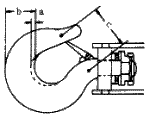 フックブロックフックブロック①　フックの変形及び摩耗の有無を調べる。①　フックの摩耗量ａはｂの３％以内であること。
　フックの開きｃは原寸法の５％以内であること。1.7.4フックブロックフックブロックフックブロックフックブロック②　フック先端を接地させた状態でフックブロックのがたの有無を調べる。②　著しいがたがないこと。1.7.4フックブロックフックブロックフックブロックフックブロック③　フックブロックを分解して、トラニオン及びフックナットの損傷及び摩耗並びにベアリングの軌道③　トラニオン及びフックナットの損傷及び著しい摩耗並びにベアリングの軌道面のフレーキング、圧　面のフレーキング、圧痕、損傷及び腐食の有無を調べる。　ただし、②項の検査で異常がない場合は、この検査を省略してもよい。痕、損傷及び腐食がないこと。④　ワイヤロープ外れ止めの損傷の有無を調べる。④　損傷がないこと。⑤　各部の取付け状態を調べる。⑤　適正であること。⑥　給油脂状態を調べる。⑥　給油脂が十分であること。1.7.5安全装置等(1)　巻過ぎ防止装置及び巻過ぎ防止警報装置(1)　巻過ぎ防止装置及び巻過ぎ防止警報装置(1)　巻過ぎ防止装置及び巻過ぎ防止警報装置①　装置のスイッチを入れ、フックその他のつり具が重錘に接触するまで巻き上げ、作動の適否を調べる。①　ジブの先端部の下面とつり具等の上面との間隔が、所定の値に達したとき、作動すること。1.7.5安全装置等(1)　巻過ぎ防止装置及び巻過ぎ防止警報装置(1)　巻過ぎ防止装置及び巻過ぎ防止警報装置(1)　巻過ぎ防止装置及び巻過ぎ防止警報装置②　重錘の亀裂及び摩耗の有無を調べる。②　亀裂及び著しい摩耗がないこと。1.7.5安全装置等(1)　巻過ぎ防止装置及び巻過ぎ防止警報装置(1)　巻過ぎ防止装置及び巻過ぎ防止警報装置(1)　巻過ぎ防止装置及び巻過ぎ防止警報装置③　つりロープの腐食、素線切れ及びキングの有無を調べる。③　腐食、素線切れ及びキンクがないこと。1.7.5安全装置等(1)　巻過ぎ防止装置及び巻過ぎ防止警報装置(1)　巻過ぎ防止装置及び巻過ぎ防止警報装置(1)　巻過ぎ防止装置及び巻過ぎ防止警報装置④　ロープの端末処理の状態を調べる。④　端末処理が適正に行われていること。1.7.5安全装置等(1)　巻過ぎ防止装置及び巻過ぎ防止警報装置(1)　巻過ぎ防止装置及び巻過ぎ防止警報装置(1)　巻過ぎ防止装置及び巻過ぎ防止警報装置⑤　つりチェーンの亀裂及び損傷の有無を調べる。⑤　亀裂及び損傷がないこと。1.7.5安全装置等(1)　巻過ぎ防止装置及び巻過ぎ防止警報装置(1)　巻過ぎ防止装置及び巻過ぎ防止警報装置(1)　巻過ぎ防止装置及び巻過ぎ防止警報装置⑥　手でON、OFFを繰り返し、リミットスイッチの作動の適否を調べる。⑥　正常に作動すること。1.7.5安全装置等(1)　巻過ぎ防止装置及び巻過ぎ防止警報装置(1)　巻過ぎ防止装置及び巻過ぎ防止警報装置(1)　巻過ぎ防止装置及び巻過ぎ防止警報装置⑦　リミットスイッチの損傷の有無を調べる。⑦　損傷がないこと。1.7.5安全装置等(1)　巻過ぎ防止装置及び巻過ぎ防止警報装置(1)　巻過ぎ防止装置及び巻過ぎ防止警報装置(1)　巻過ぎ防止装置及び巻過ぎ防止警報装置⑧　警音器の作動状態を調べる。⑧　正常に作動すること。1.7.5安全装置等(1)　巻過ぎ防止装置及び巻過ぎ防止警報装置(1)　巻過ぎ防止装置及び巻過ぎ防止警報装置(1)　巻過ぎ防止装置及び巻過ぎ防止警報装置⑨　警音器の損傷の有無を調べる。⑨　損傷がないこと。1.7.5安全装置等(1)　巻過ぎ防止装置及び巻過ぎ防止警報装置(1)　巻過ぎ防止装置及び巻過ぎ防止警報装置(1)　巻過ぎ防止装置及び巻過ぎ防止警報装置⑩　ケーブル（コード）の損傷、断線の有無及び絶縁の状態を調べる。⑩　損傷及び断線がなく、絶縁が良好であること。1.7.5安全装置等(1)　巻過ぎ防止装置及び巻過ぎ防止警報装置(1)　巻過ぎ防止装置及び巻過ぎ防止警報装置(1)　巻過ぎ防止装置及び巻過ぎ防止警報装置⑪　カバーを開き、ケーブル接続部（又は端子部）の腐食、焼損及び緩みの有無を調べる。⑪　腐食、焼損及び緩みがないこと。1.7.5安全装置等(1)　巻過ぎ防止装置及び巻過ぎ防止警報装置(1)　巻過ぎ防止装置及び巻過ぎ防止警報装置(1)　巻過ぎ防止装置及び巻過ぎ防止警報装置⑫　ケーブルを手で引っ張り、ケーブルリールのばねの張力の適否及び回転状態を調べる。⑫　張力が適正で、円滑に回転すること。1.7.5安全装置等(1)　巻過ぎ防止装置及び巻過ぎ防止警報装置(1)　巻過ぎ防止装置及び巻過ぎ防止警報装置(1)　巻過ぎ防止装置及び巻過ぎ防止警報装置⑬　ケーブルリールの損傷の有無を調べる。⑬　損傷がないこと。1.7.5安全装置等(1)　巻過ぎ防止装置及び巻過ぎ防止警報装置(1)　巻過ぎ防止装置及び巻過ぎ防止警報装置(1)　巻過ぎ防止装置及び巻過ぎ防止警報装置⑭　各機器の取付け状態を調べる。⑭　適正であること。1.7.5安全装置等(2)　ジブ起伏制限装置(2)　ジブ起伏制限装置(2)　ジブ起伏制限装置①　ジブを最大傾斜角度まで起こし、作動の適否を調べる。①　ジブが最大傾斜角度に達する前に作動すること。1.7.5安全装置等(2)　ジブ起伏制限装置(2)　ジブ起伏制限装置(2)　ジブ起伏制限装置②　リンク機構の亀裂、変形、腐食及び摩耗の有無を調べる。②　亀裂、著しい変形、腐食及び摩耗がないこと。1.7.5安全装置等(2)　ジブ起伏制限装置(2)　ジブ起伏制限装置(2)　ジブ起伏制限装置③　手でON、OFFを繰り返し、リミットスイッチの作動の適否を調べる。③　正常に作動すること。1.7.5安全装置等(2)　ジブ起伏制限装置(2)　ジブ起伏制限装置(2)　ジブ起伏制限装置④　リミットスイッチの損傷の有無を調べる。④　損傷がないこと。1.7.5安全装置等(2)　ジブ起伏制限装置(2)　ジブ起伏制限装置(2)　ジブ起伏制限装置⑤　警音器の作動の適否を調べる。⑤　正常に作動すること。1.7.5安全装置等(2)　ジブ起伏制限装置(2)　ジブ起伏制限装置(2)　ジブ起伏制限装置⑥　警音器の損傷の有無を調べる。⑥　損傷がないこと。⑦　ケーブル（コード）の損傷、断線の有無及び絶縁の状態を調べる。⑦　損傷及び断線がなく、絶縁が良好であること。⑧　カバーを開き、ケーブル接続部（又は端子部）の腐食、焼損及び緩みの有無を調べる。⑧　腐食、焼損及び緩みがないこと。⑨　電磁弁を作動させ、異音及び異常発熱の有無並びに電磁弁の作動状態を調べる。⑨　異音及び異常発熱がなく、正常に作動すること。⑩　電磁弁からの油漏れの有無を調べる。⑩　油漏れがないこと。⑪　各機器の取付け状態を調べる。⑪　適正であること。(3)　ジブ倒れ止め装置（パイプ式バックストッパー）(3)　ジブ倒れ止め装置（パイプ式バックストッパー）①　ジブを水平にし、亀裂、変形、腐食及び摩耗の有無を調べる。①　亀裂、著しい変形、腐食及び摩耗がないこと。(3)　ジブ倒れ止め装置（パイプ式バックストッパー）(3)　ジブ倒れ止め装置（パイプ式バックストッパー）②　取付け状態を調べる。②　適正であること。(4)　角度計ａ　角度計〔電気式〕①　ジブを起伏させ、角度計の作動状態を調べる。①　正常に作動すること。(4)　角度計ａ　角度計〔電気式〕②　角度検出器の損傷の有無を調べる。②　損傷がないこと。(4)　角度計ａ　角度計〔電気式〕③　角度検出器からの油漏れの有無を調べる。③　油漏れがないこと。(4)　角度計ａ　角度計〔電気式〕④　角度表示計の各スイッチを操作し、スイッチ及び指針の動き並びにランプ等の作動の適否を調べる。④　正常に作動すること。(4)　角度計ａ　角度計〔電気式〕⑤　角度表示計の損傷及び汚れの有無を調べる。⑤　損傷及び著しい汚れがなく、容易に表示計の文字が読み取れること。(4)　角度計ａ　角度計〔電気式〕⑥　ケーブル（コード）の損傷、断線の有無及び絶縁の状態を調べる。⑥　損傷及び断線がなく、絶縁が良好であること。(4)　角度計ａ　角度計〔電気式〕⑦　カバーを開き、ケーブル接続部（又は端子部）の腐食、焼損及び緩みの有無を調べる。⑦　腐食、焼損及び緩みがないこと。(4)　角度計ａ　角度計〔電気式〕⑧　各機器の取付け状態を調べる。⑧　適正であること。(4)　角度計ｂ　角度計〔機械式〕①　起伏角度の範囲内でジブを起伏させ、作動状態を調べる。①　正常に作動すること。(4)　角度計ｂ　角度計〔機械式〕②　損傷の有無及び目盛等の鮮明度を調べる。②　損傷がなく、目盛等が鮮明であること。(4)　角度計ｂ　角度計〔機械式〕③　取付け状態を調べる。③　適正であること。検　査　項　目検　査　項　目検　査　方　法判　定　基　準1.8　リーダー(1)　リーダー・鋼管形・ラチス形・ボックス形①　曲がり、亀裂及び打痕の有無並びにはしごの損傷の有無を調べる。①　著しい曲がり、亀裂及び打痕並びにはしごの著しい損傷がないこと。1.8　リーダー(1)　リーダー・鋼管形・ラチス形・ボックス形②　上部シーブ（トップシーブ）の摩耗並びに軸、ロープ外れ止め及びブラケットの損傷及び摩耗の有無を調べる。②　損傷及び著しい摩耗がなく、回転時にロープが外れないこと。1.8　リーダー(1)　リーダー・鋼管形・ラチス形・ボックス形③　中間シーブの摩耗並びに軸、ロープ外れ止め及びブラケットの損傷及び摩耗の有無を調べる。③　損傷及び著しい摩耗がなく、回転時にロープが外れないこと。1.8　リーダー(1)　リーダー・鋼管形・ラチス形・ボックス形④　リーダー上部取付け部の亀裂及び変形の有無を調べる。〔懸垂式〕④　亀裂及び著しい変形がないこと。1.8　リーダー(1)　リーダー・鋼管形・ラチス形・ボックス形⑤　リーダー下部取付け部の亀裂及び変形の有無を調べる。⑤　亀裂及び著しい変形がないこと。1.8　リーダー(1)　リーダー・鋼管形・ラチス形・ボックス形⑥　バックステー取付け部の亀裂及び変形の有無を調べる。〔三点支持式〕⑥　亀裂及び著しい変形がないこと。1.8　リーダー(1)　リーダー・鋼管形・ラチス形・ボックス形⑦　起伏ペンダントロープの取付け部の亀裂及び変形の有無を調べる。〔三点支持式〕⑦　亀裂及び著しい変形がないこと。1.8　リーダー(1)　リーダー・鋼管形・ラチス形・ボックス形⑧　回転リーダーの上部回転部のリーダー回転ロックピン取付け部の亀裂及び変形の有無を調べる。〔三点支持式〕⑧　亀裂及び著しい変形がないこと。1.8　リーダー(1)　リーダー・鋼管形・ラチス形・ボックス形⑨　回転リーダーの上部回転部のステーロックピン取付け部の亀裂及び変形の有無を調べる。〔三点支持式〕⑨　亀裂及び著しい変形がないこと。1.8　リーダー(1)　リーダー・鋼管形・ラチス形・ボックス形⑩　回転リーダーの下部回転部の回転ロックピンの亀裂及び損傷の有無を調べる。〔三点支持式〕⑩　亀裂及び損傷がないこと。1.8　リーダー(1)　リーダー・鋼管形・ラチス形・ボックス形⑪　回転リーダーの回転装置の損傷の有無を調べる。〔三点支持式〕⑪　損傷がないこと。1.8　リーダー(1)　リーダー・鋼管形・ラチス形・ボックス形⑫　リーダー左右固定ピンの変形及び摩耗の有無を調べる。〔三点支持式〕⑫　変形及び著しい摩耗がないこと。1.8　リーダー(1)　リーダー・鋼管形・ラチス形・ボックス形⑬　ガイドパイプの曲がり、変形及び摩耗並びに継ぎ目のずれの有無を調べる。⑬　著しい曲がり、変形及び摩耗並びに継ぎ目のずれがないこと。1.8　リーダー(1)　リーダー・鋼管形・ラチス形・ボックス形⑭　リーダー接合ボルト及びナットの緩み及び脱落の有無を調べる。⑭　緩み及び脱落がないこと。1.8　リーダー(2)　キャッチフォーク〔懸垂式〕①　亀裂及び変形の有無を調べる。①　亀裂及び著しい変形がないこと。②　調整シリンダー取付け部の変形の有無を調べる。②　調整シリンダー取付け部の変形の有無を調べる。②　変形がないこと。(3)　リーダーブラケット〔三点支持式〕(3)　リーダーブラケット〔三点支持式〕①　亀裂及び変形並びにリーダー下部しゅう動溝部の摩耗の有無を調べる。①　亀裂及び変形並びにリーダー下部しゅう動溝部の摩耗の有無を調べる。①　亀裂及び著しい変形並びにしゅう動溝部の著しい摩耗がないこと。(3)　リーダーブラケット〔三点支持式〕(3)　リーダーブラケット〔三点支持式〕②　リーダー下部取付け軸部（ユニバーサルジョイント、スピンドル）の変形及び摩耗の有無を調べる。②　リーダー下部取付け軸部（ユニバーサルジョイント、スピンドル）の変形及び摩耗の有無を調べる。②　変形及び著しい摩耗がないこと。(3)　リーダーブラケット〔三点支持式〕(3)　リーダーブラケット〔三点支持式〕③　引き起こし用ジャッキ（フロントジョッキ）及びリンク装置の亀裂及び変形の有無を調べる。③　引き起こし用ジャッキ（フロントジョッキ）及びリンク装置の亀裂及び変形の有無を調べる。③　亀裂及び変形がないこと。(3)　リーダーブラケット〔三点支持式〕(3)　リーダーブラケット〔三点支持式〕④　リーダーブラケット上面のシーブの摩耗並びに軸、ロープ外れ止め及びブラケットの損傷及び摩耗の有無を調べる。④　リーダーブラケット上面のシーブの摩耗並びに軸、ロープ外れ止め及びブラケットの損傷及び摩耗の有無を調べる。④　損傷及び著しい摩耗がなく、シーブ回転時にロープが外れないこと。(3)　リーダーブラケット〔三点支持式〕(3)　リーダーブラケット〔三点支持式〕⑤　回転リーダーのシリンダー及び調整シリンダー取付け部の変形の有無を調べる。⑤　回転リーダーのシリンダー及び調整シリンダー取付け部の変形の有無を調べる。⑤　変形がないこと。(4)　バックステー〔三点支持式〕(4)　バックステー〔三点支持式〕①　曲がり及び変形の有無を調べる。①　曲がり及び変形の有無を調べる。①　曲がり及び変形がないこと。(4)　バックステー〔三点支持式〕(4)　バックステー〔三点支持式〕②　取付けボルトの緩み及び脱落の有無を調べる。②　取付けボルトの緩み及び脱落の有無を調べる。②　緩み及び脱落がないこと。(4)　バックステー〔三点支持式〕(4)　バックステー〔三点支持式〕③　取付け具の損傷の有無を調べる。③　取付け具の損傷の有無を調べる。③　損傷がないこと。(4)　バックステー〔三点支持式〕(4)　バックステー〔三点支持式〕④　バックステーシリンダー球座部の摩耗並びにボルトの緩み及び脱落の有無を調べる。④　バックステーシリンダー球座部の摩耗並びにボルトの緩み及び脱落の有無を調べる。④　著しい摩耗並びにボルトの緩み及び脱落がないこと。(5)　アウトリガー　ａ　ビーム、ビームボックス及びフロート共通事項1.5下部走行体〔トラック式〕の検査方法及び判定基準を適用すること。共通事項1.5下部走行体〔トラック式〕の検査方法及び判定基準を適用すること。共通事項1.5下部走行体〔トラック式〕の検査方法及び判定基準を適用すること。(5)　アウトリガー　ａ　ビーム、ビームボックス及びフロート共通事項1.5下部走行体〔トラック式〕の検査方法及び判定基準を適用すること。共通事項1.5下部走行体〔トラック式〕の検査方法及び判定基準を適用すること。共通事項1.5下部走行体〔トラック式〕の検査方法及び判定基準を適用すること。(5)　アウトリガー　ａ　ビーム、ビームボックス及びフロート共通事項1.5下部走行体〔トラック式〕の検査方法及び判定基準を適用すること。共通事項1.5下部走行体〔トラック式〕の検査方法及び判定基準を適用すること。共通事項1.5下部走行体〔トラック式〕の検査方法及び判定基準を適用すること。(5)　アウトリガー　ｂ　ロック及びロックピン等〃〃〃(5)　アウトリガー　ｃ　ジャッキ〃〃〃(6)　ワイヤロープ(6)　ワイヤロープ共通事項1.9　ワイヤロープの検査方法及び判定基準を適用すること。共通事項1.9　ワイヤロープの検査方法及び判定基準を適用すること。共通事項1.9　ワイヤロープの検査方法及び判定基準を適用すること。(7)　油圧装置ａ　配管（ホース類及び高圧パイプ）共通事項1.2　油圧装置の検査方法及び判定基準を適用すること。共通事項1.2　油圧装置の検査方法及び判定基準を適用すること。共通事項1.2　油圧装置の検査方法及び判定基準を適用すること。(7)　油圧装置ｂ　油圧シリンダー・バックステー用・リーダー回転用・リーダー調整用・フロントジャッキ用・アウトリガー用〃〃〃(8)　計器及び安全装置ａ　リーダー傾斜角度計〔電気式〕リーダーを前後左右に傾斜させ、作動状態を調べる。正常に作動すること。正常に作動すること。(8)　計器及び安全装置ｂ　荷重計①　負荷をかけ、作動の適否を調べる。①　正常に作動すること。①　正常に作動すること。(8)　計器及び安全装置ｂ　荷重計②　検出器及び取付け部の亀裂及び変形の有無を調べる。②　亀裂及び著しい変形がないこと。②　亀裂及び著しい変形がないこと。(8)　計器及び安全装置ｂ　荷重計③　取付けボルト及びナットの緩み及び脱落の有無を調べる。③　緩み及び脱落がないこと。③　緩み及び脱落がないこと。(8)　計器及び安全装置ｃ　巻過ぎ防止装置及び巻過ぎ防止警報装置共通事項1.7　ジブの検査方法及び判定基準を適用すること。共通事項1.7　ジブの検査方法及び判定基準を適用すること。共通事項1.7　ジブの検査方法及び判定基準を適用すること。検　査　項　目検　査　項　目検　査　方　法判　定　基　準1.9ワイヤロープ(1)　ワイヤロープ①　仕様及び長さの適否を調べる。①　指定された仕様及び長さであること。1.9ワイヤロープ(1)　ワイヤロープ②　直径の減少量を調べる。②　減少量は公称径の７％以下であること。1.9ワイヤロープ(1)　ワイヤロープ③　素線切れの有無を調べる。③　素線切れの数は、ワイヤロープ一よりの間において素線数の10％以内であること。1.9ワイヤロープ(1)　ワイヤロープ④　キンク、形くずれ及び腐食の有無を調べる。④　キンク、著しい形くずれ及び腐食がないこと。1.9ワイヤロープ(1)　ワイヤロープ⑤　油切れの発生の有無を調べる。⑤　油切れが発生していないこと。1.9ワイヤロープ(2)　ワイヤロープの端末処理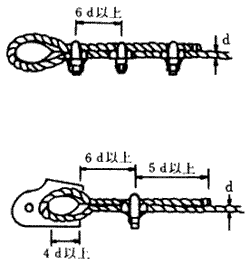 ①　クリップの方向が正しく、間隔は６ｄ以上であり、締付けが適正であること。1.9ワイヤロープ(2)　ワイヤロープの端末処理1.9ワイヤロープ(2)　ワイヤロープの端末処理②　ソケットの装着状態を調べる。また、クリップ併用の場合は、クリップの適否を調べる。〔コッター止め〕②　コッターはソケット長さいっぱいに入り、かつ、ロープに締めしろがあること。
　ソケットとコッターの接触は４ｄ以上であること。1.9ワイヤロープ(2)　ワイヤロープの端末処理③　ソケットの亀裂及び変形の有無を調べる。〔コッター止め〕③　亀裂及び変形がないこと。1.9ワイヤロープ(2)　ワイヤロープの端末処理④　ピン及びピンの抜け止めの異常の有無を調べる。〔合金詰めソケット止め〕④　ピン及びピンの抜け止めに異常がないこと。1.9ワイヤロープ(2)　ワイヤロープの端末処理⑤　腐食の有無を調べる。〔合金詰めソケット止め及び圧縮止め〕⑤　腐食がないこと。1.9ワイヤロープ(3)　ドラムへの取付け①　取付け状態を調べる。①　コッター止め部におけるコッターとワイヤロープとの接触部分の長さ及び締めしろが適正であること。1.9ワイヤロープ(3)　ドラムへの取付け②　ワイヤロープの捨巻きの長さを調べる。②　捨巻きは２巻き以上であること。検　査　項　目検　査　項　目検　査　方　法判　定　基　準2.1.1原動機ディーゼルエンジン共通事項1.1.1　ディーゼルエンジンの検査方法及び判定基準を適用すること。共通事項1.1.1　ディーゼルエンジンの検査方法及び判定基準を適用すること。2.1.2動力伝達装置(1)　主クラッチ①　アイドリング状態でクラッチを切り、異音の有無を調べるとともにトランスミッションを変速し、クラッチの切れ具合を調べる。①　異音がなく、クラッチが完全に切れること。2.1.2動力伝達装置(1)　主クラッチ②　クラッチを徐々に接続し、発進の具合を調べる。②　滑りがなく、接続が円滑であること。2.1.2動力伝達装置(2)　クラッチペダル（インチングペダル）①　反復操作してペダルの重さ戻り具合を調べる。①　重さ及び戻り具合が適正であること。2.1.2動力伝達装置(2)　クラッチペダル（インチングペダル）②　操作して遊びを調べ、次に、クラッチが完全に切れたときのペダルと床板との隙間を調べる。②　ペダルの遊び及びペダルと床板との隙間が適度であること。2.1.2動力伝達装置(3)　クラッチケース①　ケース内の油量及び油の汚れの有無を調べる。①　油量が適正で、著しい汚れがないこと。2.1.2動力伝達装置(3)　クラッチケース②　ケースからの油漏れの有無を調べる。②　油漏れがないこと。2.1.2動力伝達装置(4)　イナーシャブレーキ及びインターロック①　アイドリング状態でクラッチを切り、イナーシャブレーキの作動の適否を調べる。①　正常に作動すること。2.1.2動力伝達装置(4)　イナーシャブレーキ及びインターロック②　走行中にエンジンの回転を上げ下げし、インターロックの作動の適否を調べる。②　正常に作動すること。2.1.2動力伝達装置(5)　トルクコンバーター（ダンバー）①　負荷をかけ、異音及び異常発熱の有無を調べる。①　異音及び異常発熱がないこと。2.1.2動力伝達装置(5)　トルクコンバーター（ダンバー）②　ケース内の油量及び油の汚れの有無を調べる。②　油量が適正で、著しい汚れがないこと。2.1.2動力伝達装置(5)　トルクコンバーター（ダンバー）③　ケースからの油漏れの有無を調べる。③　油漏れがないこと。2.1.2動力伝達装置(6)　ユニバーサルジョイント①　エンジンを低速から高速まで急加減速させて、異常振動及び異音の有無を調べる。①　異常振動及び異音がないこと。2.1.2動力伝達装置(6)　ユニバーサルジョイント②　シャフトの曲がり、スプラインの摩耗並びにジョイント部の損傷及びがたの有無を調べる。②　曲がり、摩耗、損傷及びがたがないこと。2.1.2動力伝達装置(6)　ユニバーサルジョイント③　連結部のボルト及びナットの緩み、損傷及び脱落の有無を調べる。③　緩み、損傷及び脱落がないこと。2.1.2動力伝達装置(7)　トランスミッション①　レバーが前進及び後進の状態で車体を駆動させて作動状態並びにレバーの抜け、異音及び異常発熱の有無を調べる。①　正常に作動し、レバーの抜け、異音及び異常発熱がないこと。2.1.2動力伝達装置(7)　トランスミッション②　ケース内の油量及び油の汚れの有無を調べる。②　油量が適正で、著しい汚れがないこと。③　ケースからの油漏れの有無を調べる。③　油漏れがないこと。(8)　操向機構横軸を含む。①　走行させて操向レバー又はペダルを操作し作動の適否を調べる。①　異音及び滑りがなく、確実に作動すること。(8)　操向機構横軸を含む。②　レバーを操作し、遊び及び引きしろの適否を調べる。②　遊び及び引きしろが適正であること。(8)　操向機構横軸を含む。③　レバーを操作し、ロッド、リンク、軸受部及び接続部のがた並びに各ピンの腐食の有無を調べる。③　がた及び各ピンの腐食がないこと。(8)　操向機構横軸を含む。④　ケース内の油量及び油の汚れの有無を調べる。④　油量が適正で、著しい汚れがないこと。(8)　操向機構横軸を含む。⑤　ケースからの油漏れの有無を調べる。⑤　油漏れがないこと。(9)　ステアリングモーター共通事項1.2　油圧装置の6　油圧モーターの検査方法及び判定基準を適用すること。共通事項1.2　油圧装置の6　油圧モーターの検査方法及び判定基準を適用すること。(10)　ファイナルドライブＨＳＴの走行減速機を含む。①　両輪接地又は片輪接地で駆動させて異音及び異常発熱の有無を調べる。①　異音及び異常発熱がないこと。(10)　ファイナルドライブＨＳＴの走行減速機を含む。②　ケース内の油量及び油の汚れの有無を調べる。②　油量が適正で、著しい汚れがないこと。(10)　ファイナルドライブＨＳＴの走行減速機を含む。③　ケースからの油漏れの有無を調べる。③　油漏れがないこと。2.1.3走行装置(1)　起動輪及び遊動輪①　亀裂、変形及び摩耗の有無を調べる。亀裂が疑わしい場合は探傷器等で調べる。①　亀裂、変形及び著しい摩耗がないこと。2.1.3走行装置(1)　起動輪及び遊動輪②　走行させて起動輪及び遊動輪軸部の異音及び異常発熱の有無を調べる。②　異音及び異常発熱がないこと。2.1.3走行装置(1)　起動輪及び遊動輪③　取付けボルト及びナットの緩み及び脱落の有無を調べる。③　緩み及び脱落がないこと。2.1.3走行装置(1)　起動輪及び遊動輪④　軸部からの油漏れの有無を調べる。④　油漏れがないこと。2.1.3走行装置(2)　上部ローラー及び下部ローラーボギーを含む。①　亀裂、変形及び摩耗の有無を調べる。
　亀裂が疑わしい場合は探傷器等で調べる。①　亀裂、変形及び著しい摩耗がないこと。2.1.3走行装置(2)　上部ローラー及び下部ローラーボギーを含む。②　走行させて軸部の異音及び異常発熱の有無を調べる。②　異音及び異常発熱がないこと。2.1.3走行装置(2)　上部ローラー及び下部ローラーボギーを含む。③　取付けボルト及びナットの緩み及び脱落の有無を調べる。③　緩み及び脱落がないこと。2.1.3走行装置(2)　上部ローラー及び下部ローラーボギーを含む。④　ローラー軸部からの油漏れの有無を調べる。④　油漏れがないこと。2.1.3走行装置(2)　上部ローラー及び下部ローラーボギーを含む。⑤　凹凸のある地面を走行させてボギーの作動の適否を調べる。⑤　円滑に首振り作動すること。2.1.3走行装置(3)　履帯（クローラベルト）①　シューの亀裂、変形及び摩耗の有無を調べる。亀裂が疑わしい場合は探傷器等で調べる。①　亀裂、変形及び著しい摩耗がないこと。2.1.3走行装置(3)　履帯（クローラベルト）②　シューボルト及びナットの緩み及び脱落の有無を調べる。②　緩み及び脱落がないこと。③　リンク及びブシュの亀裂及び摩耗の有無を調べる。
　亀裂が疑わしい場合は探傷器等で調べる。③　亀裂及び著しい摩耗がないこと。④　履帯をいっぱいに張った状態で、マスターリンクから２リンク以上離れた任意の４～５リンク分のピッチ長を調べる。④　メーカーの指定する基準値内であること。⑤　遊動輪又は起動輪と上部ローラー上のシューを支点として直定規又はバーを置き、緩みを調べる。⑤　メーカーの指定する基準値内であること。⑥　トラックピンの抜出しの有無を調べる。⑥　抜出しがないこと。(4)　ゴム履帯①　スチールコードの切断及び損傷の有無を調べる。①　切断及び著しい損傷がないこと。(4)　ゴム履帯②　ゴムの欠け、老化及び摩耗の有無を調べる。②　著しい欠け、老化及び摩耗がないこと。(4)　ゴム履帯③　心金の脱落の有無を調べる。③　脱落がないこと。(4)　ゴム履帯④　緩みを調べる。④　メーカーの指定する基準値内であること。(5)　履帯調整装置①　グリースタイプのものにあっては、調整装置のシリンダー内にグリースを注入し、スクリュータイプのものにあっては調整ねじを回転させて装置の作動具合を調べる。①　正常に作動すること。(5)　履帯調整装置②　調整ボルト、ナット、ロッド及びヨークの亀裂、変形、腐食及び摩耗の有無を調べる。亀裂が疑わしい場合は探傷器等で調べる。②　亀裂、変形、腐食及び著しい摩耗がないこと。(5)　履帯調整装置③　調整シリンダーからの油漏れの有無を調べる。③　油漏れがないこと。(6)　トラックフレーム、ダイヤゴナルブレース及びイコライザー①　亀裂、変形、損傷及びしゅう動部の摩耗の有無を調べる。亀裂が疑わしい場合は、探傷器等で調べる。①　亀裂、変形、損傷及び著しい摩耗がないこと。(6)　トラックフレーム、ダイヤゴナルブレース及びイコライザー②　取付けボルト及びナットの緩み及び脱落の有無を調べる。②　緩み及び脱落がないこと。2.1.4制動装置(1)　走行ブレーキ①　ペダルの遊び及びペダルを踏み込んだときのペダルと床面と隙間を調べる。①　ペダルの遊び及びペダルと床板との隙間が適度であること。2.1.4制動装置(1)　走行ブレーキ②　走行させてブレーキの効き具合及び片効きの有無を調べる。②　効き具合が適正であり、片効きがなく、車両系建設機械構造規格の規定に適合すること。2.1.4制動装置(2)　駐車ブレーキ①　レバーを一杯に引いた状態で、引きしろの余裕の有無を調べる。①　余裕があること。2.1.4制動装置(2)　駐車ブレーキ②　駐車ブレーキの効き具合を調べる。②　効き具合が適正であり、無負荷状態において、20パーセント勾配の床面で停止する能力を有すること。③　レバーを反復操作し、引き力及び戻り具合を調べる。③　引き力及び戻り具合が正常であること。④　爪及びラチェットの損傷及び摩耗の有無を調べる。④　損傷及び著しい摩耗がないこと。(3)　ペダルロック①　ペダルを踏み込み、足を離したときの作動の適否を調べる。①　確実にロックされていること。(3)　ペダルロック②　ロック状態におけるブレーキの効き具合を調べる。②　適正であること。(3)　ペダルロック③　ロック部の損傷及び摩耗の有無を調べる。③　損傷及び著しい摩耗がないこと。(4)　ロッド、リンク及びケーブル類①　損傷及びクランプの緩みの有無を調べる。①　損傷及び緩みがないこと。(4)　ロッド、リンク及びケーブル類②　ブレーキを反復作動させ、連結部の緩み及びがた並びに割りピンの欠損の有無を調べる。②　緩み及びがたがなく、割りピンの欠損がないこと。2.1.5作業装置(1)　ブレード、バケット、アーム及びリンク①　各部の亀裂、変形及び摩耗の有無を調べる。
　亀裂が疑わしい場合は探傷器等で調べる。①　亀裂、著しい変形及び摩耗がないこと。2.1.5作業装置(1)　ブレード、バケット、アーム及びリンク②　ブレード等を作動させ、各連結部のがたの有無を調べる。②　著しいがたがないこと。2.1.5作業装置(1)　ブレード、バケット、アーム及びリンク③　取付けボルト及びナットの緩み及び脱落の有無を調べる。③　緩み及び脱落がないこと。2.1.5作業装置(2)　バケットコントロール〔トラクター・ショベル〕①　レバーを操作し、バケットポジショナーの作動の適否を調べる。①　バケットが設定した角度で停止すること。2.1.5作業装置(2)　バケットコントロール〔トラクター・ショベル〕②　レバーを操作し、リフトキックアウトの作動の適否を調べる。②　バケットが設定した高さで停止すること。2.1.5作業装置(3)　アタッチメント・リッパー・ウインチ　等①　リッパー等を作動させ、作動の適否を調べる。①　正常に作動すること。2.1.5作業装置(3)　アタッチメント・リッパー・ウインチ　等②　各部の亀裂、変形及び摩耗の有無を調べる。
　亀裂が疑わしい場合は探傷器等で調べる。②　亀裂、著しい変形及び摩耗がないこと。2.1.5作業装置(3)　アタッチメント・リッパー・ウインチ　等③　取付け状態を調べる。③　適正であること。2.1.6油圧装置(1)　作動油タンク共通事項1.2　油圧装置の検査方法及び判定基準を適用すること。共通事項1.2　油圧装置の検査方法及び判定基準を適用すること。2.1.6油圧装置(2)　フィルター〃〃2.1.6油圧装置(3)　配管（ホース類及び高圧パイプ）〃〃2.1.6油圧装置(4)　油圧ポンプ〃〃2.1.6油圧装置(5)　ＨＳＴ用ポンプ付属弁〃〃2.1.6油圧装置(6)　油圧モーター〃〃2.1.6油圧装置(7)　油圧シリンダー〃〃2.1.6油圧装置(8)　方向制御弁〃〃2.1.6油圧装置(9)　電磁弁〃〃2.1.6油圧装置(10)　圧力制御弁〃〃2.1.6油圧装置(11)　流量制御弁〃〃(12)　逆止め弁〃〃(13)　オイルクーラー〃〃2.1.7操作装置操作レバーレバーを操作し、ストロークの適否及びがたの有無を調べる。ストロークが適正で、著しいがたがないこと。2.1.8安全装置2.1.9車体関係等(1)　車枠及び車体①　亀裂及び変形の有無を調べる。①　亀裂及び著しい変形がないこと。2.1.8安全装置2.1.9車体関係等(1)　車枠及び車体②　取付けボルト及びナットの緩み及び脱落の有無を調べる。②　緩み及び脱落がないこと。2.1.8安全装置2.1.9車体関係等(2)　キャブ及びカバー（ヘッドガードを含む。）①　亀裂、変形、腐食及び雨漏りの有無を調べる。①　亀裂、著しい変形、腐食及び雨漏りがないこと。2.1.8安全装置2.1.9車体関係等(2)　キャブ及びカバー（ヘッドガードを含む。）②　ドア及びカバーの開閉状態並びにロック及びキーの異常の有無を調べる。②　開閉、ロック及びキーに異常がないこと。2.1.8安全装置2.1.9車体関係等(2)　キャブ及びカバー（ヘッドガードを含む。）③　ガラスのがた及び破損の有無を調べる。③　がた及び破損がないこと。2.1.8安全装置2.1.9車体関係等(3)　座席①　調整・ロック装置の作動の適否を調べる。①　正常に作動すること。2.1.8安全装置2.1.9車体関係等(3)　座席②　取付けボルト及びナットの緩み及び脱落の有無を調べる。②　緩み及び脱落がないこと。2.1.8安全装置2.1.9車体関係等(4)　シートベルト①　ベルトの損傷の有無を調べる。①　ベルトに損傷が無いこと。2.1.8安全装置2.1.9車体関係等(4)　シートベルト②　シートベルトを締め、バックルの巻取装置のロックの状態を調べる。②　正常にロックされること。2.1.8安全装置2.1.9車体関係等(4)　シートベルト③　取付けボルト及びナットの緩み及び脱落の有無を調べる。③　緩み及び脱落がないこと。2.1.8安全装置2.1.9車体関係等(5)　昇降設備及び滑り止め①　亀裂、損傷及び変形の有無を調べる。①　亀裂、損傷及び著しい変形がないこと。2.1.8安全装置2.1.9車体関係等(5)　昇降設備及び滑り止め②　取付けボルト及びナットの緩み及び脱落の有無を調べる。②　緩み及び脱落がないこと。2.1.8安全装置2.1.9車体関係等(6)　連結装置①　亀裂及び損傷の有無を調べる。①　亀裂及び損傷がないこと。2.1.8安全装置2.1.9車体関係等(6)　連結装置②　取付けボルト及びナットの緩み及び脱落の有無を調べる。②　緩み及び脱落がないこと。2.1.8安全装置2.1.9車体関係等(7)　レバーロックロックの効き具合並びに損傷及び変形の有無を調べる。効きが正常で、損傷及び変形がないこと。2.1.8安全装置2.1.9車体関係等(8)　作業装置安全ピン及び安全リンク亀裂及び損傷の有無を調べる。亀裂が疑わしい場合は探傷器等で調べる。亀裂及び損傷がないこと。2.1.8安全装置2.1.9車体関係等(9)　表示板構造規格に規定された表示板その他の注意・指示銘板等の損傷の有無及び取付け状態を調べる。損傷がなく、適正に取り付けられていること。2.1.8安全装置2.1.9車体関係等(10)　灯火装置、警音器、方向指示器、窓拭き器、デフロスター　等①　各スイッチ類を操作し、作動の適否及び取付け状態を調べる。①　正常に作動し、適正に取り付けられていること。2.1.8安全装置2.1.9車体関係等(10)　灯火装置、警音器、方向指示器、窓拭き器、デフロスター　等②　各灯火類のレンズの破損及び水等の浸入の有無を調べる。②　破損及び水等の浸入がないこと。(11)　計器類・油圧計・電流計・燃料計・油温計・水温計・速度計・表示灯　等エンジンを回転させた状態及び走行状態で、各計器の作動状態を調べる。正常に作動すること。(12)　後写鏡及び反射鏡汚れ及び損傷の有無並びに写影の状態を調べる。汚れ及び損傷がなく、写影が正常であること。(13)　給油脂（全　　体）①　各部の給油脂状態を調べる。①　給油脂が十分であること。(13)　給油脂（全　　体）②　自動給油脂装置の作動の適否を調べる。②　正常に作動すること。2.1.10総合テスト2.1.10総合テスト走行及び作業テストを行い、機能を調べる。各装置が正常に機能し、異常振動、異音及び異常発熱がないこと。検　査　項　目検　査　項　目検　査　方　法判　定　基　準2.2.1原動機ディーゼルエンジン共通事項1.1.1　ディーゼルエンジンの検査方法及び判定基準を適用すること。共通事項1.1.1　ディーゼルエンジンの検査方法及び判定基準を適用すること。2.2.2動力伝達装置(1)　トルクコンバーター①　負荷をかけ、異音及び異常発熱の有無を調べる。①　異音及び異常発熱がないこと2.2.2動力伝達装置(1)　トルクコンバーター②　ケース内の油量及び油の汚れの有無を調べる。②　油量が適正で、著しい汚れがないこと。2.2.2動力伝達装置(1)　トルクコンバーター③　ケースからの油漏れの有無を調べる。③　油漏れがないこと。2.2.2動力伝達装置(2)　トランスミッション①　レバーが前進及び後進の状態で車体を駆動させて作動状態並びにレバーの抜け、異音及び異常発熱の有無を調べる。①　正常に作動し、レバーの抜け、異音及び異常発熱がないこと。2.2.2動力伝達装置(2)　トランスミッション②　ケース内の油量及び油の汚れの有無を調べる。②　油量が適正で、著しい汚れがないこと。2.2.2動力伝達装置(2)　トランスミッション③　ケースからの油漏れの有無を調べる。③　油漏れがないこと。2.2.2動力伝達装置(3)　プロペラーシャフト①　両輪を浮かせて駆動させて振れの有無を調べる。①　異常な振れがないこと。2.2.2動力伝達装置(3)　プロペラーシャフト②　スプライン、ユニバーサルジョイント及びセンターベアリングのがた及び損傷の有無を調べる。②　著しいがた及び損傷がないこと。2.2.2動力伝達装置(3)　プロペラーシャフト③　連結部のボルト及びナットの緩み、損傷及び脱落の有無を調べる。③　緩み、損傷及び脱落がないこと。2.2.2動力伝達装置(4)　デファレンシャル①　両輪接地又は片輪接地で駆動させて異音の有無を調べる。①　異音がないこと。2.2.2動力伝達装置(4)　デファレンシャル②　ケース内の油量及び油の汚れの有無を調べる。②　油量が適正で、著しい汚れがないこと。2.2.2動力伝達装置(4)　デファレンシャル③　ケースからの油漏れの有無を調べる。③　油漏れがないこと。2.2.2動力伝達装置(4)　デファレンシャル④　デフロック装置の作動の適否を調べる。④　正常に作動すること。2.2.2動力伝達装置(5)　ファイナルドライブ①　両輪接地又は片輪接地で駆動させて異音の有無を調べる。①　異音がないこと。2.2.2動力伝達装置(5)　ファイナルドライブ②　ケース内の油量及び油の汚れの有無を調べる。②　油量が適正で、著しい汚れがないこと。2.2.2動力伝達装置(5)　ファイナルドライブ③　ケースからの油漏れの有無を調べる。③　油漏れがないこと。2.2.2動力伝達装置(6)　チェーンケーススキッドステアリング式①　前進及び後進させて異音の有無を調べる。①　異音がないこと。2.2.2動力伝達装置(6)　チェーンケーススキッドステアリング式②　亀裂、損傷及び変形の有無を調べる。②　亀裂、損傷及び著しい変形がないこと。2.2.2動力伝達装置(6)　チェーンケーススキッドステアリング式③　ケース内の油量及び油の汚れの有無を調べる。③　油量が適正で、著しい汚れがないこと。2.2.2動力伝達装置(6)　チェーンケーススキッドステアリング式④　カバー取付け面及び車軸からの油漏れの有無を調べる。④　油漏れがないこと。⑤　ケース取付けボルト及びナットの緩み及び脱落の有無を調べる。⑤　緩み及び脱落がないこと。2.2.3走行装置(1)　フロントアクスルハウジング及びリヤアクスルハウジング亀裂、損傷及び変形の有無を調べる。　亀裂が疑わしい場合は探傷器等で調べる。亀裂、損傷及び変形がないこと。2.2.3走行装置(2)　ホイール（タイヤ）①　空気圧を調べる。①　メーカーの指定する基準値内であること。2.2.3走行装置(2)　ホイール（タイヤ）②　亀裂、損傷及び偏摩耗の有無を調べる。②　走行上支障となる亀裂、損傷及び偏摩耗がないこと。2.2.3走行装置(2)　ホイール（タイヤ）③　溝の深さを調べる。③　規定値以上であること。2.2.3走行装置(2)　ホイール（タイヤ）④　金属片、石その他の異物のかみ込みの有無を調べる。④　異物のかみ込みがないこと。2.2.3走行装置(2)　ホイール（タイヤ）⑤　ホイールナット及びボルトの緩み及び脱落の有無を調べる。⑤　緩み及び脱落がないこと。2.2.3走行装置(2)　ホイール（タイヤ）⑥　リム、サイドリング及びホイールディスクの亀裂、損傷及び変形の有無を調べる。⑥　走行上支障となる亀裂、損傷及び変形がないこと。2.2.3走行装置(2)　ホイール（タイヤ）⑦　車輪を浮かせて駆動又は手動し、ホイールベアリング部のがた、異音及び異常発熱の有無を調べる。⑦　がた、異音及び異常発熱がないこと。2.2.4操縦装置(1)　ハンドル①　走行状態で、ハンドルの振れ及び取られの有無並びに戻り具合及び重さを調べる。①　振れ及び取られがなく、戻り具合及び重さが適正であること。2.2.4操縦装置(1)　ハンドル②　上下左右及び前後に動かして緩み及びがたの有無を調べる。②　著しいがたがなく、取り付け部に緩みがないこと。2.2.4操縦装置(2)　ギヤボックス①　ボックス内の油量及び油の汚れの有無を調べる。①　油量が適正で、著しい汚れがないこと。2.2.4操縦装置(2)　ギヤボックス②　油漏れの有無を調べる。②　油漏れがないこと。2.2.4操縦装置(2)　ギヤボックス③　取付けボルト及びナットの緩み及び脱落の有無を調べる。③　緩み及び脱落がないこと。2.2.4操縦装置(3)　ロッド及びアーム類①　亀裂、損傷及び曲がりの有無を調べる。亀裂が疑わしい場合は探傷器等で調べる。①　亀裂、損傷及び曲がりがないこと。2.2.4操縦装置(3)　ロッド及びアーム類②　ダストブーツの亀裂及び損傷の有無を調べる。②　亀裂及び損傷がないこと。2.2.4操縦装置(3)　ロッド及びアーム類③　ハンドルを左右に切って、連結部のがた及び摩耗の有無を調べる。③　著しいがた及び摩耗がないこと。2.2.4操縦装置(3)　ロッド及びアーム類④　連結部の取付けボルト及びナットの緩み及び脱落の有無を調べる。④　緩み及び脱落がないこと。2.2.4操縦装置(4)　アーティキュレート機構①　左右にアーティキュレートさせてかじ取り角度を調べる。①　メーカーの指定する基準値内であること。2.2.4操縦装置(4)　アーティキュレート機構②　左右にアーティキュレートさせてセンターピンのがたの有無を調べる。②　著しいがたがないこと。(4)　アーティキュレート機構③　センターピン部の亀裂、損傷及び変形の有無を調べる。③　亀裂、損傷及び変形がないこと。(4)　アーティキュレート機構④　ステアリングシリンダーの異常の有無を、共通事項1.2　油圧装置の検査方法及び判定基準により調べる。(5)　パワーステアリング装置①　リザーバータンク内の油量を調べる。①　適正であること。(5)　パワーステアリング装置②　油圧ポンプを作動させ、ポンプ、バルブ、ホース、パイプ、シリンダー等からの油漏れの有無を調べる。②　油漏れがないこと。(5)　パワーステアリング装置③　ホース及びパイプの損傷、ひび割れ及び老化の有無を調べる。③　著しい損傷、ひび割れ及び老化がないこと。(5)　パワーステアリング装置④　ポンプ、バルブ、ホース、パイプ、シリンダー等の取付けボルト及びナットの緩み及び脱落並びにホース及びパイプと車体その他の部分との干渉の有無を続ける。④　緩み及び脱落がなく、干渉がないこと。2.2.5　制動装置(1)　走行ブレーキ①　ペダルの遊び及びペダルを踏み込んだときのペダルと床面との隙間を調べる。①　ペダルの遊び及びペダルと床板との隙間が適度であること。2.2.5　制動装置(1)　走行ブレーキ②　走行させてブレーキの効き具合及び片効きの有無を調べる。②　効き具合が適正であり、片効きがなく、車両系建設機械構造規格の規定に適合すること。2.2.5　制動装置(1)　走行ブレーキ③　ペダルの踏み具合によってエアの混入の有無を調べる。③　エアの混入がないこと。2.2.5　制動装置(2)　駐車ブレーキ①　レバーを一杯に引いた状態で、引きしろの余裕の有無を調べる。①　余裕があること。2.2.5　制動装置(2)　駐車ブレーキ②　駐車ブレーキの効き具合を調べる。②　効き具合が適正であり、無負荷状態において、20パーセント勾配の床面で停止する能力を有すること。2.2.5　制動装置(2)　駐車ブレーキ③　レバーを反復操作し、引き力及び戻り具合を調べる。③　引き力及び戻り具合が正常であること。2.2.5　制動装置(2)　駐車ブレーキ④　爪及びラチェットの損傷及び摩耗の有無を調べる。④　損傷及び著しい摩耗がないこと。2.2.5　制動装置(3)　ロッド、リンク及びケーブル類①　損傷及びクランプの緩みの有無を調べる。①　損傷及び緩みがないこと。2.2.5　制動装置(3)　ロッド、リンク及びケーブル類②　ブレーキを反復作動させ、連結部の緩み及びがた並びに割りピンの欠損の有無を調べる。②　緩み及びがたがなく、割りピンの欠損がないこと。2.2.5　制動装置(4)　ホース及びパイプ①　圧力をかけ、油漏れ及びエア漏れの有無を調べる。①　油漏れ及びエア漏れがないこと。2.2.5　制動装置(4)　ホース及びパイプ②　損傷、ひび割れ及び老化の有無を調べる。②　著しい損傷、ひび割れ及び老化がないこと。2.2.5　制動装置(4)　ホース及びパイプ③　ホースクランプ及びパイプ支持部の取付けボルト及びナットの緩み及び脱落並びにホース及びパイプと車体その他の部分との干渉の有無を調べる。③　緩み及び脱落並びに干渉がないこと。2.2.5　制動装置(5)　オイルブレーキ①　ペダルを反復操作し、マスターシリンダー及びホイールシリンダーの作動の適否を調べる。
　ただし、ブレーキの効きに異常がない場合は、この検査を省略してもよい。①　円滑に作動すること。2.2.5　制動装置(5)　オイルブレーキ②　ペダルを反復操作した後、マスターシリンダー及びホイールシリンダーからの油漏れの有無を調べる。
　ただし、ホイールシリンダーについてはブレーキの効きに異常がない場合は、この検査を省略してもよい。②　油漏れがないこと。2.2.5　制動装置(5)　オイルブレーキ③　リザーバータンク内の油量及び油の汚れの有無を調べる。③　油量が適正で、著しい汚れがないこと。2.2.5　制動装置(6)　エアブレーキ①　ペダルを反復操作し、ブレーキチャンバーロッドのストローク及び戻り具合を調べる。①　ストロークがメーカーの指定する基準値内であり、戻り具合が正常であること。2.2.5　制動装置(6)　エアブレーキ②　エアリザーバーを規定値まで加圧した後、リザーバー、バルブ及びブレーキチャンバーからのエア漏れ及び油漏れの有無を調べる。②　エア漏れ及び油漏れがないこと。2.2.5　制動装置(7)　ブレーキ倍力装置①　チェック弁及びリレー弁の作動の適否を調べる。①　正常に作動すること。2.2.5　制動装置(7)　ブレーキ倍力装置②　ペダルを反復操作し、エア漏れ及び油漏れの有無を調べる。②　エア漏れ及び油漏れがないこと。2.2.5　制動装置(7)　ブレーキ倍力装置③　アキュムレーターの異常の有無を、共通事項1.2　油圧装置の検査方法及び判定基準により調べる。2.2.5　制動装置(8)　ブレーキドラム及びブレーキシュー①　ドラムとライニングとの隙間を調べる。〔アジャスター手動調整式〕①　メーカーの指定する基準内であること。2.2.5　制動装置(8)　ブレーキドラム及びブレーキシュー②　ドラムを取り外し、ライニングの剥離、損傷及び摩耗の有無を調べる。
　ただし、ブレーキの効きに異常がない場合は、この検査を省略してもよい。②　剥離、損傷及び著しい摩耗がないこと。2.2.5　制動装置(8)　ブレーキドラム及びブレーキシュー③　ドラムを取り外し、アンカーピンの腐食及びスプリングのへたりの有無を調べる。
　ただし、ブレーキの効きに異常がない場合は、この検査を省略してもよい。③　腐食及びへたりがないこと。2.2.5　制動装置(8)　ブレーキドラム及びブレーキシュー④　ドラムを取り外し、ドラム内面の亀裂、損傷及び摩耗の有無を調べる。
　亀裂が疑わしい場合は探傷器等で調べる。
　ただし、ブレーキの効きに異常がない場合は、この検査を省略してもよい。④　亀裂、損傷及び著しい摩耗がないこと。2.2.5　制動装置(9)　バックプレート①　亀裂、損傷及び変形の有無を調べる。①　亀裂、損傷及び変形がないこと。2.2.5　制動装置(9)　バックプレート②　取付けボルトの緩み及び脱落の有無を調べる。②　緩み及び脱落がないこと。(10)　ブレーキディスク及びパッド〔キャリパー式〕①　ペダルを反復操作し、パッドを安定させた後、ブレーキの引きずりの有無を調べる。①　引きずりがないこと。(10)　ブレーキディスク及びパッド〔キャリパー式〕②　パッドの厚さを調べる。②　メーカーの指定する基準値内であること。(10)　ブレーキディスク及びパッド〔キャリパー式〕③　ディスク及びキャリパーの亀裂、損傷及び摩耗の有無を調べる。
　亀裂が疑わしい場合は探傷器等で調べる。③　亀裂、損傷及び摩耗がないこと。(10)　ブレーキディスク及びパッド〔キャリパー式〕④　ピストンからの油漏れの有無を調べる。④　油漏れがないこと。(11)　ブレーキディスク及びブレーキプレート〔湿式ディスク式〕ディスク及びプレートの摩耗状態を調べる。ただし、ブレーキの効きに異常がない場合は、この検査を省略してもよい。メーカーの指定する基準値内であること。(11)　ブレーキディスク及びブレーキプレート〔湿式ディスク式〕(12)　駐車ブレーキドラム及びライニング①　ドラムの取付け部のボルト及びナットの緩み及び脱落の有無を調べる。　緩み及び脱落がないこと。(12)　駐車ブレーキドラム及びライニング②　ドラムを取り外し、ライニングの剥離、損傷及び摩耗の有無を調べる。ただし、駐車ブレーキの効きに異常がない場合は、この検査を省略してもよい。②　剥離、損傷及び著しい摩耗がないこと。(12)　駐車ブレーキドラム及びライニング③　ドラムを取り外し、ドラムの亀裂、損傷及び摩耗の有無を調べる。亀裂が疑わしい場合は探傷器等で調べる。ただし、駐車ブレーキの効きに異常がない場合は、この検査を省略してもよい。③　亀裂、損傷及び著しい摩耗がないこと。(13)　駐車ブレーキディスク及びパッド①　パッドの厚さを調べる。①　メーカーの指定する基準値内であること。(13)　駐車ブレーキディスク及びパッド②　ディスク及びキャリパーの亀裂、損傷及び摩耗の有無を調べる。亀裂が疑わしい場合は探傷器等で調べる。ただし、駐車ブレーキの効きに異常がない場合は、この検査を省略してもよい。②　亀裂、損傷及び著しい摩耗がないこと。(13)　駐車ブレーキディスク及びパッド③　スプリングチャンバーの作動状態及びエア漏れ及び油漏れの有無を調べる。③　正常に作動し、エア漏れ及び油漏れがないこと。2.2.6作業装置(1)　バケット、ブレード、アーム（ブーム）及びリンク①　各部の亀裂、変形及び摩耗の有無を調べる。亀裂が疑わしい場合は探傷器等で調べる。①　亀裂、著しい変形及び摩耗がないこと。2.2.6作業装置(1)　バケット、ブレード、アーム（ブーム）及びリンク②　バケット等を作動させ、各連結部のがたの有無を調べる。②　著しいがたがないこと。2.2.6作業装置(1)　バケット、ブレード、アーム（ブーム）及びリンク③　取付けボルト及びナットの緩み及び脱落の有無を調べる。③　緩み及び脱落がないこと。2.2.6作業装置(2)　バケットコントロール①　レバーを操作し、バケットポジショナーの作動の適否を調べる。①　バケットが設定した角度で停止すること。2.2.6作業装置(2)　バケットコントロール②　レバーを操作し、リフトキックアウトの作動の適否を調べる。②　バケットが設定した高さで停止すること。2.2.7油圧装置(1)　作動油タンク共通事項1.2　油圧装置の検査方法及び判定基準を適用すること。共通事項1.2　油圧装置の検査方法及び判定基準を適用すること。2.2.7油圧装置(2)　フィルター〃〃2.2.7油圧装置(3)　配管（ホース類及び高圧パイプ）〃〃2.2.7油圧装置(4)　油圧ポンプ〃〃2.2.7油圧装置(5)　ＨＳＴ用ポンプ付属弁〃〃2.2.7油圧装置(6)　油圧モーター〃〃2.2.7油圧装置(7)　油圧シリンダー〃〃2.2.7油圧装置(8)　方向制御弁〃〃2.2.7油圧装置(9)　圧力制御弁〃〃2.2.7油圧装置(10)　流量制御弁〃〃2.2.7油圧装置(11)　逆止め弁〃〃2.2.7油圧装置(12)　オイルクーラー〃〃2.2.8操作装置操作レバーレバーを操作し、ストロークの適否及びがたの有無を調べる。ストロークが適正で、著しいがたがないこと。2.2.9安全装置2.2.10車体関係等(1)　車枠及び車体①　亀裂及び変形の有無を調べる。①　亀裂及び著しい変形がないこと。2.2.9安全装置2.2.10車体関係等(1)　車枠及び車体②　取付けボルト及びナットの緩み及び脱落の有無を調べる。②　緩み及び脱落がないこと。2.2.9安全装置2.2.10車体関係等(2)　キャブ及びカバー　（ヘッドガードを含む。）①　亀裂、変形、腐食及び雨漏りの有無を調べる。亀裂が疑わしい場合は探傷器等で調べる。①　亀裂、変形、腐食及び雨漏りがないこと。2.2.9安全装置2.2.10車体関係等(2)　キャブ及びカバー　（ヘッドガードを含む。）②　ドア及びカバーの開閉状態並びにロック及びキーの異常の有無を調べる。②　開閉、ロック及びキーに異常がないこと。2.2.9安全装置2.2.10車体関係等(2)　キャブ及びカバー　（ヘッドガードを含む。）③　ガラスのがた及び破損の有無を調べる。③　がた及び破損がないこと。2.2.9安全装置2.2.10車体関係等(3)　座席①　調整・ロック装置の作動の適否を調べる。①　正常に作動すること。2.2.9安全装置2.2.10車体関係等(3)　座席②　取付けボルト及びナットの緩み及び脱落の有無を調べる。②　緩み及び脱落がないこと。(4)　シートベルト①　ベルトの損傷の有無を調べる。①　ベルトに損傷が無いこと。(4)　シートベルト②　シートベルトを締め、バックルの巻取装置のロックの状態を調べる。②　正常にロックされること。(4)　シートベルト③　取付けボルト及びナットの緩み及び脱落の有無を調べる。③　緩み及び脱落がないこと。(5)　昇降設備及び滑り止め①　亀裂、損傷及び変形の有無を調べる。①　亀裂、損傷及び著しい変形がないこと。(5)　昇降設備及び滑り止め②　取付けボルト及びナットの緩み及び脱落の有無を調べる。②　緩み及び脱落がないこと。(6)　レバーロックロックの効き具合並びに損傷及び変形の有無を調べる。効きが正常で、損傷及び変形がないこと。(7)　作業装置安全ピン及び安全リンク亀裂及び損傷の有無を調べる。亀裂が疑わしい場合は探傷器等で調べる。亀裂及び損傷がないこと。(8)　表示板構造規格に規定された表示板その他の注意・指示銘板等の損傷の有無及び取付け状態を調べる。損傷がなく、適正に取り付けられていること。(9)　灯火装置、警音器、方向指示器、窓拭き器、デフロスター　等①　各スイッチ類を操作し、作動の適否及び取付け状態を調べる。①　正常に作動し、適正に取り付けられていること。(9)　灯火装置、警音器、方向指示器、窓拭き器、デフロスター　等②　各灯火類のレンズの破損及び水等の浸入の有無を調べる。②　破損及び水等の浸入がないこと。(10)　計器類・油圧計・電流計・燃料計・油温計・水温計・速度計・表示灯　等エンジンを回転させた状態及び走行状態で、各計器の作動状態を調べる。正常に作動すること。(11)　後写影及び反射鏡汚れ及び損傷の有無並びに写影の状態を調べる。汚れ及び損傷がなく、写影が正常であること。(12)　給油脂（全　　体）①　各部の給油脂状態を調べる。①　給油脂が十分であること。(12)　給油脂（全　　体）②　自動給油脂装置の作動の適否を調べる。②　正常に作動すること。2.2.11総合テスト2.2.11総合テスト走行及び作業テストを行い、機能を調べる。各装置が正常に機能し、異常振動、異音及び異常発熱がないこと。検　査　項　目検　査　項　目検　査　方　法判　定　基　準2.3.1原動機ディーゼルエンジン共通事項1.1.1　ディーゼルエンジンの検査方法及び判定基準を適用すること。共通事項1.1.1　ディーゼルエンジンの検査方法及び判定基準を適用すること。2.3.2動力伝達装置(1)　トルクコンバーター①　負荷をかけ、異音及び異常発熱の有無を調べる。①　異音及び異常発熱がないこと。2.3.2動力伝達装置(1)　トルクコンバーター②　ケース内の油量及び油の汚れの有無を調べる。②　油量が適正で、著しい汚れがないこと。2.3.2動力伝達装置(1)　トルクコンバーター③　ケースからの油漏れの有無を調べる。③　油漏れがないこと。2.3.2動力伝達装置(2)　トランスミッション①　レバーが前進及び後進の状態で車体を駆動させて作動状態並びにレバーの抜け、異音及び異常発熱の有無を調べる。①　正常に作動し、レバーの抜け、異音及び異常発熱がないこと。2.3.2動力伝達装置(2)　トランスミッション②　ケース内の油量及び油の汚れの有無を調べる。②　油量が適正で、著しい汚れがないこと。2.3.2動力伝達装置(2)　トランスミッション③　ケースからの油漏れの有無を調べる。③　油漏れがないこと。2.3.2動力伝達装置(3)　プロペラーシャフト①　両輪を浮かせて駆動させて振れの有無を調べる。①　異常な振れがないこと。2.3.2動力伝達装置(3)　プロペラーシャフト②　スプライン、ユニバーサルジョイント及びセンターベアリングのがた及び損傷の有無を調べる。②　著しいがた及び損傷がないこと。2.3.2動力伝達装置(3)　プロペラーシャフト③　連結部のボルト及びナットの緩み、損傷及び脱落の有無を調べる。③　緩み、損傷及び脱落がないこと。2.3.2動力伝達装置(4)　デファレンシャル①　走行させて異音の有無を調べる。①　異音がないこと。2.3.2動力伝達装置(4)　デファレンシャル②　ケース内の油量及び油の汚れの有無を調べる。②　油量が適正で、著しい汚れがないこと。2.3.2動力伝達装置(4)　デファレンシャル③　ケースからの油漏れの有無を調べる。③　油漏れがないこと。2.3.2動力伝達装置(4)　デファレンシャル④　デフロック装置の作動の適否を調べる。④　正常に作動すること。2.3.2動力伝達装置(5)　ファイナルドライブ①　走行させて異音の有無を調べる。①　異音がないこと。2.3.2動力伝達装置(5)　ファイナルドライブ②　ケース内の油量及び油の汚れの有無を調べる。②　油量が適正で、著しい汚れがないこと。2.3.2動力伝達装置(5)　ファイナルドライブ③　ケースからの油漏れの有無を調べる。③　油漏れがないこと。2.3.3走行装置(1)　フロントアクスルハウジング及びリヤアクスルハウジング亀裂、損傷及び変形の有無を調べる。亀裂が疑わしい場合は探傷器等で調べる。亀裂、損傷及び変形がないこと。2.3.3走行装置(2)　ホイール（タイヤ）①　空気圧を調べる。①　メーカーの指定する基準値内であること。2.3.3走行装置(2)　ホイール（タイヤ）②　亀裂、損傷及び偏摩耗の有無を調べる。②　走行上支障となる亀裂、損傷及び偏摩耗がないこと。2.3.3走行装置(2)　ホイール（タイヤ）③　溝の深さを調べる。③　規定値以上であること。④　金属片、石その他の異物のかみ込みの有無を調べる。④　異物のかみ込みがないこと。⑤　ホイールのナット及びボルトの緩み及び脱落の有無を調べる。⑤　緩み及び脱落がないこと。⑥　リム、サイドリング及びホイールディスクの亀裂、損傷及び変形の有無を調べる。⑥　走行上支障となる亀裂、損傷及び変形がないこと。⑦　車輪を浮かせて駆動又は手動し、ホイールベアリング部のがた、異音及び異常発熱の有無を調べる。⑦　がた、異音及び異常発熱がないこと。(3)　サスペンションアームクッションヒッチ及びヒッチピンを含む。①　連結部のがたの有無を調べる。①　著しいがたがないこと。(3)　サスペンションアームクッションヒッチ及びヒッチピンを含む。②　アーム等の損傷の有無を調べる。②　損傷がないこと。(4)　サスペンションシリンダー（クッションシリンダー）①　アイドリング状態でコントロールレバー又はスイッチを操作し、シリンダーロッドの伸びを調べる。①　メーカーの指定する基準値内であること。(4)　サスペンションシリンダー（クッションシリンダー）②　油漏れ及び損傷の有無を調べる。②　油漏れ及び損傷がないこと。(4)　サスペンションシリンダー（クッションシリンダー）③　取付け部の亀裂、がた及び緩みの有無を調べる。③　亀裂、がた及び緩みがないこと。2.3.4操縦装置(1)　ハンドル①　走行状態で、ハンドルの振れ及び取られの有無並びに戻り具合及び重さを調べる。①　振れ及び取られがなく、戻り具合及び重さが適正であること。2.3.4操縦装置(1)　ハンドル②　上下左右及び前後に動かして緩み及びがたの有無を調べる。②　著しいがたがなく、取り付け部に緩みがないこと。2.3.4操縦装置(2)　ギヤボックス①　ボックス内の油量及び油の汚れの有無を調べる。①　油量が適正で、著しい汚れがないこと。2.3.4操縦装置(2)　ギヤボックス②　ギヤボックスからの油漏れの有無を調べる。②　油漏れがないこと。2.3.4操縦装置(2)　ギヤボックス③　取付けボルト及びナットの緩み及び脱落の有無を調べる。③　緩み及び脱落がないこと。2.3.4操縦装置(3)　ロッド及びアーム類①　亀裂、損傷及び曲がりの有無を調べる。亀裂が疑わしい場合は探傷器等で調べる。①　亀裂、損傷及び曲がりがないこと。2.3.4操縦装置(3)　ロッド及びアーム類②　ダストブーツの亀裂及び損傷の有無を調べる。②　亀裂及び損傷がないこと。2.3.4操縦装置(3)　ロッド及びアーム類③　ハンドルを左右に切って、連結部のがた及び摩耗の有無を調べる。③　著しいがた及び摩耗がないこと。2.3.4操縦装置(3)　ロッド及びアーム類④　連結部の取付けボルト及びナットの緩み及び脱落の有無を調べる。④　緩み及び脱落がないこと。2.3.4操縦装置(4)　アーティキュレート機構①　左右にアーティキュレートさせてかじ取り角度を調べる。①　メーカーの指定する基準値内であること。2.3.4操縦装置(4)　アーティキュレート機構②　左右にアーティキュレートさせてセンターピンのがたの有無を調べる。②　著しいがたがないこと。2.3.4操縦装置(4)　アーティキュレート機構③　センターピン部の亀裂、損傷及び変形の有無を調べる。③　亀裂、損傷及び変形がないこと。2.3.4操縦装置(4)　アーティキュレート機構④　ステアリングシリンダーの異常の有無を、共通事項1.2　油圧装置の検査方法及び判定基準により調べる。2.3.4操縦装置(5)　パワーステアリング装置①　リザーバータンク内の油量を調べる。①　適正であること。2.3.4操縦装置(5)　パワーステアリング装置②　油圧ポンプを作動させ、ポンプ、バルブ、ホース、パイプ、シリンダー等からの油漏れの有無を調べる。②　油漏れがないこと。2.3.4操縦装置(5)　パワーステアリング装置③　ホース及びパイプの損傷、ひび割れ及び老化の有無を調べる。③　著しい損傷、ひび割れ及び老化がないこと。2.3.4操縦装置(5)　パワーステアリング装置④　ポンプ、バルブ、ホース、パイプ、シリンダー等の取付けボルト及びナットの緩み及び脱落並びにホース及びパイプと車体その他の部分との干渉の有無を調べる。④　緩み及び脱落がなく、干渉がないこと。2.3.5制動装置(1)　走行ブレーキ①　ペダルの遊び及びペダルを踏み込んだときのペダルと床面との隙間を調べる。①　ペダルの遊び及びペダルと床板との隙間が適度であること。2.3.5制動装置(1)　走行ブレーキ②　走行させてブレーキの効き具合及び片効きの有無を調べる。　効き具合が適正であり、片効きがなく、車両系建設機械構造規格の規定に適合すること。2.3.5制動装置(1)　走行ブレーキ③　ペダルの踏み具合によってエア混入の有無を調べる。③　エアの混入がないこと。2.3.5制動装置(1)　走行ブレーキ④　リターダーブレーキの効き具合を調べる。④　メーカーの指定する基準値内であること。2.3.5制動装置(2)　駐車ブレーキ駐車ブレーキの効き具合を調べる。効き具合が適正であり、無負荷状態において、20パーセント勾配の床面で停止する能力を有すること。2.3.5制動装置(3)　ロッド、リンク及びケーブル類①　損傷及びクランプの緩みの有無を調べる。①　損傷及び緩みがないこと。2.3.5制動装置(3)　ロッド、リンク及びケーブル類②　ブレーキを反復作動させ、連結部の緩み及びがた並びに割りピンの欠損の有無を調べる。②　緩み及びがたがなく、割りピンの欠損がないこと。2.3.5制動装置(4)　ホース及びパイプ①　圧力をかけ、油漏れ及びエア漏れの有無を調べる。①　油漏れ及びエア漏れがないこと。2.3.5制動装置(4)　ホース及びパイプ②　損傷、ひび割れ及び老化の有無を調べる。②　著しい損傷、ひび割れ及び老化がないこと。2.3.5制動装置(4)　ホース及びパイプ③　ホースクランプ及びパイプ支持部の取付けボルト及びナットの緩み及び脱落並びにホース及びパイプと車体その他の部分との干渉を調べる。③　緩み及び脱落並びに干渉がないこと。2.3.5制動装置(5)　エアブレーキ①　ペダルを反復操作し、ブレーキチャンバーロッドのストローク及び戻り具合を調べる。①　ストロークがメーカーの指定する基準値内であり、正常に作動すること。②　エアリザーバーを規定値まで加圧した後、リザーバー、バルブ及びブレーキチャンバーからのエア漏れ及び油漏れの有無を調べる。②　エア漏れ及び油漏れがないこと。(6)　ブレーキドラム及びブレーキシュー①　ドラムとライニングの隙間を調べる。〔アジャスター手動調整式〕①　メーカーの指定する基準内であること。(6)　ブレーキドラム及びブレーキシュー②　ドラムを取り外し、ライニングの剥離、損傷及び摩耗の有無を調べる。ただし、ブレーキの効きに異常がない場合は、この検査を省略してもよい。②　剥離、損傷及び著しい摩耗がないこと。(6)　ブレーキドラム及びブレーキシュー③　ドラムを取り外し、アンカーピンの腐食及びスプリングのへたりの有無を調べる。ただし、ブレーキの効きに異常がない場合は、この検査を省略してもよい。③　腐食及びへたりがないこと。(6)　ブレーキドラム及びブレーキシュー④　ドラムを取り外し、ドラム内面の亀裂、損傷及び摩耗の有無を調べる。亀裂が疑わしい場合は探傷器等で調べる。ただし、ブレーキの効きに異常がない場合は、この検査を省略してもよい。④　亀裂、損傷及び著しい摩耗がないこと。(7)　バックプレート①　亀裂、損傷及び変形の有無を調べる。①　亀裂、損傷及び変形がないこと。(7)　バックプレート②　取付けボルトの緩み及び脱落の有無を調べる。②　緩み及び脱落がないこと。(8)　ブレーキディスク及びブレーキプレート〔湿式ディスク式〕ディスク及びプレートの摩耗状態を調べる。ただし、ブレーキの効きに異常がない場合は、この検査を省略してもよい。メーカーの指定する基準値内であること。(8)　ブレーキディスク及びブレーキプレート〔湿式ディスク式〕2.3.6作業装置(1)　ボウル、エプロン及びエジェクター①　ボウル等を作動させ、異音の有無を調べる。①　異音がないこと。2.3.6作業装置(1)　ボウル、エプロン及びエジェクター②　各部の緩み及び損傷の有無を調べる。②　緩み及び著しい損傷がないこと。2.3.6作業装置(2)　エッジ①　取付けボルトの緩み及び脱落の有無を調べる。①　緩み及び脱落がないこと。2.3.6作業装置(2)　エッジ②　亀裂及び摩耗の有無を調べる。②　亀裂及び著しい摩耗がないこと。2.3.7油圧装置(1)　作動油タンク共通事項1.2油圧装置の検査方法及び判定基準を適用すること。共通事項1.2油圧装置の検査方法及び判定基準を適用すること。2.3.7油圧装置(2)　フィルター〃〃2.3.7油圧装置(3)　配管（ホース類及び高圧パイプ）〃〃2.3.7油圧装置(4)　油圧ポンプ〃〃(5)　油圧シリンダー〃〃(6)　方向制御弁〃〃(7)　圧力制御弁〃〃(8)　流量制御弁〃〃(9)　逆止め弁〃〃(10)　オイルクーラー〃〃(11)　アキュムレーター〃〃2.3.8操作装置操作レバーレバーを操作し、ストロークの適否及びがたの有無を調べる。ストロークが適正で、著しいがたがないこと。2.3.9安全装置2.3.10車体関係等(1)　車枠及び車体①　亀裂及び変形の有無を調べる。①　亀裂及び著しい変形がないこと。2.3.9安全装置2.3.10車体関係等(1)　車枠及び車体②　取付けボルト及びナットの緩み及び脱落の有無を調べる。②　緩み及び脱落がないこと。2.3.9安全装置2.3.10車体関係等(2)　キャブ及びカバー（ヘッドガードを含む。）①　亀裂、変形、腐食及び雨漏りの有無を調べる。亀裂が疑わしい場合は探傷器等で調べる。①　亀裂、変形、腐食及び雨漏りがないこと。2.3.9安全装置2.3.10車体関係等(2)　キャブ及びカバー（ヘッドガードを含む。）②　ドア及びカバーの開閉状態並びにロック及びキーの異常の有無を調べる。②　開閉、ロック及びキーに異常がないこと。2.3.9安全装置2.3.10車体関係等(2)　キャブ及びカバー（ヘッドガードを含む。）③　ガラスのがた及び破損の有無を調べる。③　がた及び破損がないこと。2.3.9安全装置2.3.10車体関係等(3)　座席①　調整・ロック装置の作動の適否を調べる。①　正常に作動すること。2.3.9安全装置2.3.10車体関係等(3)　座席②　取付けボルト及びナットの緩み及び脱落の有無を調べる。②　緩み及び脱落がないこと。2.3.9安全装置2.3.10車体関係等(4)　シートベルト①　ベルトの損傷の有無を調べる。①　ベルトに損傷が無いこと。2.3.9安全装置2.3.10車体関係等(4)　シートベルト②　シートベルトを締め、バックルの巻取装置のロックの状態を調べる。②　正常にロックされること。2.3.9安全装置2.3.10車体関係等(4)　シートベルト③　取付けボルト及びナットの緩み及び脱落の有無を調べる。③　緩み及び脱落がないこと。2.3.9安全装置2.3.10車体関係等(5)　昇降設備及び滑り止め①　亀裂、損傷及び変形の有無を調べる。①　亀裂、損傷及び著しい変形がないこと。2.3.9安全装置2.3.10車体関係等(5)　昇降設備及び滑り止め②　取付けボルト及びナットの緩み及び脱落の有無を調べる。②　緩み及び脱落がないこと。2.3.9安全装置2.3.10車体関係等(6)　レバーロックロックの効き具合並びに損傷及び変形の有無を調べる。効きが正常で、損傷及び変形がないこと。2.3.9安全装置2.3.10車体関係等(7)　表示板構造規格に規定された表示板その他の注意・指示銘板等の損傷の有無及び取付け状態を調べる。損傷がなく、適正に取り付けられていること。2.3.9安全装置2.3.10車体関係等(8)　灯火装置、警音器、方向指示器、窓拭き器、デフロスター　等①　各スイッチ類を操作し、作動の適否及び取付け状態を調べる。①　正常に作動し、適正に取り付けられていること。2.3.9安全装置2.3.10車体関係等(8)　灯火装置、警音器、方向指示器、窓拭き器、デフロスター　等②　各灯火類のレンズの破損及び水等の浸入の有無を調べる。②　破損及び水等の浸入がないこと。(9)　計器類・油圧計・空圧計・電流計・燃料計・油温計・水温計・速度計・表示灯　等エンジンを回転させた状態及び走行状態で、各計器の作動状態を調べる。正常に作動すること。(10)　後写鏡及び反射鏡汚れ及び損傷の有無並びに写影の状態を調べる。汚れ及び損傷がなく、写影が正常であること。(11)　給油脂（全　　体）①　各部の給油脂状態を調べる。①　給油脂が十分であること。(11)　給油脂（全　　体）②　自動給油脂装置の作動の適否を調べる。②　正常に作動すること。2.3.11総合テスト2.3.11総合テスト走行及び作業テストを行い、機能を調べる。各装置が正常に機能し、異常振動、異音及び異常発熱がないこと。検　査　項　目検　査　項　目検　査　方　法判　定　基　準2.4.1原動機ディーゼルエンジン共通事項1.1.1　ディーゼルエンジンの検査方法及び判定基準を適用すること。共通事項1.1.1　ディーゼルエンジンの検査方法及び判定基準を適用すること。2.4.2動力伝達装置(1)　主クラッチ①　アイドリング状態でクラッチを切り、異音の有無を調べるとともにトランスミッションを変速し、クラッチの切れ具合を調べる。①　異音がなく、クラッチが完全に切れること。2.4.2動力伝達装置(1)　主クラッチ②　クラッチを徐々に接続し、発進の具合を調べる。②　滑りがなく、接続が円滑であること。2.4.2動力伝達装置(2)　クラッチレバー①　レバーを反復操作し、レバーの重さ及び戻り具合を調べる。①　重さ及び戻り具合が適正であること。2.4.2動力伝達装置(2)　クラッチレバー②　遊びを調べる。②　メーカーの指定する基準値内であること。2.4.2動力伝達装置(3)　クラッチケース①　ケース内の油量及び油の汚れの有無を調べる。①　油量が適正で、著しい汚れがないこと。2.4.2動力伝達装置(3)　クラッチケース②　ケースからの油漏れの有無を調べる。②　油漏れがないこと。2.4.2動力伝達装置(4)　トルクコンバーター①　負荷をかけ、異音及び異常発熱の有無を調べる。①　異音及び異常発熱がないこと。2.4.2動力伝達装置(4)　トルクコンバーター②　ケース内の油量及び油の汚れの有無を調べる。②　油量が適正で、著しい汚れがないこと。2.4.2動力伝達装置(4)　トルクコンバーター③　ケースからの油漏れの有無を調べる。③　油漏れがないこと。2.4.2動力伝達装置(5)　トランスミッション伝達歯車機構を含む。①　レバーが前進及び後進の状態で車体を駆動させて作動状態並びにレバーの抜け、異音及び異常発熱の有無を調べる。①　正常に作動し、レバーの抜け、異音及び異常発熱がないこと。2.4.2動力伝達装置(5)　トランスミッション伝達歯車機構を含む。②　ケース内の油量及び油の汚れの有無を調べる。②　油量が適正で、著しい汚れがないこと。2.4.2動力伝達装置(5)　トランスミッション伝達歯車機構を含む。③　ケースからの油漏れの有無を調べる。③　油漏れがないこと。2.4.2動力伝達装置(6)　操向クラッチ①　走行させて操向レバー又はペダルを操作し、作動の適否を調べる。①　異音及び滑りがなく、確実に作動すること。2.4.2動力伝達装置(6)　操向クラッチ②　レバーを操作し、遊び及び引きしろの適否を調べる。②　遊び及び引きしろが適正であること。2.4.2動力伝達装置(6)　操向クラッチ③　レバーを操作し、ロッド、リンク、軸受部及び接続部のがた並びに各ピンの腐食の有無を調べる。③　がた及び腐食がないこと。2.4.2動力伝達装置(6)　操向クラッチ④　ケースからの油漏れの有無を調べる。④　油漏れがないこと。2.4.2動力伝達装置(7)　各ギヤボックス中央大歯車及びファイナルドライブ①　走行させて異音及び異常発熱の有無を調べる。①　異音及び異常発熱がないこと。2.4.2動力伝達装置(7)　各ギヤボックス中央大歯車及びファイナルドライブ②　ケース内の油量及び油の汚れの有無を調べる。②　油量が適正で、著しい汚れがないこと。2.4.2動力伝達装置(7)　各ギヤボックス中央大歯車及びファイナルドライブ③　ケースからの油漏れの有無を調べる。③　油漏れがないこと。2.4.3走行装置(1)　起動輪及び遊動輪①　亀裂、変形及び摩耗の有無を調べる。　亀裂が疑わしい場合は探傷器等で調べる。①　亀裂、変形及び著しい摩耗がないこと。2.4.3走行装置(1)　起動輪及び遊動輪②　走行させて起動輪及び遊動輪軸部の異音及び異常発熱の有無を調べる。②　異音及び異常発熱がないこと。2.4.3走行装置(1)　起動輪及び遊動輪③　取付けボルト及びナットの緩み及び脱落の有無を調べる。③　緩み及び脱落がないこと。2.4.3走行装置(1)　起動輪及び遊動輪④　軸部からの油漏れの有無を調べる。④　油漏れがないこと。2.4.3走行装置(2)　上部ローラー及び下部ローラー①　亀裂、変形及び摩耗の有無を調べる。亀裂が疑わしい場合は探傷器等で調べる。①　亀裂、変形及び著しい摩耗がないこと。2.4.3走行装置(2)　上部ローラー及び下部ローラー②　走行させて軸部の異音及び異常発熱の有無を調べる。②　異音及び異常発熱がないこと。2.4.3走行装置(2)　上部ローラー及び下部ローラー③　取付けボルト及びナットの緩み及び脱落の有無を調べる。③　緩み及び脱落がないこと。2.4.3走行装置(2)　上部ローラー及び下部ローラー④　ローラー軸部からの油漏れの有無を調べる。④　油漏れがないこと。2.4.3走行装置(3)　履帯　（クローラベルト）①　シューの亀裂、変形及び摩耗の有無を調べる。亀裂が疑わしい場合は探傷器等で調べる。①　亀裂、変形及び著しい摩耗がないこと。2.4.3走行装置(3)　履帯　（クローラベルト）②  シューボルト及びナットの緩み及び脱落の有無を調べる。②　緩み及び脱落がないこと。2.4.3走行装置(3)　履帯　（クローラベルト）③　リンク及びブシュの亀裂及び摩耗の有無を調べる。亀裂が疑わしい場合は探傷器等で調べる。③　亀裂及び著しい摩耗がないこと。2.4.3走行装置(3)　履帯　（クローラベルト）④  履帯をいっぱいに張った状態で、マスターリンクから２リンク以上離れた任意の４～５リンク分のピッチ長を調べる。④　メーカーの指定する基準値内であること。2.4.3走行装置(3)　履帯　（クローラベルト）⑤  遊動輪又は起動輪と上部ローラー上のシューを支点として直定規又はバーを置き、緩みを調べる。⑤　メーカーの指定する基準値内であること。2.4.3走行装置(3)　履帯　（クローラベルト）⑥  トラックピンの抜出しの有無を調べる。⑥　抜出しがないこと。2.4.3走行装置(4)　履帯調整装置①　調整装置のシリンダー内にグリースを注入し、作動具合を調べる。①　正常に作動すること。2.4.3走行装置(4)　履帯調整装置②　調整ボルト、ナット、ロッド及びヨークの亀裂、変形、腐食及び摩耗の有無を調べる。亀裂が疑わしい場合は探傷器等で調べる。②　亀裂、変形、腐食及び著しい摩耗がないこと。2.4.3走行装置(4)　履帯調整装置③　調整シリンダーからの油漏れの有無を調べる。③　油漏れがないこと。(5)　トラックフレーム①　亀裂、変形、損傷及びしゅう動部の摩耗の有無を調べる。亀裂が疑わしい場合は探傷器等で調べる。①　亀裂、変形、損傷及び著しい摩耗がないこと。(5)　トラックフレーム②　取付けボルト及びナットの緩み及び脱落の有無を調べる。②　緩み及び脱落がないこと。2.4.4　制動装置(1)　走行ブレーキ①　ペダルの遊び及びペダルを踏み込んだときのペダルと床板との隙間を調べる。①　ペダルの遊び及びペダルと床板との隙間が適度であること。2.4.4　制動装置(1)　走行ブレーキ②　走行させてブレーキの効き具合及び片効きの有無を調べる。②　効き具合が適正であり、片効きがなく、車両系建設機械構造規格の規定に適合すること。2.4.4　制動装置(1)　走行ブレーキ③　ブレーキペダルを踏んでブレーキシリンダーのストロークを調べる。③　メーカーの指定する基準値内であること。2.4.4　制動装置(2)　駐車ブレーキ①　レバーを一杯に引いた状態で、引きしろの余裕の有無を調べる。①　余裕があること。2.4.4　制動装置(2)　駐車ブレーキ②　駐車ブレーキの効き具合を調べる。②　効き具合が適正であり、無負荷状態において、20パーセント勾配の床面で停止する能力を有すること。2.4.4　制動装置(2)　駐車ブレーキ③　レバーを反復操作し、引き力及び戻り具合を調べる。③　引き力及び戻り具合が正常であること。2.4.4　制動装置(2)　駐車ブレーキ④　爪及びラチェットの損傷及び摩耗の有無を調べる。④　損傷及び著しい摩耗がないこと。2.4.5作業装置ボウル、エプロン、エジェクター及びドーザー①　亀裂、変形及び摩耗の有無を調べる。亀裂が疑わしい場合は探傷器等で調べる。①　亀裂、著しい変形及び摩耗がないこと。2.4.5作業装置ボウル、エプロン、エジェクター及びドーザー②　ボウルの底板及び各カッターの摩耗の有無を調べる。②　著しい摩耗がないこと。2.4.5作業装置ボウル、エプロン、エジェクター及びドーザー③　取付けボルト及びナットの緩み及び脱落の有無を調べる。③　緩み及び脱落がないこと。2.4.6油圧装置(1)　作動油タンク共通事項1.2　油圧装置の検査方法及び判定基準を適用すること。共通事項1.2　油圧装置の検査方法及び判定基準を適用すること。2.4.6油圧装置(2)　フィルター〃〃2.4.6油圧装置(3)　配管（ホース類及び高圧パイプ）〃〃2.4.6油圧装置(4)　油圧ポンプ〃〃2.4.6油圧装置(5)　油圧シリンダー〃〃2.4.6油圧装置(6)　方向制御弁〃〃2.4.6油圧装置(7)　圧力制御弁〃〃2.4.6油圧装置(8)　逆止め弁〃〃2.4.6油圧装置(9)　アキュムレーター〃〃2.4.7操作装置操作レバーレバーを操作し、ストロークの適否及びがたの有無を調べる。ストロークが適正で、著しいがたがないこと。2.4.8安全装置2.4.9車体関係等(1)　キャブ及びカバー（ヘッドガードを含む。）①　亀裂、変形、腐食及び雨漏りの有無を調べる。亀裂が疑わしい場合は探傷器等で調べる。①　亀裂、変形、腐食及び雨漏りがないこと。2.4.8安全装置2.4.9車体関係等(1)　キャブ及びカバー（ヘッドガードを含む。）②　ドア及びカバーの開閉状態並びにロック及びキーの異常の有無を調べる。②　開閉、ロック及びキーに異常がないこと。2.4.8安全装置2.4.9車体関係等(1)　キャブ及びカバー（ヘッドガードを含む。）③　ガラスのがた及び破損の有無を調べる。③　がた及び破損がないこと。2.4.8安全装置2.4.9車体関係等(2)　座席①　調整・ロック装置の作動の適否を調べる。①　正常に作動すること。2.4.8安全装置2.4.9車体関係等(2)　座席②　取付けボルト及びナットの緩み及び脱落の有無を調べる。②　緩み及び脱落がないこと。2.4.8安全装置2.4.9車体関係等(3)　シートベルト①　ベルトの損傷の有無を調べる。①　ベルトに損傷が無いこと。2.4.8安全装置2.4.9車体関係等(3)　シートベルト②　シートベルトを締め、バックルの巻取装置のロックの状態を調べる。②　正常にロックされること。2.4.8安全装置2.4.9車体関係等(3)　シートベルト③　取付けボルト及びナットの緩み及び脱落の有無を調べる。③　緩み及び脱落がないこと。2.4.8安全装置2.4.9車体関係等(4)　昇降設備及び滑り止め①　亀裂、損傷及び変形の有無を調べる。①　亀裂、損傷及び著しい変形がないこと。2.4.8安全装置2.4.9車体関係等(4)　昇降設備及び滑り止め②　取付けボルト及びナットの緩み及び脱落の有無を調べる。②　緩み及び脱落がないこと。2.4.8安全装置2.4.9車体関係等(5)　表示板構造規格に規定された表示板その他の注意・指示銘板等の損傷の有無及び取付け状態を調べる。損傷がなく、適正に取り付けられていること。2.4.8安全装置2.4.9車体関係等(6)　警音器　スイッチ類を操作し、作動の適否及び取付け状態を調べる。　正常に作動し、適正に取り付けられていること。2.4.8安全装置2.4.9車体関係等(7)　計器類 ・油圧計・電流計 ・燃料計・油温計 ・水温計・速度計 ・表示灯　等エンジンを回転させた状態及び走行状態で、各計器の作動状態を調べる。正常に作動すること。2.4.8安全装置2.4.9車体関係等(8)　後写鏡汚れ及び損傷の有無並びに写影の状態を調べる。汚れ及び損傷がなく、写影が正常であること。2.4.8安全装置2.4.9車体関係等(9)　給油脂（全　　体）　各部の給油脂状態を調べる。給油脂が十分であること。2.4.10総合テスト2.4.10総合テスト走行及び作業テストを行い、機能を調べる。各装置が正常に機能し、異常振動、異音及び異常発熱等がないこと。検　査　項　目検　査　項　目検　査　方　法判　定　基　準2.5.1原動機ディーゼルエンジン共通事項1.1.1　ディーゼルエンジンの検査方法及び判定基準を適用すること。共通事項1.1.1　ディーゼルエンジンの検査方法及び判定基準を適用すること。2.5.2動力伝達装置(1)　主クラッチ①　アイドリング状態でクラッチを切り、異音の有無を調べるとともにトランスミッションを変速し、クラッチの切れ具合を調べる。①　異音がなく、クラッチが完全に切れること。2.5.2動力伝達装置(1)　主クラッチ②　クラッチを徐々に接続し、発進の具合を調べる。②　滑りがなく、接続が円滑であること。2.5.2動力伝達装置(2)　クラッチペダル　（インチングペダル）①　反復操作してペダルの重さ及び戻り具合を調べる。①　重さ及び戻り具合が適正であること。2.5.2動力伝達装置(2)　クラッチペダル　（インチングペダル）②　操作して遊びを調べ、次に、クラッチが完全に切れたときのペダルと床板との隙間を調べる。②　ペダルの遊び及びペダルと床板との隙間が適度であること。2.5.2動力伝達装置(3)　クラッチケース①　ケース内の油量及び油の汚れの有無を調べる。①　油量が適正で、著しい汚れがないこと。2.5.2動力伝達装置(3)　クラッチケース②　ケースからの油漏れの有無を調べる。②　油漏れがないこと。2.5.2動力伝達装置(4)　マスターシリンダー①　ペダルを反復操作し、油漏れの有無を調べる。①　油漏れがないこと。2.5.2動力伝達装置(4)　マスターシリンダー②　リザーバータンク内の油量及び油の汚れの有無を調べる。②　油量が適正で、著しい汚れがないこと。2.5.2動力伝達装置(5)　パワーシリンダー　　圧力をかけた状態をしばらく保持し、油漏れの有無を調べる。　　油漏れがないこと。2.5.2動力伝達装置(6)　トルクコンバーター①　負荷をかけ、異音及び異常発熱の有無を調べる。①　異音及び異常発熱がないこと。2.5.2動力伝達装置(6)　トルクコンバーター②　ケース内の油量及び油の汚れの有無を調べる。②　油量が適正で、著しい汚れがないこと。2.5.2動力伝達装置(6)　トルクコンバーター③　ケースからの油漏れの有無を調べる。③　油漏れがないこと。2.5.2動力伝達装置(7)　トランスミッション①　レバーが前進及び後進の状態で車体を駆動させて作動状態並びにレバーの抜け、異音及び異常発熱の有無を調べる。①　正常に作動し、レバーの抜け、異音及び異常発熱がないこと。2.5.2動力伝達装置(7)　トランスミッション②　ケース内の油量及び油の汚れの有無を調べる。②　油量が適正で、著しい汚れがないこと。2.5.2動力伝達装置(7)　トランスミッション③　ケースからの油漏れの有無を調べる。③　油漏れがないこと。2.5.2動力伝達装置(8)　ファイナルドライブベベルギヤを含む。①　走行させて異音の有無を調べる。①　異音がないこと。2.5.2動力伝達装置(8)　ファイナルドライブベベルギヤを含む。②　ケース内の油量及び油の汚れの有無を調べる。	②　油量が適正で、著しい汚れがないこと。2.5.2動力伝達装置(8)　ファイナルドライブベベルギヤを含む。③　ケースからの油漏れの有無を調べる。③　油漏れがないこと。2.5.2動力伝達装置(9)　タンデム装置①　走行させて異音の有無を調べる。①　異音がないこと。2.5.2動力伝達装置(9)　タンデム装置②　ケース内の油量及び油の汚れの有無を調べる。②　油量が適正で、著しい汚れがないこと。2.5.2動力伝達装置(9)　タンデム装置③　ケースからの油漏れの有無を調べる。③　油漏れがないこと。2.5.3走行装置(1)　フロントアクスル①　亀裂、損傷及び変形の有無を調べる。　亀裂が疑わしい場合は探傷器等で調べる。①　亀裂、損傷及び変形がないこと。2.5.3走行装置(1)　フロントアクスル②　センターピン及びリーニングピンとの結合部の損傷及びがたの有無を調べる。②　損傷及びがたがないこと。2.5.3走行装置(2)　ホイール　（タイヤ） ①　空気圧を調べる。①　メーカーの指定する基準値内であること。2.5.3走行装置(2)　ホイール　（タイヤ） ②  亀裂、損傷及び偏摩耗の有無を調べる。②　走行上支障となる亀裂、損傷及び偏摩耗がないこと。2.5.3走行装置(2)　ホイール　（タイヤ） ③  溝の深さを調べる。③　規定値以上であること。2.5.3走行装置(2)　ホイール　（タイヤ） ④  金属片、石その他の異物のかみ込みの有無を調べる。④　異物のかみ込みがないこと。2.5.3走行装置(2)　ホイール　（タイヤ） ⑤  ホイールのナット及びボルトの緩み及び脱落の有無を調べる。⑤　緩み及び脱落がないこと。2.5.3走行装置(2)　ホイール　（タイヤ） ⑥  リム、サイドリング及びホイールディスクの亀裂、損傷及び変形の有無を調べる。⑥  走行上支障となる亀裂、損傷及び変形がないこと。2.5.3走行装置(2)　ホイール　（タイヤ） ⑦　車輪を浮かせて駆動又は手動し、ホイールベアリング部のがた、異音及び異常発熱の有無を調べる。⑦　がた、異音及び異常発熱がないこと。2.5.4操縦装置(1)　ハンドル①　走行状態で、ハンドルの振れ及び取られの有無並びに戻り具合及び重さを調べる。①　振れ及び取られがなく、戻り具合及び重さが適正であること。2.5.4操縦装置(1)　ハンドル②　上下左右及び前後に動かして緩み及びがたの有無を調べる。②　著しいがたがなく、取り付け部に緩みがないこと。2.5.4操縦装置(2)　ギヤボックス①　ボックス内の油量及び油の汚れの有無を調べる。①　油量が適正で、著しい汚れがないこと。2.5.4操縦装置(2)　ギヤボックス②　ギヤボックスからの油漏れの有無を調べる。②　油漏れがないこと。2.5.4操縦装置(2)　ギヤボックス③　取付けボルト及びナットの緩み及び脱落の有無を調べる。③　緩み及び脱落がないこと。2.5.4操縦装置(3)　ロッド及びアーム類①　亀裂、損傷及び曲がりの有無を調べる。亀裂が疑わしい場合は探傷器等で調べる。①　亀裂、損傷及び曲がりがないこと。2.5.4操縦装置(3)　ロッド及びアーム類②　ダストブーツの亀裂及び損傷の有無を調べる。②　亀裂及び損傷がないこと。2.5.4操縦装置(3)　ロッド及びアーム類③　ハンドルを左右に切って、連結部のがた及び摩耗の有無を調べる。③　著しいがた及び摩耗がないこと。2.5.4操縦装置(3)　ロッド及びアーム類④　連結部の取付けボルト及びナットの緩み及び脱落の有無を調べる。④　緩み及び脱落がないこと。2.5.4操縦装置(3)　ロッド及びアーム類⑤　前輪を左右に倒し、リーニング機構連結部のがた及び摩耗の有無を調べる。⑤　著しいがた及び摩耗がないこと。(4)　ナックル及びナックルブラケット①　ナックルとキングピンとの連結部のがたの有無を調べる。①　がたがないこと。(4)　ナックル及びナックルブラケット②　ナックルとナックルブラケットとの隙間を調べる。②　メーカーの指定する基準値内であること。(4)　ナックル及びナックルブラケット③　亀裂の有無を調べる。③　亀裂がないこと。(5)　かじ取り車輪①　ハンドルを左右に切って、ハンドルの回転角度とかじ取り車輪のかじ取り角度について左右の関係を調べる。①　左右で著しい相異がないこと。(5)　かじ取り車輪②  ストッパーボルトの緩み及び脱落の有無を調べる。②  緩み及び脱落がないこと。(5)　かじ取り車輪③　かじ取り車輪と他の部分との接触の有無を調べる。③  接触していないこと。(6)  パワーステアリング装置油圧倍力装置を含む。①  リザーバータンク内の油量を調べる。①  適正であること。(6)  パワーステアリング装置油圧倍力装置を含む。②  油圧ポンプを作動させ、ポンプ、バルブ、ホース、パイプ、シリンダー等からの油漏れの有無を調べる。②  油漏れがないこと。(6)  パワーステアリング装置油圧倍力装置を含む。③  ホース及びパイプの損傷、ひび割れ及び老化の有無を調べる。③  著しい損傷、ひび割れ及び老化がないこと。(6)  パワーステアリング装置油圧倍力装置を含む。④  ポンプ、バルブ、ホース、パイプ、シリンダー等の取付けボルト及びナットの緩み及び脱落並びにホース及びパイプと車体その他の部分との干渉の有無を調べる。④  緩み及び脱落がなく、干渉がないこと。(7)  アーティキュレート機構①  左右にアーティキュレートさせてセンターピンのがたの有無を調べる。①  著しいがたがないこと。 (7)  アーティキュレート機構②  センターピン部の亀裂、損傷及び変形の有無を調べる。②  亀裂、損傷及び変形がないこと。(8)　油圧シリンダーステアリング用リーニング用アーティキュレート用　　共通事項1.2 　油圧装置の検査方法及び判定基準を適用すること。　　共通事項1.2 　油圧装置の検査方法及び判定基準を適用すること。2.5.5制動装置(1)　走行ブレーキ①　ペダルの遊び及びペダルを踏み込んだときのペダルと床面との隙間を調べる。①　ペダルの遊び及びペダルと床板との隙間が適度であること。2.5.5制動装置(1)　走行ブレーキ②　走行させてブレーキの効き具合及び片効きの有無を調べる。②　効き具合が適正であり、片効きがなく、車両系建設機械構造規格の規定に適合すること。2.5.5制動装置(1)　走行ブレーキ③　ペダルの踏み具合によってエア混入の有無を調べる。③　エアの混入がないこと。2.5.5制動装置(2)　駐車ブレーキ①  レバーを一杯に引いた状態で、引きしろの余裕の有無を調べる。①  余裕があること。2.5.5制動装置(2)　駐車ブレーキ②  駐車ブレーキの効き具合を調べる。②  効き具合が適正であり、無負荷状態において、20パーセント勾配の床面で停止する能力を有すること。2.5.5制動装置(2)　駐車ブレーキ③  レバーを反復操作し、引き力及び戻り具合を調べる。③  引き力及び戻り具合が正常であること。2.5.5制動装置(2)　駐車ブレーキ④  爪及びラチェット部の損傷及び摩耗の有無を調べる。④  損傷及び著しい摩耗がないこと。(3)　ロッド、リンク及びケーブル類①　損傷の有無及びクランプの緩みの有無を調べる。①　損傷及び緩みがないこと。(3)　ロッド、リンク及びケーブル類②　ブレーキを反復作動させ、連結部の緩み及びがた並びに割りピンの欠損の有無を調べる。②　緩み及びがたがなく、割りピンの欠損がないこと。(4)　ホース及びパイプ①　圧力をかけ、油漏れ及びエア漏れの有無を調べる。①　油漏れ及びエア漏れがないこと。(4)　ホース及びパイプ②　損傷、ひび割れ及び老化の有無を調べる。②　著しい損傷、ひび割れ及び老化がないこと。(4)　ホース及びパイプ③　ホースクランプ及びパイプ支持部の取付けボルト及びナットの緩み及び脱落並びにホース及びパイプと車体その他の部分との干渉の有無を調べる。③　緩み及び脱落並びに干渉がないこと。(5)　オイルブレーキ①  ペダルを反復操作し、マスターシリンダー及びホイールシリンダーの作動の適否を調べる。ただし、ブレーキの効きに異常がない場合は、この検査を省略してもよい。①  円滑に作動すること。(5)　オイルブレーキ②  ペダルを反復操作した後、マスターシリンダー及びホイールシリンダーからの油漏れの有無を調べる。ただし、ホイールシリンダーについては、ブレーキの効きに異常がない場合は、この検査を省略してもよい。②  油漏れがないこと。(5)　オイルブレーキ③  リザーバータンク内の油量及び油の汚れの有無を調べる。③  油量が適正で、著しい汚れがないこと。(6)　エアブレーキ①  ペダルを反復操作し、ブレーキチャンバーロッドのストローク及び戻り具合を調べる。①  ストロークがメーカーの指定する基準値内であり、正常に作動すること。(6)　エアブレーキ②  エアリザーバーを規定値まで加圧した後、リザーバー、バルブ及びブレーキチャンバーからのエア漏れ及び油漏れの有無を調べる。②  エア漏れ及び油漏れがないこと。(7)　ブレーキ倍力装置①　チェック弁及びリレー弁の作動の適否を調べる。①　正常に作動すること。(7)　ブレーキ倍力装置②　ペダルを反復操作し、エア漏れ及び油漏れの有無を調べる。②　エア漏れ及び油漏れがないこと。(8)　ブレーキドラム及びブレーキシュー①  ドラムとライニングの隙間を調べる。〔アジャスター手動調整式〕①  メーカーの指定する基準内であること。(8)　ブレーキドラム及びブレーキシュー②  ドラムを取り外し、ライニングの剥離、損傷及び摩耗の有無を調べる。ただし、ブレーキの効きに異常がない場合は、この検査を省略してもよい。②  剥離、損傷及び著しい摩耗がないこと。(8)　ブレーキドラム及びブレーキシュー③  ドラムを取り外し、アンカーピンの腐食及びスプリングのへたりの有無を調べる。ただし、ブレーキの効きに異常がない場合は、この検査を省略してもよい。③  腐食及びへたりがないこと。(8)　ブレーキドラム及びブレーキシュー③  ドラムを取り外し、アンカーピンの腐食及びスプリングのへたりの有無を調べる。ただし、ブレーキの効きに異常がない場合は、この検査を省略してもよい。③  腐食及びへたりがないこと。(8)　ブレーキドラム及びブレーキシュー④  ドラムを取り外し、ドラム内面の亀裂、損傷及び摩耗の有無を調べる。亀裂が疑わしい場合は探傷器等で調べる。ただし、ブレーキの効きに異常がない場合は、この検査を省略してもよい。④  亀裂、損傷及び著しい摩耗がないこと。(9)　バックプレート①  亀裂、損傷及び変形の有無を調べる。①  亀裂、損傷及び変形がないこと。(9)　バックプレート②  取付けボルトの緩み及び脱落の有無を調べる。②  緩み及び脱落がないこと。(10)　ブレーキディスク及びブレーキプレート〔湿式ディスク式〕ディスク及びプレートの摩耗状態を調べる。ただし、ブレーキの効きに異常がない場合は、この検査を省略してもよい。メーカーの指定する基準値内であること。(10)　ブレーキディスク及びブレーキプレート〔湿式ディスク式〕(11)　駐車ブレーキドラム及びライニング①  ドラム取付け部のボルト及びナットの緩み及び脱落の有無を調べる。①  緩み及び脱落がないこと。(11)　駐車ブレーキドラム及びライニング②  ドラムを取り外し、ライニングの剥離、損傷及び摩耗の有無を調べる。ただし、駐車ブレーキの効きに異常がない場合は、この検査を省略してもよい。②  剥離、損傷及び著しい摩耗がないこと。(11)　駐車ブレーキドラム及びライニング③  ドラムを取り外し、ドラムの亀裂、損傷及び摩耗の有無を調べる。亀裂が疑わしい場合は探傷器等で調べる。ただし、駐車ブレーキの効きに異常がない場合は、この検査を省略してもよい。③  亀裂、損傷及び著しい摩耗がないこと。(12)　駐車ブレーキディスク及びパッド〔キャリパー式〕①  パッドの厚さを調べる。①  メーカーの指定する基準値内であること。(12)　駐車ブレーキディスク及びパッド〔キャリパー式〕②  ディスク及びキャリパーの亀裂、損傷及び摩耗の有無を調べる。亀裂が疑わしい場合は探傷器等調べる。ただし、駐車ブレーキの効きに異常がない場合は、この検査を省略してもよい。②  亀裂、損傷及び著しい摩耗がないこと。(13)　駐車ブレーキディスク及びプレート〔スプリングチャバー式〕①  ディスクの厚さを調べる。ただし、駐車ブレーキの効きに異常がない場合は、この検査を省略してもよい。①  メーカーの指定する基準値内であること。(13)　駐車ブレーキディスク及びプレート〔スプリングチャバー式〕②  ライニングの剥離、損傷及び摩耗の有無を調べる。②  剥離、損傷及び著しい摩耗がないこと。(13)　駐車ブレーキディスク及びプレート〔スプリングチャバー式〕③  スプリングチャンバーの作動の適否及びエア漏れの有無を調べる。③  作動が正常で、エア漏れがないこと。2.5.6　作業装置(1)　サークル①　ブレードを地面に下ろし、ガイドシューとサークルの隙間を調べる。①　メーカーの指定する基準値内であること。2.5.6　作業装置(1)　サークル②　サークルギヤの亀裂、損傷及び摩耗の有無を調べる。亀裂が疑わしい場合は探傷器等で調べる。②　亀裂、損傷及び著しい摩耗がないこと。2.5.6　作業装置(2)  ブレード回転ギヤケース①　ケース内の油量及び油の汚れの有無を調べる。①　油量が適正で、著しい汚れがないこと。2.5.6　作業装置(2)  ブレード回転ギヤケース②　ケースからの油漏れの有無を調べる。②　油漏れがないこと。2.5.6　作業装置(3)　ブレードレールガイド    ブレードを移動させ、レールとガイドの隙間を調べる。    メーカーの指定する基準値内であること。2.5.6　作業装置(4)　ブレード及びスカリファイヤ①　ブレード等を作動させ、異音及びがたの有無を調べる。①　異音及び著しいがたがないこと。2.5.6　作業装置(4)　ブレード及びスカリファイヤ②　損傷及び変形の有無を調べる。②　損傷及び著しい変形がないこと。2.5.6　作業装置(4)　ブレード及びスカリファイヤ③　カッティングエッジ及びツースの摩耗の有無を調べる。③　著しい摩耗がないこと。2.5.7油圧装置(1)　作動油タンク共通事項1.2油圧装置の検査方法及び判定基準を適用すること。共通事項1.2油圧装置の検査方法及び判定基準を適用すること。2.5.7油圧装置(2)　フィルター〃〃2.5.7油圧装置(3)　配管（ホース類及び高圧パイプ）〃〃2.5.7油圧装置(4)　油圧ポンプ〃〃2.5.7油圧装置(5)　油圧モーター〃〃2.5.7油圧装置(6)　油圧シリンダー〃〃2.5.7油圧装置(7)　方向制御弁〃〃2.5.7油圧装置(8)　圧力制御弁〃〃2.5.7油圧装置(9)　流量制御弁2.5.7油圧装置(10)　逆止め弁〃〃2.5.7油圧装置(11)　回転継手〃〃2.5.8操作装置操作レバーレバーを操作し、ストロークの適否及びがたの有無を調べる。ストロークが適正で、著しいがたがないこと。2.5.9安全装置2.5.10車体関係等(1)　車枠及び車体①　亀裂及び変形の有無を調べる。①　亀裂及び著しい変形がないこと。2.5.9安全装置2.5.10車体関係等(1)　車枠及び車体②　取付けボルト及びナットの緩み及び脱落の有無を調べる。②　緩み及び脱落がないこと。2.5.9安全装置2.5.10車体関係等(2)　キャブ及びカバー（ヘッドガードを含む。）① 亀裂、変形、腐食及び雨漏りの有無を調べる。亀裂が疑わしい場合は探傷器等で調べる。①  亀裂、変形、腐食及び雨漏りがないこと。2.5.9安全装置2.5.10車体関係等(2)　キャブ及びカバー（ヘッドガードを含む。）②  ドア及びカバーの開閉状態並びにロック及びキーの異常の有無を調べる。②  開閉、ロック及びキーに異常がないこと。2.5.9安全装置2.5.10車体関係等(2)　キャブ及びカバー（ヘッドガードを含む。）③  ガラスのがた及び破損の有無を調べる。③  がた及び破損がないこと。2.5.9安全装置2.5.10車体関係等(3)　座席①　調整・ロック装置の作動の適否を調べる。①　正常に作動すること。2.5.9安全装置2.5.10車体関係等(3)　座席②　取付けボルト及びナットの緩み及び脱落の有無を調べる。②　緩み及び脱落がないこと。2.5.9安全装置2.5.10車体関係等(4)　シートベルト①  ベルトの損傷の有無を調べる。①  ベルトに損傷が無いこと。2.5.9安全装置2.5.10車体関係等(4)　シートベルト②  シートベルトを締め、バックルの巻取装置のロックの状態を調べる。②  正常にロックされること。2.5.9安全装置2.5.10車体関係等(4)　シートベルト③  取付けボルト及びナットの緩み及び脱落の有無を調べる。③  緩み及び脱落がないこと。2.5.9安全装置2.5.10車体関係等(5)　昇降設備及び滑り止め①　亀裂、損傷及び変形の有無を調べる。①　亀裂、損傷及び著しい変形がないこと。2.5.9安全装置2.5.10車体関係等(5)　昇降設備及び滑り止め②　取付けボルト及びナットの緩み及び脱落の有無を調べる。②　緩み及び脱落がないこと。2.5.9安全装置2.5.10車体関係等(6)　レバーロック　　ロックの効き具合並びに損傷及び変形の有無を調べる。　　効きが正常で、損傷及び変形がないこと。2.5.9安全装置2.5.10車体関係等(7)　作業装置安全ピン及び安全リンク亀裂及び損傷の有無を調べる。亀裂が疑わしい場合は探傷器等で調べる。亀裂及び損傷がないこと。2.5.9安全装置2.5.10車体関係等(8)　表示板構造規格に規定された表示板その他の注意・指示銘板等の損傷の有無及び取付け状態を調べる。損傷がなく、適正に取り付けられていること。2.5.9安全装置2.5.10車体関係等(9)　灯火装置、警音器、方向指示器、窓拭き器、デフロスター等①  各スイッチ類を操作し、作動の適否及び取付け状態を調べる。②  各灯火類のレンズの破損及び水等の浸入の有無を調べる。①  正常に作動し、適正に取り付けられていること。②  破損及び水等の浸入がないこと。2.5.9安全装置2.5.10車体関係等(10)　計器類 ・油圧計・電流計 ・燃料計・油温計 ・水温計・速度計 ・表示灯　等エンジンを回転させた状態及び走行状態で、各計器の作動状態を調べる。正常に作動すること。2.5.9安全装置2.5.10車体関係等(11)　後写鏡及び反射鏡汚れ及び損傷の有無並びに写影の状態を調べる。汚れ及び損傷がなく、写影が正常であること。2.5.9安全装置2.5.10車体関係等(12)　給油脂（全　　体）①  各部の給油脂状態を調べる。①  給油脂が十分であること。2.5.9安全装置2.5.10車体関係等(12)　給油脂（全　　体）②  自動給油脂装置の作動の適否を調べる。②  正常に作動すること。2.5.11総合テスト2.5.11総合テスト走行及び作業テストを行い、機能を調べる。各装置が正常に機能し、異常振動、異音及び異常発熱がないこと。検　査　項　目検　査　項　目検　査　方　法判　定　基　準3.1.1原動機ディーゼルエンジン共通事項1.1.1　ディーゼルエンジンの検査方法及び判定基準を適用すること。共通事項1.1.1　ディーゼルエンジンの検査方法及び判定基準を適用すること。3.1.2走行装置(1)　起動輪及び遊動輪①　亀裂、変形及び摩耗の有無を調べる。亀裂が疑わしい場合は探傷器等で調べる。①　亀裂、変形及び著しい摩耗がないこと。3.1.2走行装置(1)　起動輪及び遊動輪②　走行させて起動輪、遊動輪軸部の異音及び異常発熱の有無を調べる。②　異音及び異常発熱がないこと。3.1.2走行装置(1)　起動輪及び遊動輪③　取付けボルト及びナットの緩み及び脱落の有無を調べる。③　緩み及び脱落がないこと。3.1.2走行装置(1)　起動輪及び遊動輪④　軸部からの油漏れの有無を調べる。④　油漏れがないこと。3.1.2走行装置(2)　上部ローラー及び下部ローラー①　亀裂、変形及び摩耗の有無を調べる。亀裂が疑わしい場合は探傷器等で調べる。①　亀裂、変形及び著しい摩耗がないこと。3.1.2走行装置(2)　上部ローラー及び下部ローラー②　走行させて軸部の異音及び異常発熱の有無を調べる。②　異音及び異常発熱がないこと。3.1.2走行装置(2)　上部ローラー及び下部ローラー③　取付けボルト及びナットの緩み及び脱落の有無を調べる。③　緩み及び脱落がないこと。3.1.2走行装置(2)　上部ローラー及び下部ローラー④　ローラー軸部からの油漏れの有無を調べる。④　油漏れがないこと。3.1.2走行装置(3)　履帯（クローラベルト）①　シューの亀裂、変形及び摩耗の有無を調べる。亀裂が疑わしい場合は探傷器等で調べる。①　亀裂、変形及び著しい摩耗がないこと。3.1.2走行装置(3)　履帯（クローラベルト）②　シューボルト及びナットの緩み及び脱落の有無を調べる。②　緩み及び脱落がないこと。3.1.2走行装置(3)　履帯（クローラベルト）③　リンク及びブシュの亀裂及び摩耗の有無を調べる。亀裂が疑わしい場合は探傷器等で調べる。③　亀裂及び著しい摩耗がないこと。3.1.2走行装置(3)　履帯（クローラベルト）④　履帯をいっぱいに張った状態で、マスターリンクから２リンク以上離れた任意の４～５リンク部のピッチ長を調べる。④　メーカーの指定する基準値内であること。3.1.2走行装置(3)　履帯（クローラベルト）⑤　遊動輪又は起動輪と上部ローラー上のシューを支点として直定規又はバーを置き、緩みを調べる。⑤　メーカーの指定する基準値内であること。3.1.2走行装置(3)　履帯（クローラベルト）⑥　トラックピンの抜出しの有無を調べる。⑥　抜出しがないこと。3.1.2走行装置(4)　ゴム履帯①　スチールコードの切断及び損傷の有無を調べる。①　切断及び著しい損傷がないこと。②　ゴムの欠け、老化及び摩耗を調べる。②　著しい欠け、老化及び摩耗がないこと。③　心金の脱落の有無を調べる。③　脱落がないこと。④　緩みを調べる。④　メーカーの指定する基準値内であること。(5)　履帯調整装置①　グリースタイプのものにあっては、調整装置のシリンダー内にグリースを注入し、スクリュータイプのものにあっては調整ねじを回転させて作動具合を調べる。①　正常に作動すること。(5)　履帯調整装置②　調整ボルト、ナット、ロッド及びヨークの亀裂、変形、腐食及び摩耗の有無を調べる。亀裂が疑わしい場合は探傷器等で調べる。②　亀裂、変形、腐食及び著しい摩耗がないこと。(5)　履帯調整装置③　調整シリンダーからの油漏れの有無を調べる。③　油漏れがないこと。(6)　走行減速機①　走行させて異音及び異常発熱の有無を調べる。①　異音及び異常発熱がないこと。(6)　走行減速機②　ケース等の亀裂及び損傷の有無を調べる。亀裂が疑わしい場合は探傷器等で調べる。②　亀裂及び損傷がないこと。(6)　走行減速機③　取付けボルト及びナットの緩み及び脱落の有無を調べる。③　緩み及び脱落がないこと。(6)　走行減速機④　ケース内の油量及び油の汚れの有無を調べる。④　油量が適正で、著しい汚れがないこと。(6)　走行減速機⑤　油漏れの有無を調べる。⑤　油漏れがないこと。3.1.3制動装置駐車ブレーキ駐車ブレーキの効き具合を調べる。効き具合が適正であり、無負荷状態において、20パーセント勾配の床面で停止する能力を有すること。3.1.4作業装置(1)　ブーム、アーム、バケット及びリンク①　亀裂、変形及び摩耗の有無を調べる。亀裂が疑わしい場合は探傷器等で調べる。①　亀裂、変形及び著しい摩耗がないこと。3.1.4作業装置(1)　ブーム、アーム、バケット及びリンク②　ブーム等を作動させ、各連結部のがたの有無を調べる。②　著しいがたがないこと。3.1.4作業装置(1)　ブーム、アーム、バケット及びリンク③　取付けピン及びブシュの亀裂、変形及び摩耗の有無を調べる。③　亀裂、変形及び著しい摩耗がないこと。3.1.4作業装置(1)　ブーム、アーム、バケット及びリンク④　ピンシールの損傷の有無を調べる。④　損傷がないこと。3.1.4作業装置(1)　ブーム、アーム、バケット及びリンク⑤　取付けボルト及びナットの緩み及び脱落の有無を調べる。⑤　緩み及び脱落がないこと。3.1.4作業装置(2)　ツース脱落、がた及び摩耗の有無を調べる。脱落、がた及び著しい摩耗がないこと。3.1.4作業装置(3)　ブレード（排土板）①　亀裂、変形及び摩耗の有無を調べる。亀裂が疑わしい場合は探傷器等で調べる。①　亀裂、変形及び著しい摩耗がないこと。3.1.4作業装置(3)　ブレード（排土板）②　作動させて各連結部のがたの有無を調べる。②　著しいがたがないこと。(3)　ブレード（排土板）③　取付けボルト及びナットの緩み及び脱落の有無を調べる。③　緩み及び脱落がないこと。(4)　フック①　変形及び摩耗の有無を調べる。①　変形及び著しい摩耗がないこと。(4)　フック②　取付け部の亀裂の有無を調べる。②　亀裂がないこと。(4)　フック③　ワイヤロープ外れ止めの機能の適否及び損傷の有無を調べる。③　正常に作動し、損傷がないこと。3.1.5油圧装置(1)　作動油タンク共通事項1.2油圧装置の検査方法及び判定基準を適用すること。共通事項1.2油圧装置の検査方法及び判定基準を適用すること。3.1.5油圧装置(2)　フィルター〃〃3.1.5油圧装置(3)　配管（ホース類及び高圧パイプ）〃〃3.1.5油圧装置(4)　油圧ポンプ〃〃3.1.5油圧装置(5)　油圧モーター〃〃3.1.5油圧装置(6)　油圧シリンダー〃〃3.1.5油圧装置(7)　方向制御弁〃〃3.1.5油圧装置(8)　電磁弁〃〃3.1.5油圧装置(9)　圧力制御弁〃〃3.1.5油圧装置(10)　流量制御弁〃〃3.1.5油圧装置(11)　逆止め弁〃〃3.1.5油圧装置(12)　回転継手〃〃3.1.5油圧装置(13)　オイルクーラー〃〃3.1.6操作装置操作レバー等レバー等を操作し、ストロークの適否及びがたの有無を調べる。ストロークが適正で、著しいがたがないこと。3.1.7安全装置3.1.8車体関係等(1)　下部架台フレーム及びブラケットクローラフレームを含む。①　亀裂、変形及びしゅう動部の摩耗の有無を調べる。亀裂が疑わしい場合は探傷器等で調べる。①　亀裂、変形及び著しい摩耗がないこと。3.1.7安全装置3.1.8車体関係等(1)　下部架台フレーム及びブラケットクローラフレームを含む。②　取付けボルト及びナットの緩み及び脱落の有無を調べる。②　緩み及び脱落がないこと。3.1.7安全装置3.1.8車体関係等(2)　旋回フレーム及びブラケット①　亀裂及び変形の有無を調べる。①　亀裂及び著しい変形がないこと。3.1.7安全装置3.1.8車体関係等(2)　旋回フレーム及びブラケット②　取付けボルト及びナットの緩み及び脱落の有無を調べる。②　緩み及び脱落がないこと。3.1.7安全装置3.1.8車体関係等(3)　旋回ベアリング及び旋回ギヤ①　緩旋回させて引っ掛かり及び異音の有無を調べる。①　円滑に旋回し、異音がないこと。3.1.7安全装置3.1.8車体関係等(3)　旋回ベアリング及び旋回ギヤ②　旋回ギヤの亀裂及び摩耗の有無を調べる。ただし、①項の検査で異常がない場合は、この検査を省略してもよい。②　亀裂及び著しい摩耗がないこと。3.1.7安全装置3.1.8車体関係等(3)　旋回ベアリング及び旋回ギヤ③　取付けボルト及びナットの緩み及び脱落の有無を調べる。③　緩み及び脱落がないこと。3.1.7安全装置3.1.8車体関係等(3)　旋回ベアリング及び旋回ギヤ④　ベアリングシールの損傷の有無を調べる。④　損傷がないこと。(4)　旋回減速機①　旋回中の異音及び異常発熱の有無を調べる。①　異音及び異常発熱がないこと。(4)　旋回減速機②　ケース内の油量及び油の汚れの有無を調べる。②　油量が適正で、著しい汚れがないこと。(4)　旋回減速機③　ケースからの油漏れの有無を調べる。③　油漏れがないこと。(4)　旋回減速機④　取付けボルトの緩み及び脱落の有無を調べる。④　緩み及び脱落がないこと。(5)　旋回ロック①　ロックの効き具合を調べる。①　効きが正常であること。(5)　旋回ロック②　ロック部の亀裂及び損傷の有無を調べる。②　亀裂及び損傷がないこと。(5)　旋回ロック③　油圧によって作動する形式のものは、油漏れの有無並びに油圧ホースの損傷及び老化の有無を調べる。③　油漏れがなく、油圧ホースの損傷及び老化がないこと。(6)　レバーロック及びペダルロックロックの効き具合並びに損傷及び変形の有無を調べる。効きが正常で、損傷及び変形がないこと。(7)　キャブ及びカバー
（ヘッドガードを含む。）①　亀裂、変形、腐食及び雨漏りの有無を調べる。亀裂が疑わしい場合は探傷器等で調べる。①　亀裂、著しい変形、腐食及び雨漏りがないこと。(7)　キャブ及びカバー
（ヘッドガードを含む。）②　ドア及びカバーの開閉状態並びにロック及びキーの異常の有無を調べる。②　開閉、ロック及びキーに異常がないこと。(7)　キャブ及びカバー
（ヘッドガードを含む。）③　ガラスのがた及び損傷の有無を調べる。③　がた及び損傷がないこと。(8)　カウンターウェイト取付けボルトの緩み及び伸びの有無を調べる。緩み及び伸びがないこと。(9)　座席①　調整・ロック装置の作動の適否を調べる。①　正常に作動すること。(9)　座席②　取付けボルト及びナットの緩み及び脱落の有無を調べる。②　緩み及び脱落がないこと。(10)　シートベルト①  ベルトの損傷の有無を調べる。ベルトに損傷が無いこと。(10)　シートベルト②  シートベルトを締め、バックルの巻取装置のロックの状態を調べる。②  正常にロックされること。(10)　シートベルト③  取付けボルト及びナットの緩み及び脱落の有無を調べる。③  緩み及び脱落がないこと。(11)　昇降設備及び滑り止め①　亀裂、損傷及び変形の有無を調べる。①　亀裂、損傷及び著しい変形がないこと。(11)　昇降設備及び滑り止め②　取付けボルト及びナットの緩み及び脱落の有無を調べる。②　緩み及び脱落がないこと。(12)　表示板構造規格に規定された表示板その他の注意・指示銘板等の損傷の有無及び取付け状態を調べる。損傷がなく、適正に取り付けられていること。(13)　灯火装置、警音器、方向指示器、窓拭き器、デフロスター等①　各スイッチ類を操作し、作動の適否及び取付け状態を調べる。①　正常に作動し、適正に取り付けられていること。(13)　灯火装置、警音器、方向指示器、窓拭き器、デフロスター等②　各灯火類のレンズの損傷及び水等の浸入の有無を調べる。②　損傷及び水等の浸入がないこと。(14)　計器類・油圧計・空圧計・電流計・燃料計・油温計・水温計・表示灯　等エンジンを回転させた状態及び走行状態で、各計器の作動状態を調べる。正常に作動すること。(15)　後写鏡及び反射鏡汚れ及び損傷の有無並びに写影の状態を調べる。汚れ及び損傷がなく、写影が正常であること。(16)　給油脂（全　　体）①　各部の給油脂状態を調べる。①　給油脂が十分であること。(16)　給油脂（全　　体）②　自動給油脂装置の作動の適否を調べる。②　作動が正常であること。3.1.9総合テスト3.1.9総合テスト走行、旋回及び作業テストを行い、機能を調べる。各装置が正常に機能し、異常振動、異音及び異常発熱がないこと。検　査　項　目検　査　項　目検　査　項　目検　査　方　法判　定　基　準3.2.1原動機ディーゼルエンジンディーゼルエンジン共通事項1.1.1　ディーゼルエンジンの検査方法及び判定基準を適用すること。共通事項1.1.1　ディーゼルエンジンの検査方法及び判定基準を適用すること。3.2.2動力伝達装置(1)　クラッチ(1)　クラッチ共通事項1.5　下部走行体〔トラック式〕の検査方法及び判定基準を適用すること。共通事項1.5　下部走行体〔トラック式〕の検査方法及び判定基準を適用すること。3.2.2動力伝達装置(2)　クラッチペダル(2)　クラッチペダル〃〃3.2.2動力伝達装置(3)　マスターシリンダー(3)　マスターシリンダー〃〃3.2.2動力伝達装置(4)　パワーシリンダー(4)　パワーシリンダー〃〃3.2.2動力伝達装置(5)　トランスミッション(5)　トランスミッション〃〃3.2.2動力伝達装置(6)　動力取出し装置（ＰＴＯ）(6)　動力取出し装置（ＰＴＯ）〃〃3.2.2動力伝達装置(7)　プロペラーシャフト(7)　プロペラーシャフト〃〃3.2.2動力伝達装置(8)　デファレンシャル(8)　デファレンシャル〃〃3.2.2動力伝達装置(9)　ファイナルドライブ(9)　ファイナルドライブ〃〃3.2.2動力伝達装置(10)　走行減速機(10)　走行減速機①　走行させて異音の有無を調べる。①　異音がないこと。3.2.2動力伝達装置(10)　走行減速機(10)　走行減速機②　ケース内の油量及び油の汚れの有無を調べる。②　油量が適正で、著しい汚れがないこと。3.2.2動力伝達装置(10)　走行減速機(10)　走行減速機③　ケースからの油漏れの有無を調べる。③　油漏れがないこと。3.2.3走行装置(1)　フロントアクスル(1)　フロントアクスル共通事項1.5　下部走行体〔トラック式〕の検査方法及び判定基準を適用すること。共通事項1.5　下部走行体〔トラック式〕の検査方法及び判定基準を適用すること。3.2.3走行装置(2)　フロントアクスルハウジング及びリヤアクスルハウジング(2)　フロントアクスルハウジング及びリヤアクスルハウジング〃〃3.2.3走行装置(3)　ホイール（タイヤ）(3)　ホイール（タイヤ）〃〃3.2.3走行装置(4)　イコライザー(4)　イコライザー①　亀裂及び損傷の有無を調べる。亀裂が疑わしい場合は探傷器等で調べる。①　亀裂及び損傷がないこと。
3.2.3走行装置(4)　イコライザー(4)　イコライザー②　連結部のがたの有無を調べる。②　がたがないこと。3.2.3走行装置(4)　イコライザー(4)　イコライザー③　アクスルロックを操作し、効き具合を調べる。③　確実にロックされること。3.2.4操縦装置(1)　ハンドル(1)　ハンドル共通事項1.5　下部走行体〔トラック式〕の検査方法及び判定基準を適用すること。共通事項1.5　下部走行体〔トラック式〕の検査方法及び判定基準を適用すること。3.2.4操縦装置(2)　ロッド及びアーム類(2)　ロッド及びアーム類〃〃3.2.4操縦装置(3)　ナックル(3)　ナックル〃〃3.2.4操縦装置(4)　かじ取り車輪(4)　かじ取り車輪〃〃(5)　油圧シリンダー（ステアリングシリンダー）(5)　油圧シリンダー（ステアリングシリンダー）共通事項1.2　油圧装置の検査方法及び判定基準を適用すること。共通事項1.2　油圧装置の検査方法及び判定基準を適用すること。(6)　パワーステアリング装置(6)　パワーステアリング装置共通事項1.3　上部旋回体の検査方法及び判定基準を適用すること。共通事項1.3　上部旋回体の検査方法及び判定基準を適用すること。3.2.5制動装置(1)　走行ブレーキ(1)　走行ブレーキ共通事項1.5　下部走行体〔トラック式〕の検査方法及び判定基準を適用すること。共通事項1.5　下部走行体〔トラック式〕の検査方法及び判定基準を適用すること。3.2.5制動装置(2)　駐車ブレーキ(2)　駐車ブレーキ〃〃3.2.5制動装置(3)　ロッド、リンク及びケーブル類(3)　ロッド、リンク及びケーブル類〃〃3.2.5制動装置(4)　ホース及びパイプ(4)　ホース及びパイプ〃〃3.2.5制動装置(5)　オイルブレーキ(5)　オイルブレーキ〃〃3.2.5制動装置(6)　エアブレーキ(6)　エアブレーキ〃〃3.2.5制動装置(7)　ブレーキ倍力装置(7)　ブレーキ倍力装置〃〃3.2.5制動装置(8)　ブレーキドラム及びブレーキシュー(8)　ブレーキドラム及びブレーキシュー〃〃3.2.5制動装置(9)　バックプレート(9)　バックプレート〃〃3.2.5制動装置(10)　ブレーキディスク及びパッド(10)　ブレーキディスク及びパッド〃〃3.2.5制動装置(11)　駐車ブレーキドラム及びライニング(11)　駐車ブレーキドラム及びライニング〃〃3.2.6作業装置(1)　ブーム、アームバケット及びリンク(1)　ブーム、アームバケット及びリンク3.1　パワー・ショベル及びドラグ・ショベル〔クローラ式〕の検査方法及び判定基準を適用すること。3.1　パワー・ショベル及びドラグ・ショベル〔クローラ式〕の検査方法及び判定基準を適用すること。3.2.6作業装置(2)　ツース(2)　ツース〃〃3.2.6作業装置(3)　ブレード（排土板）(3)　ブレード（排土板）〃〃3.2.6作業装置(4)　フック(4)　フック〃〃3.2.7油圧装置(1)　作動油タンク(1)　作動油タンク共通事項1.2　油圧装置の検査方法及び判定基準を適用すること。共通事項1.2　油圧装置の検査方法及び判定基準を適用すること。3.2.7油圧装置(2)　フィルター(2)　フィルター〃〃3.2.7油圧装置(3)　配管　（ホース類及び高圧パイプ）(3)　配管　（ホース類及び高圧パイプ）〃〃3.2.7油圧装置(4)　油圧ポンプ(4)　油圧ポンプ〃〃3.2.7油圧装置(5)　油圧モーター(5)　油圧モーター〃〃3.2.7油圧装置(6)　油圧シリンダー・作業機用・アウトリガー用(6)　油圧シリンダー・作業機用・アウトリガー用〃〃3.2.7油圧装置(7)　方向制御弁(7)　方向制御弁〃〃3.2.7油圧装置(8)　電磁弁(8)　電磁弁〃〃3.2.7油圧装置(9)　圧力制御弁(9)　圧力制御弁〃〃3.2.7油圧装置(10)　流量制御弁(10)　流量制御弁〃〃(11)　逆止め弁(11)　逆止め弁〃〃(12)　回転継手(12)　回転継手〃〃(13)　オイルクーラー(13)　オイルクーラー〃〃3.2.8操作装置3.2.8操作装置3.2.8操作装置3.1　パワー・ショベル及びドラグ・ショベル〔クローラ式〕の検査方法及び判定基準を適用すること。3.1　パワー・ショベル及びドラグ・ショベル〔クローラ式〕の検査方法及び判定基準を適用すること。3.2.9安全装置3.2.10車体関係等(1)　下部架台フレーム及びブラケット(1)　下部架台フレーム及びブラケット3.1　パワー・ショベル及びドラグ・ショベル〔クローラ式〕の検査方法及び判定基準を適用すること。3.1　パワー・ショベル及びドラグ・ショベル〔クローラ式〕の検査方法及び判定基準を適用すること。3.2.9安全装置3.2.10車体関係等(2)　アウトリガー　ａビーム、ビームボックス及びフロート共通事項1.5　下部走行体〔トラック式〕の検査方法及び判定基準を適用すること。共通事項1.5　下部走行体〔トラック式〕の検査方法及び判定基準を適用すること。3.2.9安全装置3.2.10車体関係等(2)　アウトリガー　ｂロック及びロックピン等〃〃3.2.9安全装置3.2.10車体関係等(3)　旋回フレーム及びブラケット(3)　旋回フレーム及びブラケット3.1　パワー・ショベル及びドラグ・ショベル〔クローラ式〕の検査方法及び判定基準を適用すること。3.1　パワー・ショベル及びドラグ・ショベル〔クローラ式〕の検査方法及び判定基準を適用すること。3.2.9安全装置3.2.10車体関係等(4)　旋回ベアリング及び旋回ギヤ(4)　旋回ベアリング及び旋回ギヤ〃〃3.2.9安全装置3.2.10車体関係等(5)　旋回減速機(5)　旋回減速機〃〃3.2.9安全装置3.2.10車体関係等(6)　旋回ロック(6)　旋回ロック〃〃3.2.9安全装置3.2.10車体関係等(7)　レバーロック及びペダルロック(7)　レバーロック及びペダルロック〃〃3.2.9安全装置3.2.10車体関係等(8)　キャブ及びカバー（ヘッドガードを含む。）(8)　キャブ及びカバー（ヘッドガードを含む。）〃〃3.2.9安全装置3.2.10車体関係等(9)　カウンターウェイト(9)　カウンターウェイト〃〃3.2.9安全装置3.2.10車体関係等(10)　座席(10)　座席〃〃3.2.9安全装置3.2.10車体関係等(11)　シートベルト(11)　シートベルト共通事項1.5　下部走行体〔トラック式〕の検査方法及び判定基準を適用すること。共通事項1.5　下部走行体〔トラック式〕の検査方法及び判定基準を適用すること。3.2.9安全装置3.2.10車体関係等(12)　昇降設備及び滑り止め(12)　昇降設備及び滑り止め3.1　パワー・ショベル及びドラグ・ショベル〔クローラ式〕の検査方法及び判定基準を適用すること。3.1　パワー・ショベル及びドラグ・ショベル〔クローラ式〕の検査方法及び判定基準を適用すること。3.2.9安全装置3.2.10車体関係等(13)　表示板(13)　表示板〃〃3.2.9安全装置3.2.10車体関係等(14)　灯火装置、警音器、方向指示器、窓拭き器、デフロスター等(14)　灯火装置、警音器、方向指示器、窓拭き器、デフロスター等〃〃3.2.9安全装置3.2.10車体関係等(15)　計器類・油圧計・空圧計・電流計・燃料計・油温計・水温計・表示灯　等(15)　計器類・油圧計・空圧計・電流計・燃料計・油温計・水温計・表示灯　等エンジンを回転させた状態及び走行状態で、各計器の作動状態を調べる。正常に作動すること。3.2.9安全装置3.2.10車体関係等(16)　後写鏡及び反射鏡(16)　後写鏡及び反射鏡3.1　パワー・ショベル及びドラグ・ショベル〔クローラ式〕の検査方法及び判定基準を適用すること。3.1　パワー・ショベル及びドラグ・ショベル〔クローラ式〕の検査方法及び判定基準を適用すること。3.2.9安全装置3.2.10車体関係等(17)　給油脂（全　　体）(17)　給油脂（全　　体）〃〃3.2.11総合テスト走行、旋回及び作業テストを行い、機能を調べる。各装置が正常に機能し、異常振動、異音及び異常発熱がないこと。検　査　項　目検　査　項　目検　査　方　法判　定　基　準3.3.1原動機ディーゼルエンジン共通事項1.1.1　ディーゼルエンジンの検査方法及び判定基準を適用すること。共通事項1.1.1　ディーゼルエンジンの検査方法及び判定基準を適用すること。3.3.2動力伝達装置3.3.3走行装置3.3.4操縦装置3.3.5制動装置(1)　上部旋回体共通事項1.3　上部旋回体の検査方法及び判定基準を適用すること。共通事項1.3　上部旋回体の検査方法及び判定基準を適用すること。3.3.2動力伝達装置3.3.3走行装置3.3.4操縦装置3.3.5制動装置(2)　下部走行体〔クローラ式〕共通事項1.4　下部走行体〔クローラ式〕の検査方法及び判定基準を適用すること。共通事項1.4　下部走行体〔クローラ式〕の検査方法及び判定基準を適用すること。3.3.2動力伝達装置3.3.3走行装置3.3.4操縦装置3.3.5制動装置(3)　下部走行体〔トラック式〕共通事項1.5　下部走行体〔トラック式〕の検査方法及び判定基準を適用すること。共通事項1.5　下部走行体〔トラック式〕の検査方法及び判定基準を適用すること。3.3.2動力伝達装置3.3.3走行装置3.3.4操縦装置3.3.5制動装置(4)　下部走行体〔ホイール式〕共通事項1.6　下部走行体〔ホイール式〕の検査方法及び判定基準を適用すること。共通事項1.6　下部走行体〔ホイール式〕の検査方法及び判定基準を適用すること。3.3.6作業装置(1)　ジブ共通事項　1.7　ジブの検査方法及び判定基準を適用すること。共通事項　1.7　ジブの検査方法及び判定基準を適用すること。3.3.6作業装置(2)　クラムシェルバケット①　ワイヤロープの取付け部の亀裂及び損傷の有無を調べる。①　亀裂及び損傷がないこと。3.3.6作業装置(2)　クラムシェルバケット②　損傷及び溶接部の亀裂の有無を調べる。②　損傷及び溶接部の亀裂がないこと。3.3.6作業装置(2)　クラムシェルバケット③　ツースの摩耗並びに取付けボルトの緩み及び脱落の有無を調べる。③　著しい摩耗並びに取付けボルトの緩み及び脱落がないこと。3.3.6作業装置(2)　クラムシェルバケット④　シーブの溝部及びフランジ部の摩耗の有無を調べる。④　著しい摩耗がないこと。3.3.6作業装置(2)　クラムシェルバケット⑤　シーブのピン及び軸受の摩耗の有無を調べる。⑤　著しい摩耗がないこと。3.3.6作業装置(2)　クラムシェルバケット⑥　シーブのロープ外れ止めガイドの変形及び摩耗の有無並びにロープの外れの有無を調べる。⑥　変形及び著しい摩耗並びにロープの外れがないこと。3.3.6作業装置(2)　クラムシェルバケット⑦　ロープガイドローラーの内径の損傷及び摩耗の有無を調べる。⑦　損傷及び著しい摩耗がないこと。3.3.6作業装置(2)　クラムシェルバケット⑧　ロープ固定ソケットの変形の有無を調べる。⑧　変形がないこと。3.3.6作業装置(2)　クラムシェルバケット⑨　タグライン用チェーン及びシャックルの損傷及び摩耗の有無を調べる。⑨　著しい損傷及び摩耗がないこと。3.3.6作業装置(3)　油圧式タグライン①　油圧モーターからの油漏れの有無を調べる。①　油漏れがないこと。3.3.6作業装置(3)　油圧式タグライン②　油圧モーターを作動させ、異音及び異常発熱の有無を調べる。②　異音及び異常発熱がないこと。3.3.6作業装置(3)　油圧式タグライン③　制御弁を切換え、回転方向及びトルクを調べる。③　正規の方向に円滑に回転し、トルクが適正であること。3.3.6作業装置(3)　油圧式タグライン④　タグラインドラムの損傷の有無を調べる。④　著しい損傷がないこと。3.3.6作業装置(3)　油圧式タグライン⑤　取付けボルトの緩み及び脱落の有無を調べる。⑤　緩み及び脱落がないこと。3.3.6作業装置(4)　スプリング式タグライン①　タグラインスプリングのへたりの有無を調べる。①　著しいへたりがないこと。②　タグラインドラムの損傷の有無を調べる。②　著しい損傷がないこと。③　取付けボルトの緩み及び脱落の有無を調べる。③　緩み及び脱落がないこと。(5)　ワイヤロープ共通事項1.9　ワイヤロープの検査方法及び判定基準を適用すること。共通事項1.9　ワイヤロープの検査方法及び判定基準を適用すること。3.3.7油圧装置3.3.8操作装置3.3.9安全装置3.3.10車体関係等(1)　上部旋回体共通事項1.3　上部旋回体の検査方法及び判定基準を適用すること。共通事項1.3　上部旋回体の検査方法及び判定基準を適用すること。3.3.7油圧装置3.3.8操作装置3.3.9安全装置3.3.10車体関係等(2)　下部走行体〔クローラ式〕共通事項1.4　下部走行体〔クローラ式〕の検査方法及び判定基準を適用すること。共通事項1.4　下部走行体〔クローラ式〕の検査方法及び判定基準を適用すること。3.3.7油圧装置3.3.8操作装置3.3.9安全装置3.3.10車体関係等(3)　下部走行体〔トラック式〕共通事項1.5　下部走行体〔トラック式〕の検査方法及び判定基準を適用すること。共通事項1.5　下部走行体〔トラック式〕の検査方法及び判定基準を適用すること。3.3.7油圧装置3.3.8操作装置3.3.9安全装置3.3.10車体関係等(4)　下部走行体〔ホイール式〕共通事項1.6　下部走行体〔ホイール式〕の検査方法及び判定基準を適用すること。共通事項1.6　下部走行体〔ホイール式〕の検査方法及び判定基準を適用すること。3.3.7油圧装置3.3.8操作装置3.3.9安全装置3.3.10車体関係等(5)　給油脂（全　　体）①　各部の給油脂状態を調べる。①　給油脂が十分であること。3.3.7油圧装置3.3.8操作装置3.3.9安全装置3.3.10車体関係等(5)　給油脂（全　　体）②　自動給油脂装置の作動の適否を調べる。②　正常に作動すること。3.3.11総合テスト3.3.11総合テスト走行、旋回及び作業テストを行い、機能を調べる。各装置が正常に機能し、異常振動、異音及び異常発熱がないこと。検　査　項　目検　査　項　目検　査　方　法判　定　基　準3.4.1原動機ディーゼルエンジン共通事項1.1.1　ディーゼルエンジンの検査方法及び判定基準を適用すること。共通事項1.1.1　ディーゼルエンジンの検査方法及び判定基準を適用すること。3.4.2動力伝達装置3.4.3走行装置3.4.4操縦装置3.4.5制動装置3.4.2動力伝達装置3.4.3走行装置3.4.4操縦装置3.4.5制動装置3.1　パワー・ショベル及びドラグ・ショベル〔クローラ式〕又は3.2　パワー・ショベル及びドラグ・ショベル〔ホイール式〕の検査方法及び判定基準を適用すること。3.1　パワー・ショベル及びドラグ・ショベル〔クローラ式〕又は3.2　パワー・ショベル及びドラグ・ショベル〔ホイール式〕の検査方法及び判定基準を適用すること。3.4.2動力伝達装置3.4.3走行装置3.4.4操縦装置3.4.5制動装置3.4.2動力伝達装置3.4.3走行装置3.4.4操縦装置3.4.5制動装置3.1　パワー・ショベル及びドラグ・ショベル〔クローラ式〕又は3.2　パワー・ショベル及びドラグ・ショベル〔ホイール式〕の検査方法及び判定基準を適用すること。3.1　パワー・ショベル及びドラグ・ショベル〔クローラ式〕又は3.2　パワー・ショベル及びドラグ・ショベル〔ホイール式〕の検査方法及び判定基準を適用すること。3.4.2動力伝達装置3.4.3走行装置3.4.4操縦装置3.4.5制動装置3.4.2動力伝達装置3.4.3走行装置3.4.4操縦装置3.4.5制動装置3.1　パワー・ショベル及びドラグ・ショベル〔クローラ式〕又は3.2　パワー・ショベル及びドラグ・ショベル〔ホイール式〕の検査方法及び判定基準を適用すること。3.1　パワー・ショベル及びドラグ・ショベル〔クローラ式〕又は3.2　パワー・ショベル及びドラグ・ショベル〔ホイール式〕の検査方法及び判定基準を適用すること。3.4.2動力伝達装置3.4.3走行装置3.4.4操縦装置3.4.5制動装置3.4.2動力伝達装置3.4.3走行装置3.4.4操縦装置3.4.5制動装置3.1　パワー・ショベル及びドラグ・ショベル〔クローラ式〕又は3.2　パワー・ショベル及びドラグ・ショベル〔ホイール式〕の検査方法及び判定基準を適用すること。3.1　パワー・ショベル及びドラグ・ショベル〔クローラ式〕又は3.2　パワー・ショベル及びドラグ・ショベル〔ホイール式〕の検査方法及び判定基準を適用すること。3.4.2動力伝達装置3.4.3走行装置3.4.4操縦装置3.4.5制動装置3.4.2動力伝達装置3.4.3走行装置3.4.4操縦装置3.4.5制動装置3.1　パワー・ショベル及びドラグ・ショベル〔クローラ式〕又は3.2　パワー・ショベル及びドラグ・ショベル〔ホイール式〕の検査方法及び判定基準を適用すること。3.1　パワー・ショベル及びドラグ・ショベル〔クローラ式〕又は3.2　パワー・ショベル及びドラグ・ショベル〔ホイール式〕の検査方法及び判定基準を適用すること。3.4.6作業装置(1)　ブーム、伸縮アーム、シーブ及びリンク①　亀裂、変形及び摩耗の有無を調べる。亀裂が疑わしい場合は探傷器等で調べる。①　亀裂、変形及び著しい摩耗がないこと。3.4.6作業装置(1)　ブーム、伸縮アーム、シーブ及びリンク②　ブーム等を作動させ、各連結部のがたの有無を調べる。②　著しいがたがないこと。3.4.6作業装置(1)　ブーム、伸縮アーム、シーブ及びリンク③　取付けボルト、ナット及び各取付けピンの緩み及び脱落の有無を調べる。③　緩み及び脱落がないこと。3.4.6作業装置(1)　ブーム、伸縮アーム、シーブ及びリンク④　ピンシールの損傷の有無を調べる。④　損傷がないこと。3.4.6作業装置(1)　ブーム、伸縮アーム、シーブ及びリンク⑤　ワイヤロープ取付け部の亀裂及び損傷の有無を調べる。⑤　亀裂及び損傷がないこと。3.4.6作業装置(1)　ブーム、伸縮アーム、シーブ及びリンク⑥　シーブの溝部及びフランジ部の摩耗の有無を調べる。⑥　著しい摩耗がないこと。3.4.6作業装置(1)　ブーム、伸縮アーム、シーブ及びリンク⑦　シーブのピン及び軸受の摩耗の有無を調べる。⑦　著しい摩耗がないこと。3.4.6作業装置(1)　ブーム、伸縮アーム、シーブ及びリンク⑧　シーブのロープ外れ止めガイドの変形及び摩耗の有無並びにロープの外れの有無を調べる。⑧　変形及び著しい摩耗並びにロープの外れがないこと。3.4.6作業装置(1)　ブーム、伸縮アーム、シーブ及びリンク⑨　ロープガイドローラーの内径の損傷及び摩耗の有無を調べる。⑨　損傷及び著しい摩耗がないこと。3.4.6作業装置(1)　ブーム、伸縮アーム、シーブ及びリンク⑩　ロープ固定ソケットの変形の有無を調べる。⑩　変形がないこと。3.4.6作業装置(2)　クラムシェルバケット①　損傷及び溶接部の亀裂の有無を調べる。①　損傷及び溶接部の亀裂がないこと。3.4.6作業装置(2)　クラムシェルバケット②　ツースの摩擦並びに取付けボルトの緩み及び脱落の有無を調べる。②　著しい摩耗並びに取付けボルトの緩み及び脱落がないこと。3.4.6作業装置(2)　クラムシェルバケット③　取付けボルト及びナットの緩み及び脱落の有無を調べる。③　緩み及び脱落がないこと。3.4.6作業装置(3)　ワイヤロープ共通事項1.9　ワイヤロープの検査方法及び判定基準を適用すること。共通事項1.9　ワイヤロープの検査方法及び判定基準を適用すること。3.4.7油圧装置3.4.8操作装置3.4.7油圧装置3.4.8操作装置3.1　パワー・ショベル及びドラグ・ショベル〔クローラ式〕又は3.2　パワー・ショベル及びドラグ・ショベル〔ホイール式〕の検査方法及び判定基準を適用すること。3.1　パワー・ショベル及びドラグ・ショベル〔クローラ式〕又は3.2　パワー・ショベル及びドラグ・ショベル〔ホイール式〕の検査方法及び判定基準を適用すること。3.4.7油圧装置3.4.8操作装置3.4.7油圧装置3.4.8操作装置3.1　パワー・ショベル及びドラグ・ショベル〔クローラ式〕又は3.2　パワー・ショベル及びドラグ・ショベル〔ホイール式〕の検査方法及び判定基準を適用すること。3.1　パワー・ショベル及びドラグ・ショベル〔クローラ式〕又は3.2　パワー・ショベル及びドラグ・ショベル〔ホイール式〕の検査方法及び判定基準を適用すること。3.4.7油圧装置3.4.8操作装置3.4.7油圧装置3.4.8操作装置3.1　パワー・ショベル及びドラグ・ショベル〔クローラ式〕又は3.2　パワー・ショベル及びドラグ・ショベル〔ホイール式〕の検査方法及び判定基準を適用すること。3.1　パワー・ショベル及びドラグ・ショベル〔クローラ式〕又は3.2　パワー・ショベル及びドラグ・ショベル〔ホイール式〕の検査方法及び判定基準を適用すること。3.4.9安全装置3.4.10車体関係等3.4.9安全装置3.4.10車体関係等3.4.11総合テスト走行、旋回及び作業テストを行い、機能を調べる。各装置が正常に機能し、異常振動、異音及び異常発熱がないこと。検　査　項　目検　査　項　目検　査　項　目検　査　項　目検　査　方　法判　定　基　準4.1.1原動機ディーゼルエンジンディーゼルエンジンディーゼルエンジン共通事項1.1.1　ディーゼルエンジンの検査方法及び判定基準を適用すること。共通事項1.1.1　ディーゼルエンジンの検査方法及び判定基準を適用すること。4.1.2動力伝達装置4.1.3走行装置4.1.4制動装置(1)　上部旋回体(1)　上部旋回体(1)　上部旋回体共通事項1.3　上部旋回体の検査方法及び判定基準を適用すること。共通事項1.3　上部旋回体の検査方法及び判定基準を適用すること。4.1.2動力伝達装置4.1.3走行装置4.1.4制動装置(2)　下部走行体〔クローラ式〕(2)　下部走行体〔クローラ式〕(2)　下部走行体〔クローラ式〕共通事項1.4　下部走行体〔クローラ式〕の検査方法及び判定基準を適用すること。共通事項1.4　下部走行体〔クローラ式〕の検査方法及び判定基準を適用すること。4.1.5作業装置(1)　ディーゼルパイルハンマーａ　上部シリンダーａ　上部シリンダー①　亀裂及び変形の有無を調べる。①　亀裂及び変形がないこと。4.1.5作業装置(1)　ディーゼルパイルハンマーａ　上部シリンダーａ　上部シリンダー②　ラム起動用上下ストッパー（カム）の摩耗の有無を調べる。②　著しい摩耗がないこと。4.1.5作業装置(1)　ディーゼルパイルハンマーａ　上部シリンダーａ　上部シリンダー③　ハンマー本体つり上げ用リブ（カム）下面と起動装置ストッパーの摩耗の有無を調べる。③　著しい摩耗がないこと。4.1.5作業装置(1)　ディーゼルパイルハンマーａ　上部シリンダーａ　上部シリンダー④　シリンダー取付けボルトの緩み及び脱落の有無を調べる。④　緩み及び脱落がないこと。4.1.5作業装置(1)　ディーゼルパイルハンマーｂ　下部シリンダーｂ　下部シリンダー①　ガイドジョーとリーダーガイドパイプとの隙間を調べる。①　メーカーの指定する基準値内であること。4.1.5作業装置(1)　ディーゼルパイルハンマーｂ　下部シリンダーｂ　下部シリンダー②　ガイドジョー取付けボルトの緩み及び脱落の有無を調べる。②　緩み及び脱落がないこと。4.1.5作業装置(1)　ディーゼルパイルハンマーｂ　下部シリンダーｂ　下部シリンダー③　取付けボルトの緩み及びフランジの変形の有無を調べる。③　ボルトの緩みがなく、フランジの変形がないこと。4.1.5作業装置(1)　ディーゼルパイルハンマーｂ　下部シリンダーｂ　下部シリンダー④　エンドリング（二つ割金物及び取付けフランジ）の変形及び摩耗量を調べる。④　変形がなく、摩耗量はメーカーの指定する基準値内であること。4.1.5作業装置(1)　ディーゼルパイルハンマーｂ　下部シリンダーｂ　下部シリンダー⑤　亀裂及び変形の有無を調べる。⑤　亀裂及び変形がないこと。4.1.5作業装置(1)　ディーゼルパイルハンマーｂ　下部シリンダーｂ　下部シリンダー⑥　冷却水タンク及び排水口プラグからの水漏れの有無を調べる。⑥　水漏れがないこと。4.1.5作業装置(1)　ディーゼルパイルハンマーｃ　ラム及びアンビルｃ　ラム及びアンビル①　油だめ室のプラグの緩みの有無を調べる。①　緩みがないこと。4.1.5作業装置(1)　ディーゼルパイルハンマーｃ　ラム及びアンビルｃ　ラム及びアンビル②　ガイドリングの摩耗の有無を調べる。②　著しい摩耗がないこと。4.1.5作業装置(1)　ディーゼルパイルハンマーｃ　ラム及びアンビルｃ　ラム及びアンビル③　ピストンリングの折損の有無並びにへたりの量及び摩耗量を調べる。ただし、ハンマーの作動の異常及びガス漏れがない場合は、この検査を省略してもよい。③　折損がなく、へたりの量及び摩耗量はメーカーの指定する基準値内であること。4.1.5作業装置(1)　ディーゼルパイルハンマーｃ　ラム及びアンビルｃ　ラム及びアンビル④　ラム凸球面及びアンビル凹球面の損傷の有無を調べる。ただし、ハンマーの作動時に異音等の異常がない場合は、こ④　損傷がないこと。の検査を省略してもよい。⑤　緩衝ゴムの劣化及び摩耗の有無を調べる。⑤　劣化及び著しい摩耗がないこと。⑥　アウターエンドリング（取付けフランジ）ボルト及びナットの緩み及び脱落の有無を調べる。⑥　緩み及び脱落がないこと。d　燃料機器イ　燃料タンク及び配管①  排油プラグからの油漏れの有無を調べる。①  油漏れがないこと。d　燃料機器イ　燃料タンク及び配管②  ロッキングスピンドル（開閉レバー）の損傷の有無を調べる。②  損傷がないこと。d　燃料機器イ　燃料タンク及び配管③  燃料ろ過器ストレーナーの汚れ及び目詰まりの有無を調べる。③  汚れ及び目詰まりがないこと。d　燃料機器イ　燃料タンク及び配管④  燃料配管の損傷及びナットの緩みの有無を調べる。④  損傷及び緩みがないこと。d　燃料機器ロ　打撃式燃料ポンプ①  取付けボルト及びナットの緩み及び脱落の有無を調べる。①  緩み及び脱落がないこと。d　燃料機器ロ　打撃式燃料ポンプ②　カムの摩耗量を調べる。②  メーカーの指定する基準値内であること。d　燃料機器ロ　打撃式燃料ポンプ③　プランジャーの作動の適否を調べる。③  正常に作動すること。d　燃料機器ロ　打撃式燃料ポンプ④  油漏れの有無を調べる。④  油漏れがないこと。d　燃料機器ハ　ノズル式(J型)燃料ポンプ①  取付けボルト及びナットの緩み及び脱落の有無を調べる。①  緩み及び脱落がないこと。d　燃料機器ハ　ノズル式(J型)燃料ポンプ②  カムの摩耗量を調べる。②  メーカーの指定する基準値内であること。d　燃料機器ハ　ノズル式(J型)燃料ポンプ③  燃料ストップ弁の作動の適否を調べる。③  正常に作動すること。d　燃料機器ハ　ノズル式(J型)燃料ポンプ④  油漏れの有無を調べる。④  油漏れがないこと。e　潤滑装置イ　潤滑油タンク及び配管①  排油プラグからの油漏れの有無を調べる。①  油漏れがないこと。e　潤滑装置イ　潤滑油タンク及び配管②  潤滑油タンク及びロッキングスピンドル（開閉レバー）の損傷の有無を調べる。②  損傷がないこと。e　潤滑装置イ　潤滑油タンク及び配管③  潤滑油ろ過器ストレーナーの汚れ及び目詰まりの有無を調べる。③  汚れ及び目詰まりがないこと。e　潤滑装置イ　潤滑油タンク及び配管④  潤滑油配管の損傷及び継手部からの油漏れの有無を調べる。④  損傷及び油漏れがないこと。e　潤滑装置ロ　潤滑油ポンプ①  プランジャーの作動の適否及び油漏れの有無を調べる。①  正常に作動し、油漏れがないこと。e　潤滑装置ロ　潤滑油ポンプ②  取付けボルトの緩み及び脱落の有無を調べる。②  緩み及び脱落がないこと。ｆ　起動装置ｆ　起動装置①　ガイドギブ（案内金物）とリーダーガイドパイプとの隙間を調べる。①　メーカーの指定する基準値内であること。ｆ　起動装置ｆ　起動装置②  ガイドギブ取付けボルトの緩み及び脱落の有無を調べる。②  緩み及び脱落がないこと。ｆ　起動装置ｆ　起動装置③  ラムのつり上げ爪（パウル）の摩耗量を調べる。③  メーカーの指定する基準値内であること。ｆ　起動装置ｆ　起動装置④  起動レバーの摩耗量を調べる。④  メーカーの指定する基準値内であること。⑤  つり上げ装置用ラチェット止め金具、リンク等の作動の適否及び摩耗の有無を調べる。⑤  正常に作動し、著しい摩耗がないこと。⑥  ハンマーのつり上げフックの損傷の有無及び摩耗量を調べる。⑥  損傷がなく、摩耗量はメーカーの指定する基準値内であること。⑦  つり上げシーブピン及びブシュの摩耗の有無を調べる。⑦  著しい摩耗がないこと。g  キャップg  キャップ①  亀裂及び変形の有無を調べる。①  亀裂及び著しい変形がないこと。g  キャップg  キャップ②  緩衝材（プラグ）の損傷の有無を調べる。②  著しい損傷がないこと。g  キャップg  キャップ③  つりワイヤーロープの損傷の有無及び取付け長さを調べる。③  損傷がなく、長さはメーカーの指定する基準値内であること。(2)　ジブ(2)　ジブ(2)　ジブ　　共通事項1.7  ジブの検査方法及び判定基準を適用すること。　　共通事項1.7  ジブの検査方法及び判定基準を適用すること。(3)　リーダー(3)　リーダー(3)　リーダー　　共通事項1.8  リーダーの検査方法及び判定基準を適用すること。　　共通事項1.8  リーダーの検査方法及び判定基準を適用すること。(4)　ワイヤロープ(4)　ワイヤロープ(4)　ワイヤロープ　　共通事項1.9  ワイヤロープの検査方法及び判定基準を適用すること。　　共通事項1.9  ワイヤロープの検査方法及び判定基準を適用すること。4.1.6油圧装置4.1.7操作装置4.1.8安全装置4.1.9車体関係等(1)　上部旋回体(1)　上部旋回体(1)　上部旋回体共通事項1.3　上部旋回体の検査方法及び判定基準を適用すること。共通事項1.3　上部旋回体の検査方法及び判定基準を適用すること。4.1.6油圧装置4.1.7操作装置4.1.8安全装置4.1.9車体関係等(2)　下部走行体〔クローラ式〕(2)　下部走行体〔クローラ式〕(2)　下部走行体〔クローラ式〕共通事項1.4　下部走行体〔クローラ式〕の検査方法及び判定基準を適用すること。共通事項1.4　下部走行体〔クローラ式〕の検査方法及び判定基準を適用すること。4.1.6油圧装置4.1.7操作装置4.1.8安全装置4.1.9車体関係等(3)　給油脂（全　　体）(3)　給油脂（全　　体）(3)　給油脂（全　　体）①　各部の給油脂状態を調べる。①　給油脂が十分であること。4.1.6油圧装置4.1.7操作装置4.1.8安全装置4.1.9車体関係等(3)　給油脂（全　　体）(3)　給油脂（全　　体）(3)　給油脂（全　　体）②　自動給油脂装置の作動の適否を調べる。②　正常に作動すること。4.1.10総合テスト4.1.10総合テスト4.1.10総合テスト4.1.10総合テスト走行、旋回及び作業テストを行い、機能を調べる。各装置が正常に機能し、異常振動、異音及び異常発熱がないこと。検　査　項　目検　査　項　目検　査　項　目検　査　項　目検　査　方　法判　定　基　準4.2.1原動機ディーゼルエンジンディーゼルエンジンディーゼルエンジン共通事項1.1.1　ディーゼルエンジンの検査方法及び判定基準を適用すること。共通事項1.1.1　ディーゼルエンジンの検査方法及び判定基準を適用すること。4.2.2動力伝達装置4.2.3走行装置4.2.4制動装置(1)　上部旋回体(1)　上部旋回体(1)　上部旋回体共通事項1.3　上部旋回体の検査方法及び判定基準を適用すること。共通事項1.3　上部旋回体の検査方法及び判定基準を適用すること。4.2.2動力伝達装置4.2.3走行装置4.2.4制動装置(2)　下部走行体〔クローラ式〕(2)　下部走行体〔クローラ式〕(2)　下部走行体〔クローラ式〕共通事項1.4　下部走行体〔クローラ式〕の検査方法及び判定基準を適用すること。共通事項1.4　下部走行体〔クローラ式〕の検査方法及び判定基準を適用すること。4.2.5作業装置(1)　油圧パイルハンマーａ　ケーシングａ　ケーシング①　亀裂及び変形の有無を調べる。①　亀裂及び著しい変形がないこと。4.2.5作業装置(1)　油圧パイルハンマーａ　ケーシングａ　ケーシング②　ガイドジョーとリーダーガイドパイプとの隙間を調べる。②　メーカーの指定する基準値内であること。4.2.5作業装置(1)　油圧パイルハンマーａ　ケーシングａ　ケーシング③　ガイドジョー取付けボルトの緩み及び脱落の有無を調べる。③　緩み及び脱落がないこと。4.2.5作業装置(1)　油圧パイルハンマーａ　ケーシングａ　ケーシング④　ラムとケーシングしゅう動部の隙間を調べる。④　隙間が適正であること。4.2.5作業装置(1)　油圧パイルハンマーａ　ケーシングａ　ケーシング⑤　取付けボルトの緩み及び脱落の有無を調べる。⑤　緩み及び脱落がないこと。4.2.5作業装置(1)　油圧パイルハンマーａ　ケーシングａ　ケーシング⑥　ハンマー本体つり上げ用リブ下面の摩耗の有無を調べる。⑥　著しい摩耗がないこと。4.2.5作業装置(1)　油圧パイルハンマーａ　ケーシングａ　ケーシング⑦　つり上げ用ブラケット、フック及びピンの亀裂、損傷、変形及び摩耗の有無を調べる。⑦　亀裂、損傷、著しい変形及び摩耗がないこと。4.2.5作業装置(1)　油圧パイルハンマーｂ　ラムｂ　ラム①　亀裂、損傷及び変形の有無を調べる。①　亀裂、損傷及び著しい変形がないこと。4.2.5作業装置(1)　油圧パイルハンマーｂ　ラムｂ　ラム②　ラムとシリンダーとの連結部の亀裂、損傷、変形及び緩みの有無を調べる。〔シリンダー直結式〕②　亀裂、損傷、著しい変形及び緩みがないこと。4.2.5作業装置(1)　油圧パイルハンマーｂ　ラムｂ　ラム③　ワイヤロープの損傷の有無を調べる。〔ワイヤつり式〕③　損傷がないこと。4.2.5作業装置(1)　油圧パイルハンマーｂ　ラムｂ　ラム④　落下高さ検知センサー（鉄片）溶接部の亀裂及び摩耗の有無を調べる。④　亀裂及び著しい摩耗がないこと。4.2.5作業装置(1)　油圧パイルハンマーｂ　ラムｂ　ラム⑤　Ｕパッキングの損傷及び摩耗の有無を調べる。〔ラムピストン式〕⑤　損傷及び著しい摩耗がないこと。4.2.5作業装置(1)　油圧パイルハンマーｃ　アンビル、キャップ及びカバーｃ　アンビル、キャップ及びカバー①　アンビルの亀裂、損傷及び変形の有無を調べる。①　亀裂、損傷及び著しい変形がないこと。4.2.5作業装置(1)　油圧パイルハンマーｃ　アンビル、キャップ及びカバーｃ　アンビル、キャップ及びカバー②　ラムクッション及びキャップクッションの損傷の有無を調べる。②　著しい損傷がないこと。4.2.5作業装置(1)　油圧パイルハンマーｃ　アンビル、キャップ及びカバーｃ　アンビル、キャップ及びカバー③　カバー及びキャップの取付けボルトの緩み及び脱落の有無を調べる。③　緩み及び脱落がないこと。4.2.5作業装置(1)　油圧パイルハンマーｃ　アンビル、キャップ及びカバーｃ　アンビル、キャップ及びカバー④　カバー及びキャップの亀裂、損傷及び変形の有無を調べる。④　亀裂、損傷及び著しい変形がないこと。⑤　アンビルガイド及びアンビルのかじり及び摩耗の有無を調べる。⑤　かじり及び著しい摩耗がないこと。⑥　緩衝ゴムの亀裂及び損傷の有無を調べる。⑥　亀裂及び損傷がないこと。⑦　ハイドロコンバーターの損傷及び油漏れ並びにボルトの緩み及び脱落の有無を調べる。⑦　損傷及び油漏れ並びにボルトの緩み及び脱落がないこと。⑧　密閉式アンビル部の潤滑用液量の適否を調べる。⑧　量が適正であること。⑨　二つ割金物の変形の有無及び摩耗量を調べる。⑨　変形がなく、摩耗量はメーカーの指定する基準値内であること。ｄ　つり上げ装置ｄ　つり上げ装置①　ガイドギブ（案内金物）とリーダーガイドパイプとの隙間を調べる。①　メーカーの指定する基準値内であること。ｄ　つり上げ装置ｄ　つり上げ装置②　ガイドギブ取付けボルト及び脱落の緩みの有無を調べる。②　緩み及び脱落がないこと。ｄ　つり上げ装置ｄ　つり上げ装置③　つり上げ装置用ラチェット止め金具、リンク等の作動の適否及び摩耗の有無を調べる。③　正常に作動し、著しい摩耗がないこと。ｄ　つり上げ装置ｄ　つり上げ装置④　ハンマーつり上げフックの損傷の有無及び摩耗量を調べる。④　損傷がなく、摩耗量はメーカーの指定する基準値内であること。ｄ　つり上げ装置ｄ　つり上げ装置⑤　つり上げシーブのピン及びブシュの摩耗の有無を調べる。⑤　著しい摩耗がないこと。ｅ　油圧機器イ　配管（ホース類及び高圧パイプ）共通事項1.2　油圧装置の検査方法及び判定基準を適用すること。共通事項1.2　油圧装置の検査方法及び判定基準を適用すること。ｅ　油圧機器ロ　油圧シリンダー〃〃ｅ　油圧機器ハ　方向制御弁〃〃ｅ　油圧機器ニ　電磁弁〃〃ｅ　油圧機器ホ　逆止め弁〃〃ｅ　油圧機器ヘ　アキュムレーター〃〃ｆ　制御装置（コントロールボックス）ｆ　制御装置（コントロールボックス）①　ストローク調整装置、インターバル調整装置、ブローカウンター等の作動状態を調べる。①　正常に作動すること。ｆ　制御装置（コントロールボックス）ｆ　制御装置（コントロールボックス）②　キャブタイヤケーブルの損傷及び断線の有無を調べる。②　損傷及び断線がないこと。(2)　ジブ(2)　ジブ(2)　ジブ共通事項1.7　ジブの検査方法及び判定基準を適用すること。共通事項1.7　ジブの検査方法及び判定基準を適用すること。(3)　リーダー(3)　リーダー(3)　リーダー共通事項1.8　リーダーの検査方法及び判定基準を適用すること。共通事項1.8　リーダーの検査方法及び判定基準を適用すること。(4)　ワイヤロープ(4)　ワイヤロープ(4)　ワイヤロープ共通事項1.9　ワイヤロープの検査方法及び判定基準を適用すること。共通事項1.9　ワイヤロープの検査方法及び判定基準を適用すること。(5)　油圧パワーユニット(5)　油圧パワーユニット(5)　油圧パワーユニット①  ハンマーを作動させ、作動の適否を調べる。作動に異常があれば、共通事項1.1 原動機及び1.2 油圧装置の該当項目の検査方法及び判定基準により調べる。①  正常に作動すること。②  作動油の量及び汚れの有無を調べる。②  油量が適正で、著しい汚れがないこと。③  原動機及び各油圧機器（配管を含む。）からの油漏れの有無を調べる。③  油漏れがないこと。4.2.6油圧装置4.2.7操作装置4.2.8安全装置4.2.9車体関係等(1)　上部旋回体共通事項1.3　上部旋回体の検査方法及び判定基準を適用すること。共通事項1.3　上部旋回体の検査方法及び判定基準を適用すること。4.2.6油圧装置4.2.7操作装置4.2.8安全装置4.2.9車体関係等(2)　下部走行体〔クローラ式〕共通事項1.4　下部走行体〔クローラ式〕の検査方法及び判定基準を適用すること。共通事項1.4　下部走行体〔クローラ式〕の検査方法及び判定基準を適用すること。4.2.6油圧装置4.2.7操作装置4.2.8安全装置4.2.9車体関係等(3)　給油脂（全　　体）①　各部の給油脂状態を調べる。①　給油脂が十分であること。4.2.6油圧装置4.2.7操作装置4.2.8安全装置4.2.9車体関係等(3)　給油脂（全　　体）②　自動給油脂装置の作動の適否を調べる。②　正常に作動すること。4.2.10総合テスト4.2.10総合テスト走行、旋回及び作業テストを行い、機能を調べる。各装置が正常に機能し、異常振動、異音及び異常発熱がないこと。検　査　項　目検　査　方　法判　定　基　準4.3.1原動機4.3.2動力伝達装置4.3.3走行装置4.3.4操縦装置4.3.5制動装置ディーゼルエンジンディーゼルエンジンディーゼルエンジン共通事項1.1.1　ディーゼルエンジンの検査方法及び判定基準を適用すること。共通事項1.1.1　ディーゼルエンジンの検査方法及び判定基準を適用すること。4.3.1原動機4.3.2動力伝達装置4.3.3走行装置4.3.4操縦装置4.3.5制動装置(1)　上部旋回体(1)　上部旋回体(1)　上部旋回体共通事項1.3　上部旋回体の検査方法及び判定基準を適用すること。共通事項1.3　上部旋回体の検査方法及び判定基準を適用すること。4.3.1原動機4.3.2動力伝達装置4.3.3走行装置4.3.4操縦装置4.3.5制動装置(2)　下部走行体〔クローラ式〕(2)　下部走行体〔クローラ式〕(2)　下部走行体〔クローラ式〕共通事項1.4　下部走行体〔クローラ式〕の検査方法及び判定基準を適用すること。共通事項1.4　下部走行体〔クローラ式〕の検査方法及び判定基準を適用すること。4.3.1原動機4.3.2動力伝達装置4.3.3走行装置4.3.4操縦装置4.3.5制動装置(3)  下部走行体　〔トラック式〕(3)  下部走行体　〔トラック式〕(3)  下部走行体　〔トラック式〕共通事項1.5　下部走行体〔トラック式〕の検査方法及び判定基準を適用すること。共通事項1.5　下部走行体〔トラック式〕の検査方法及び判定基準を適用すること。4.3.1原動機4.3.2動力伝達装置4.3.3走行装置4.3.4操縦装置4.3.5制動装置(4)  下部走行体　〔ホイール式〕(4)  下部走行体　〔ホイール式〕(4)  下部走行体　〔ホイール式〕共通事項1.6　下部走行体〔ホイール式〕の検査方法及び判定基準を適用すること。共通事項1.6　下部走行体〔ホイール式〕の検査方法及び判定基準を適用すること。4.3.6作業装置(1)ａ　減速機ａ　減速機①　無負荷状態で作動させて異常振動、異音及び異常発熱の有無を調べる。①　異常振動、異音及び異常発熱がないこと。4.3.6作業装置オーガー装置ａ　減速機ａ　減速機①　無負荷状態で作動させて異常振動、異音及び異常発熱の有無を調べる。①　異常振動、異音及び異常発熱がないこと。4.3.6作業装置オーガー装置ａ　減速機ａ　減速機②　カップリングの取付ボルト及びナットの緩み及び脱落の有無を調べる。②　緩み及び脱落がないこと。4.3.6作業装置オーガー装置ａ　減速機ａ　減速機③　ケース内の油量及び油の汚れの有無を調べる。③　油量が適正で、著しい汚れがないこと。4.3.6作業装置オーガー装置ａ　減速機ａ　減速機④　ケース内及びスイベル部からの油漏れの有無を調べる。④　油漏れがないこと。4.3.6作業装置オーガー装置ｂ　オーガースクリューｂ　オーガースクリュー①　スクリューロッド、羽根及び継手部の損傷、曲がり及び摩耗の有無を調べる。①　著しい損傷、曲がり及び摩耗がなく、摩耗量はメーカーの指定する基準値内であること。4.3.6作業装置オーガー装置ｂ　オーガースクリューｂ　オーガースクリュー②　スクリュー内管の異物（モルタル、ベントナイト等）の詰まりの有無を調べる。②　詰まりがないこと。4.3.6作業装置オーガー装置ｃ　オーガーヘッドｃ　オーガーヘッド①　羽根の損傷、変形及び摩耗の有無を調べる。①　著しい損傷、変形及び摩耗がなく、摩耗量はメーカーの指定する基準値内であること。4.3.6作業装置オーガー装置ｃ　オーガーヘッドｃ　オーガーヘッド②　爪の損傷の有無及び取付けの適否を調べる。②　著しい損傷がなく、取付けが適正であること。4.3.6作業装置オーガー装置ｃ　オーガーヘッドｃ　オーガーヘッド③　ヘッド弁の損傷及び摩耗の有無並びに開閉状態を調べる。③　損傷及び激しい摩耗がなく、正常に作動すること。4.3.6作業装置オーガー装置ｃ　オーガーヘッドｃ　オーガーヘッド④　ヘッド内管の異物（モルタル・ベントナイト等）の詰まりの有無を調べる。④　詰まりがないこと。4.3.6作業装置オーガー装置ｄ　オーガーケーシングｄ　オーガーケーシング①　オーガ-ケーシング、排土口及び継手部の損傷、摩耗の有無を調べる。①　著しい損傷及び摩耗がなく摩耗量はメーカーの指定する基準値内であること。4.3.6作業装置オーガー装置ｄ　オーガーケーシングｄ　オーガーケーシング②　ボルト、ナットの緩み及び脱落の有無を調べる。②　緩み及び脱落がないこと。4.3.6作業装置オーガー装置ｅ　先行ガイドｅ　先行ガイド先行ガイドの損傷、変形及び摩耗の有無を調べる。著しい損傷、変形及び摩耗がないこと。4.3.6作業装置オーガー装置ｆ　軸受ｆ　軸受軸受の損傷及び摩耗の有無を調べる。著しい損傷及び摩耗がないこと。4.3.6作業装置オーガー装置ｇ　オーガ－フレームｇ　オーガ－フレーム①　オーガ－フレームの損傷及び摩耗の有無を調べる。①　著しい損傷及び摩耗がないこと。②　ボルト、ナットの緩み及び脱落の有無を調べる。②　緩み及び脱落がないこと。ｈ　しゅう動部ｈ　しゅう動部　　しゅう動部の損傷及び摩耗の有無を調べる。　　著しい損傷及び摩耗がないこと。ｉ　ジャバラｉ　ジャバラ①　ジャバラスライドの損傷及び変形の有無を調べる。①　著しい損傷及び変形がないこと。ｉ　ジャバラｉ　ジャバラ②　ジャバラの布地の損傷（裂け、ほつれなど）の有無を調べる。②　著しい損傷がないこと。ｉ　ジャバラｉ　ジャバラ③　取付けの状態並びにボルト及びナットの緩み及び脱落の有無を調べる。③　取付けが適正でボルト及びナットの緩み及び脱落がないこと。(2)ａイ　チャック　摩耗の有無を調べる。①　摩耗量はメーカーの指定する基準値内であること。圧入機本体爪イ　チャック②　取付けボルトの緩み及び脱落の有無を調べる。②　緩み及び脱落がないこと。圧入機本体爪ロ 　クランプ①　摩耗の有無を調べる。①　摩耗量はメーカーの指定する基準値内であること。圧入機本体爪ロ 　クランプ②　取付けボルトの緩み及び脱落の有無を調べる。②　緩み及び脱落がないこと。圧入機本体爪ハ　ケーシングチャック①　摩耗の有無を調べる①　摩耗量はメーカーの指定する基準値内であること。圧入機本体爪ハ　ケーシングチャック②　取付けボルトの緩み及び脱落の有無を調べる。②　緩み及び脱落がないこと。圧入機本体ｂイ　リーダーマスト　　亀裂、損傷、変形及び摩耗の有無を調べる。亀裂が疑わしい場合は探傷器等で調べる。亀裂、著しい損傷、変形及び著しい摩耗がないこと。圧入機本体主構成フレームイ　リーダーマスト　　亀裂、損傷、変形及び摩耗の有無を調べる。亀裂が疑わしい場合は探傷器等で調べる。亀裂、著しい損傷、変形及び著しい摩耗がないこと。圧入機本体主構成フレームロ　クランプ〃〃圧入機本体主構成フレームハ  サドル〃〃圧入機本体主構成フレームニ　スライドフレーム〃〃圧入機本体主構成フレームホ　チャックフレーム〃〃圧入機本体主構成フレームへ　チャック〃〃圧入機本体主構成フレームト　ケーシングチャック〃〃圧入機本体主構成フレームチ　ホースリール①　亀裂、損傷及び変形の有無を調べる①　亀裂、著しい損傷及び変形がないこと。圧入機本体主構成フレームチ　ホースリール②　取付け部の状態並びにボルト及びナットの緩み及び脱落の有無を調べる。②　取付けが適正で、ボルト及びナットの緩み及び脱落がないこと。圧入機本体主構成フレームチ　ホースリール③　起状がスムーズにできるか調べる。③　起状がスムーズにできること。圧入機本体主構成フレームチ　ホースリール④  ホースリールを操作し、作動の適否を調べる。④　正常に作動すること。圧入機本体ｃ　昇降設備、作業ステージ、ステップｃ　昇降設備、作業ステージ、ステップ①　亀裂、損傷、変形及び摩耗の有無を調べる。亀裂が疑わしい場合は探傷器等で調べる。①　亀裂、著しい損傷、変形及び著しい摩耗がないこと。②　取付けボルトの緩み及び脱落の有無を調べる。②　緩み及び脱落がないこと。ｄ　しゅう動部ｄ　しゅう動部①　損傷及び摩耗の有無を調べる。①　著しい損傷及び摩耗がないこと。ｄ　しゅう動部ｄ　しゅう動部②　給油脂状態を調べる。②　給油脂が十分であること。ｅ　ギヤ、ピニオン及び駆動軸ｅ　ギヤ、ピニオン及び駆動軸①　回転させて、引っ掛かり及び異音の有無を調べる。①　円滑に回転し、異音がないこと。ｅ　ギヤ、ピニオン及び駆動軸ｅ　ギヤ、ピニオン及び駆動軸②　回転ギヤの亀裂及び摩耗の有無を調べる。②　亀裂及び著しい摩耗がないこと。ｅ　ギヤ、ピニオン及び駆動軸ｅ　ギヤ、ピニオン及び駆動軸③　取付けボルトの緩み、折損及び脱落の有無を調べる。③　緩み、折損及び脱落がないこと。ｅ　ギヤ、ピニオン及び駆動軸ｅ　ギヤ、ピニオン及び駆動軸④　軸受の摩耗の有無を調べる。④　著しい摩耗がないこと。(3)ａ　フレームａ　フレーム　　フレームの損傷及び変形がないか調べる。　　著しい損傷及び変形がないこと。反力架台ａ　フレームａ　フレーム　　フレームの損傷及び変形がないか調べる。　　著しい損傷及び変形がないこと。反力架台ｂ　アームｂ　アーム①　アームの損傷及び変形がないか調べる。①　著しい損傷及び変形がないこと。反力架台ｂ　アームｂ　アーム②　アームを開閉させて、スムーズに動くか調べる。②　スムーズに動くこと。(4)①　圧入機を作動させて、作動の適否を調べる。作動に異常があれば、共通事項1.1原動機及び1.2 油圧装置の該当項目の検査方法及び判断基準により調べる。①　正常に作動すること。　 パワーユニット①　圧入機を作動させて、作動の適否を調べる。作動に異常があれば、共通事項1.1原動機及び1.2 油圧装置の該当項目の検査方法及び判断基準により調べる。①　正常に作動すること。　 パワーユニット②　作動油の量及び汚れの有無を調べる。②　油量が適正で、著しい汚れがないこと。　 パワーユニット③　原動機及び各油圧機器（配管を含む。）からの汚れの有無を調べる。③　油漏れがないこと。　 パワーユニット④　ケーブルの作動状態と損傷の有無を調べる。④　正常に作動し、著しい損傷がないこと。(5)ａ　フィルターａ　フィルター　共通事項1.2油圧装置の検査方法及び判定基準を適用すること。　共通事項1.2油圧装置の検査方法及び判定基準を適用すること。 油圧装置ｂ　配管ｂ　配管〃〃 油圧装置ｃ　油圧モーターｃ　油圧モーター〃〃 油圧装置ｄ　油圧シリンダーｄ　油圧シリンダー〃〃 油圧装置ｅ　方向制御弁ｅ　方向制御弁〃〃 油圧装置ｆ　電磁弁ｆ　電磁弁〃〃 油圧装置ｇ　圧力制御弁ｇ　圧力制御弁〃〃 油圧装置ｈ　流量制御弁ｈ　流量制御弁〃〃 油圧装置ｉ　逆止め弁ｉ　逆止め弁〃〃 油圧装置ｊ　アキュムレーターｊ　アキュムレーター〃〃 油圧装置ｋ　回転継手ｋ　回転継手〃〃(6)ａ　各センサーａ　各センサー　　各操作を行い、作動の適否を調べる。　　正常に作動し、適正に制御されていること。電気ｂ　モニターｂ　モニター①　各操作を行い、作動の適否を調べる。①　正常に作動すること。機器②　モニターの破損及び水等の浸入の有無を調べる。②　破損及び水等の浸入がないこと。機器ｃ　安全灯、警音器ｃ　安全灯、警音器　各操作を行い、作動の適否及び取付け状態を調べる。①　正常に作動し、適正に取付けられていること。機器ｃ　安全灯、警音器ｃ　安全灯、警音器②　各安全灯のレンズの破損及び水等の浸入の有無を調べる。　②　破損及び水等の浸入がないこと。機器ｄ　配線ｄ　配線①　接続部の緩みの有無を調べる。①　緩みがないこと。機器ｄ　配線ｄ　配線②　損傷の有無を調べる。②　損傷がないこと。機器ｅ　操作盤ｅ　操作盤①　各スイッチを操作し、作動の適否を調べる。①　正常に作動すること。機器ｅ　操作盤ｅ　操作盤②　ケーブル（コード）の損傷、ねじれ、断線の有無及び絶縁状態を調べる。②　損傷、ねじれ及び断線がなく、絶縁が良好であること。機器ｅ　操作盤ｅ　操作盤③　操作盤の破損及び水等の浸入の有無を調べる。③　破損及び水等の浸入がないこと。機器ｆ　エンジン停止スイッチｆ　エンジン停止スイッチ①　スイッチを操作し、作動の適否を調べる。①　正常に作動すること。機器ｆ　エンジン停止スイッチｆ　エンジン停止スイッチ②　取付け部の緩みの有無を調べる。②　緩みがないこと。(7)ａ　つりワイヤーａ　つりワイヤー　　共通事項1.9ワイヤーロープの検査方法及び判定基準を適用すること。　　共通事項1.9ワイヤーロープの検査方法及び判定基準を適用すること。つり具ａ　つりワイヤーａ　つりワイヤー　　共通事項1.9ワイヤーロープの検査方法及び判定基準を適用すること。　　共通事項1.9ワイヤーロープの検査方法及び判定基準を適用すること。つり具ｂ　シャックル、つりボルトｂ　シャックル、つりボルト①　スナップピンの損傷、変形及び脱落の有無を調べる。①　著しい損傷、変形及び脱落がないこと。つり具ｂ　シャックル、つりボルトｂ　シャックル、つりボルト②　シャックル、つりボルトの亀裂、変形及び損傷の有無を確認する。②　亀裂及び著しい変形、損傷がないこと。つり具ｂ　シャックル、つりボルトｂ　シャックル、つりボルト③　ボルト及びナットの緩み及び脱落の有無を調べる。③　緩み及び脱落がないこと。つり具ｃ　つりベルトｃ　つりベルト①　仕様及び長さの適否を調べる。①　指定された仕様及び長さであること。つり具ｃ　つりベルトｃ　つりベルト②　損傷、変形及び摩耗の有無を調べる。②　損傷、著しい変形及び摩耗がないこと。4.3.7油圧装置4.3.8操作装置4.3.9安全装置4.3.10車体関係等(1)　上部旋回体(1)　上部旋回体(1)　上部旋回体  共通事項1.3　上部旋回体の検査方法及び判定基準を適用すること。  共通事項1.3　上部旋回体の検査方法及び判定基準を適用すること。4.3.7油圧装置4.3.8操作装置4.3.9安全装置4.3.10車体関係等(2)　下部走行体　　〔クローラ式〕(2)　下部走行体　　〔クローラ式〕(2)　下部走行体　　〔クローラ式〕  共通事項1.4　下部走行体〔クローラ式〕の検査方法及び判定基準を適用すること。  共通事項1.4　下部走行体〔クローラ式〕の検査方法及び判定基準を適用すること。4.3.7油圧装置4.3.8操作装置4.3.9安全装置4.3.10車体関係等(3)　下部走行体　　〔トラック式〕(3)　下部走行体　　〔トラック式〕(3)　下部走行体　　〔トラック式〕　共通事項1.5　下部走行体〔トラック式〕の検査方法及び判断基準を適用すること。　共通事項1.5　下部走行体〔トラック式〕の検査方法及び判断基準を適用すること。4.3.7油圧装置4.3.8操作装置4.3.9安全装置4.3.10車体関係等(4)　下部走行体　　〔ホイール式〕(4)　下部走行体　　〔ホイール式〕(4)　下部走行体　　〔ホイール式〕　共通事項1.6　下部走行体〔ホイール式〕の検査方法及び判断基準を適用すること。　共通事項1.6　下部走行体〔ホイール式〕の検査方法及び判断基準を適用すること。4.3.7油圧装置4.3.8操作装置4.3.9安全装置4.3.10車体関係等(5)　表示板　　 （全　　体）(5)　表示板　　 （全　　体）(5)　表示板　　 （全　　体）　　警告・注意・指示銘板等の損傷の有無及び取付け状態を調べる。　　損傷がなく適正に取り付けられていること。4.3.7油圧装置4.3.8操作装置4.3.9安全装置4.3.10車体関係等(6)　給油脂　　 （全　　体）(6)　給油脂　　 （全　　体）(6)　給油脂　　 （全　　体）①　各部の給油脂状態を調べる。①　給油脂が十分であること。4.3.7油圧装置4.3.8操作装置4.3.9安全装置4.3.10車体関係等(6)　給油脂　　 （全　　体）(6)　給油脂　　 （全　　体）(6)　給油脂　　 （全　　体）②　自動給油脂装置の作動の適否を調べる。②　正常に作動すること。4.3.11  総合テスト4.3.11  総合テスト4.3.11  総合テスト4.3.11  総合テスト　　走行、旋回及び作業テストを行い、機能を調べる。　　各装置が正常に機能し、異常振動、異音及び異常発熱がないこと。検　査　項　目検　査　項　目検　査　項　目検　査　項　目検　査　項　目検　査　方　法判　定　基　準4.4.1原動機ディーゼルエンジンディーゼルエンジンディーゼルエンジンディーゼルエンジン共通事項1.1.1　ディーゼルエンジンの検査方法及び判定基準を適用すること。共通事項1.1.1　ディーゼルエンジンの検査方法及び判定基準を適用すること。4.4.2動力伝達装置4.4.3走行装置4.4.4操縦装置4.4.5制動装置(1)　上部旋回体(1)　上部旋回体(1)　上部旋回体(1)　上部旋回体共通事項1.3　上部旋回体の検査方法及び判定基準を適用すること。共通事項1.3　上部旋回体の検査方法及び判定基準を適用すること。4.4.2動力伝達装置4.4.3走行装置4.4.4操縦装置4.4.5制動装置(2)　下部走行体〔クローラ式〕(2)　下部走行体〔クローラ式〕(2)　下部走行体〔クローラ式〕(2)　下部走行体〔クローラ式〕共通事項1.4　下部走行体〔クローラ式〕の検査方法及び判定基準を適用すること。共通事項1.4　下部走行体〔クローラ式〕の検査方法及び判定基準を適用すること。4.4.2動力伝達装置4.4.3走行装置4.4.4操縦装置4.4.5制動装置(3)　下部走行体　〔トラック式〕(3)　下部走行体　〔トラック式〕(3)　下部走行体　〔トラック式〕(3)　下部走行体　〔トラック式〕共通事項1.5　下部走行体〔トラック式〕の検査方法及び判定基準を適用すること。共通事項1.5　下部走行体〔トラック式〕の検査方法及び判定基準を適用すること。4.4.2動力伝達装置4.4.3走行装置4.4.4操縦装置4.4.5制動装置(4)　下部走行体　〔ホイール式〕(4)　下部走行体　〔ホイール式〕(4)　下部走行体　〔ホイール式〕(4)　下部走行体　〔ホイール式〕共通事項1.6　下部走行体〔ホイール式〕の検査方法及び判定基準を適用すること。共通事項1.6　下部走行体〔ホイール式〕の検査方法及び判定基準を適用すること。4.4.6作業装置(1)　振動パイルハンマー　電動式　a　緩衝機a　緩衝機イ　ハンガー　亀裂及び損傷の有無を調べる。　　亀裂及び著しい損傷がないこと。4.4.6作業装置(1)　振動パイルハンマー　電動式　a　緩衝機a　緩衝機ロ　シャックル及びシャックルピン①  亀裂の有無及び摩耗量を調べる。②  シャックル止め及び軸止め金具の緩み及び脱落の有無を調べる。①  亀裂がなく、摩耗量はメーカーの指定する基準値内であること。②  緩み及び脱落がないこと。4.4.6作業装置(1)　振動パイルハンマー　電動式　a　緩衝機a　緩衝機ハ　シャフト及びブシュ　　摩耗の有無を調べる。　　著しい摩耗がないこと。4.4.6作業装置(1)　振動パイルハンマー　電動式　a　緩衝機a　緩衝機ニ　スプリング①  コイルスプリングの亀裂の有無を調べる。①  亀裂がないこと。4.4.6作業装置(1)　振動パイルハンマー　電動式　a　緩衝機a　緩衝機ニ　スプリング②  ハンマーをつらない状態で、主スプリングのへたりの有無を調べる。②  著しいへたりがないこと。4.4.6作業装置(1)　振動パイルハンマー　電動式　a　緩衝機a　緩衝機ニ　スプリング③  ハンマーをつった状態で、補助スプリングのへたりの有無を調べる。③  著しいへたりがないこと。4.4.6作業装置(1)　振動パイルハンマー　電動式　a　緩衝機a　緩衝機ニ　スプリング④  クッションゴム及びストップゴムの亀裂、劣化及び脱落の有無を調べる。④  亀裂、劣化及び脱落がないこと。4.4.6作業装置(1)　振動パイルハンマー　電動式　ｂ　電動機ｂ　電動機ｂ　電動機　共通事項1.1.2  電動機の検査方法及び判定基準を適用すること。　共通事項1.1.2  電動機の検査方法及び判定基準を適用すること。4.4.6作業装置(1)　振動パイルハンマー　電動式　ｃ　起振機ｃ　起振機ｃ　起振機①  無負荷状態で作動させて異音の有無を調べる。①  異音がないこと。4.4.6作業装置(1)　振動パイルハンマー　電動式　ｃ　起振機ｃ　起振機ｃ　起振機②  亀裂及び変形の有無を調べる。②  亀裂及び著しい変形がないこと。4.4.6作業装置(1)　振動パイルハンマー　電動式　ｃ　起振機ｃ　起振機ｃ　起振機③  ボルト及びナットの緩み及び脱落の有無を調べる。③  緩み及び脱落がないこと。4.4.6作業装置(1)　振動パイルハンマー　電動式　ｃ　起振機ｃ　起振機ｃ　起振機④  つり環の摩耗の有無を調べる。④  著しい摩耗がないこと。4.4.6作業装置(1)　振動パイルハンマー　電動式　ｃ　起振機ｃ　起振機ｃ　起振機⑤  ケース内の油量及び油の汚れの有無を調べる。⑤  油量が適正で、著しい汚れがないこと。4.4.6作業装置(1)　振動パイルハンマー　電動式　ｃ　起振機ｃ　起振機ｃ　起振機⑥  ケースからの油漏れの有無を調べる。⑥  油漏れがないこと。4.4.6作業装置(1)　振動パイルハンマー　電動式　ｄ　チャックイ　チャック歯イ　チャック歯①  摩耗の有無を調べる。①  著しい摩耗がないこと。4.4.6作業装置(1)　振動パイルハンマー　電動式　ｄ　チャックイ　チャック歯イ　チャック歯②  取付けボルト及びナットの緩み及び脱落の有無を調べる。②  緩み及び脱落がないこと。4.4.6作業装置(1)　振動パイルハンマー　電動式　ｄ　チャックロ　チャックロ　チャック　　作動させて連動機構部のがた及びかみ合い状態を調べる。　　著しいがたがなく、かみ合いが適正であること。ハ　配管（ホース類及び高圧パイプ）ハ　配管（ホース類及び高圧パイプ）　共通事項1.2　油圧装置の検査方法及び判定基準を適用すること。　共通事項1.2　油圧装置の検査方法及び判定基準を適用すること。ニ　油圧シリンダーニ　油圧シリンダー〃〃ホ　逆止め弁（パイロットチェック弁）ホ　逆止め弁（パイロットチェック弁）①  チャックを作動させ、作動の適否を調べる。①  正常に作動すること。ホ　逆止め弁（パイロットチェック弁）ホ　逆止め弁（パイロットチェック弁）②  本体、配管及び継手部からの油漏れの有無を調べる。②  油漏れがないこと。ホ　逆止め弁（パイロットチェック弁）ホ　逆止め弁（パイロットチェック弁）③  取付け状態を調べる。③  適正であること。e　油圧パワーユニットe　油圧パワーユニットe　油圧パワーユニット①  チャックを作動させ、作動の適否を調べる。作動に異常があれば、共通事項1.1 原動機及び1.2 油圧装置の該当項目の検査方法及び判定基準により調べる。①  正常に作動すること。e　油圧パワーユニットe　油圧パワーユニットe　油圧パワーユニット②  作動油の量及び汚れの有無を調べる。②  油量が適正で、著しい汚れがないこと。e　油圧パワーユニットe　油圧パワーユニットe　油圧パワーユニット③  原動機及び各油圧機器からの油漏れの有無を調べる。③  油漏れがないこと。(2)　ジブ(2)　ジブ(2)　ジブ(2)　ジブ共通事項1.7　ジブの検査方法及び判定基準を適用すること。共通事項1.7　ジブの検査方法及び判定基準を適用すること。(3)　リーダー(3)　リーダー(3)　リーダー(3)　リーダー共通事項1.8　リーダーの検査方法及び判定基準を適用すること。共通事項1.8　リーダーの検査方法及び判定基準を適用すること。(4)　ワイヤロープ(4)　ワイヤロープ(4)　ワイヤロープ(4)　ワイヤロープ共通事項1.9　ワイヤロープの検査方法及び判定基準を適用すること。共通事項1.9　ワイヤロープの検査方法及び判定基準を適用すること。4.4.7油圧装置4.4.8操作装置4.4.9安全装置4.4.10車体関係等(1)　上部旋回体(1)　上部旋回体(1)　上部旋回体(1)　上部旋回体共通事項1.3　上部旋回体の検査方法及び判定基準を適用すること。共通事項1.3　上部旋回体の検査方法及び判定基準を適用すること。4.4.7油圧装置4.4.8操作装置4.4.9安全装置4.4.10車体関係等(2)　下部走行体〔クローラ式〕(2)　下部走行体〔クローラ式〕(2)　下部走行体〔クローラ式〕(2)　下部走行体〔クローラ式〕共通事項1.4　下部走行体〔クローラ式〕の検査方法及び判定基準を適用すること。共通事項1.4　下部走行体〔クローラ式〕の検査方法及び判定基準を適用すること。4.4.7油圧装置4.4.8操作装置4.4.9安全装置4.4.10車体関係等(3)  下部走行体　〔トラック式〕(3)  下部走行体　〔トラック式〕(3)  下部走行体　〔トラック式〕(3)  下部走行体　〔トラック式〕共通事項1.5　下部走行体〔トラック式〕の検査方法及び判定基準を適用すること。共通事項1.5　下部走行体〔トラック式〕の検査方法及び判定基準を適用すること。4.4.7油圧装置4.4.8操作装置4.4.9安全装置4.4.10車体関係等(4)　下部走行体　〔ホイール式〕(4)　下部走行体　〔ホイール式〕(4)　下部走行体　〔ホイール式〕(4)　下部走行体　〔ホイール式〕共通事項1.6　下部走行体〔ホイール式〕の検査方法及び判定基準を適用すること。共通事項1.6　下部走行体〔ホイール式〕の検査方法及び判定基準を適用すること。4.4.7油圧装置4.4.8操作装置4.4.9安全装置4.4.10車体関係等(5)　給油脂（全　　体）(5)　給油脂（全　　体）(5)　給油脂（全　　体）(5)　給油脂（全　　体）①　各部の給油脂状態を調べる。①　給油脂が十分であること。4.4.7油圧装置4.4.8操作装置4.4.9安全装置4.4.10車体関係等(5)　給油脂（全　　体）(5)　給油脂（全　　体）(5)　給油脂（全　　体）(5)　給油脂（全　　体）②　自動給油脂装置の作動の適否を調べる。②　正常に作動すること。4.4.11総合テスト4.4.11総合テスト4.4.11総合テスト4.4.11総合テスト4.4.11総合テスト走行、旋回及び作業テストを行い、機能を調べる。各装置が正常に機能し、異常振動、異音及び異常発熱がないこと。検　査　項　目検　査　項　目検　査　項　目検　査　項　目検　査　方　法判　定　基　準4.5.1原動機ディーゼルエンジンディーゼルエンジンディーゼルエンジン共通事項1.1.1　ディーゼルエンジンの検査方法及び判定基準を適用すること。共通事項1.1.1　ディーゼルエンジンの検査方法及び判定基準を適用すること。4.5.2動力伝達装置4.5.3走行装置4.5.4操縦装置4.5.5制動装置(1)　パワー・ショベル系機体(1)　パワー・ショベル系機体(1)　パワー・ショベル系機体3.1　パワー・ショベル及びドラグ・ショベル〔クローラ式〕又は3.2　パワー・ショベル及びドラグ・ショベル〔ホイール式〕の検査方法及び判定基準を適用すること。3.1　パワー・ショベル及びドラグ・ショベル〔クローラ式〕又は3.2　パワー・ショベル及びドラグ・ショベル〔ホイール式〕の検査方法及び判定基準を適用すること。4.5.2動力伝達装置4.5.3走行装置4.5.4操縦装置4.5.5制動装置(2)　クレーン系機体a  上部旋回体a  上部旋回体共通事項1.3　上部旋回体の検査方法及び判定基準を適用すること。共通事項1.3　上部旋回体の検査方法及び判定基準を適用すること。4.5.2動力伝達装置4.5.3走行装置4.5.4操縦装置4.5.5制動装置(2)　クレーン系機体b  下部走行体〔クローラ式〕b  下部走行体〔クローラ式〕共通事項1.4　下部走行体〔クローラ式〕の検査方法及び判定基準を適用すること。共通事項1.4　下部走行体〔クローラ式〕の検査方法及び判定基準を適用すること。4.5.2動力伝達装置4.5.3走行装置4.5.4操縦装置4.5.5制動装置(2)　クレーン系機体c  下部走行体〔トラック式〕c  下部走行体〔トラック式〕共通事項1.5　下部走行体〔トラック式〕の検査方法及び判定基準を適用すること。共通事項1.5　下部走行体〔トラック式〕の検査方法及び判定基準を適用すること。4.5.2動力伝達装置4.5.3走行装置4.5.4操縦装置4.5.5制動装置(2)　クレーン系機体d  下部走行体〔ホイール式〕d  下部走行体〔ホイール式〕共通事項1.6　下部走行体〔ホイール式〕の検査方法及び判定基準を適用すること。共通事項1.6　下部走行体〔ホイール式〕の検査方法及び判定基準を適用すること。4.5.6作業装置(1)　振動パイルハンマーa　緩衝機イ　ハンガーフレーム　亀裂及び損傷の有無を調べる。　　亀裂及び著しい損傷がないこと。4.5.6作業装置(1)　振動パイルハンマーa　緩衝機ロ　つり金具　　亀裂及び摩耗の有無を調べる。　　亀裂及び著しい摩耗がないこと。4.5.6作業装置(1)　振動パイルハンマーa　緩衝機ハ　ピン及びブシュ　　摩耗の有無を調べる。　　著しい摩耗がないこと。4.5.6作業装置(1)　振動パイルハンマーa　緩衝機ニ　シャックル及びシャックルピン①  亀裂の有無及び摩耗量を調べる。①  亀裂がなく、摩耗量はメーカーの指定する基準値内であること。4.5.6作業装置(1)　振動パイルハンマーa　緩衝機ニ　シャックル及びシャックルピン②  シャックル止め及び軸止め金具の緩み及び脱落の有無を調べる。②  緩み及び脱落がないこと。4.5.6作業装置(1)　振動パイルハンマーa　緩衝機ホ　スプリング①  コイルスプリングの亀裂の有無を調べる。①  亀裂がないこと。4.5.6作業装置(1)　振動パイルハンマーa　緩衝機ホ　スプリング②  ハンマーをつらない状態で、コイルスプリングのへたりの有無を調べる。②  著しいへたりがないこと。4.5.6作業装置(1)　振動パイルハンマーa　緩衝機ホ　スプリング③  ラバースプリング及びストップゴムの亀裂及び劣化の有無を調べる。③  亀裂及び劣化がないこと。4.5.6作業装置(1)　振動パイルハンマーa　緩衝機ホ　スプリング④  ラバースプリング及びストップゴムの取付けボルト及びナットの緩み及び脱落の有無を調べる。④  緩み及び脱落がないこと。4.5.6作業装置(1)　振動パイルハンマーa　緩衝機ヘ　ロック機構・垂直・水平・旋回①  亀裂、変形及び摩耗の有無を調べる。①  亀裂、著しい変形及び摩耗がないこと。4.5.6作業装置(1)　振動パイルハンマーa　緩衝機ヘ　ロック機構・垂直・水平・旋回②  操作して掛かり及び外れの状態を調べる。②  確実に作動すること。4.5.6作業装置(1)　振動パイルハンマーa　緩衝機ヘ　ロック機構・垂直・水平・旋回③  油圧シリンダーからの油漏れの有無を調べる。③  油漏れがないこと。4.5.6作業装置(1)　振動パイルハンマーa　緩衝機ヘ　ロック機構・垂直・水平・旋回④  油圧ホースの損傷、ひび割れ、老化及び取付け状態における干渉の有無を調べる。④  損傷、ひび割れ、老化及び干渉がないこと。ｂ　起振機イ　起振機本体①  無負荷状態で作動させて異音の有無を調べる。①  異音がないこと。ｂ　起振機イ　起振機本体②  亀裂及び変形の有無を調べる。②  亀裂及び著しい変形がないこと。ｂ　起振機イ　起振機本体③  ボルト及びナットの緩み及び脱落の有無を調べる。③  緩み及び脱落がないこと。ｂ　起振機イ　起振機本体④  ケース内の油量及び油の汚れの有無を調べる。④  油量が適正で、著しい汚れがないこと。ｂ　起振機イ　起振機本体⑤  ケースからの油漏れの有無を調べる。⑤  油漏れがないこと。ｂ　起振機ロ　油圧モーター　　共通事項1.2   油圧装置の検査方法及び判定基準を適用すること。　　共通事項1.2   油圧装置の検査方法及び判定基準を適用すること。ｂ　起振機ハ　配管（ホース類及び高圧パイプ）〃〃ｂ　起振機ニ　ベルトカバー（チェーンカバー）①  亀裂、損傷及び変形の有無を調べる。①  著しい摩耗がないこと。ｂ　起振機ニ　ベルトカバー（チェーンカバー）②  取付け状態を調べる。②  適正に取り付けられていること。ｃ　チヤックイ　チャック歯①  摩耗の有無を調べる。①  著しい摩耗がないこと。ｃ　チヤックイ　チャック歯②  取付けボルト及びナットの緩み及び脱落の有無を調べる。②  緩み及び脱落がないこと。ｃ　チヤックロ　チャック　　作動させて運動機構部のがた及びかみ合い状態を調べる。　　著しいがたがなく、かみ合いが適正であること。ｃ　チヤックハ　配管（ホース類及び高圧パイプ）　共通事項1.2  油圧装置の検査方法及び判定基準を適用すること。　共通事項1.2  油圧装置の検査方法及び判定基準を適用すること。ｃ　チヤックニ　油圧シリンダー〃〃ｃ　チヤックホ　逆止め弁（パイロットチェック弁）①  チャックを作動させ、作動の適否を調べる。①  正常に作動すること。ｃ　チヤックホ　逆止め弁（パイロットチェック弁）②  本体、配管及び継手部からの油漏れの有無を調べる。②  油漏れがないこと。ｃ　チヤックホ　逆止め弁（パイロットチェック弁）③  取付け状態を調べる。③  適正であること。ｄ　油圧パワーユニットｄ　油圧パワーユニット①  起振機及びチャックを作動させ、作動の適否を調べる。作動に異常があれば、共通事項1.1 原動機及び1.2 油圧装置の該当項目の検査方法及び判定基準により調べる。①  正常に作動すること。ｄ　油圧パワーユニットｄ　油圧パワーユニット②  作動油の量及び汚れの有無を調べる。②  油量が適正で、著しい汚れがないこと。ｄ　油圧パワーユニットｄ　油圧パワーユニット③  原動機及び各油圧機器（配管を含む。）からの油漏れの有無を調べる。③  油漏れがないこと。ｅ　油圧コントロールユニットｅ　油圧コントロールユニット①  方向制御弁（電磁弁）を操作し、作動の適否を調べる。作動に異常があれば、共通事項1.1 原動機及び1.2 油圧装置の該当項目の検査方法及び判定基準により調べる。①  正常に作動すること。①  方向制御弁（電磁弁）を操作し、作動の適否を調べる。作動に異常があれば、共通事項1.1 原動機及び1.2 油圧装置の該当項目の検査方法及び判定基準により調べる。②  各油圧機器（配管を含む。）からの油漏れの有無を調べる。②  油漏れがないこと。ｆ　エクステンションアームｆ　エクステンションアーム①  亀裂、変形及び摩耗の有無を調べる。亀裂が疑わしい場合は探傷器等で調べる。①  亀裂、著しい変形及び摩耗がないこと。ｆ　エクステンションアームｆ　エクステンションアーム②  ハンマーを作動させ、各連結部のがたの有無を調べる。②  著しいがたがないこと。ｆ　エクステンションアームｆ　エクステンションアーム③  取付けボルト、ナット及び取付けピンの緩み及び脱落の有無を調べる。③  緩み及び脱落がないこと。ｆ　エクステンションアームｆ　エクステンションアーム④  シーブの溝部及びフランジ部の摩耗の有無を調べる。④  著しい摩耗がないこと。ｆ　エクステンションアームｆ　エクステンションアーム⑤  シーブのピン及び軸受の摩耗の有無を調べる。⑤  著しい摩耗がないこと。(2)　ブーム、アーム及びリンク〔パワー・ショベル系〕(2)　ブーム、アーム及びリンク〔パワー・ショベル系〕(2)　ブーム、アーム及びリンク〔パワー・ショベル系〕①  亀裂、変形及び摩耗の有無を調べる。亀裂が疑わしい場合は探傷器等で調べる。①  亀裂、著しい変形及び摩耗がないこと。(2)　ブーム、アーム及びリンク〔パワー・ショベル系〕(2)　ブーム、アーム及びリンク〔パワー・ショベル系〕(2)　ブーム、アーム及びリンク〔パワー・ショベル系〕②  ハンマーを作動させ、各連結部のがたの有無を調べる。②  著しいがたがないこと。(2)　ブーム、アーム及びリンク〔パワー・ショベル系〕(2)　ブーム、アーム及びリンク〔パワー・ショベル系〕(2)　ブーム、アーム及びリンク〔パワー・ショベル系〕③  取付けボルト、ナット及び取付けピンの緩み及び脱落の有無を調べる。③  緩み及び脱落がないこと。(2)　ブーム、アーム及びリンク〔パワー・ショベル系〕(2)　ブーム、アーム及びリンク〔パワー・ショベル系〕(2)　ブーム、アーム及びリンク〔パワー・ショベル系〕④  ピンシールの損傷の有無を調べる。④  損傷がないこと。(3)　ジブ〔クレーン系〕(3)　ジブ〔クレーン系〕(3)　ジブ〔クレーン系〕共通事項1.7　ジブの検査方法及び判定基準を適用すること。共通事項1.7　ジブの検査方法及び判定基準を適用すること。(4)　ワイヤロープ〔クレーン系〕(4)　ワイヤロープ〔クレーン系〕(4)　ワイヤロープ〔クレーン系〕共通事項1.9　ワイヤロープの検査方法及び判定基準を適用すること。共通事項1.9　ワイヤロープの検査方法及び判定基準を適用すること。4.5.7油圧装置4.5.8操作装置4.5.9安全装置4.5.10車体関係等(1)　パワー・ショベル系機体(1)　パワー・ショベル系機体(1)　パワー・ショベル系機体3.1  パワー・ショベル及びドラグ・ショベル〔クローラ式〕又は3.2  パワー・ショベル及びドラグ・ショベル〔ホイール式〕の検査方法及び判定基準を適用すること。3.1  パワー・ショベル及びドラグ・ショベル〔クローラ式〕又は3.2  パワー・ショベル及びドラグ・ショベル〔ホイール式〕の検査方法及び判定基準を適用すること。4.5.7油圧装置4.5.8操作装置4.5.9安全装置4.5.10車体関係等(2)クレーン系機体a  上部旋回体a  上部旋回体共通事項1.3　上部旋回体の検査方法及び判定基準を適用すること。共通事項1.3　上部旋回体の検査方法及び判定基準を適用すること。4.5.7油圧装置4.5.8操作装置4.5.9安全装置4.5.10車体関係等(2)クレーン系機体b  下部走行体〔クローラ式〕b  下部走行体〔クローラ式〕共通事項1.4 下部走行体〔クローラ式〕の検査方法及び判定基準を適用すること。共通事項1.4 下部走行体〔クローラ式〕の検査方法及び判定基準を適用すること。4.5.7油圧装置4.5.8操作装置4.5.9安全装置4.5.10車体関係等(2)クレーン系機体c  下部走行体〔トラック式〕c  下部走行体〔トラック式〕共通事項1.5 下部走行体〔トラック式〕の検査方法及び判定基準を適用すること。共通事項1.5 下部走行体〔トラック式〕の検査方法及び判定基準を適用すること。4.5.7油圧装置4.5.8操作装置4.5.9安全装置4.5.10車体関係等(2)クレーン系機体d  下部走行体〔ホイール式〕d  下部走行体〔ホイール式〕共通事項1.6 下部走行体〔ホイール式〕の検査方法及び判定基準を適用すること。共通事項1.6 下部走行体〔ホイール式〕の検査方法及び判定基準を適用すること。4.5.7油圧装置4.5.8操作装置4.5.9安全装置4.5.10車体関係等(3)　給油脂（全　　体）(3)　給油脂（全　　体）(3)　給油脂（全　　体）①　各部の給油脂状態を調べる。①　給油脂が十分であること。4.5.7油圧装置4.5.8操作装置4.5.9安全装置4.5.10車体関係等(3)　給油脂（全　　体）(3)　給油脂（全　　体）(3)　給油脂（全　　体）②　自動給油脂装置の作動の適否を調べる。②　正常に作動すること。4.5.11総合テスト4.5.11総合テスト4.5.11総合テスト4.5.11総合テスト走行、旋回及び作業テストを行い、機能を調べる。各装置が正常に機能し、異常振動、異音及び異常発熱がないこと。検　査　項　目検　査　項　目検　査　項　目検　査　項　目検　査　方　法判　定　基　準4.6.1原動機ディーゼルエンジンディーゼルエンジンディーゼルエンジン共通事項1.1.1　ディーゼルエンジンの検査方法及び判定基準を適用すること。共通事項1.1.1　ディーゼルエンジンの検査方法及び判定基準を適用すること。4.6.2動力伝達装置4.6.3走行装置4.6.4制動装置(1)　上部旋回体(1)　上部旋回体(1)　上部旋回体共通事項1.3　上部旋回体の検査方法及び判定基準を適用すること。共通事項1.3　上部旋回体の検査方法及び判定基準を適用すること。4.6.2動力伝達装置4.6.3走行装置4.6.4制動装置(2)　下部走行体〔クローラ式〕(2)　下部走行体〔クローラ式〕(2)　下部走行体〔クローラ式〕共通事項1.4　下部走行体〔クローラ式〕の検査方法及び判定基準を適用すること。共通事項1.4　下部走行体〔クローラ式〕の検査方法及び判定基準を適用すること。4.6.5作業装置(1)　ドリル装置ａ　アースドリルバケット（拡底バケット）ａ　アースドリルバケット（拡底バケット）①　亀裂及び損傷の有無を調べる。①　亀裂及び著しい損傷がないこと。4.6.5作業装置(1)　ドリル装置ａ　アースドリルバケット（拡底バケット）ａ　アースドリルバケット（拡底バケット）②　爪及びシャンクのがた及び摩耗の有無を調べる。②　著しいがた及び摩耗がないこと。4.6.5作業装置(1)　ドリル装置ａ　アースドリルバケット（拡底バケット）ａ　アースドリルバケット（拡底バケット）③　底蓋開閉装置の作動状態を調べる。③　正常に作動すること。4.6.5作業装置(1)　ドリル装置ａ　アースドリルバケット（拡底バケット）ａ　アースドリルバケット（拡底バケット）④　底蓋の損傷の有無を調べる。④　著しい損傷がないこと。4.6.5作業装置(1)　ドリル装置ａ　アースドリルバケット（拡底バケット）ａ　アースドリルバケット（拡底バケット）⑤　サイドカッターの摩耗の有無並びに取付けボルトの緩み及び脱落の有無を調べる。⑤　著しい摩耗並びに取付けボルトの緩み及び脱落がないこと。4.6.5作業装置(1)　ドリル装置ａ　アースドリルバケット（拡底バケット）ａ　アースドリルバケット（拡底バケット）⑥　ラッチキーパー及びラッチバーの摩耗の有無を調べる。⑥　著しい摩耗がないこと。4.6.5作業装置(1)　ドリル装置ａ　アースドリルバケット（拡底バケット）ａ　アースドリルバケット（拡底バケット）⑦　レバー及びピンの損傷及び摩耗の有無を調べる。⑦　損傷及び著しい摩耗がないこと。4.6.5作業装置(1)　ドリル装置ａ　アースドリルバケット（拡底バケット）ａ　アースドリルバケット（拡底バケット）⑧　ジョイントピンの損傷及び曲がりの有無を調べる。⑧　損傷及び著しい曲がりがないこと。4.6.5作業装置(1)　ドリル装置ａ　アースドリルバケット（拡底バケット）ａ　アースドリルバケット（拡底バケット）⑨　拡大翼の変形及び摩耗の有無を調べる。〔拡底バケット〕⑨　著しい変形及び摩耗がないこと。4.6.5作業装置(1)　ドリル装置ａ　アースドリルバケット（拡底バケット）ａ　アースドリルバケット（拡底バケット）⑩　カッターの摩耗及び割れの有無を調べる。⑩　著しい摩耗及び割れがないこと。4.6.5作業装置(1)　ドリル装置ｂ　ケリーバーｂ　ケリーバー①　損傷、変形及び摩耗の有無を調べる。①　損傷、著しい変形及び摩耗がないこと。4.6.5作業装置(1)　ドリル装置ｂ　ケリーバーｂ　ケリーバー②　緩衝用ボルトの損傷及び曲がりの有無を調べる。②　著しい損傷及び曲がりがないこと。4.6.5作業装置(1)　ドリル装置ｂ　ケリーバーｂ　ケリーバー③　緩衝用ばねの損傷及びへたりの有無を調べる。③　損傷及びへたりがないこと。4.6.5作業装置(1)　ドリル装置ｂ　ケリーバーｂ　ケリーバー④　緩衝用ナットの緩みの有無を調べる。④　緩みがないこと。4.6.5作業装置(1)　ドリル装置ｂ　ケリーバーｂ　ケリーバー⑤　ストッパーの損傷及び変形の有無を調べる。⑤　損傷及び著しい変形がないこと。4.6.5作業装置(1)　ドリル装置ｂ　ケリーバーｂ　ケリーバー⑥　回転継手の回転状態を調べる。⑥　円滑に回転すること。4.6.5作業装置(1)　ドリル装置ｂ　ケリーバーｂ　ケリーバー⑦　回転継手からの油漏れ及び取付けピンの緩みの有無を調べる。⑦　油漏れ及びピンの緩みがないこと。4.6.5作業装置(1)　ドリル装置ｃ　ケリーバー押下げ装置ｃ　ケリーバー押下げ装置作動状態を調べる。正常に作動すること。4.6.5作業装置(1)　ドリル装置ｄ　フロントフレームｄ　フロントフレームフレーム（上、下）の損傷及び変形の有無を調べる。損傷及び著しい変形がないこと。ｅ　ケリードライブ装置ｅ　ケリードライブ装置①　作動させて異音の有無を調べる。①　異音がないこと。ｅ　ケリードライブ装置ｅ　ケリードライブ装置②　ケース内の油量及び油の汚れの有無を調べる。②　油量が適正で、著しい汚れがないこと。ｅ　ケリードライブ装置ｅ　ケリードライブ装置③　ケースからの油漏れの有無を調べる。③　油漏れがないこと。ｅ　ケリードライブ装置ｅ　ケリードライブ装置④　バッファーの亀裂の有無を調べる。④　著しい亀裂がないこと。ｆ　フレームサポート及びフレーム起伏ガイドシーブｆ　フレームサポート及びフレーム起伏ガイドシーブ①　シーブラケット及びターンバックルの亀裂及び変形の有無を調べる。①　亀裂及び著しい変形がないこと。ｆ　フレームサポート及びフレーム起伏ガイドシーブｆ　フレームサポート及びフレーム起伏ガイドシーブ②　シーブの溝部及びフランジ部の摩耗の有無を調べる。②　著しい摩耗がないこと。ｆ　フレームサポート及びフレーム起伏ガイドシーブｆ　フレームサポート及びフレーム起伏ガイドシーブ③　シーブのピン及び軸受の摩耗の有無を調べる。③　著しい摩耗がないこと。ｇ　油圧機器イ　配管（ホース類及び高圧パイプ）共通事項1.2　油圧装置の検査方法及び判定基準を適用すること。共通事項1.2　油圧装置の検査方法及び判定基準を適用すること。ｇ　油圧機器ロ　油圧モーター〃〃ｇ　油圧機器ハ　油圧シリンダー〃〃ｇ　油圧機器ニ　電磁弁〃〃(2)　ジブ(2)　ジブ(2)　ジブ共通事項1.7　ジブの検査方法及び判定基準を適用すること。共通事項1.7　ジブの検査方法及び判定基準を適用すること。(3)　ワイヤロープ(3)　ワイヤロープ(3)　ワイヤロープ共通事項1.9　ワイヤロープの検査方法及び判定基準を適用すること。共通事項1.9　ワイヤロープの検査方法及び判定基準を適用すること。4.6.6油圧装置4.6.7操作装置4.6.8安全装置4.6.9車体関係等(1)　上部旋回体(1)　上部旋回体(1)　上部旋回体共通事項1.3　上部旋回体の検査方法及び判定基準を適用すること。共通事項1.3　上部旋回体の検査方法及び判定基準を適用すること。4.6.6油圧装置4.6.7操作装置4.6.8安全装置4.6.9車体関係等(2)　下部走行体〔クローラ式〕(2)　下部走行体〔クローラ式〕(2)　下部走行体〔クローラ式〕共通事項1.4　下部走行体〔クローラ式〕の検査方法及び判定基準を適用すること。共通事項1.4　下部走行体〔クローラ式〕の検査方法及び判定基準を適用すること。4.6.6油圧装置4.6.7操作装置4.6.8安全装置4.6.9車体関係等(3)　給油脂（全　　体）(3)　給油脂（全　　体）(3)　給油脂（全　　体）①　各部の給油脂状態を調べる。①　給油脂が十分であること。4.6.6油圧装置4.6.7操作装置4.6.8安全装置4.6.9車体関係等(3)　給油脂（全　　体）(3)　給油脂（全　　体）(3)　給油脂（全　　体）②　自動給油脂装置の作動の適否を調べる。②　正常に作動すること。4.6.10総合テスト4.6.10総合テスト4.6.10総合テスト4.6.10総合テスト走行、旋回及び作業テストを行い、機能を調べる。各装置が正常に機能し、異常振動、異音及び異常発熱がないこと。検　査　項　目検　査　項　目検　査　項　目検　査　方　法判　定　基　準4.7.1原動機ディーゼルエンジンディーゼルエンジン共通事項1.1.1　ディーゼルエンジンの検査方法及び判定基準を適用すること。共通事項1.1.1　ディーゼルエンジンの検査方法及び判定基準を適用すること。4.7.2動力伝達装置4.7.3走行装置4.7.4制動装置(1)　上部旋回体(1)　上部旋回体共通事項1.3　上部旋回体の検査方法及び判定基準を適用すること。共通事項1.3　上部旋回体の検査方法及び判定基準を適用すること。4.7.2動力伝達装置4.7.3走行装置4.7.4制動装置(2)　下部走行体〔クローラ式〕(2)　下部走行体〔クローラ式〕共通事項1.4　下部走行体〔クローラ式〕の検査方法及び判定基準を適用すること。共通事項1.4　下部走行体〔クローラ式〕の検査方法及び判定基準を適用すること。4.7.5作業装置(1)　ドリル装置ａ　アースドリルバケット①　亀裂及び損傷の有無を調べる。①　亀裂及び著しい損傷がないこと。4.7.5作業装置(1)　ドリル装置ａ　アースドリルバケット②　爪及びシャンクのがた及び摩耗の有無を調べる。②　著しいがた及び摩耗がないこと。4.7.5作業装置(1)　ドリル装置ａ　アースドリルバケット③　底蓋開閉装置の作動状態を調べる。③　正常に作動すること。4.7.5作業装置(1)　ドリル装置ａ　アースドリルバケット④　底蓋の損傷の有無を調べる。④　著しい損傷がないこと。4.7.5作業装置(1)　ドリル装置ａ　アースドリルバケット⑤　サイドカッターの摩耗の有無並びに取付けボルトの緩み及び脱落の有無を調べる。⑤　著しい摩耗並びに取付けボルトの緩み及び脱落がないこと。4.7.5作業装置(1)　ドリル装置ａ　アースドリルバケット⑥　ラッチキーパー及びラッチバーの摩耗の有無を調べる。⑥　著しい摩耗がないこと。4.7.5作業装置(1)　ドリル装置ａ　アースドリルバケット⑦　レバー及びピンの損傷及び摩耗の有無を調べる。⑦　損傷及び著しい摩耗がないこと。4.7.5作業装置(1)　ドリル装置ａ　アースドリルバケット⑧　ジョイントピンの損傷及び曲がりの有無を調べる。⑧　損傷及び著しい曲がりがないこと。4.7.5作業装置(1)　ドリル装置ｂ　ケリーバー4.5　アース・ドリル〔油圧式〕の検査方法及び判定基準を適用すること。4.5　アース・ドリル〔油圧式〕の検査方法及び判定基準を適用すること。4.7.5作業装置(1)　ドリル装置ｃ　油圧押下げ装置（ケリーバー押下げ装置）①　スイベルブロック及びコッターの摩耗の有無を調べる。①　著しい摩耗がないこと。4.7.5作業装置(1)　ドリル装置ｃ　油圧押下げ装置（ケリーバー押下げ装置）②　コッターばねの損傷及びへたりの有無を調べる。②　損傷及びへたりがないこと。4.7.5作業装置(1)　ドリル装置ｃ　油圧押下げ装置（ケリーバー押下げ装置）③　ブラケット及びステーの亀裂及び変形の有無を調べる。③　亀裂及び著しい変形がないこと。4.7.5作業装置(1)　ドリル装置ｃ　油圧押下げ装置（ケリーバー押下げ装置）④　取付けボルトの緩み及び脱落の有無を調べる。④　緩み及び脱落がないこと。4.7.5作業装置(1)　ドリル装置ｄ　フロントフレーム①　フレーム（上、下）の損傷及び変形の有無を調べる。①　損傷及び著しい変形がないこと。4.7.5作業装置(1)　ドリル装置ｄ　フロントフレーム②　フレームレバーの変形及び摩耗の有無を調べる。②　著しい変形及び摩耗がないこと。4.7.5作業装置(1)　ドリル装置ｄ　フロントフレーム③　ブームフートレバーの変形の有無を調べる。③　著しい変形がないこと。4.7.5作業装置(1)　ドリル装置ｄ　フロントフレーム④　ばねの損傷及びへたりの有無を調べる。④　損傷及びへたりがないこと。4.7.5作業装置(1)　ドリル装置ｄ　フロントフレーム⑤　フレームロック用爪の変形及び摩耗の有無を調べる。⑤　著しい変形及び摩耗がないこと。4.7.5作業装置(1)　ドリル装置ｄ　フロントフレーム⑥　カバーの損傷及び変形の有無を調べる。⑥　損傷及び著しい変形がないこと。⑦　テークアップのアジャストボルトの損傷の有無を調べる。⑦　著しい損傷がないこと。ｅ　ドラム軸ｅ　ドラム軸①　軸及び軸受の摩耗の有無を調べる。①　著しい摩耗がないこと。ｅ　ドラム軸ｅ　ドラム軸②　ドラムの損傷及び摩耗の有無を調べる。②　著しい損傷及び摩耗がないこと。ｅ　ドラム軸ｅ　ドラム軸③　チェーンの緩みを調べる。③　メーカーの指定する基準値内であること。ｅ　ドラム軸ｅ　ドラム軸④　チェーン及びスプロケットの亀裂及び摩耗の有無を調べる。④　亀裂及び著しい摩耗がないこと。ｅ　ドラム軸ｅ　ドラム軸⑤　滑りクラッチのかみ合いの適否及び動き具合を調べる。⑤　かみ合いが適正で、動きが円滑であること。ｅ　ドラム軸ｅ　ドラム軸⑥　ギヤボックスの異音及び油漏れの有無を調べる。⑥　異音及び油漏れがないこと。ｅ　ドラム軸ｅ　ドラム軸⑦　ギヤ付き軸の摩耗の有無を調べる。⑦　著しい摩耗がないこと。ｅ　ドラム軸ｅ　ドラム軸⑧　バッファーの損傷の有無を調べる。⑧　著しい損傷がないこと。ｆ　フレームサポート及びフレーム起伏ガイドシーブｆ　フレームサポート及びフレーム起伏ガイドシーブ4.5　アース・ドリル〔油圧式〕の検査方法及び判定基準を適用すること。4.5　アース・ドリル〔油圧式〕の検査方法及び判定基準を適用すること。ｇ　油圧機器イ　配管（ホース類及び高圧パイプ）共通事項1.2　油圧装置の検査方法及び判定基準を適用すること。共通事項1.2　油圧装置の検査方法及び判定基準を適用すること。ｇ　油圧機器ロ　油圧シリンダー〃〃(2)　ジブ(2)　ジブ(2)　ジブ共通事項1.7　ジブの検査方法及び判定基準を適用すること。共通事項1.7　ジブの検査方法及び判定基準を適用すること。(3)　ワイヤロープ(3)　ワイヤロープ(3)　ワイヤロープ共通事項1.9　ワイヤロープの検査方法及び判定基準を適用すること。共通事項1.9　ワイヤロープの検査方法及び判定基準を適用すること。4.7.6油圧装置4.7.7操作装置4.7.8安全装置4.7.9車体関係等(1)　上部旋回体(1)　上部旋回体(1)　上部旋回体共通事項1.3　上部旋回体の検査方法及び判定基準を適用すること。共通事項1.3　上部旋回体の検査方法及び判定基準を適用すること。4.7.6油圧装置4.7.7操作装置4.7.8安全装置4.7.9車体関係等(2)　下部走行体〔クローラ式〕(2)　下部走行体〔クローラ式〕(2)　下部走行体〔クローラ式〕共通事項1.4　下部走行体〔クローラ式〕の検査方法及び判定基準を適用すること。共通事項1.4　下部走行体〔クローラ式〕の検査方法及び判定基準を適用すること。4.7.6油圧装置4.7.7操作装置4.7.8安全装置4.7.9車体関係等(3)　給油脂（全　　体）(3)　給油脂（全　　体）(3)　給油脂（全　　体）①　各部の給油脂状態を調べる。①　給油脂が十分であること。4.7.6油圧装置4.7.7操作装置4.7.8安全装置4.7.9車体関係等(3)　給油脂（全　　体）(3)　給油脂（全　　体）(3)　給油脂（全　　体）②　自動給油脂装置の作動の適否を調べる。②　正常に作動すること。4.7.10総合テスト4.7.10総合テスト4.7.10総合テスト4.7.10総合テスト走行、旋回及び作業テストを行い、機能を調べる。各装置が正常に機能し、異常振動、異音及び異常発熱がないこと。検　査　項　目検　査　項　目検　査　項　目検　査　方　法判　定　基　準4.8.1原動機ディーゼルエンジンディーゼルエンジン共通事項1.1.1　ディーゼルエンジンの検査方法及び判定基準を適用すること。共通事項1.1.1　ディーゼルエンジンの検査方法及び判定基準を適用すること。4.8.2動力伝達装置(1)　流体継手(1)　流体継手①  作動させて異音の有無を調べる。①  異音がないこと。4.8.2動力伝達装置(1)　流体継手(1)　流体継手②  ケース内の油量及び油の汚れの有無を調べる。②  油量が適正で、著しい汚れがないこと。4.8.2動力伝達装置(1)　流体継手(1)　流体継手③  油漏れの有無を調べる。③  油漏れがないこと。4.8.2動力伝達装置(2)　Ｖプーリー(2)　Ｖプーリー①  亀裂、損傷及び変形の有無を調べる。①  亀裂、損傷及び著しい変形がないこと。4.8.2動力伝達装置(2)　Ｖプーリー(2)　Ｖプーリー②  取付けボルトの緩み及び脱落の有無を調べる。②  緩み及び脱落がないこと。4.8.2動力伝達装置(3)　Ｖベルト・ポンプ駆動用・ウインチ駆動用(3)　Ｖベルト・ポンプ駆動用・ウインチ駆動用①  緩みを調べる。①  メーカーの指定する基準値内であること。4.8.2動力伝達装置(3)　Ｖベルト・ポンプ駆動用・ウインチ駆動用(3)　Ｖベルト・ポンプ駆動用・ウインチ駆動用②  損傷及び摩耗の有無を調べる。②  著しい損傷及び摩耗がないこと。4.8.3走行装置4.8.4制動装置下部走行体〔クローラ式〕下部走行体〔クローラ式〕共通事項1.4　下部走行体〔クローラ式〕の検査方法及び判定基準を適用すること。共通事項1.4　下部走行体〔クローラ式〕の検査方法及び判定基準を適用すること。4.8.5作業装置(1)　ウインチ(1)　ウインチ①  作動させて異常振動、異音及び異常発熱の有無を調べる。①  異常振動、異音及び異常発熱がないこと。4.8.5作業装置(1)　ウインチ(1)　ウインチ②  ブレーキ及びクラッチの作動状態を調べる。②  正常に作動すること。4.8.5作業装置(1)　ウインチ(1)　ウインチ③  ドラムの亀裂、変形及び摩耗の有無を調べる。③  亀裂、著しい変形及び摩耗がないこと。4.8.5作業装置(1)　ウインチ(1)　ウインチ④  バンドの亀裂及び変形並びにライニングの摩耗の有無を調べる。④  亀裂及び変形並びにライニングの著しい摩耗がないこと。4.8.5作業装置(2)　ウインチ減速機(2)　ウインチ減速機①  作動させて異音の有無を調べる。①  異音がないこと。4.8.5作業装置(2)　ウインチ減速機(2)　ウインチ減速機②  チェーンの損傷及び摩耗の有無並びに伸びを調べる。②  損傷及び著しい摩耗がなく、伸びはメーカーの指定する基準値内であること。4.8.5作業装置(2)　ウインチ減速機(2)　ウインチ減速機③  スプロケットの損傷及び摩耗の有無を調べる。③  損傷及び著しい摩耗がないこと。4.8.5作業装置(2)　ウインチ減速機(2)　ウインチ減速機④  ケース内の油量及び油の汚れの有無を調べる。④  油量が適正で、著しい汚れがないこと。4.8.5作業装置(2)　ウインチ減速機(2)　ウインチ減速機⑤  ケースからの油漏れの有無を調べる。⑤  油漏れがないこと。4.8.5作業装置(3)　ウインチ操作装置ａ  マスターシリンダー①  レバーを反復操作し、油漏れの有無を調べる。①  油漏れがないこと。4.8.5作業装置(3)　ウインチ操作装置ａ  マスターシリンダー②  リザーバータンク内の油量及び油の汚れの有無を調べる。②  油量が適正で、著しい汚れがないこと。4.8.5作業装置(3)　ウインチ操作装置ｂ  パワーシリンダー　　圧力をかけた状態をしばらく保持し、油漏れの有無を調べる。　　油漏れがないこと。4.8.5作業装置(3)　ウインチ操作装置ｃ  ロッド、リンク及びケーブル類①  損傷の有無及びクランプの緩みの有無を調べる。①  損傷及び緩みがないこと。ｃ  ロッド、リンク及びケーブル類②  クラッチ及びブレーキを反復作動させ、連結部の緩み及びがた並びに割りピンの欠損の有無を調べる。②  緩み及びがたがなく、割りピンの欠損がないこと。ｄ  ホース及びパイプ①  圧力をかけ、油漏れの有無を調べる。①  油漏れがないこと。ｄ  ホース及びパイプ②  損傷、ひび割れ及び老化の有無を調べる。②  著しい損傷、ひび割れ及び老化がないこと。ｄ  ホース及びパイプ③  ホースクランプ、パイプ支持部の取付けボルト及びナットの緩み及び脱落並びにホース及びパイプと車体その他の部分との干渉の有無を調べる。③  緩み及び脱落並びに干渉がないこと。(4)　ブームａ  ブーム①  亀裂、変形及び摩耗の有無を調べる。①  亀裂、著しい変形及び摩耗がないこと。(4)　ブームａ  ブーム②  取付けピン及び固定ピンの摩耗量を調べる。②  メーカーの指定する基準値内であること。(4)　ブームａ  ブーム③  シーブの溝部及びフランジ部の摩耗の有無を調べる。③  著しい摩耗がないこと。(4)　ブームａ  ブーム④  シーブのピン及び軸受の摩耗の有無を調べる。④  著しい摩耗がないこと。(4)　ブームａ  ブーム⑤  はしご、手すり及び踊り場の損傷及び変形の有無を調べる。⑤  損傷及び変形がないこと。(4)　ブームａ  ブーム⑥  ブームステーの変形及び摩耗の有無を調べる。⑥  著しい変形及び摩耗がないこと。(4)　ブームｂ  キャリッジ①  損傷及び摩耗の有無を調べる。①  損傷及び著しい摩耗がないこと。(4)　ブームｂ  キャリッジ②  ストッパーの作動の適否を調べる。②  正常に作動すること。(4)　ブームｂ  キャリッジ③  緩衝機の平ばねのへたりの有無を調べる。③  へたりがないこと。(4)　ブームｃ  排土板　　亀裂、変形及び摩耗の有無を調べる。　　亀裂、著しい変形及び摩耗がないこと。(4)　ブームｄ  クラウンヘッド①  変形及び摩耗の有無を調べる。①  著しい変形及び摩耗がないこと。(4)　ブームｄ  クラウンヘッド②  クラウンポール及びピンの摩耗の有無を調べる。②  著しい摩耗がないこと。(4)　ブームｅ  シュート　　亀裂及び変形の有無を調べる。　　亀裂及び著しい変形がないこと。(5)　チュービング装置ａ  クランピングユニット①  亀裂及び変形の有無を調べる。①  亀裂及び著しい変形がないこと。(5)　チュービング装置ａ  クランピングユニット②  連結用のピン及びブシュの変形及び摩耗の有無を調べる。②  著しい変形及び摩耗がないこと。(5)　チュービング装置ａ  クランピングユニット③  取付け部の変形及び摩耗の有無を調べる。③  著しい変形及び摩耗がないこと。(5)　チュービング装置ａ  クランピングユニット④  締付けシリンダーを作動させ、チューブの締めしろを調べる。④  適正であること。(5)　チュービング装置ｂ  アーム①  亀裂及び変形の有無を調べる。①  亀裂及び著しい変形がないこと。(5)　チュービング装置ｂ  アーム②  揺動シリンダーの取付けボルトの緩み及び脱落の有無を調べる。②  緩み及び脱落がないこと。(5)　チュービング装置ｃ  下部ガイド①  亀裂及び変形の有無を調べる。①  亀裂及び著しい変形がないこと。(5)　チュービング装置ｃ  下部ガイド②  ガイドピン及びコッタの緩みの有無を調べる。②  緩みがないこと。(6)　旋回装置ａ  クランピングユニット　　(5) チュービング装置の、ａクランピングユニットの検査方法及び判定基準を適用すること。　　(5) チュービング装置の、ａクランピングユニットの検査方法及び判定基準を適用すること。(6)　旋回装置ｂ  減速機①  作動させて異音の有無を調べる。①  異音がないこと。(6)　旋回装置ｂ  減速機②  ピニオン及びギヤの損傷及び摩耗の有無を調べる。②  損傷及び著しい摩耗がないこと。(6)　旋回装置ｂ  減速機③  ケースの亀裂、変形及び摩耗の有無を調べる。③  亀裂、著しい変形及び摩耗がないこと。(6)　旋回装置ｂ  減速機④  スライド部の亀裂、変形及び摩耗の有無を調べる。④  亀裂、著しい変形及び摩耗がないこと。(6)　旋回装置ｂ  減速機⑤  ボルトの緩み及び脱落の有無を調べる。⑤  緩み及び脱落がないこと。(6)　旋回装置ｂ  減速機⑥  ケース内の油量及び油の汚れの有無を調べる。⑥  油量が適正で、著しい汚れがないこと。(6)　旋回装置ｂ  減速機⑦  ケースからの油漏れの有無を調べる。⑦  油漏れがないこと。(6)　旋回装置ｃ  クランプ開閉装置①  タイヤの空気圧を調べる。①  適正であること。(6)　旋回装置ｃ  クランプ開閉装置②  タイヤの亀裂、変形及び摩耗の有無を調べる。②  亀裂、著しい変形及び摩耗がないこと。(6)　旋回装置ｃ  クランプ開閉装置③  回転体の損傷及び摩耗の有無を調べる。③  損傷及び著しい摩耗がないこと。(7)  ハンマーグラブ(7)  ハンマーグラブ①  グラブヘッドとクラウンヘッドとの連結状態を調べる。①  確実に連結されていること。(7)  ハンマーグラブ(7)  ハンマーグラブ②  作動させてシェルの開閉状態を調べる。②  正常に作動すること。(7)  ハンマーグラブ(7)  ハンマーグラブ③  グラブの亀裂、損傷、変形及び摩耗の有無を調べる。③  亀裂、損傷、著しい変形及び摩耗がないこと。(7)  ハンマーグラブ(7)  ハンマーグラブ④  シェルの亀裂、損傷、変形及び摩耗の有無を調べる。④  亀裂、損傷、著しい変形及び摩耗がないこと。(7)  ハンマーグラブ(7)  ハンマーグラブ⑤  取付けボルトの緩み又は脱落の有無を調べる。⑤  緩み及び脱落がないこと。(8)  ワイヤロープ(8)  ワイヤロープ共通事項1.9  ワイヤロープの検査方法及び判定基準を適用すること。共通事項1.9  ワイヤロープの検査方法及び判定基準を適用すること。4.8.6油圧装置(1)　作動油タンク(1)　作動油タンク共通事項1.2　油圧装置の検査方法及び判定基準を適用すること。共通事項1.2　油圧装置の検査方法及び判定基準を適用すること。4.8.6油圧装置(2)　フィルター(2)　フィルター〃〃4.8.6油圧装置(3)　配管　（ホース類及び高圧パイプ）(3)　配管　（ホース類及び高圧パイプ）〃〃4.8.6油圧装置(4)　油圧ポンプ(4)　油圧ポンプ〃〃4.8.6油圧装置(5)　油圧モーター(5)　油圧モーター〃〃4.8.6油圧装置(6)　油圧シリンダー(6)　油圧シリンダー〃〃4.8.6油圧装置(7)　方向制御弁(7)　方向制御弁〃〃4.8.6油圧装置(8)　電磁弁(8)　電磁弁〃〃4.8.6油圧装置(9)　圧力制御弁(9)　圧力制御弁〃〃4.8.6油圧装置(10)  オイルクーラー(10)  オイルクーラー〃〃(11)  アキュムレーター(11)  アキュムレーター〃〃(12)  回転継手(12)  回転継手〃〃(13)　走行関係油圧機器(13)　走行関係油圧機器　　共通事項1.4　下部走行体〔クローラ式〕の検査方法及び判定基準を適用すること。　　共通事項1.4　下部走行体〔クローラ式〕の検査方法及び判定基準を適用すること。4.8.7操作装置操作レバー操作レバー　　レバーを操作し、ストロークの適否及びがたの有無を調べる。　　ストロークが適正で、著しいがたがないこと。4.8.8安全装置4.8.9車体関係等(1)  前部フレーム(1)  前部フレーム①  損傷及び変形の有無を調べる。①  損傷及び著しい変形がないこと。4.8.8安全装置4.8.9車体関係等(1)  前部フレーム(1)  前部フレーム②  揺動シリンダー取付けボルトの緩み及び脱落の有無を調べる。②  緩み及び脱落がないこと。4.8.8安全装置4.8.9車体関係等(2)  後部フレーム(2)  後部フレーム①  亀裂、損傷及び変形の有無を調べる。①  亀裂、損傷及び著しい変形がないこと。4.8.8安全装置4.8.9車体関係等(2)  後部フレーム(2)  後部フレーム②  ボルトの緩み及び脱落の有無を調べる。②  緩み及び脱落がないこと。4.8.8安全装置4.8.9車体関係等(3)  アウトリガー(3)  アウトリガー①  前部及び伸び部のアウトリガーを作動させ、引っ掛かり等の異常の有無を調べる。①  円滑に作動すること。4.8.8安全装置4.8.9車体関係等(3)  アウトリガー(3)  アウトリガー②  構造部の変形及び摩耗の有無を調べる。②  著しい変形及び摩耗がないこと。4.8.8安全装置4.8.9車体関係等(3)  アウトリガー(3)  アウトリガー③  固定ピン部の変形及び摩耗の有無を調べる。③  著しい変形及び摩耗がないこと。4.8.8安全装置4.8.9車体関係等(3)  アウトリガー(3)  アウトリガー④  前部リガーのフートアセンプリーの締付けボルトの緩み及び脱落の有無を調べる。④  緩み及び脱落がないこと。4.8.8安全装置4.8.9車体関係等(3)  アウトリガー(3)  アウトリガー⑤  後部リガーのインナーボックスのがたの有無を調べる。⑤  著しいがたがないこと。4.8.8安全装置4.8.9車体関係等(4)  表示板(4)  表示板　　構造規格に規定された表示板その他の注意・指示銘板等の損傷の有無及び取付け状態を調べる。　　損傷がなく、適正に取り付けられていること。4.8.8安全装置4.8.9車体関係等(5)  警音器(5)  警音器　　スイッチを操作し、作動の適否及び取付け状態を調べる。　　正常に作動し、適正に取り付けられていること。4.8.8安全装置4.8.9車体関係等(6)  計器類・油圧計・水温計・電流計　等(6)  計器類・油圧計・水温計・電流計　等　　エンジンを回転させた状態及び走行状態で、各計器の作動状態を調べる。　　正常に作動すること。4.8.8安全装置4.8.9車体関係等(7)  下部架台フレーム及びブラケットクローラフレームを含む。(7)  下部架台フレーム及びブラケットクローラフレームを含む。　　共通事項1.4 下部走行体〔クローラ式〕の検査方法及び判定基準を適用すること。　　共通事項1.4 下部走行体〔クローラ式〕の検査方法及び判定基準を適用すること。4.8.8安全装置4.8.9車体関係等(8)  給油脂（全　　体）(8)  給油脂（全　　体）　　各部の給油脂状態を調べる。　　給油脂が十分であること。4.8.10総合テスト4.8.10総合テスト4.8.10総合テスト走行及び作業テストを行い、機能を調べる。各装置が正常に機能し、異常振動、異音及び異常発熱がないこと。検　査　項　目検　査　項　目検　査　項　目検　査　方　法検　査　方　法判　定　基　準4.9.1原動機ディーゼルエンジンディーゼルエンジン共通事項1.1.1　ディーゼルエンジンの検査方法及び判定基準を適用すること。共通事項1.1.1　ディーゼルエンジンの検査方法及び判定基準を適用すること。共通事項1.1.1　ディーゼルエンジンの検査方法及び判定基準を適用すること。4.9.2 動力伝達装置4.9.3　走行装置4.9.4  制動装置(1)　上部旋回体(1)　上部旋回体共通事項1.3　上部旋回体の検査方法及び判定基準を適用すること。共通事項1.3　上部旋回体の検査方法及び判定基準を適用すること。共通事項1.3　上部旋回体の検査方法及び判定基準を適用すること。4.9.2 動力伝達装置4.9.3　走行装置4.9.4  制動装置(2)　下部走行体〔クローラ式〕(2)　下部走行体〔クローラ式〕共通事項1.4　下部走行体〔クローラ式〕の検査方法及び判定基準を適用すること。共通事項1.4　下部走行体〔クローラ式〕の検査方法及び判定基準を適用すること。共通事項1.4　下部走行体〔クローラ式〕の検査方法及び判定基準を適用すること。4.9.5　作業装置(1)ａ　メインチャック①  チャックフレームの亀裂及び変形の有無を調べる。①  チャックフレームの亀裂及び変形の有無を調べる。①　亀裂及び変形がないこと。4.9.5　作業装置把持装置（くさび式・バンド式）ａ　メインチャック①  チャックフレームの亀裂及び変形の有無を調べる。①  チャックフレームの亀裂及び変形の有無を調べる。①　亀裂及び変形がないこと。4.9.5　作業装置把持装置（くさび式・バンド式）ａ　メインチャック②　締付けバンド（くさび）及びスペーサーの亀裂、変形及び把持部の摩耗の有無を調べる。②　締付けバンド（くさび）及びスペーサーの亀裂、変形及び把持部の摩耗の有無を調べる。②　亀裂、変形及び著しい摩耗がないこと。4.9.5　作業装置把持装置（くさび式・バンド式）ａ　メインチャック③　連結用のリンク及びピンの変形及び摩耗を調べる。③　連結用のリンク及びピンの変形及び摩耗を調べる。③  変形及び著しい摩耗がないこと。4.9.5　作業装置把持装置（くさび式・バンド式）ｂ　サブチャック①　締付けバンド（くさび）及びスペーサーの亀裂、変形及び把持部の摩耗の有無を調べる。①　締付けバンド（くさび）及びスペーサーの亀裂、変形及び把持部の摩耗の有無を調べる。①　亀裂、変形及び著しい摩耗がないこと。4.9.5　作業装置把持装置（くさび式・バンド式）ｂ　サブチャック②　連結用のリンク及びピンの変形及び摩耗を調べる。②　連結用のリンク及びピンの変形及び摩耗を調べる。②　変形及び著しい摩耗がないこと。4.9.5　作業装置(2)ａ　ガイドポスト①　ガイドポストの亀裂、変形及びブシュの摩耗の有無を調べる。①　ガイドポストの亀裂、変形及びブシュの摩耗の有無を調べる。①　亀裂、変形及び著しいブシュの摩耗がないこと。4.9.5　作業装置押込み・引抜き装置ａ　ガイドポスト①　ガイドポストの亀裂、変形及びブシュの摩耗の有無を調べる。①　ガイドポストの亀裂、変形及びブシュの摩耗の有無を調べる。①　亀裂、変形及び著しいブシュの摩耗がないこと。4.9.5　作業装置押込み・引抜き装置ａ　ガイドポスト②　ガイドポストの取付けボルトの緩み及び脱落の有無を調べる。②　ガイドポストの取付けボルトの緩み及び脱落の有無を調べる。②　緩み及び脱落がないこと。4.9.5　作業装置押込み・引抜き装置ｂ　ステージ①　亀裂及び変形の有無を調べる。①　亀裂及び変形の有無を調べる。①　亀裂及び変形がないこと。4.9.5　作業装置押込み・引抜き装置ｂ　ステージ②　取付けボルトの緩み及び脱落の有無を調べる。②　取付けボルトの緩み及び脱落の有無を調べる。②　緩み及び脱落がないこと。4.9.5　作業装置(3)ａ　ドライブフレーム①　ドライブフレームの亀裂及び変形の有無を調べる。①　ドライブフレームの亀裂及び変形の有無を調べる。①　亀裂及び変形がないこと。4.9.5　作業装置回転駆動装置ａ　ドライブフレーム①　ドライブフレームの亀裂及び変形の有無を調べる。①　ドライブフレームの亀裂及び変形の有無を調べる。①　亀裂及び変形がないこと。4.9.5　作業装置回転駆動装置ａ　ドライブフレーム②　取付けボルトの緩み及び脱落の有無を調べる。②　取付けボルトの緩み及び脱落の有無を調べる。②　緩み及び脱落がないこと。4.9.5　作業装置回転駆動装置ｂ　回転減速機①　回転中の異音及び異常発熱の有無を調べる。①　回転中の異音及び異常発熱の有無を調べる。①　異音及び異常発熱がないこと。4.9.5　作業装置回転駆動装置ｂ　回転減速機②　ケース内の油量及び油の汚れの有無を調べる。②　ケース内の油量及び油の汚れの有無を調べる。②　油量が適正で、著しい汚れがないこと。4.9.5　作業装置回転駆動装置ｂ　回転減速機③　ケース内の封入グリース量及び汚れの有無を調べる。③　ケース内の封入グリース量及び汚れの有無を調べる。③　封入グリース量が適正で、著しい汚れがないこと。4.9.5　作業装置回転駆動装置ｃ　旋回ベアリング及び旋回ギヤ　　共通事項1.3　上部旋回体の検査方法及び判定基準を適用すること。　　共通事項1.3　上部旋回体の検査方法及び判定基準を適用すること。　　共通事項1.3　上部旋回体の検査方法及び判定基準を適用すること。4.9.5　作業装置(4)ａ　ベースフレーム①　ベースフレームの亀裂及び変形の有無を調べる。①　亀裂及び変形がないこと。①　亀裂及び変形がないこと。4.9.5　作業装置水平調整装置ａ　ベースフレーム①　ベースフレームの亀裂及び変形の有無を調べる。①　亀裂及び変形がないこと。①　亀裂及び変形がないこと。4.9.5　作業装置水平調整装置ａ　ベースフレーム②　取付けボルトの緩み及び脱落の有無を調べる。②　緩み及び脱落がないこと。②　緩み及び脱落がないこと。4.9.5　作業装置水平調整装置ｂ　レベルジャッキ球座のかじり及び変形の有無を調べる。　　かじり及び著しい変形がないこと。　　かじり及び著しい変形がないこと。4.9.5　作業装置水平調整装置ｃ　反力装置〔おもり・バー式〕①　架台の亀裂及び変形の有無を  調べる。①　亀裂及び変形がないこと。①　亀裂及び変形がないこと。ｃ　反力装置〔おもり・バー式〕②　取付けボルトの緩み及び脱落の有無を調べる。②　緩み及び脱落がないこと。②　緩み及び脱落がないこと。(5)ａ　配管（ホース類及び高圧パイプ）共通事項1.2　油圧装置の検査方法及び判断基準を適用すること。共通事項1.2　油圧装置の検査方法及び判断基準を適用すること。油圧装置ａ　配管（ホース類及び高圧パイプ）共通事項1.2　油圧装置の検査方法及び判断基準を適用すること。共通事項1.2　油圧装置の検査方法及び判断基準を適用すること。油圧装置ｂ　油圧シリンダー〃〃油圧装置ｃ　油圧モーター〃〃油圧装置ｄ　方向制御弁〃〃油圧装置ｅ　電磁弁〃〃油圧装置ｆ　逆止め弁〃〃油圧装置ｇ　アキュムレーター〃〃(6)　パワーユニット(6)　パワーユニット①　せん孔機を作動させ、作動の適否を調べる。　　作動に異常があれば、共通事項1.1原動機及び1.2油圧装置の該当項目の検査方法及び判定基準により調べる。①　正常に作動すること。(6)　パワーユニット(6)　パワーユニット②　作動油の量及び汚れの有無を調べる。②　油量が適正で、著しい汚れがないこと。(6)　パワーユニット(6)　パワーユニット③　原動機及び各油圧機器（配管を含む。）から油漏れの有無を調べる。③　油漏れがないこと。(6)　パワーユニット(6)　パワーユニット④　リモコン、角度計及びケーブルの作動状態と損傷の有無を調べる。④　正常に作動し、著しい損傷がないこと。(7)　ジブ(7)　ジブ共通事項1.7　ジブの検査方法及び判定基準を適用すること。共通事項1.7　ジブの検査方法及び判定基準を適用すること。(8)　ワイヤーロープ(8)　ワイヤーロープ共通事項1.9　ワイヤーロープの検査方法及び判定基準を適用すること。共通事項1.9　ワイヤーロープの検査方法及び判定基準を適用すること。(9)　ハンマーグラブ(9)　ハンマーグラブ①　グラブヘッドとクラウンヘッドとの連結状態を調べる。①　確実に連結されていること。(9)　ハンマーグラブ(9)　ハンマーグラブ②　作動させてシェルの開閉状態を調べる。②　正常に作動すること。(9)　ハンマーグラブ(9)　ハンマーグラブ③　グラブの亀裂、損傷、変形および摩耗の有無を調べる。③　亀裂、損傷、著しい変形及び摩耗がないこと。(9)　ハンマーグラブ(9)　ハンマーグラブ④　シェルの亀裂、損傷、変形および摩耗の有無を調べる。④　亀裂、損傷、著しい変形及び摩耗がないこと。(9)　ハンマーグラブ(9)　ハンマーグラブ⑤　取付けボルトの緩みまたは脱落の有無を調べる。⑤　緩み及び脱落がないこと。4.9.6　油圧装置4.9.7　操作装置4.9.8  安全装置4.9.9車体関係等(1)　上部旋回体　　共通事項1.3　上部旋回体の検査方法及び判定基準を適用すること。　　共通事項1.3　上部旋回体の検査方法及び判定基準を適用すること。4.9.6　油圧装置4.9.7　操作装置4.9.8  安全装置4.9.9車体関係等(2)　下部走行体〔クローラ式〕    共通事項1.4　下部走行体〔クローラ式〕の検査方法及び判定基準を適用すること。    共通事項1.4　下部走行体〔クローラ式〕の検査方法及び判定基準を適用すること。4.9.6　油圧装置4.9.7　操作装置4.9.8  安全装置4.9.9車体関係等(3)　表示板　　 （全　　体）　　警告・注意・指示銘板等の損傷及び取付け状態を調べる。　　損傷がなく適正に取り付けられていること。4.9.6　油圧装置4.9.7　操作装置4.9.8  安全装置4.9.9車体関係等 (4)　給油脂　　　（全　　体）①　各部の給油脂状態を調べる。①　給油脂が十分であること。4.9.6　油圧装置4.9.7　操作装置4.9.8  安全装置4.9.9車体関係等 (4)　給油脂　　　（全　　体）②　自動給油装置の作動の適否を調べる。②　正常に作動すること。4.9.10総合テスト4.9.10総合テスト走行及び作業テストを行い、機能を調べる。各装置が正常に機能し、異常振動、異音及び異常発熱がないこと。検　査　項　目検　査　項　目検　査　項　目検　査　方　法判　定　基　準4.10.1原動機ディーゼルエンジンディーゼルエンジン共通事項1.1.1　ディーゼルエンジンの検査方法及び判定基準を適用すること。共通事項1.1.1　ディーゼルエンジンの検査方法及び判定基準を適用すること。4.10.2動力伝達装置4.10.3走行装置4.10.4操縦装置4.10.5制動装置(1)　上部旋回体(1)　上部旋回体共通事項1.3　上部旋回体の検査方法及び判定基準を適用すること。共通事項1.3　上部旋回体の検査方法及び判定基準を適用すること。4.10.2動力伝達装置4.10.3走行装置4.10.4操縦装置4.10.5制動装置(2)　下部走行体〔クローラ式〕(2)　下部走行体〔クローラ式〕共通事項1.4　下部走行体〔クローラ式〕の検査方法及び判定基準を適用すること。共通事項1.4　下部走行体〔クローラ式〕の検査方法及び判定基準を適用すること。4.10.2動力伝達装置4.10.3走行装置4.10.4操縦装置4.10.5制動装置(3)  下部走行体　〔トラック式〕(3)  下部走行体　〔トラック式〕共通事項1.5　下部走行体〔トラック式〕の検査方法及び判定基準を適用すること。共通事項1.5　下部走行体〔トラック式〕の検査方法及び判定基準を適用すること。4.10.6作業装置(1)　掘削機ａ　減速機①  無負荷状態で作動させて異音の有無を調べる。①  異音がないこと。4.10.6作業装置(1)　掘削機ａ　減速機②  カップリングの取付けボルト及びナットの緩み及び脱落の有無を調べる。②  緩み及び脱落がないこと。4.10.6作業装置(1)　掘削機ａ　減速機③  ケース内の油量及び油の汚れの有無を調べる。③  油量が適正で、著しい汚れがないこと。4.10.6作業装置(1)　掘削機ａ　減速機④  ケース、スイベル部及び下部カップリングからの油漏れの有無を調べる。④  油漏れがないこと。4.10.6作業装置(1)　掘削機ｂ　減速機ホルダー①  亀裂及び変形の有無を調べる。①  亀裂及び著しい変形がないこと。4.10.6作業装置(1)　掘削機ｂ　減速機ホルダー②  シーブの溝部及びフランジ部の摩耗の有無を調べる。②  著しい摩耗がないこと。4.10.6作業装置(1)　掘削機ｂ　減速機ホルダー③  シーブのピン及び軸受の摩耗の有無を調べる。③  著しい摩耗がないこと。4.10.6作業装置(1)　掘削機ｂ　減速機ホルダー④  ガイドジョーとリーダーガイドパイプとの隙間を調べる。④  メーカーの指定する基準値内であること。4.10.6作業装置(1)　掘削機ｂ　減速機ホルダー⑤  バランスウェイト及びカウンターウェイトの取付け状態を調べる。⑤  適正であること。4.10.6作業装置(1)　掘削機ｃ　オーガースクリュー①  スクリューロッド、羽根及び継手部の損傷、曲がり及び摩耗の有無を調べる。①  著しい損傷、曲がり及び摩耗がないこと。4.10.6作業装置(1)　掘削機ｃ　オーガースクリュー②  スクリュー内管の異物（モルタル、ベントナイト等）の詰まりの有無を調べる。②  詰まりがないこと。4.10.6作業装置(1)　掘削機ｃ　オーガースクリュー③  スクリュー心金及びパッキンの損傷及び摩耗の有無を調べる。③  損傷及び著しい摩耗がないこと。4.10.6作業装置(1)　掘削機ｄ　オーガーヘッド①  羽根の損傷、曲がり及び摩耗の有無を調べる。①  著しい損傷、曲がり及び摩耗がないこと。4.10.6作業装置(1)　掘削機ｄ　オーガーヘッド②  爪の損傷の有無及び取付けの適否を調べる。②  著しい損傷がなく、取付けが適正であること。4.10.6作業装置(1)　掘削機ｄ　オーガーヘッド③  ヘッド弁の損傷及び摩耗の有無並びに開閉状態を調べる。③  損傷及び著しい摩耗がなく、正常に作動すること。④  ヘッド内管の異物（モルタル、ベントナイト等）の詰まりの有無を調べる。④  詰まりがないこと。ｅ  電動機ｅ  電動機　　共通事項1.1.2  電動機の検査方法及び判定基準を適用すること。　　共通事項1.1.2  電動機の検査方法及び判定基準を適用すること。ｆ　油圧機器イ　配管（ホース類及び高圧パイプ）　　共通事項1.2  油圧装置の検査方法及び判定基準を適用すること。　　共通事項1.2  油圧装置の検査方法及び判定基準を適用すること。ｆ　油圧機器ロ　油圧モーター〃〃ｇ  トップシーブｇ  トップシーブ①  溝部及びフランジ部の摩耗の有無を調べる。①  著しい摩耗がないこと。ｇ  トップシーブｇ  トップシーブ②  ピン及び軸受の摩耗の有無を調べる。②  著しい摩耗がないこと。ｈ  中間振れ止め装置ｈ  中間振れ止め装置①  ガイドジョーとリーダーガイドパイプとの隙間を調べる。①  メーカーの指定する基準値内であること。ｈ  中間振れ止め装置ｈ  中間振れ止め装置②  シーブの溝部及びフランジ部の摩耗の有無を調べる。②  著しい摩耗がないこと。ｈ  中間振れ止め装置ｈ  中間振れ止め装置③  シーブのピン及び軸受の摩耗の有無を調べる。③  著しい摩耗がないこと。ｈ  中間振れ止め装置ｈ  中間振れ止め装置④  スペーサーの損傷及び摩耗の有無を調べる。④  損傷及び著しい摩耗がないこと。ｉ  下部振れ止め装置ｉ  下部振れ止め装置①  ローラーの損傷及び摩耗の有無並びに回転状態を調べる。②  ホルダークランプの亀裂及び損傷の有無並びに取付けの適否を調べる。①  損傷及び著しい摩耗がなく、円滑に回転すること。②  亀裂及び損傷がなく、取付けが適正であること。(2)　ジブ(2)　ジブ(2)　ジブ共通事項1.7　ジブの検査方法及び判定基準を適用すること。共通事項1.7　ジブの検査方法及び判定基準を適用すること。(3)  リーダー(3)  リーダー(3)  リーダー共通事項1.8　リーダーの検査方法及び判定基準を適用すること。共通事項1.8　リーダーの検査方法及び判定基準を適用すること。(4)　ワイヤロープ(4)　ワイヤロープ(4)　ワイヤロープ共通事項1.9　ワイヤロープの検査方法及び判定基準を適用すること。共通事項1.9　ワイヤロープの検査方法及び判定基準を適用すること。4.10.7油圧装置4.10.8操作装置4.10.9安全装置4.10.10車体関係等(1)　上部旋回体(1)　上部旋回体(1)　上部旋回体共通事項1.3　上部旋回体の検査方法及び判定基準を適用すること。共通事項1.3　上部旋回体の検査方法及び判定基準を適用すること。4.10.7油圧装置4.10.8操作装置4.10.9安全装置4.10.10車体関係等(2)　下部走行体〔クローラ式〕(2)　下部走行体〔クローラ式〕(2)　下部走行体〔クローラ式〕共通事項1.4　下部走行体〔クローラ式〕の検査方法及び判定基準を適用すること。共通事項1.4　下部走行体〔クローラ式〕の検査方法及び判定基準を適用すること。4.10.7油圧装置4.10.8操作装置4.10.9安全装置4.10.10車体関係等(3)　下部走行体　〔トラック式〕(3)　下部走行体　〔トラック式〕(3)　下部走行体　〔トラック式〕共通事項1.5　下部走行体〔トラック式〕の検査方法及び判定基準を適用すること。共通事項1.5　下部走行体〔トラック式〕の検査方法及び判定基準を適用すること。4.10.7油圧装置4.10.8操作装置4.10.9安全装置4.10.10車体関係等(4)　給油脂（全　　体）(4)　給油脂（全　　体）(4)　給油脂（全　　体）①　各部の給油脂状態を調べる。①　給油脂が十分であること。4.10.7油圧装置4.10.8操作装置4.10.9安全装置4.10.10車体関係等(4)　給油脂（全　　体）(4)　給油脂（全　　体）(4)　給油脂（全　　体）②　自動給油脂装置の作動の適否を調べる。②　正常に作動すること。4.10.11総合テスト4.10.11総合テスト4.10.11総合テスト4.10.11総合テスト走行、旋回及び作業テストを行い、機能を調べる。各装置が正常に機能し、異常振動、異音及び異常発熱がないこと。検　査　項　目検　査　項　目検　査　項　目検　査　方　法判　定　基　準4.11.1原動機ディーゼルエンジンディーゼルエンジン共通事項1.1.1　ディーゼルエンジンの検査方法及び判定基準を適用すること。共通事項1.1.1　ディーゼルエンジンの検査方法及び判定基準を適用すること。4.11.2動力伝達装置4.11.3走行装置4.11.4操縦装置4.11.5制動装置下部走行体〔トラック式〕下部走行体〔トラック式〕共通事項1.5　下部走行体〔トラック式〕の検査方法及び判定基準を適用すること。共通事項1.5　下部走行体〔トラック式〕の検査方法及び判定基準を適用すること。4.11.6作業装置(1)　オーガー装置ａ　オーガーサポート①　亀裂及び変形の有無を調べる。①　亀裂及び著しい変形がないこと。4.11.6作業装置(1)　オーガー装置ａ　オーガーサポート②　ジブとオーガーサポートとのがた及びスライダーの摩耗の有無を調べる。②　上下、左右に著しいがたがなく、スライダーの摩耗がないこと。4.11.6作業装置(1)　オーガー装置ａ　オーガーサポート③　オーガー自動スライド装置のスプリングのへたりの有無並びに作動状態を調べる。③　へたりがなく、正常に作動すること。4.11.6作業装置(1)　オーガー装置ａ　オーガーサポート④　スライダー取付けボルトの緩み及び脱落の有無を調べる。④　緩み及び脱落がないこと。4.11.6作業装置(1)　オーガー装置ｂ　アーム①　亀裂及び変形の有無を調べる。①　亀裂及び著しい変形がないこと。4.11.6作業装置(1)　オーガー装置ｂ　アーム②　ピン及びブシュの摩耗の有無を調べる。②　著しい摩耗がないこと。4.11.6作業装置(1)　オーガー装置ｂ　アーム③　ピン取付けナットの緩み及び脱落の有無を調べる。③　緩み及び脱落がないこと。4.11.6作業装置(1)　オーガー装置ｃ　オーガー減速機①　無負荷状態で作動させて異音の有無を調べる。①　異音がないこと。4.11.6作業装置(1)　オーガー装置ｃ　オーガー減速機②　ボルト及びナットの緩み及び脱落の有無を調べる。②　緩み及び脱落がないこと。4.11.6作業装置(1)　オーガー装置ｃ　オーガー減速機③　ケース内の油量及び油の汚れの有無を調べる。③　油量が適正で、著しい汚れがないこと。4.11.6作業装置(1)　オーガー装置ｃ　オーガー減速機④　ケース及び出力軸からの油漏れの有無を調べる。④　油漏れがないこと。4.11.6作業装置(1)　オーガー装置ｃ　オーガー減速機⑤　サポート（モーターケース）の亀裂及び変形の有無を調べる。⑤　亀裂及び著しい変形がないこと。4.11.6作業装置(1)　オーガー装置ｃ　オーガー減速機⑥　サポートのボルトの緩み及び脱落の有無を調べる。⑥　緩み及び脱落がないこと。4.11.6作業装置(1)　オーガー装置ｄ　オーガースクリュー①　スクリューパイプ及びオーガーブレード（羽根）の損傷、曲がり及び摩耗の有無を調べる。①　著しい損傷、曲がり及び摩耗がないこと。4.11.6作業装置(1)　オーガー装置ｄ　オーガースクリュー②　伸縮用シャフトの伸縮状態を調べる。②　適正であること。4.11.6作業装置(1)　オーガー装置ｄ　オーガースクリュー③　固定ピンの損傷及び変形の有無並びにロック状態を調べる。③　損傷及び変形がなく、ロック状態が適正であること。④　スクリュー取付けボルト及びナットの緩み及び脱落の有無を調べる。④　緩み及び脱落がないこと。⑤　スクリューストッパーの損傷の有無を調べる。⑤　損傷がないこと。ｅ　オーガーヘッドｅ　オーガーヘッド①　損傷、曲がり及び摩耗の有無を調べる。①　著しい損傷、曲がり及び摩耗がないこと。ｅ　オーガーヘッドｅ　オーガーヘッド②　カッター（爪）の損傷の有無を調べる。②　著しい損傷がないこと。ｅ　オーガーヘッドｅ　オーガーヘッド③　カッター取付けボルト及びナットの緩み及び脱落の有無を調べる。③　緩み及び脱落がないこと。ｆ　格納装置ｆ　格納装置①　ステーの亀裂及び開きの有無を調べる。①　亀裂及び著しい開きがないこと。ｆ　格納装置ｆ　格納装置②　カムの摩耗の有無及び作動状態を調べる。②　著しい摩耗がなく、作動が適正であること。ｇ　巻過ぎ防止装置ｇ　巻過ぎ防止装置①　作動の適否を調べる。①　正常に作動すること。ｇ　巻過ぎ防止装置ｇ　巻過ぎ防止装置②　油漏れの有無を調べる。②　油漏れがないこと。ｇ　巻過ぎ防止装置ｇ　巻過ぎ防止装置③　取付けボルト及びナットの緩み及び脱落の有無を調べる。③　緩み及び脱落がないこと。ｈ　送油ガイドｈ　送油ガイド①　ジブを伸縮させ、作動状態を調べる。①　正常に作動すること。ｈ　送油ガイドｈ　送油ガイド②　ケース、帯板及びシーブの損傷の有無を調べる。②　著しい損傷がないこと。ｈ　送油ガイドｈ　送油ガイド③　取付けボルト及びナットの緩み及び脱落の有無を調べる。③　緩み及び脱落がないこと。ｉ　ウインチ装置ｉ　ウインチ装置①　作動させて異常振動、異音及び異常発熱の有無を調べる。①　異常振動、異音及び異常発熱がないこと。ｉ　ウインチ装置ｉ　ウインチ装置②　最大定格荷重の荷をつり、ブレーキの効き具合を調べる。②　効きが正常であること。ｉ　ウインチ装置ｉ　ウインチ装置③　ドラムの亀裂、変形及び摩耗の有無を調べる。③　亀裂、著しい変形及び摩耗がないこと。ｉ　ウインチ装置ｉ　ウインチ装置④　ケース内の油量及び油の汚れの有無を調べる。④　油量が適正で、著しい汚れがないこと。ｉ　ウインチ装置ｉ　ウインチ装置⑤　ケースからの油漏れの有無を調べる。⑤　油漏れがないこと。ｉ　ウインチ装置ｉ　ウインチ装置⑥　取付け状態の適否を調べる。⑥　適正であること。ｊ　ジブ伸縮装置イ　ワイヤガード①　ジブを伸縮させ、各ワイヤガード間の干渉の有無を調べる。①　干渉がないこと。ｊ　ジブ伸縮装置イ　ワイヤガード②　ガイド及びスライダーの損傷及び摩耗の有無並びに取付けの適否を調べる。②　著しい損傷及び摩耗がなく、取付けが適正であること。ｊ　ジブ伸縮装置ロ　フック平行移動装置ジブを伸縮させ、ジブ先端とつりフックとの間隔を調べる。間隔が常に一定であること。(2)　ジブ(2)　ジブ(2)　ジブ共通事項1.7　ジブの該当項目（ボックス構造ジブ関係）の検査方法及び判定基準を適用すること。共通事項1.7　ジブの該当項目（ボックス構造ジブ関係）の検査方法及び判定基準を適用すること。(3)　ワイヤロープ(3)　ワイヤロープ(3)　ワイヤロープ共通事項1.9　ワイヤロープの検査方法及び判定基準を適用すること。共通事項1.9　ワイヤロープの検査方法及び判定基準を適用すること。4.11.7油圧装置(1)　作動油タンク(1)　作動油タンク(1)　作動油タンク共通事項1.2　油圧装置の検査方法及び判定基準を適用すること。共通事項1.2　油圧装置の検査方法及び判定基準を適用すること。4.11.7油圧装置(2)　フィルター(2)　フィルター(2)　フィルター〃〃4.11.7油圧装置(3)　配管(3)　配管(3)　配管〃〃（ホース類及び高圧パイプ）（ホース類及び高圧パイプ）（ホース類及び高圧パイプ）(4)　油圧ポンプ(4)　油圧ポンプ(4)　油圧ポンプ〃〃(5)　油圧モーター(5)　油圧モーター(5)　油圧モーター〃〃(6)　油圧シリンダー(6)　油圧シリンダー(6)　油圧シリンダー〃〃(7)　方向制御弁(7)　方向制御弁(7)　方向制御弁〃〃(8)　圧力制御弁(8)　圧力制御弁(8)　圧力制御弁〃〃(9)　逆止め弁(9)　逆止め弁(9)　逆止め弁〃〃(10)　回転継手(10)　回転継手(10)　回転継手〃〃4.11.8操作装置レバー、ペダル及びハンドルレバー、ペダル及びハンドルレバー、ペダル及びハンドルレバー等を操作し、ストロークの適否及びがたの有無を調べる。ストロークが適正で、著しいがたがないこと。4.11.9安全装置4.11.10車体関係等(1)　旋回装置ａ　ターンテーブルａ　ターンテーブル亀裂及び変形の有無を調べる。亀裂が疑わしい場合は探傷器等で調べる。亀裂及び著しい変形がないこと。4.11.9安全装置4.11.10車体関係等(1)　旋回装置ｂ　旋回ベアリング及び旋回ギヤｂ　旋回ベアリング及び旋回ギヤ①　緩旋回させて引っ掛かり及び異音の有無を調べる。①　円滑に旋回し、異音がないこと。4.11.9安全装置4.11.10車体関係等(1)　旋回装置ｂ　旋回ベアリング及び旋回ギヤｂ　旋回ベアリング及び旋回ギヤ②　旋回ギヤの亀裂及び摩耗の有無を調べる。②　亀裂及び著しい摩耗がないこと。4.11.9安全装置4.11.10車体関係等(1)　旋回装置ｂ　旋回ベアリング及び旋回ギヤｂ　旋回ベアリング及び旋回ギヤ③　取付けボルト及びナットの緩み及び脱落の有無を調べる。③　緩み及び脱落がないこと。4.11.9安全装置4.11.10車体関係等(1)　旋回装置ｂ　旋回ベアリング及び旋回ギヤｂ　旋回ベアリング及び旋回ギヤ④　ベアリングシールの損傷の有無を調べる。④　損傷がないこと。4.11.9安全装置4.11.10車体関係等(1)　旋回装置ｃ　旋回減速機ｃ　旋回減速機①　旋回中の異音及び異常発熱の有無を調べる。①　異音及び異常発熱がないこと。4.11.9安全装置4.11.10車体関係等(1)　旋回装置ｃ　旋回減速機ｃ　旋回減速機②　ケース内の油量及び油の汚れの有無を調べる。②　油量が適正で、著しい汚れがないこと。4.11.9安全装置4.11.10車体関係等(1)　旋回装置ｃ　旋回減速機ｃ　旋回減速機③　ケースからの油漏れの有無を調べる。③　油漏れがないこと。4.11.9安全装置4.11.10車体関係等(1)　旋回装置ｃ　旋回減速機ｃ　旋回減速機④　取付けボルトの緩み及び脱落の有無を調べる。④　緩み及び脱落がないこと。4.11.9安全装置4.11.10車体関係等(2)　架台装置ａ　サブフレーム操作架台を含む。ａ　サブフレーム操作架台を含む。①　フレームの亀裂及び変形の有無を調べる。亀裂が疑わしい場合は探傷器等で調べる。①　亀裂及び著しい変形がないこと。4.11.9安全装置4.11.10車体関係等(2)　架台装置ａ　サブフレーム操作架台を含む。ａ　サブフレーム操作架台を含む。②　取付けボルト及びナットの緩み及び脱落の有無を調べる。②　緩み及び脱落がないこと。4.11.9安全装置4.11.10車体関係等(2)　架台装置ｂ　ジブ受け及びポール受けｂ　ジブ受け及びポール受け①　亀裂及び変形の有無を調べる。①　亀裂及び著しい変形がないこと。4.11.9安全装置4.11.10車体関係等(2)　架台装置ｂ　ジブ受け及びポール受けｂ　ジブ受け及びポール受け②　取付けボルト及びナットの緩み及び脱落の有無を調べる。②　緩み及び脱落がないこと。4.11.9安全装置4.11.10車体関係等(3)　レバーロック及びペダルロック(3)　レバーロック及びペダルロック(3)　レバーロック及びペダルロックロックの効き具合並びに損傷及び変形の有無を調べる。効きが正常で、損傷及び変形がないこと。4.11.9安全装置4.11.10車体関係等(4)　アウトリガー　ａ　ビーム、ビームボックス及びフロートａ　ビーム、ビームボックス及びフロート①　ビームを伸縮させ、引っ掛かり等の異常の有無を調べる。①　円滑に作動すること。4.11.9安全装置4.11.10車体関係等(4)　アウトリガー　ａ　ビーム、ビームボックス及びフロートａ　ビーム、ビームボックス及びフロート②　亀裂及び変形の有無を調べる。亀裂が疑わしい場合は探傷器等で調べる。②　亀裂及び著しい変形がないこと。ｂ　ロック及びロックピンｂ　ロック及びロックピン①　ロックの作動の適否を調べる。①　正常に作動すること。ｂ　ロック及びロックピンｂ　ロック及びロックピン②　ピンの変形及びチェーンの損傷の有無を調べる。②　変形及び損傷がないこと。(5)　座席(5)　座席(5)　座席①　亀裂及び変形の有無を調べる。①　亀裂及び著しい変形がないこと。(5)　座席(5)　座席(5)　座席②　取付けボルト及びナットの緩み及び脱落の有無を調べる。②　緩み及び脱落がないこと。(6)　昇降設備又は滑り止め(6)　昇降設備又は滑り止め(6)　昇降設備又は滑り止め①　亀裂、損傷及び変形の有無を調べる。①　亀裂、損傷及び著しい変形がないこと。(6)　昇降設備又は滑り止め(6)　昇降設備又は滑り止め(6)　昇降設備又は滑り止め②　取付けボルト及びナットの緩み及び脱落の有無を調べる。②　緩み及び脱落がないこと。(7)　表示板(7)　表示板(7)　表示板構造規格に規定された表示板その他の注意・指示銘板等の損傷の有無及び取付け状態を調べる。損傷がなく、適正に取り付けられていること。(8)　下部走行体〔トラック式〕(8)　下部走行体〔トラック式〕(8)　下部走行体〔トラック式〕共通事項1.5　下部走行体〔トラック式〕の検査方法及び判定基準を適用すること。共通事項1.5　下部走行体〔トラック式〕の検査方法及び判定基準を適用すること。(9)　給油脂（全　　体）(9)　給油脂（全　　体）(9)　給油脂（全　　体）①　各部の給油脂状態を調べる。①　給油脂が十分であること。(9)　給油脂（全　　体）(9)　給油脂（全　　体）(9)　給油脂（全　　体）②　自動給油脂装置の作動の適否を調べる。②　正常に作動すること。4.11.11総合テスト4.11.11総合テスト4.11.11総合テスト4.11.11総合テスト走行、旋回及び作業テストを行い、機能を調べる。各装置が正常に機能し、異常振動、異音及び異常発熱がないこと。検　査　項　目検　査　項　目検　査　項　目検　査　項　目検　査　方　法判　定　基　準5.1.1原動機ディーゼルエンジンディーゼルエンジンディーゼルエンジン共通事項1.1.1　ディーゼルエンジンの検査方法及び判定基準を適用すること。共通事項1.1.1　ディーゼルエンジンの検査方法及び判定基準を適用すること。5.1.2動力伝達装置(1)　主クラッチ(1)　主クラッチ(1)　主クラッチ①　アイドリング状態でクラッチを切り、異音の有無を調べるとともにトランスミッションを変速し、クラッチの切れ具合を調べる。①　異音がなく、クラッチが完全に切れること。5.1.2動力伝達装置(1)　主クラッチ(1)　主クラッチ(1)　主クラッチ②　クラッチを徐々に接続し、発進の具合を調べる。②　滑りがなく、接続が円滑であること。5.1.2動力伝達装置(2)　クラッチペダル(2)　クラッチペダル(2)　クラッチペダル①　反復操作してペダルの重さ及び戻り具合を調べる。①　重さ及び戻り具合が適正であること。5.1.2動力伝達装置(2)　クラッチペダル(2)　クラッチペダル(2)　クラッチペダル②　操作して遊びを調べ、次に、クラッチが完全に切れたときのペダルと床板との隙間を調べる。②　ペダルの遊び及びペダルと床板との隙間が適度であること。5.1.2動力伝達装置(3)　クラッチマスターシリンダー(3)　クラッチマスターシリンダー(3)　クラッチマスターシリンダー①　ペダルを反復操作して油漏れの有無を調べる。①　油漏れがないこと。5.1.2動力伝達装置(3)　クラッチマスターシリンダー(3)　クラッチマスターシリンダー(3)　クラッチマスターシリンダー②　リザーバータンク内の油量及び油の汚れの有無を調べる。②　油量が適正で、著しい汚れがないこと。5.1.2動力伝達装置(4)　パワーシリンダー(4)　パワーシリンダー(4)　パワーシリンダー圧力をかけた状態をしばらく保持し、油漏れの有無を調べる。油漏れがないこと。5.1.2動力伝達装置(5)　カップリング(5)　カップリング(5)　カップリングアイドリング状態で、異音の有無を調べる。異音がないこと。5.1.2動力伝達装置(6)　トルクコンバーター(6)　トルクコンバーター(6)　トルクコンバーター①　負荷をかけ、異音及び異常発熱の有無を調べる。①　異音及び異常発熱がないこと。5.1.2動力伝達装置(6)　トルクコンバーター(6)　トルクコンバーター(6)　トルクコンバーター②　ケース内の油量及び油の汚れの有無を調べる。②　油量が適正で、著しい汚れがないこと。5.1.2動力伝達装置(6)　トルクコンバーター(6)　トルクコンバーター(6)　トルクコンバーター③　ケースからの油漏れの有無を調べる。③　油漏れがないこと。5.1.2動力伝達装置(7)　トランスミッション前後進機を含む。(7)　トランスミッション前後進機を含む。(7)　トランスミッション前後進機を含む。①　レバーが前進及び後進の状態で車体を駆動させて作動状態並びにレバーの抜け、異音及び異常発熱の有無を調べる。①　正常に作動し、レバーの抜け、異音及び異常発熱がないこと。5.1.2動力伝達装置(7)　トランスミッション前後進機を含む。(7)　トランスミッション前後進機を含む。(7)　トランスミッション前後進機を含む。②　ケース内の油量及び油の汚れの有無を調べる。②　油量が適正で、著しい汚れがないこと。5.1.2動力伝達装置(7)　トランスミッション前後進機を含む。(7)　トランスミッション前後進機を含む。(7)　トランスミッション前後進機を含む。③　ケースからの油漏れの有無を調べる。③　油漏れがないこと。5.1.2動力伝達装置(8)　プロペラーシャフト(8)　プロペラーシャフト(8)　プロペラーシャフト①　両輪を浮かせて駆動させて振れの有無を調べる。①　異常な振れがないこと。5.1.2動力伝達装置(8)　プロペラーシャフト(8)　プロペラーシャフト(8)　プロペラーシャフト②　スプライン、ユニバーサルジョイント及びセンターベアリングのがた及び損傷の有無を調べる。②　著しいがた及び損傷がないこと。5.1.2動力伝達装置(8)　プロペラーシャフト(8)　プロペラーシャフト(8)　プロペラーシャフト③　連結部のボルト及びナットの緩み、損傷及び脱落の有無を調べる。③　緩み、損傷及び脱落がないこと。(9)　デファレンシャル（差動機）(9)　デファレンシャル（差動機）(9)　デファレンシャル（差動機）①　走行させて異音の有無を調べる。①　異音がないこと。(9)　デファレンシャル（差動機）(9)　デファレンシャル（差動機）(9)　デファレンシャル（差動機）②　ケース内の油量及び油の汚れの有無を調べる。②　油量が適正で、著しい汚れがないこと。(9)　デファレンシャル（差動機）(9)　デファレンシャル（差動機）(9)　デファレンシャル（差動機）③　ケースからの油漏れの有無を調べる。③　油漏れがないこと。(9)　デファレンシャル（差動機）(9)　デファレンシャル（差動機）(9)　デファレンシャル（差動機）④　作動固定機構又はデフロックを作動させ、異常の有無を調べる。④　正常に作動すること。(10)　ファイナルドライブ(10)　ファイナルドライブａ　チェーン及びスプロケット①　チェーンの緩みを調べる。①　メーカーの指定する基準値内であること。(10)　ファイナルドライブ(10)　ファイナルドライブａ　チェーン及びスプロケット②　リンクプレート、ローラー及びピンの摩耗の有無並びにクリップ及び割りピンの欠損及び脱落の有無を調べる。②　著しい摩耗並びにクリップ及び割りピンの欠損及び脱落がないこと。(10)　ファイナルドライブ(10)　ファイナルドライブａ　チェーン及びスプロケット③　スプロケットの歯の損傷及び摩耗の有無を調べる。③　損傷及び著しい摩耗がないこと。(10)　ファイナルドライブ(10)　ファイナルドライブｂ　駆動ギヤ①　走行させて異音の有無を調べる。①　異音がないこと。(10)　ファイナルドライブ(10)　ファイナルドライブｂ　駆動ギヤ②　損傷及び摩耗の有無を調べる。②　損傷及び著しい摩耗がないこと。(10)　ファイナルドライブ(10)　ファイナルドライブｂ　駆動ギヤ③　取付けボルト及びナットの緩み及び脱落の有無を調べる。③　緩み及び脱落がないこと。(10)　ファイナルドライブ(10)　ファイナルドライブｂ　駆動ギヤ④　ケース内の油量及び油の汚れの有無を調べる。④　油量が適正で、著しい汚れがないこと。(10)　ファイナルドライブ(10)　ファイナルドライブｂ　駆動ギヤ⑤　ケースからの油漏れの有無を調べる。⑤　油漏れがないこと。5.1.3走行装置(1)　ヨークキングピンを含む。(1)　ヨークキングピンを含む。(1)　ヨークキングピンを含む。①　走行させてヨークピンのがた及び異音の有無を調べる。①　がた及び異音がないこと。5.1.3走行装置(1)　ヨークキングピンを含む。(1)　ヨークキングピンを含む。(1)　ヨークキングピンを含む。②　損傷及び変形の有無を調べる。②　損傷及び変形がないこと。5.1.3走行装置(1)　ヨークキングピンを含む。(1)　ヨークキングピンを含む。(1)　ヨークキングピンを含む。③　取付けボトル及びナットの緩み及び脱落の有無を調べる。③　緩み及び脱落がないこと。5.1.3走行装置(2)　ロール〔ロードローラー〕(2)　ロール〔ロードローラー〕(2)　ロール〔ロードローラー〕①　走行させてがた及び異音の有無を調べる。①　がた及び異音がないこと。5.1.3走行装置(2)　ロール〔ロードローラー〕(2)　ロール〔ロードローラー〕(2)　ロール〔ロードローラー〕②　損傷及び変形の有無を調べる。②　損傷及び著しい変形がないこと。5.1.3走行装置(3)　ホイール（タイヤ）〔タイヤローラー〕(3)　ホイール（タイヤ）〔タイヤローラー〕(3)　ホイール（タイヤ）〔タイヤローラー〕①　空気圧を調べる。①　メーカーの指定する基準値内であること。5.1.3走行装置(3)　ホイール（タイヤ）〔タイヤローラー〕(3)　ホイール（タイヤ）〔タイヤローラー〕(3)　ホイール（タイヤ）〔タイヤローラー〕②　亀裂、損傷及び偏摩耗の有無を調べる。②　走行上支障となる亀裂、損傷及び偏摩耗がないこと。5.1.3走行装置(3)　ホイール（タイヤ）〔タイヤローラー〕(3)　ホイール（タイヤ）〔タイヤローラー〕(3)　ホイール（タイヤ）〔タイヤローラー〕③　金属片、石その他の異物のかみ込みの有無を調べる。③　異物のかみ込みがないこと。5.1.3走行装置(3)　ホイール（タイヤ）〔タイヤローラー〕(3)　ホイール（タイヤ）〔タイヤローラー〕(3)　ホイール（タイヤ）〔タイヤローラー〕④　ホイールナット及びボルトの緩み及び脱落の有無を調べる。④　緩み及び脱落がないこと。5.1.3走行装置(3)　ホイール（タイヤ）〔タイヤローラー〕(3)　ホイール（タイヤ）〔タイヤローラー〕(3)　ホイール（タイヤ）〔タイヤローラー〕⑤　リム、サイドリング及びホイールディスクの亀裂、損傷及び変形の有無を調べる。⑤　走行上支障となる亀裂、損傷及び変形がないこと。5.1.3走行装置(3)　ホイール（タイヤ）〔タイヤローラー〕(3)　ホイール（タイヤ）〔タイヤローラー〕(3)　ホイール（タイヤ）〔タイヤローラー〕⑥　走行させ、又は車輪を浮かせて駆動し、ホイールベアリング部のがた、異音及び異常発熱の有無を調べる。⑥　がた、異音及び異常発熱がないこと。5.1.4操縦装置(1)　操向レバー〔ロードローラー〕(1)　操向レバー〔ロードローラー〕(1)　操向レバー〔ロードローラー〕①　走行状態でレバーの振れ及び取られの有無並びに戻り具合及び重さを調べる。①　振れ及び取られがなく、戻り具合及び重さが正常であること。5.1.4操縦装置(1)　操向レバー〔ロードローラー〕(1)　操向レバー〔ロードローラー〕(1)　操向レバー〔ロードローラー〕②　レバーを操作し、遊びを調べる。②　適正であること。5.1.4操縦装置(2)　ハンドル(2)　ハンドル(2)　ハンドル①　走行状態でハンドルの振れ及び取られの有無並びに戻り具合及び重さを調べる。①　振れ及び取られがなく、戻り具合及び重さが適正であること。5.1.4操縦装置(2)　ハンドル(2)　ハンドル(2)　ハンドル②　上下左右及び前後に動かして緩み及びがたの有無を調べる。②　著しいがたがなく、取り付け部に緩みがないこと。5.1.4操縦装置(2)　ハンドル(2)　ハンドル(2)　ハンドル5.1.4操縦装置(3)　ギヤボックス(3)　ギヤボックス(3)　ギヤボックス①　ボックス内の油量及び油の汚れの有無を調べる。①　油量が適正で、著しい汚れがないこと。5.1.4操縦装置(3)　ギヤボックス(3)　ギヤボックス(3)　ギヤボックス②　ギヤボックスからの油漏れの有無を調べる。②　油漏れがないこと。5.1.4操縦装置(3)　ギヤボックス(3)　ギヤボックス(3)　ギヤボックス③　取付けボルト及びナットの緩み及び脱落の有無を調べる。③　緩み及び脱落がないこと。5.1.4操縦装置(4)　ロッド及びアーム類(4)　ロッド及びアーム類(4)　ロッド及びアーム類①　亀裂、損傷及び曲がりの有無を調べる。　亀裂が疑わしい場合は探傷器等で調べる。①　亀裂、損傷及び曲がりがないこと。5.1.4操縦装置(4)　ロッド及びアーム類(4)　ロッド及びアーム類(4)　ロッド及びアーム類②　ダストブーツの亀裂及び損傷の有無を調べる。②　亀裂及び損傷がないこと。5.1.4操縦装置(4)　ロッド及びアーム類(4)　ロッド及びアーム類(4)　ロッド及びアーム類③　ハンドルを左右に切って、連結部のがた及び摩耗の有無を調べる。③　著しいがた及び摩耗がないこと。5.1.4操縦装置(4)　ロッド及びアーム類(4)　ロッド及びアーム類(4)　ロッド及びアーム類④　連結部の取付けボルト及びナットの緩み及び脱落の有無を調べる。④　緩み及び脱落がないこと。5.1.4操縦装置(5)　かじ取り車輪(5)　かじ取り車輪(5)　かじ取り車輪①　ハンドルを左右に切って、ハンドルの回転角度とかじ取り車輪のかじ取り角度について左右の関係を調べる。①　左右で著しい相異がないこと。5.1.4操縦装置(5)　かじ取り車輪(5)　かじ取り車輪(5)　かじ取り車輪②　ストッパーボルトの緩み及び脱落の有無を調べる。②　緩み及び脱落がないこと。5.1.4操縦装置(5)　かじ取り車輪(5)　かじ取り車輪(5)　かじ取り車輪③　かじ取り車輪と他の部分との接触の有無を調べる。③　接触していないこと。5.1.4操縦装置(6)　パワーステアリング装置油圧倍力装置を含む。(6)　パワーステアリング装置油圧倍力装置を含む。(6)　パワーステアリング装置油圧倍力装置を含む。①　リザーバータンク内の油量を調べる。①　適正であること。5.1.4操縦装置(6)　パワーステアリング装置油圧倍力装置を含む。(6)　パワーステアリング装置油圧倍力装置を含む。(6)　パワーステアリング装置油圧倍力装置を含む。②　油圧ポンプを作動させ、ポンプ、バルブ、ホース、パイプ、シリンダー等からの油漏れの有無を調べる。②　油漏れがないこと。5.1.4操縦装置(6)　パワーステアリング装置油圧倍力装置を含む。(6)　パワーステアリング装置油圧倍力装置を含む。(6)　パワーステアリング装置油圧倍力装置を含む。③　ホース及びパイプの損傷、ひび割れ及び老化の有無を調べる。③　著しい損傷、ひび割れ及び老化がないこと。5.1.4操縦装置(6)　パワーステアリング装置油圧倍力装置を含む。(6)　パワーステアリング装置油圧倍力装置を含む。(6)　パワーステアリング装置油圧倍力装置を含む。④　ポンプ、バルブ、ホース、パイプ、シリンダー等の取付けボルト及びナットの緩み及び脱落並びにホース及びパイプと車体その他の部分との干渉の有無を調べる。④　緩み及び脱落がなく、干渉がないこと。5.1.4操縦装置(7)　アーティキュレート機構〔ロードローラー〕(7)　アーティキュレート機構〔ロードローラー〕(7)　アーティキュレート機構〔ロードローラー〕①　左右にアーティキュレートさせてかじ取り角度を調べる。①　メーカーの指定する基準値内であること。5.1.4操縦装置(7)　アーティキュレート機構〔ロードローラー〕(7)　アーティキュレート機構〔ロードローラー〕(7)　アーティキュレート機構〔ロードローラー〕②　左右にアーティキュレートさせてがたの有無を調べる。②　著しいがたが無いこと。5.1.4操縦装置(7)　アーティキュレート機構〔ロードローラー〕(7)　アーティキュレート機構〔ロードローラー〕(7)　アーティキュレート機構〔ロードローラー〕③　センターピン部の亀裂、損傷及び変形の有無を調べる。③　亀裂、損傷及び変形がないこと。5.1.4操縦装置(7)　アーティキュレート機構〔ロードローラー〕(7)　アーティキュレート機構〔ロードローラー〕(7)　アーティキュレート機構〔ロードローラー〕④　ステアリングシリンダーの異常の有無を、共通事項1.2　油圧装置(7)　油圧シリンダーの検査方法及び判定基準により調べる。5.1.5制動装置(1)　走行ブレーキ(1)　走行ブレーキ(1)　走行ブレーキ①　ペダルの遊び及びペダルを踏み込んだときのペダルと床面との隙間を調べる。①　ペダルの遊び及びペダルと床板との隙間が適度であること。5.1.5制動装置(1)　走行ブレーキ(1)　走行ブレーキ(1)　走行ブレーキ②　走行させてブレーキの効き具合及び片効きの有無を調べる。②　効き具合が適正であり、片効きがなく、車両系建設機械構造規格の規定に適合すること。5.1.5制動装置(1)　走行ブレーキ(1)　走行ブレーキ(1)　走行ブレーキ③　ペダルの踏み具合によってエア混入の有無を調べる。③　エアの混入がないこと。5.1.5制動装置(2)　駐車ブレーキ(2)　駐車ブレーキ(2)　駐車ブレーキ①　レバーを一杯に引いた状態で、引きしろの余裕の有無を調べる。①　余裕があること。5.1.5制動装置(2)　駐車ブレーキ(2)　駐車ブレーキ(2)　駐車ブレーキ②　駐車ブレーキの効き具合を調べる。②　効き具合が適正であり、無負荷状態において、20パーセント勾配の床面で停止する能力を有すること。5.1.5制動装置(2)　駐車ブレーキ(2)　駐車ブレーキ(2)　駐車ブレーキ③　レバーを反復操作し、引き力及び戻り具合を調べる。③　引き力及び戻り具合が正常であること。5.1.5制動装置(2)　駐車ブレーキ(2)　駐車ブレーキ(2)　駐車ブレーキ④　爪及びラチェット部の損傷及び摩耗の有無を調べる。④　損傷及び著しい摩耗がないこと。5.1.5制動装置(3)　ロッド、リンク及びケーブル類(3)　ロッド、リンク及びケーブル類(3)　ロッド、リンク及びケーブル類①　損傷の有無及びクランプの緩みの有無を調べる。①　損傷及び緩みがないこと。5.1.5制動装置(3)　ロッド、リンク及びケーブル類(3)　ロッド、リンク及びケーブル類(3)　ロッド、リンク及びケーブル類②　ブレーキを反復作動させ、連結部の緩み及びがた並びに割りピンの欠損の有無を調べる。②　緩み及びがたがなく、割りピンの欠損がないこと。5.1.5制動装置(4)　ホース及びパイプ(4)　ホース及びパイプ(4)　ホース及びパイプ①　圧力をかけ、油漏れ及びエア漏れの有無を調べる。①　油漏れ及びエア漏れがないこと。5.1.5制動装置(4)　ホース及びパイプ(4)　ホース及びパイプ(4)　ホース及びパイプ②　損傷、ひび割れ及び老化の有無を調べる。②　著しい損傷、ひび割れ及び老化がないこと。5.1.5制動装置(4)　ホース及びパイプ(4)　ホース及びパイプ(4)　ホース及びパイプ③　ホースクランプ及びパイプ支持部の取付けボルト及びナットの緩み及び脱落並びにホース及びパイプと車体その他の部分との干渉の有無を調べる。③　緩み及び脱落並びに干渉がないこと。5.1.5制動装置(5)　オイルブレーキ(5)　オイルブレーキ(5)　オイルブレーキ①　ペダルを反復操作し、マスターシリンダー及びホイールシリンダーの作動状態を調べる。①　円滑に作動すること。5.1.5制動装置(5)　オイルブレーキ(5)　オイルブレーキ(5)　オイルブレーキ②　ペダルを反復操作した後、マスターシリンダー及びホイールシリンダーからの油漏れの有無を調べる。ただし、ホイールシリンダーについてはブレーキの効きに異常がない場合は、この検査を省略してもよい。②　油漏れがないこと。(5)　オイルブレーキ(5)　オイルブレーキ(5)　オイルブレーキ③　リザーバータンク内の油量及び油の汚れの有無を調べる。③　油量が適正で、著しい汚れがないこと。(6)　エアブレーキ(6)　エアブレーキ(6)　エアブレーキ①　ペダルを反復操作し、ブレーキチャンバーロッドのストローク及び戻り具合を調べる。①　ストロークがメーカーの指定する基準値内であり、戻り具合が正常であること。(6)　エアブレーキ(6)　エアブレーキ(6)　エアブレーキ②　エアリザーバーを規定値まで加圧した後、リザーバー、バルブ及びブレーキチャンバーからのエア漏れ及び油漏れの有無を調べる。②　エア漏れ及び油漏れがないこと。(7)　ブレーキ倍力装置(7)　ブレーキ倍力装置(7)　ブレーキ倍力装置①　チェック弁及びリレー弁の作動の適否を調べる。①　正常に作動すること。(7)　ブレーキ倍力装置(7)　ブレーキ倍力装置(7)　ブレーキ倍力装置②　ペダルを反復操作し、エア漏れ及び油漏れの有無を調べる。②　エア漏れ及び油漏れがないこと。(8)　ブレーキドラム及びブレーキシュー(8)　ブレーキドラム及びブレーキシュー(8)　ブレーキドラム及びブレーキシュー①　ドラムとライニングの隙間を調べる。〔アジャスター手動調整式〕①　メーカーの指定する基準内であること。(8)　ブレーキドラム及びブレーキシュー(8)　ブレーキドラム及びブレーキシュー(8)　ブレーキドラム及びブレーキシュー②　ドラムを取り外し、ライニングの剥離、損傷及び摩耗の有無を調べる。ただし、ブレーキの効きに異常がない場合は、この検査を省略してもよい。②　剥離、損傷及び著しい摩耗がないこと。(8)　ブレーキドラム及びブレーキシュー(8)　ブレーキドラム及びブレーキシュー(8)　ブレーキドラム及びブレーキシュー③　ドラムを取り外し、アンカーピンの腐食及びスプリングのへたりの有無を調べる。ただし、ブレーキの効きに異常がない場合は、この検査を省略してもよい。③　腐食及びへたりがないこと。(8)　ブレーキドラム及びブレーキシュー(8)　ブレーキドラム及びブレーキシュー(8)　ブレーキドラム及びブレーキシュー④　ドラムを取り外し、ドラム内面の亀裂、損傷及び摩耗の有無を調べる。亀裂が疑わしい場合は探傷器等で調べる。ただし、ブレーキの効きに異常がない場合は、この検査を省略してもよい。④　亀裂、損傷及び著しい摩耗がないこと。(9)　バックプレート(9)　バックプレート(9)　バックプレート①　亀裂、損傷及び変形の有無を調べる。①　亀裂、損傷及び変形がないこと。(9)　バックプレート(9)　バックプレート(9)　バックプレート②　取付けボルトの緩み及び脱落の有無を調べる。②　緩み及び脱落がないこと。(10)　駐車ブレーキドラム及びライニング(10)　駐車ブレーキドラム及びライニング(10)　駐車ブレーキドラム及びライニング①　ドラム取付け部のボルト及びナットの緩み及び脱落の有無を調べる。①　緩み及び脱落がないこと。(10)　駐車ブレーキドラム及びライニング(10)　駐車ブレーキドラム及びライニング(10)　駐車ブレーキドラム及びライニング②　ドラムを取り外し、ライニングの剥離、損傷及び摩耗の有無を調べる。ただし、駐車ブレーキの効きに異常がない場合は、この検査を省略してもよい。②　剥離、損傷及び著しい摩耗がないこと。(10)　駐車ブレーキドラム及びライニング(10)　駐車ブレーキドラム及びライニング(10)　駐車ブレーキドラム及びライニング③　ドラムを取り外し、ドラムの亀裂、損傷及び摩耗の有無を調べる。亀裂が疑わしい場合は探傷器等で調べる。ただし、駐車ブレーキの効きに異常がない場合は、この検査を省略してもよい。③　亀裂、損傷及び著しい摩耗がないこと。(10)　駐車ブレーキドラム及びライニング(10)　駐車ブレーキドラム及びライニング(10)　駐車ブレーキドラム及びライニング③　ドラムを取り外し、ドラムの亀裂、損傷及び摩耗の有無を調べる。亀裂が疑わしい場合は探傷器等で調べる。ただし、駐車ブレーキの効きに異常がない場合は、この検査を省略してもよい。③　亀裂、損傷及び著しい摩耗がないこと。5.1.6作業装置(1)　散水装置ａ　ポンプ駆動装置〔機械式〕ａ　ポンプ駆動装置〔機械式〕①　作動させて異音の有無を調べる。①　異音がないこと。5.1.6作業装置(1)　散水装置ａ　ポンプ駆動装置〔機械式〕ａ　ポンプ駆動装置〔機械式〕②　プロペラシャフトのスプライン、ユニバーサルジョイント、ベアリングのがた及び損傷の有無を調べる。②　がた及び損傷がないこと。5.1.6作業装置(1)　散水装置ａ　ポンプ駆動装置〔機械式〕ａ　ポンプ駆動装置〔機械式〕③　ベルトの緩みを調べる。③　適正であること。5.1.6作業装置(1)　散水装置ａ　ポンプ駆動装置〔機械式〕ａ　ポンプ駆動装置〔機械式〕④　ベルトの損傷及び摩耗の有無を調べる。④　損傷及び著しい摩耗がないこと。5.1.6作業装置(1)　散水装置ｂ　ポンプ駆動装置〔電動式〕ｂ　ポンプ駆動装置〔電動式〕作動させて異常振動及び異音の有無を調べる。異常振動及び異音がないこと。5.1.6作業装置(1)　散水装置ｃ　散水ポンプｃ　散水ポンプ①　作動させて散水状態を調べる。①　作動が正常であること。5.1.6作業装置(1)　散水装置ｃ　散水ポンプｃ　散水ポンプ②　水漏れ及び損傷の有無を調べる。②　水漏れ及び損傷がないこと。5.1.6作業装置(1)　散水装置ｄ　散水タンクｄ　散水タンク①　亀裂、損傷及び取付け部の緩みの有無を調べる。①　亀裂、損傷及び取付け部の緩みがないこと。5.1.6作業装置(1)　散水装置ｄ　散水タンクｄ　散水タンク②　水漏れの有無を調べる。②　水漏れがないこと。5.1.6作業装置(1)　散水装置ｄ　散水タンクｄ　散水タンク③　水の汚れの有無を調べる。③　著しい汚れがないこと。5.1.6作業装置(1)　散水装置ｅ　散水フィルターｅ　散水フィルター①　フィルターエレメントの目詰まりの有無を調べる。①　目詰まりがないこと。5.1.6作業装置(1)　散水装置ｅ　散水フィルターｅ　散水フィルター②　水漏れ及び損傷の有無を調べる。②　水漏れ及び損傷がないこと。5.1.6作業装置(1)　散水装置ｆ　ホース、パイプ及びコック類ｆ　ホース、パイプ及びコック類ホース、パイプ及びコック類の損傷及び取付け部の緩みの有無を調べる。損傷及び緩みがないこと。5.1.6作業装置(2)　泥よけ装置(2)　泥よけ装置(2)　泥よけ装置①　前進及び後進させて泥よけ機能の異常の有無を調べる。①　正常に作動すること。5.1.6作業装置(2)　泥よけ装置(2)　泥よけ装置(2)　泥よけ装置②　ブレード、アーム等の損傷及び変形の有無並びに取付け状態を調べる。②　損傷及び著しい変形がなく、適正に取り付けられていること。5.1.6作業装置(3)　マットブラシ(3)　マットブラシ(3)　マットブラシ①　タイヤ又はロールへの接触状態を調べる。①　正常に接触していること。5.1.6作業装置(3)　マットブラシ(3)　マットブラシ(3)　マットブラシ②　ブラシ及びホルダーの損傷及び変形の有無並びに取付け状態を調べる。②　損傷及び著しい変形がなく、適正に取り付けられていること。5.1.7油圧装置(1)　作動油タンク(1)　作動油タンク(1)　作動油タンク共通事項1.2　油圧装置の検査方法及び判定基準を適用すること。共通事項1.2　油圧装置の検査方法及び判定基準を適用すること。5.1.7油圧装置(2)　フィルター(2)　フィルター(2)　フィルター〃〃5.1.7油圧装置(3)　配管（ホース類及び高圧パイプ）(3)　配管（ホース類及び高圧パイプ）(3)　配管（ホース類及び高圧パイプ）〃〃5.1.7油圧装置(4)　油圧ポンプ(4)　油圧ポンプ(4)　油圧ポンプ〃〃5.1.7油圧装置(5)　ＨＳＴ用ポンプ付属弁(5)　ＨＳＴ用ポンプ付属弁(5)　ＨＳＴ用ポンプ付属弁〃〃5.1.7油圧装置(6)　油圧モーター(6)　油圧モーター(6)　油圧モーター〃〃5.1.7油圧装置(7)　油圧シリンダー(7)　油圧シリンダー(7)　油圧シリンダー〃〃(8)　方向制御弁(8)　方向制御弁(8)　方向制御弁〃〃(9)　圧力調整弁(9)　圧力調整弁(9)　圧力調整弁〃〃(10)　流量制御弁(10)　流量制御弁(10)　流量制御弁〃〃(11)　逆止め弁(11)　逆止め弁(11)　逆止め弁〃〃(12)　オイルクーラー(12)　オイルクーラー(12)　オイルクーラー〃〃5.1.8操作装置操作レバー操作レバー操作レバーレバーを操作し、ストロークの適否及びがたの有無を調べる。ストロークが適正で、著しいがたがないこと。5.1.9安全装置5.1.10車体関係等(1)　シャシーフレーム(1)　シャシーフレーム(1)　シャシーフレーム①　亀裂及び変形の有無を調べる。①　亀裂及び著しい変形がないこと。5.1.9安全装置5.1.10車体関係等(1)　シャシーフレーム(1)　シャシーフレーム(1)　シャシーフレーム②　取付けボルト及びナットの緩み及び脱落の有無を調べる。②　緩み及び脱落がないこと。5.1.9安全装置5.1.10車体関係等(2)　キャブ、キャノピー及びカバー(2)　キャブ、キャノピー及びカバー(2)　キャブ、キャノピー及びカバー①　亀裂、変形、腐食及び雨漏りの有無を調べる。①　亀裂、著しい変形、腐食及び雨漏りがないこと。5.1.9安全装置5.1.10車体関係等(2)　キャブ、キャノピー及びカバー(2)　キャブ、キャノピー及びカバー(2)　キャブ、キャノピー及びカバー②　ドア及びカバーの開閉状態並びにロック及びキーの異常の有無を調べる。②　開閉、ロック及びキーに異常がないこと。5.1.9安全装置5.1.10車体関係等(2)　キャブ、キャノピー及びカバー(2)　キャブ、キャノピー及びカバー(2)　キャブ、キャノピー及びカバー③　ガラスのがた及び破損の有無を調べる。③　がた及び破損がないこと。5.1.9安全装置5.1.10車体関係等(3)　座席(3)　座席(3)　座席①　調整・ロック装置の作動の適否を調べる。①　正常に作動すること。5.1.9安全装置5.1.10車体関係等(3)　座席(3)　座席(3)　座席②　取付けボルト及びナットの緩み及び脱落の有無を調べる。②　緩み及び脱落がないこと。5.1.9安全装置5.1.10車体関係等(4)　昇降設備及び滑り止め(4)　昇降設備及び滑り止め(4)　昇降設備及び滑り止め①　亀裂、損傷及び変形の有無を調べる。①　亀裂、損傷及び著しい変形がないこと。5.1.9安全装置5.1.10車体関係等(4)　昇降設備及び滑り止め(4)　昇降設備及び滑り止め(4)　昇降設備及び滑り止め②　取付けボルト及びナットの緩み及び脱落の有無を調べる。②　緩み及び脱落がないこと。5.1.9安全装置5.1.10車体関係等(5)　けん引具(5)　けん引具(5)　けん引具①　損傷及び変形の有無を調べる。①　損傷及び著しい変形がないこと。5.1.9安全装置5.1.10車体関係等(5)　けん引具(5)　けん引具(5)　けん引具②　ピンの欠損の有無を調べる。②　欠損がないこと。5.1.9安全装置5.1.10車体関係等(6)　歯止め(6)　歯止め(6)　歯止め欠落及び損傷の有無を調べる。欠落及び損傷がないこと。5.1.9安全装置5.1.10車体関係等(7)　表示板(7)　表示板(7)　表示板構造規格に規定された表示板その他の注意・指示銘板等の損傷の有無及び取付け状態を調べる。損傷がなく、適正に取り付けられていること。5.1.9安全装置5.1.10車体関係等(8)　灯火装置、警音器、方向指示器、窓拭き器、デフロスター等(8)　灯火装置、警音器、方向指示器、窓拭き器、デフロスター等(8)　灯火装置、警音器、方向指示器、窓拭き器、デフロスター等①　各スイッチ類を操作し、作動の適否及び取付け状態を調べる。①　正常に作動し、適正に取り付けられていること。5.1.9安全装置5.1.10車体関係等(8)　灯火装置、警音器、方向指示器、窓拭き器、デフロスター等(8)　灯火装置、警音器、方向指示器、窓拭き器、デフロスター等(8)　灯火装置、警音器、方向指示器、窓拭き器、デフロスター等②　各灯火類のレンズの破損及び水等の浸入の有無を調べる。②　破損及び水等の浸入がないこと。5.1.9安全装置5.1.10車体関係等(9)　計器類・油圧計・電流計・燃料計・油温計・水温計・速度計・表示灯　等(9)　計器類・油圧計・電流計・燃料計・油温計・水温計・速度計・表示灯　等(9)　計器類・油圧計・電流計・燃料計・油温計・水温計・速度計・表示灯　等エンジンを回転させた状態及び走行状態で、各計器の作動状態を調べる。正常に作動すること。5.1.9安全装置5.1.10車体関係等(10)　後写鏡及び反射鏡(10)　後写鏡及び反射鏡(10)　後写鏡及び反射鏡汚れ及び損傷の有無並びに写影の状態を調べる。汚れ及び損傷がなく、写影が正常であること。5.1.9安全装置5.1.10車体関係等(11)　給油脂（全　　体）(11)　給油脂（全　　体）(11)　給油脂（全　　体）①　各部の給油脂状態を調べる。①　給油脂が十分であること。5.1.9安全装置5.1.10車体関係等(11)　給油脂（全　　体）(11)　給油脂（全　　体）(11)　給油脂（全　　体）②　自動給油脂装置の作動の適否を調べる。②　正常に作動すること。5.1.11　総合テスト5.1.11　総合テスト5.1.11　総合テスト5.1.11　総合テスト走行及び作業テストを行い、機能を調べる。各装置が正常に機能し、異常振動、異音及び異常発熱がないこと。検　査　項　目検　査　項　目検　査　方　法判　定　基　準5.2.1原動機ディーゼルエンジン共通事項1.1.1　ディーゼルエンジンの検査方法及び判定基準を適用すること。共通事項1.1.1　ディーゼルエンジンの検査方法及び判定基準を適用すること。5.2.2動力伝達装置(1)　遠心クラッチ作動させて無負荷及び負荷状態における異常振動、異音及び異常発熱の有無を調べる。異常振動、異音及び異常発熱がないこと。5.2.2動力伝達装置(2)　カップリング5.1　ロードローラー及びタイヤローラーの検査方法及び判定基準を適用すること。5.1　ロードローラー及びタイヤローラーの検査方法及び判定基準を適用すること。5.2.2動力伝達装置(3)　分配機①　エンジンを始動させ、異音及び異常発熱の有無を調べる。①　異音及び異常発熱がないこと。5.2.2動力伝達装置(3)　分配機②　ケース内の油量及び油の汚れの有無を調べる。②　油量が適正で、著しい汚れがないこと。5.2.2動力伝達装置(3)　分配機③　ケースからの油漏れの有無を調べる。③　油漏れがないこと。5.2.2動力伝達装置(4)　トランスミッション5.1　ロードローラー及びタイヤローラーの検査方法及び判定基準を適用すること。5.1　ロードローラー及びタイヤローラーの検査方法及び判定基準を適用すること。5.2.2動力伝達装置(5)　減速機①　走行させて異音及び異常発熱の有無を調べる。①　異音及び異常発熱がないこと。5.2.2動力伝達装置(5)　減速機②　ケース内の油量及び油の汚れの有無を調べる。②　油量が適正で、著しい汚れがないこと。5.2.2動力伝達装置(5)　減速機③　ケースからの油漏れの有無を調べる。③　油漏れがないこと。5.2.2動力伝達装置(6)　プロペラーシャフト5.1　ロードローラー及びタイヤローラーの検査方法及び判定基準を適用すること。5.1　ロードローラー及びタイヤローラーの検査方法及び判定基準を適用すること。5.2.2動力伝達装置(7)　デファレンシャル（差動機）〃〃5.2.2動力伝達装置(8)　ファイナルドライブ〃〃5.2.3振動装置(1)　振動機①　作動させて異音及び異常発熱の有無を調べる。①　異音及び異常発熱がないこと。5.2.3振動装置(1)　振動機②　ケース内の油量及び油の汚れの有無を調べる。②　油量が適正で、著しい汚れがないこと。5.2.3振動装置(1)　振動機③　ケースからの油漏れの有無を調べる。③　油漏れがないこと。5.2.3振動装置(2)　ベルト①　緩みを調べる。①　メーカーの指定する基準値内であること。5.2.3振動装置(2)　ベルト②　損傷及び摩耗の有無を調べる。②　損傷及び著しい摩耗がないこと。5.2.3振動装置(3)　防振ゴム①　へたり、劣化、ひび割れ及び損傷の有無を調べる。①　へたり、劣化、ひび割れ及び損傷がないこと。5.2.3振動装置(3)　防振ゴム②　取付けボルト及びナットの緩み及び脱落の有無を調べる。②　緩み及び脱落がないこと。5.2.4走行装置(1)　ヨークキングピンを含む。5.1　ロードローラー及びタイヤローラーの検査方法及び判定基準を適用すること。5.1　ロードローラー及びタイヤローラーの検査方法及び判定基準を適用すること。5.2.4走行装置(2)　ロール〃〃(3)　ホイール（タイヤ）(3)　ホイール（タイヤ）①　空気圧を調べる。①　メーカーの指定する基準値内であること。(3)　ホイール（タイヤ）(3)　ホイール（タイヤ）②　亀裂、損傷及び偏摩耗の有無を調べる。②　走行上支障となる亀裂、損傷及び摩耗がないこと。(3)　ホイール（タイヤ）(3)　ホイール（タイヤ）③　溝の深さを調べる。③　規定値以上であること。(3)　ホイール（タイヤ）(3)　ホイール（タイヤ）④　金属片、石その他の異物のかみ込みがないを調べる。④　異物のかみ込みがないこと。(3)　ホイール（タイヤ）(3)　ホイール（タイヤ）⑤　ホイールナット及びボルトの緩み及び脱落の有無を調べる。⑤　緩み及び脱落がないこと。(3)　ホイール（タイヤ）(3)　ホイール（タイヤ）⑥　リム、サイドリング及びホイールディスクの亀裂、損傷及び変形の有無を調べる。⑥　走行上支障となる亀裂、損傷及び変形がないこと。(3)　ホイール（タイヤ）(3)　ホイール（タイヤ）⑦　走行させ、又は車輪を浮かせて駆動し、ホイールベアリング部のがた、異音及び異常発熱の有無を調べる。⑦　がた、異音及び異常発熱がないこと。5.2.5操縦装置(1)　棒ハンドル〔ハンドガイド式〕(1)　棒ハンドル〔ハンドガイド式〕①　亀裂、損傷及び変形の有無を調べる。①　亀裂、損傷及び著しい変形がないこと。5.2.5操縦装置(1)　棒ハンドル〔ハンドガイド式〕(1)　棒ハンドル〔ハンドガイド式〕②　取付け部のがたの有無及びロックの効き具合を調べる。②　がたがなく、効きが適正であること。5.2.5操縦装置(2)　ハンドル(2)　ハンドル5.1　ロードローラー及びタイヤローラーの検査方法及び判定基準を適用すること。5.1　ロードローラー及びタイヤローラーの検査方法及び判定基準を適用すること。5.2.5操縦装置(3)　ギヤボックス(3)　ギヤボックス〃〃5.2.5操縦装置(4)　ロッド及びアーム類(4)　ロッド及びアーム類〃〃5.2.5操縦装置(5)　かじ取り車輪(5)　かじ取り車輪〃〃5.2.5操縦装置(6)　パワーステアリング装置油圧倍力装置を含む。(6)　パワーステアリング装置油圧倍力装置を含む。〃〃5.2.5操縦装置(7)　アーティキュレート機構(7)　アーティキュレート機構〃〃5.2.6制動装置5.2.6制動装置5.2.6制動装置5.1　ロードローラー及びタイヤローラーの検査方法及び判定基準を適用すること。5.1　ロードローラー及びタイヤローラーの検査方法及び判定基準を適用すること。5.2.7作業装置(1)　散水装置ａ　ポンプ駆動装置〔電動式〕5.1　ロードローラー及びタイヤローラーの検査方法及び判定基準を適用すること。5.1　ロードローラー及びタイヤローラーの検査方法及び判定基準を適用すること。5.2.7作業装置(1)　散水装置ｂ　散水ポンプ〃〃5.2.7作業装置(1)　散水装置ｃ　散水タンク〃〃5.2.7作業装置(1)　散水装置ｄ　散水フィルター〃〃5.2.7作業装置(1)　散水装置ｅ　ホース、パイプ及びコック類〃〃5.2.7作業装置(2)　泥よけ装置(2)　泥よけ装置〃〃5.2.7作業装置(3)　マットブラシ(3)　マットブラシ〃〃5.2.8油圧装置(1)　作動油タンク(1)　作動油タンク共通事項1.2　油圧装置の検査方法及び判定基準を適用すること。共通事項1.2　油圧装置の検査方法及び判定基準を適用すること。5.2.8油圧装置(2)　フィルター(2)　フィルター〃〃5.2.8油圧装置(3)　配管（ホース類及び高圧パイプ）(3)　配管（ホース類及び高圧パイプ）〃〃(4)　油圧ポンプ(4)　油圧ポンプ〃〃(5)　ＨＳＴ用ポンプ付属弁(5)　ＨＳＴ用ポンプ付属弁〃〃(6)　油圧モーター(6)　油圧モーター〃〃(7)　油圧シリンダー(7)　油圧シリンダー〃〃(8)　方向制御弁(8)　方向制御弁〃〃(9)　圧力制御弁(9)　圧力制御弁〃〃(10)　流量制御弁(10)　流量制御弁〃〃(11)　逆止め弁(11)　逆止め弁〃〃(12)　オイルクーラー(12)　オイルクーラー〃〃5.2.9操作装置5.2.10安全装置5.2.11車体関係等5.2.9操作装置5.2.10安全装置5.2.11車体関係等5.2.9操作装置5.2.10安全装置5.2.11車体関係等5.1　ロードローラー及びタイヤローラーの検査方法及び判定基準を適用すること。5.1　ロードローラー及びタイヤローラーの検査方法及び判定基準を適用すること。5.2.12総合テスト5.2.12総合テスト5.2.12総合テスト走行及び作業テストを行い、機能を調べる。各装置が正常に機能し、異常振動、異音及び異常発熱がないこと。検　査　項　目検　査　項　目検　査　項　目検　査　方　法判　定　基　準6.1.1原動機ディーゼルエンジンディーゼルエンジン共通事項1.1.1　ディーゼルエンジンの検査方法及び判定基準を適用すること。共通事項1.1.1　ディーゼルエンジンの検査方法及び判定基準を適用すること。6.1.2動力伝達装置6.1.3走行装置6.1.4操縦装置6.1.5制動装置下部走行体〔トラック式〕下部走行体〔トラック式〕共通事項1.5　下部走行体〔トラック式〕の検査方法及び判定基準を適用すること。共通事項1.5　下部走行体〔トラック式〕の検査方法及び判定基準を適用すること。6.1.6作業装置(1)　ブーム装置　ａ　ブーム①　全伸長させて全体の曲がり及び長手方向のねじれの有無を調べる。①　全長にわたって上下及び左右に大きい曲がりがなく、著しいねじれがないこと。6.1.6作業装置(1)　ブーム装置　ａ　ブーム②　打痕及び局部的なへこみ並びに溶接部の亀裂及び損傷の有無を調べる。亀裂が疑わしい場合は探傷器等で調べる。②　著しい打痕及びへこみ並びに溶接部の亀裂及び損傷がないこと。6.1.6作業装置(1)　ブーム装置　ｂ　リンク、ピン及び抜け止めボルト①　亀裂及び損傷の有無を調べる。亀裂が疑わしい場合は探傷器等で調べる。①　亀裂及び損傷がないこと。6.1.6作業装置(1)　ブーム装置　ｂ　リンク、ピン及び抜け止めボルト②　屈伸及び旋回させて各連結のがたの有無を調べる。②　著しいがたがないこと。6.1.6作業装置(1)　ブーム装置　ｂ　リンク、ピン及び抜け止めボルト③　ピンの抜け止めボルトの緩み及び脱落の有無を調べる。③　緩み及び脱落がないこと。6.1.6作業装置(1)　ブーム装置　ｃ　ホースガイド亀裂及び変形の有無を調べる。亀裂が疑わしい場合は探傷器等で調べる。亀裂及び著しい変形がないこと。6.1.6作業装置(2)　圧送装置ａ　ポンプ本体①　操作スイッチ又はレバーを操作し、ポンプの作動状態を調べる。①　正常に作動すること。6.1.6作業装置(2)　圧送装置ａ　ポンプ本体②　コンクリートピストン、吸入吐出弁又はローターを作動させ、ストローク数又はローターの回転数を調べる。②　メーカーの指定する基準値内であること。6.1.6作業装置(2)　圧送装置ａ　ポンプ本体③　亀裂及び損傷の有無を調べる。亀裂が疑わしい場合は探傷器等で調べる。③　亀裂及び損傷がないこと。6.1.6作業装置(2)　圧送装置ａ　ポンプ本体④　取付けボルト及びナットの緩み及び脱落の有無を調べる。④　緩み及び脱落がないこと。6.1.6作業装置(2)　圧送装置ｂ　真空ポンプ①　作動させて真空度を調べる。①　メーカーの指定する基準値内であること。②　ベルトの緩みを調べる。②　メーカーの指定する基準値内であること。③　ベルトの損傷及び摩耗の有無を調べる。③　損傷及び著しい摩耗がないこと。ｃ　自動給油装置作動の適否を調べる。正常に作動すること。ｄ　ホッパー及び装置①　装置を作動させ、正転、逆転時の異常の有無を調べる。①　正常に作動すること。ｄ　ホッパー及び装置②　羽根の回転速度を調べる。②　メーカーの指定する基準値内であること。ｄ　ホッパー及び装置③　ホッパー、スクリーン及び羽根の亀裂、損傷及び変形の有無を調べる。③　亀裂、損傷及び著しい変形がないこと。ｄ　ホッパー及び装置④　駆動チェーンの緩みを調べる。④　メーカーの指定する基準値内であること。ｄ　ホッパー及び装置⑤　チェーンカバーの変形の有無及び取付け状態を調べる。⑤　著しい変形がなく、取付けが適正であること。ｅ　輸送管、ホース及び継手①　亀裂及び変形の有無を調べる。　　　①　亀裂及び著しい変形がないこと。　　ｅ　輸送管、ホース及び継手②　クランプの緩み及び脱落の有無を調べる。②　緩み及び脱落がないこと。(3)　洗浄装置ａ　水ポンプ①　作動させて異音の異常の有無を調べる。①　異音がなく、正常に作動すること。(3)　洗浄装置ａ　水ポンプ②　吐出圧力を調べる。②　メーカーの指定する基準値内であること。(3)　洗浄装置ａ　水ポンプ③　水漏れの有無を調べる。③　著しい水漏れがないこと。(3)　洗浄装置ｂ　エアコンプレッサー①　作動させて異常振動及び異音の有無を調べる。①　異常振動及び異音がないこと。(3)　洗浄装置ｂ　エアコンプレッサー②　コンプレッサー及び周辺機器各部からのエア漏れ及び油漏れの有無を調べる。②　エア漏れ及び油漏れがないこと。(3)　洗浄装置ｂ　エアコンプレッサー③　エアタンク等のドレンコックを開いて水がたまっていないかを調べる。③　水がたまっていないこと。(3)　洗浄装置ｂ　エアコンプレッサー④　アンローダー機能の適否を調べる。④　上限規定圧力で無負荷運転になり、下限規定圧力で負荷運転になること。(3)　洗浄装置ｃ　洗浄用詰物の受け管亀裂及び変形の有無を調べる。亀裂及び著しい変形がないこと。(3)　洗浄装置ｄ　ホース及び配管類①　亀裂、損傷及び老化の有無を調べる。①　亀裂、損傷及び老化がないこと。(3)　洗浄装置ｄ　ホース及び配管類②　継手部の緩み、水漏れ及びエア漏れの有無を調べる。②　緩み、水漏れ及びエア漏れがないこと。6.1.7油圧装置(1)　作動油タンク(1)　作動油タンク共通事項1.2　油圧装置の検査方法及び判定基準を適用すること。共通事項1.2　油圧装置の検査方法及び判定基準を適用すること。6.1.7油圧装置(2)　フィルター(2)　フィルター〃〃6.1.7油圧装置(3)　配管（ホース類及び高圧配管）(3)　配管（ホース類及び高圧配管）〃〃6.1.7油圧装置(4)　油圧ポンプ(4)　油圧ポンプ〃〃(5)　油圧モーター・コンクリートポンプ用・機用・旋回用(5)　油圧モーター・コンクリートポンプ用・機用・旋回用〃〃(6)　油圧シリンダー・コンクリート圧送用・バルブ切換用・ブーム屈伸用・アウトリガー用(6)　油圧シリンダー・コンクリート圧送用・バルブ切換用・ブーム屈伸用・アウトリガー用〃〃(7)　方向制御弁(7)　方向制御弁〃〃(8)　電磁弁(8)　電磁弁〃〃(9)　圧力制御弁(9)　圧力制御弁〃〃(10)　流量制御弁(10)　流量制御弁〃〃(11)　逆止め弁(11)　逆止め弁〃〃(12)　オイルクーラー(12)　オイルクーラー〃〃(13)　アキュムレーター(13)　アキュムレーター〃〃(14)　回転継手(14)　回転継手〃〃6.1.8操作装置(1)　操作レバー回転制御レバー吐出量調整レバー装置操作レバーアウトリガーレバーブーム手動レバー(1)　操作レバー回転制御レバー吐出量調整レバー装置操作レバーアウトリガーレバーブーム手動レバー①　レバーを操作し、操作力及び遊びを調べる。①　操作力が適正で、著しい遊びがないこと。6.1.8操作装置(1)　操作レバー回転制御レバー吐出量調整レバー装置操作レバーアウトリガーレバーブーム手動レバー(1)　操作レバー回転制御レバー吐出量調整レバー装置操作レバーアウトリガーレバーブーム手動レバー②　ロック作動時の異常の有無を調べる。②　正常に作動すること。6.1.8操作装置(2)　操作パネルスイッチ（リモコンスイッチ）(2)　操作パネルスイッチ（リモコンスイッチ）①　各スイッチを操作し、各装置の作動の適否を調べる。①　正常に作動すること。6.1.8操作装置(2)　操作パネルスイッチ（リモコンスイッチ）(2)　操作パネルスイッチ（リモコンスイッチ）②　取付け部の緩みの有無を調べる。②　緩みがないこと。6.1.9安全装置6.1.10車体関係等(1)　旋回装置ａ　ターンテーブル亀裂及び変形の有無を調べる。亀裂が疑わしい場合は探傷器等で調べる。亀裂及び著しい変形がないこと。6.1.9安全装置6.1.10車体関係等(1)　旋回装置ｂ　旋回ベアリング及び旋回ギヤ①　緩旋回させて引っ掛かり及び異音の有無を調べる。①　円滑に旋回し、異音がないこと。　　　　　　6.1.9安全装置6.1.10車体関係等(1)　旋回装置ｂ　旋回ベアリング及び旋回ギヤ②　旋回ギヤの亀裂及び摩耗の有無を調べる。②　亀裂及び著しい摩耗がないこと。6.1.9安全装置6.1.10車体関係等(1)　旋回装置ｂ　旋回ベアリング及び旋回ギヤ③　取付けボルトの緩み、折損及び脱落の有無を調べる。③　緩み、折損及び脱落がないこと。　　　　　　メーカーの指定する定期交換が行われていること。6.1.9安全装置6.1.10車体関係等(1)　旋回装置ｂ　旋回ベアリング及び旋回ギヤ④　ベアリングシールの損傷の有無を調べる。④　損傷がないこと。6.1.9安全装置6.1.10車体関係等(1)　旋回装置ｃ　旋回減速機①　旋回中の異音及び異常発熱の有無を調べる。①　異音及び異常発熱がないこと。6.1.9安全装置6.1.10車体関係等(1)　旋回装置ｃ　旋回減速機②　ケース内の油量及び油の汚れの有無を調べる。②　油量が適正で、著しい汚れがないこと。6.1.9安全装置6.1.10車体関係等(1)　旋回装置ｃ　旋回減速機③　ケースからの油漏れの有無を調べる。③　油漏れがないこと。6.1.9安全装置6.1.10車体関係等(1)　旋回装置ｃ　旋回減速機④　取付けボルトの緩み及び脱落の有無を調べる。④　緩み及び脱落がないこと。6.1.9安全装置6.1.10車体関係等(1)　旋回装置ｃ　旋回減速機⑤　旋回中に旋回ブレーキを作動させ、効き具合を調べる。⑤　正常であること。6.1.9安全装置6.1.10車体関係等(2)　架台装置ａ　サブフレーム（旋回ベアリング架台）①　亀裂及び変形の有無を調べる。亀裂が疑わしい場合は探傷器等で調べる。①　亀裂及び著しい変形がないこと。6.1.9安全装置6.1.10車体関係等(2)　架台装置ａ　サブフレーム（旋回ベアリング架台）②　取付けボルト及びナットの緩み及び脱落の有無を調べる。②　緩み及び脱落がないこと。6.1.9安全装置6.1.10車体関係等(2)　架台装置ｂ　ブーム受台①　亀裂及び変形の有無を調べる。①　亀裂及び著しい変形がないこと。6.1.9安全装置6.1.10車体関係等(2)　架台装置ｂ　ブーム受台②　緩衝ゴムの損傷及び脱落の有無を調べる。②　著しい損傷及び脱落がないこと。6.1.9安全装置6.1.10車体関係等(2)　架台装置ｂ　ブーム受台③　取付けボルト及びナットの緩み及び脱落の有無を調べる。③　緩み及び脱落がないこと。6.1.9安全装置6.1.10車体関係等(3)　アウトリガー装置ａ　ビーム、ビームボックス及びフロート①　ビームを伸縮させ、引っ掛かり等の異常の有無を調べる。①　円滑に作動すること。6.1.9安全装置6.1.10車体関係等(3)　アウトリガー装置ａ　ビーム、ビームボックス及びフロート②　亀裂及び変形の有無を調べる。亀裂が疑わしい場合は探傷器等で調べる。②　亀裂及び著しい変形がないこと。6.1.9安全装置6.1.10車体関係等(3)　アウトリガー装置ｂ　ロック及びロックピン①　ロック作動時の異常の有無を調べる。①　正常に作動すること。6.1.9安全装置6.1.10車体関係等(3)　アウトリガー装置ｂ　ロック及びロックピン②　ピンの変形及びチェーンの損傷の有無を調べる。②　変形及び損傷がないこと。6.1.9安全装置6.1.10車体関係等(4)　昇降設備及び滑り止め(4)　昇降設備及び滑り止め①　亀裂、損傷及び変形の有無を調べる。①　亀裂、損傷及び著しい変形がないこと。6.1.9安全装置6.1.10車体関係等(4)　昇降設備及び滑り止め(4)　昇降設備及び滑り止め②　取付けボルト及びナットの緩み及び脱落の有無を調べる。②　緩み及び脱落がないこと。6.1.9安全装置6.1.10車体関係等(5)　表示板(5)　表示板構造規格に規定された表示板その他の注意・指定銘板等の損傷の有無及び取付け状態を調べる。損傷がなく、適正に取り付けられていること。6.1.9安全装置6.1.10車体関係等(6)　表示灯及び作業灯(6)　表示灯及び作業灯①　各スイッチ類を操作し、作動の適否及び取付け状態を調べる。①　正常に作動し、適正に取り付けられていること。6.1.9安全装置6.1.10車体関係等(6)　表示灯及び作業灯(6)　表示灯及び作業灯②　各灯火類のレンズの破損や水等の浸入の有無を調べる。②　破損及び水等の浸入がないこと。6.1.9安全装置6.1.10車体関係等(7)　計器類・圧力計・真空計・温度計・回転計等(7)　計器類・圧力計・真空計・温度計・回転計等作業装置を作動させ、各計器の作動状態を調べる。正常に作動すること。6.1.9安全装置6.1.10車体関係等(8)　下部走行体〔トラック式〕(8)　下部走行体〔トラック式〕共通事項1.5　下部走行体〔トラック式〕の検査方法及び判定基準を適用すること。共通事項1.5　下部走行体〔トラック式〕の検査方法及び判定基準を適用すること。6.1.9安全装置6.1.10車体関係等(9)　給油脂（全　　体）(9)　給油脂（全　　体）①　各部の給油脂状態を調べる。①　給油脂が十分であること。6.1.9安全装置6.1.10車体関係等(9)　給油脂（全　　体）(9)　給油脂（全　　体）②　自動給油脂装置の作動の適否を調べる。②　正常に作動すること。6.1.11総合テスト6.1.11総合テスト6.1.11総合テスト走行、旋回及び作業テストを行い、機能を調べる。各装置が正常に機能し、異常振動、異音及び異常発熱がないこと。検　査　項　目検　査　項　目検　査　項　目検　査　方　法判　定　基　準判　定　基　準7.1.1原動機ディーゼルエンジンディーゼルエンジン共通事項1.1.1　ディーゼルエンジンの検査方法及び判定基準を適用すること。共通事項1.1.1　ディーゼルエンジンの検査方法及び判定基準を適用すること。共通事項1.1.1　ディーゼルエンジンの検査方法及び判定基準を適用すること。7.1.2動力伝達装置7.1.3走行装置7.1.4操縦装置7.1.5制動装置7.1.2動力伝達装置7.1.3走行装置7.1.4操縦装置7.1.5制動装置7.1.2動力伝達装置7.1.3走行装置7.1.4操縦装置7.1.5制動装置3.1  パワー・ショベル及びドラグ・ショベル〔クローラ式〕又は3.2  パワー・ショベル及びドラグ・ショベル〔ホイール式〕の検査方法及び判定基準を適用すること。3.1  パワー・ショベル及びドラグ・ショベル〔クローラ式〕又は3.2  パワー・ショベル及びドラグ・ショベル〔ホイール式〕の検査方法及び判定基準を適用すること。3.1  パワー・ショベル及びドラグ・ショベル〔クローラ式〕又は3.2  パワー・ショベル及びドラグ・ショベル〔ホイール式〕の検査方法及び判定基準を適用すること。7.1.6作業装置(1)　ブレーカ本体ａ　ブレーカ上部①　封入ガス圧力を調べる。異常がある場合は、石けん水等を用いてガス漏れの有無を調べる。①　メーカーの指定する基準値内であること。①　メーカーの指定する基準値内であること。7.1.6作業装置(1)　ブレーカ本体ａ　ブレーカ上部②　取付けボルト及びナットの緩み及び脱落の有無を調べる。②　緩み及び脱落がないこと。②　緩み及び脱落がないこと。7.1.6作業装置(1)　ブレーカ本体ｂ　シリンダー①　油漏れの有無を調べる。①　油漏れがないこと。①　油漏れがないこと。7.1.6作業装置(1)　ブレーカ本体ｂ　シリンダー②　ピン穴部の亀裂及びブラケットはめ合い部の摩耗の有無を調べる。②　亀裂及び著しい摩耗がないこと。②　亀裂及び著しい摩耗がないこと。7.1.6作業装置(1)　ブレーカ本体ｂ　シリンダー③　取付けボルト及びナットの緩み及び脱落の有無を調べる。③　緩み及び脱落がないこと。③　緩み及び脱落がないこと。7.1.6作業装置(1)　ブレーカ本体ｃ　ブレーカ下部①　亀裂、損傷及び摩耗の有無を調べる。①　亀裂、損傷及び著しい摩耗がないこと。①　亀裂、損傷及び著しい摩耗がないこと。7.1.6作業装置(1)　ブレーカ本体ｃ　ブレーカ下部②　取付けボルト及びナットの緩み及び脱落の有無を調べる。②　緩み及び脱落がないこと。②　緩み及び脱落がないこと。7.1.6作業装置(1)　ブレーカ本体ｃ　ブレーカ下部③　チゼルしゅう動部ブシュの摩耗量を調べる。③　メーカーの指定する基準値内であること。③　メーカーの指定する基準値内であること。7.1.6作業装置(1)　ブレーカ本体ｃ　ブレーカ下部④　チゼルしゅう動部からの油漏れの有無を調べる。④　著しい油漏れがないこと。④　著しい油漏れがないこと。7.1.6作業装置(1)　ブレーカ本体ｃ　ブレーカ下部⑤　チゼルしゅう動部の給脂状態を調べる。⑤　給脂が充分であること。⑤　給脂が充分であること。7.1.6作業装置(1)　ブレーカ本体ｄ　アキュムレーター①　ブレーカを作動させ、ホースの振れ、打撃のむら打ち等の異常及び異音の有無を調べる。①　ホースの異常の振れ、打撃のむら打ち及び異音がないこと。①　ホースの異常の振れ、打撃のむら打ち及び異音がないこと。7.1.6作業装置(1)　ブレーカ本体ｄ　アキュムレーター②　接続部からの油漏れの有無を調べる。②　油漏れがないこと。②　油漏れがないこと。7.1.6作業装置(1)　ブレーカ本体ｅ　チゼル保持ピン亀裂、変形及び摩耗の有無を調べる。亀裂、変形及び著しい摩耗がないこと。亀裂、変形及び著しい摩耗がないこと。7.1.6作業装置(1)　ブレーカ本体ｆ　チゼル保持ピン用抜止めピン亀裂、変形及び摩耗の有無を調べる。亀裂、変形及び著しい摩耗がないこと亀裂、変形及び著しい摩耗がないこと7.1.6作業装置(1)　ブレーカ本体ｇ　チゼル破砕先端部、本体とのしゅう動部、打撃受け面等の亀裂、変形及び摩耗の有無を調べる。亀裂、変形及び著しい摩耗がないこと。亀裂、変形及び著しい摩耗がないこと。(2)　ブラケット等ａ　ブラケット①　亀裂、変形及び摩耗の有無を調べる。①　亀裂、変形及び著しい摩耗がないこと。①　亀裂、変形及び著しい摩耗がないこと。(2)　ブラケット等ａ　ブラケット②　取付けピン及びブシュの亀裂、変形及び摩耗の有無を調べる。②　亀裂、変形及び著しい摩耗がないこと。②　亀裂、変形及び著しい摩耗がないこと。(2)　ブラケット等ａ　ブラケット③　ピンシールの損傷の有無を調べる。③　損傷がないこと。③　損傷がないこと。(2)　ブラケット等ａ　ブラケット④　取付けボルト及びナットの緩み及び脱落の有無を調べる。④　緩み及び脱落がないこと。④　緩み及び脱落がないこと。(2)　ブラケット等ｂ　緩衝材防振ゴム等の緩衝材の金具、ゴム、合成樹脂の亀裂、摩耗及び劣化の有無を調べる。亀裂、著しい摩耗及び劣化がないこと。亀裂、著しい摩耗及び劣化がないこと。(3)　ブーム等ａ　ブーム、アーム及びリンク①　亀裂、変形及び摩耗の有無を調べる。亀裂が疑わしい場合は探傷器等で調べる。①　亀裂、変形及び著しい摩耗がないこと。①　亀裂、変形及び著しい摩耗がないこと。(3)　ブーム等ａ　ブーム、アーム及びリンク②　ブーム等を作動させ、各連結部のがたの有無を調べる。②　著しいがたがないこと。②　著しいがたがないこと。(3)　ブーム等ａ　ブーム、アーム及びリンク③　取付けピン及びブシュの亀裂、変形及び摩耗の有無を調べる。③　亀裂、変形及び著しい摩耗がないこと。③　亀裂、変形及び著しい摩耗がないこと。(3)　ブーム等ａ　ブーム、アーム及びリンク④　ピンシールの損傷の有無を調べる。④　損傷がないこと。④　損傷がないこと。(3)　ブーム等ａ　ブーム、アーム及びリンク⑤　取付けボルト及びナットの緩み及び脱落の有無を調べる。⑤　緩み及び脱落がないこと。⑤　緩み及び脱落がないこと。(3)　ブーム等ｂ　散水配管①　亀裂、損傷、老化、ひび割れ及びねじれの有無を調べる。①　亀裂、損傷、老化、ひび割れ及びねじれがないこと。①　亀裂、損傷、老化、ひび割れ及びねじれがないこと。(3)　ブーム等ｂ　散水配管②　取付け状態並びにボルト及びナットの緩み及び脱落の有無を調べる。②　取付けが適正で、ボルト及びナットの緩み及び脱落がないこと。②　取付けが適正で、ボルト及びナットの緩み及び脱落がないこと。7.1.7油圧装置(1)　作動油タンク(1)　作動油タンク共通項目1.2　油圧装置の検査方法及び判定基準を適用すること。共通項目1.2　油圧装置の検査方法及び判定基準を適用すること。共通項目1.2　油圧装置の検査方法及び判定基準を適用すること。7.1.7油圧装置(2)　フィルター(2)　フィルター〃〃〃7.1.7油圧装置(3)　配管（ホース類及び高圧パイプ）(3)　配管（ホース類及び高圧パイプ）〃〃〃7.1.7油圧装置(4)　油圧ポンプ(4)　油圧ポンプ〃〃〃7.1.7油圧装置(5)　油圧モーター(5)　油圧モーター〃〃〃7.1.7油圧装置(6)　油圧シリンダー・作業機用・アウトリガー用(6)　油圧シリンダー・作業機用・アウトリガー用〃〃〃7.1.7油圧装置(7)　方向制御弁(7)　方向制御弁〃〃〃7.1.7油圧装置(8)　電磁弁 (8)　電磁弁 〃〃〃7.1.7油圧装置(9)　圧力制御弁(9)　圧力制御弁〃〃〃7.1.7油圧装置(10)　流量制御弁(10)　流量制御弁〃〃〃7.1.7油圧装置(11)　逆止め弁起伏装置用及び伸縮装置用を含む。(11)　逆止め弁起伏装置用及び伸縮装置用を含む。〃〃〃7.1.7油圧装置(12)　回転継手(12)　回転継手〃〃〃7.1.7油圧装置(13)　オイルクーラー(13)　オイルクーラー   〃   〃   〃7.1.8操作装置操作レバー等操作レバー等レバー等を操作し、ストロークの適否及びがたの有無を調べる。ストロークが適正で、著しいがたがないこと。ストロークが適正で、著しいがたがないこと。7.1.9安全装置7.1.10車体関係等(1)　作業範囲規制装置(1)　作業範囲規制装置①　作業装置を動かして、自動停止装置及び警報装置の作動の適否を調べる。①　正常に作動すること。①　正常に作動すること。7.1.9安全装置7.1.10車体関係等(1)　作業範囲規制装置(1)　作業範囲規制装置②　各機器の損傷の有無を調べる。②　損傷がないこと。②　損傷がないこと。7.1.9安全装置7.1.10車体関係等(1)　作業範囲規制装置(1)　作業範囲規制装置③　ケーブル（コード）の損傷、断線及び絶縁異常の有無を調べる。③　損傷、断線及び絶縁異常がないこと。③　損傷、断線及び絶縁異常がないこと。7.1.9安全装置7.1.10車体関係等(1)　作業範囲規制装置(1)　作業範囲規制装置④　ケーブル（コード）の接続部（又は端子部）のカバーを開けて、腐食、焼損及び緩みの有無を調べる。④　接続部に腐食、焼損及び緩みがないこと。④　接続部に腐食、焼損及び緩みがないこと。7.1.9安全装置7.1.10車体関係等(1)　作業範囲規制装置(1)　作業範囲規制装置⑤　取付け状態の適否を調べる。⑤　取付け状態が適正であること。⑤　取付け状態が適正であること。7.1.9安全装置7.1.10車体関係等(2)　水準器(2)　水準器①　作動の適否を調べる。①　正常に作動すること。①　正常に作動すること。7.1.9安全装置7.1.10車体関係等(2)　水準器(2)　水準器②　損傷の有無及び取付け状態の適否を調べる。②　損傷がなく、取付け状態が適正であること。②　損傷がなく、取付け状態が適正であること。7.1.9安全装置7.1.10車体関係等(3)　角度計(3)　角度計①　起伏角度の範囲内で起伏操作を行い、作動状態を調べる。①　正常に作動すること。①　正常に作動すること。7.1.9安全装置7.1.10車体関係等(3)　角度計(3)　角度計②　角度計の損傷の有無及び目盛り等の鮮明度を調べる。②　損傷がなく、目盛り等が鮮明であること。②　損傷がなく、目盛り等が鮮明であること。7.1.9安全装置7.1.10車体関係等(3)　角度計(3)　角度計③　取付け状態の適否を調べる。③　取付け状態が適正であること。③　取付け状態が適正であること。7.1.9安全装置7.1.10車体関係等(4)　下部架台フレーム及びブラケット
クローラフレームを含む。(4)　下部架台フレーム及びブラケット
クローラフレームを含む。3.1　パワー・ショベル及びドラグ・ショベル〔クローラ式〕の検査方法及び判定基準を適用すること。3.1　パワー・ショベル及びドラグ・ショベル〔クローラ式〕の検査方法及び判定基準を適用すること。3.1　パワー・ショベル及びドラグ・ショベル〔クローラ式〕の検査方法及び判定基準を適用すること。7.1.9安全装置7.1.10車体関係等(5)　アウトリガーａ　ビーム、ビームボックス及びフロート〔ホイール式〕共通事項1.5　下部走行体〔トラック式〕の検査方法及び判断基準を適用すること。共通事項1.5　下部走行体〔トラック式〕の検査方法及び判断基準を適用すること。共通事項1.5　下部走行体〔トラック式〕の検査方法及び判断基準を適用すること。7.1.9安全装置7.1.10車体関係等(5)　アウトリガーｂ　ロック及びロックピン等〔ホイール式〕共通事項1.5　下部走行体〔トラック式〕の検査方法及び判断基準を適用すること。共通事項1.5　下部走行体〔トラック式〕の検査方法及び判断基準を適用すること。共通事項1.5　下部走行体〔トラック式〕の検査方法及び判断基準を適用すること。7.1.9安全装置7.1.10車体関係等(6)　旋回フレーム及びブラケット(6)　旋回フレーム及びブラケット3.1　パワー・ショベル及びドラグ・ショベル〔クローラ式〕の検査方法及び判定基準を適用すること。3.1　パワー・ショベル及びドラグ・ショベル〔クローラ式〕の検査方法及び判定基準を適用すること。3.1　パワー・ショベル及びドラグ・ショベル〔クローラ式〕の検査方法及び判定基準を適用すること。7.1.9安全装置7.1.10車体関係等(7)　旋回ベアリング及び旋回ギヤ(7)　旋回ベアリング及び旋回ギヤ〃〃〃7.1.9安全装置7.1.10車体関係等(8)　旋回減速機(8)　旋回減速機〃〃〃7.1.9安全装置7.1.10車体関係等(9)　旋回ロック(9)　旋回ロック〃〃〃7.1.9安全装置7.1.10車体関係等(10)　レバーロック及びペダルロック(10)　レバーロック及びペダルロック〃〃〃7.1.9安全装置7.1.10車体関係等(11)　キャブ及びカバー
（ヘッドガードを含む。）(11)　キャブ及びカバー
（ヘッドガードを含む。）〃〃〃(12)　飛来物防護設備(12)　飛来物防護設備亀裂、変形及び腐食の有無を調べる。亀裂が疑わしい場合は探傷器等で調べる。亀裂、変形及び腐食の有無を調べる。亀裂が疑わしい場合は探傷器等で調べる。亀裂、著しい変形及び腐食がないこと。(13)　カウンターウェイト(13)　カウンターウェイト3.1　パワー・ショベル及びドラグ・ショベル〔クローラ式〕の検査方法及び判定基準を適用すること。3.1　パワー・ショベル及びドラグ・ショベル〔クローラ式〕の検査方法及び判定基準を適用すること。3.1　パワー・ショベル及びドラグ・ショベル〔クローラ式〕の検査方法及び判定基準を適用すること。(14)　座席(14)　座席〃〃〃(15)　シートベルト(15)　シートベルト共通事項1.5　下部走行体〔トラック式〕の検査方法及び判断基準を適用すること。共通事項1.5　下部走行体〔トラック式〕の検査方法及び判断基準を適用すること。共通事項1.5　下部走行体〔トラック式〕の検査方法及び判断基準を適用すること。(16)　昇降設備及び滑り止め(16)　昇降設備及び滑り止め3.1　パワー・ショベル及びドラグ・ショベル〔クローラ式〕の検査方法及び判定基準を適用すること。3.1　パワー・ショベル及びドラグ・ショベル〔クローラ式〕の検査方法及び判定基準を適用すること。3.1　パワー・ショベル及びドラグ・ショベル〔クローラ式〕の検査方法及び判定基準を適用すること。(17)　表示板(17)　表示板〃〃〃(18)　灯火装置、警音器、方向指示器、窓拭き器、デフロスター等(18)　灯火装置、警音器、方向指示器、窓拭き器、デフロスター等〃〃〃(19)　計器類・油圧計・空圧計・電流計・燃料計・油温計・水温計・表示灯　等(19)　計器類・油圧計・空圧計・電流計・燃料計・油温計・水温計・表示灯　等エンジンを回転させた状態及び走行状態で、各計器の作動状態を調べる。エンジンを回転させた状態及び走行状態で、各計器の作動状態を調べる。正常に作動すること。(20)　後写鏡及び反射鏡(20)　後写鏡及び反射鏡3.1　パワー・ショベル及びドラグ・ショベル〔クローラ式〕の検査方法及び判定基準を適用すること。3.1　パワー・ショベル及びドラグ・ショベル〔クローラ式〕の検査方法及び判定基準を適用すること。3.1　パワー・ショベル及びドラグ・ショベル〔クローラ式〕の検査方法及び判定基準を適用すること。(21)　給油脂（全　　体）(21)　給油脂（全　　体）〃〃〃7.1.11
総合テスト7.1.11
総合テスト7.1.11
総合テスト走行、旋回及び作業テストを行い、機能を調べる。走行、旋回及び作業テストを行い、機能を調べる。各装置が正常に機能し、異常振動、異音及び異常発熱がないこと。検　査　項　目検　査　項　目検　査　項　目検　査　方　法判　定　基　準7.2.1原動機ディーゼルエンジンディーゼルエンジン共通事項1.1.1　ディーゼルエンジンの検査方法及び判定基準を適用すること。共通事項1.1.1　ディーゼルエンジンの検査方法及び判定基準を適用すること。7.2.2動力伝達装置7.2.3走行装置7.2.4操縦装置7.2.5制動装置7.2.2動力伝達装置7.2.3走行装置7.2.4操縦装置7.2.5制動装置7.2.2動力伝達装置7.2.3走行装置7.2.4操縦装置7.2.5制動装置3.1  パワー・ショベル及びドラグ・ショベル〔クローラ式〕又は3.2  パワー・ショベル及びドラグ・ショベル〔ホイール式〕の検査方法及び判定基準を適用すること。3.1  パワー・ショベル及びドラグ・ショベル〔クローラ式〕又は3.2  パワー・ショベル及びドラグ・ショベル〔ホイール式〕の検査方法及び判定基準を適用すること。7.2.6作業装置(1)　ブレーカ本体ａ　ブレーカ上部①　接続部の緩みの有無を調べる。①　緩みがないこと。7.2.6作業装置(1)　ブレーカ本体ａ　ブレーカ上部②　取付けボルト及びナットの緩み及び脱落の有無を調べる。②　緩み及び脱落がないこと。7.2.6作業装置(1)　ブレーカ本体ｂ　シリンダー①　ピン穴部の亀裂及びブラケットはめ合い部の摩耗の有無を調べる。①　亀裂及び著しい摩耗がないこと。7.2.6作業装置(1)　ブレーカ本体ｂ　シリンダー②　取付けボルト及びナットの緩み及び脱落の有無を調べる。②　緩み及び脱落がないこと。7.2.6作業装置(1)　ブレーカ本体ｃ　ブレーカ下部①　亀裂、損傷及び摩耗の有無を調べる。①　亀裂、損傷及び著しい摩耗がないこと。7.2.6作業装置(1)　ブレーカ本体ｃ　ブレーカ下部②　取付けボルト及びナットの緩み及び脱落の有無を調べる。②　緩み及び脱落がないこと。7.2.6作業装置(1)　ブレーカ本体ｃ　ブレーカ下部③　チゼルしゅう動部ブシュの摩耗量を調べる。③　メーカーの指定する基準値内であること。7.2.6作業装置(1)　ブレーカ本体ｃ　ブレーカ下部④　チゼルしゅう動部の給脂状態を調べる。④　給脂が充分であること。7.2.6作業装置(1)　ブレーカ本体ｄ　チゼル保持ピン　7.1  油圧ブレーカの検査方法及び判定基準を適用すること。　7.1  油圧ブレーカの検査方法及び判定基準を適用すること。7.2.6作業装置(1)　ブレーカ本体ｅ　チゼル保持ピン用抜止めピン〃〃7.2.6作業装置(1)　ブレーカ本体ｆ　チゼル〃〃7.2.6作業装置(2)　ブラケット(2)　ブラケット〃〃7.2.6作業装置(3)　空圧装置ａ　エアホース①  損傷、ひび割れ及び老化並びに継手部分の緩み及びエア漏れの有無を調べる。①  損傷、ひび割れ及び老化並びに継手部分の緩み及びエア漏れがないこと。7.2.6作業装置(3)　空圧装置ａ　エアホース②  クランプの適否を調べる。②  正常にクランプされていること。7.2.6作業装置(3)　空圧装置ｂ　操作弁操作して作動の適否を調べる。　　正常な打撃で、むら打ちがなく、確実に停止すること。7.2.6作業装置(3)　空圧装置ｃ　ラインオイラー　　油量及び油の汚れの有無を調べる。　　油量が十分で、汚れがないこと。7.2.6作業装置(4)ａ　ブーム、アーム及びリンク7.1  油圧ブレーカの検査方法及び判定基準を適用すること。7.1  油圧ブレーカの検査方法及び判定基準を適用すること。7.2.6作業装置ブーム等ａ　ブーム、アーム及びリンク7.1  油圧ブレーカの検査方法及び判定基準を適用すること。7.1  油圧ブレーカの検査方法及び判定基準を適用すること。7.2.6作業装置ブーム等ｂ　散水配管〃〃7.2.7油圧装置7.2.8操作装置7.2.9安全装置7.2.10車体関係等7.2.7油圧装置7.2.8操作装置7.2.9安全装置7.2.10車体関係等7.2.7油圧装置7.2.8操作装置7.2.9安全装置7.2.10車体関係等7.1  油圧ブレーカの検査方法及び判定基準を適用すること。7.1  油圧ブレーカの検査方法及び判定基準を適用すること。7.2.11総合テスト7.2.11総合テスト7.2.11総合テスト走行、旋回及び作業テストを行い、機能を調べる。各装置が正常に機能し、異常振動、異音及び異常発熱がないこと。検　　査　　項　　目検　　査　　項　　目検　　査　　項　　目検　　査　　項　　目検　　 査　　 方　　 法判　　定　　 基　　 準7.3.1原動機ディーゼルエンジンディーゼルエンジンディーゼルエンジン共通事項1.1.1　ディーゼルエンジンの検査方法及び判定基準を適用すること。共通事項1.1.1　ディーゼルエンジンの検査方法及び判定基準を適用すること。7.3.2動力伝達装置7.3.3走行装置7.3.4操縦装置7.3.5制動装置7.3.2動力伝達装置7.3.3走行装置7.3.4操縦装置7.3.5制動装置7.3.2動力伝達装置7.3.3走行装置7.3.4操縦装置7.3.5制動装置7.3.2動力伝達装置7.3.3走行装置7.3.4操縦装置7.3.5制動装置3.1　パワー・ショベル及びドラグ・ショベル〔クローラ式〕又は3.2　パワー・ショベル及びドラグ・ショベル〔ホイール式〕の検査方法及び判定基準を適用すること。3.1　パワー・ショベル及びドラグ・ショベル〔クローラ式〕又は3.2　パワー・ショベル及びドラグ・ショベル〔ホイール式〕の検査方法及び判定基準を適用すること。7.3.6作業装置（1）　鉄骨切断具、コンクリート圧砕具及び解体用つかみ具a　フレーム・上部フレーム・下部フレームa　フレーム・上部フレーム・下部フレーム①　亀裂、変形及び摩耗の有無を調べる。　　亀裂が疑わしい場合は探傷器等で調べる。①　亀裂、変形及び著しい摩耗がないこと。7.3.6作業装置（1）　鉄骨切断具、コンクリート圧砕具及び解体用つかみ具a　フレーム・上部フレーム・下部フレームa　フレーム・上部フレーム・下部フレーム②　取付けピン及びブシュの亀裂、変形及び摩耗の有無を調べる。②　亀裂、変形及び著しい摩耗がないこと。7.3.6作業装置（1）　鉄骨切断具、コンクリート圧砕具及び解体用つかみ具a　フレーム・上部フレーム・下部フレームa　フレーム・上部フレーム・下部フレーム③　ピンシールの損傷の有無を調べる。③　損傷がないこと。7.3.6作業装置（1）　鉄骨切断具、コンクリート圧砕具及び解体用つかみ具a　フレーム・上部フレーム・下部フレームa　フレーム・上部フレーム・下部フレーム④　取付けボルト及びナットの緩み及び脱落の有無を調べる。④　緩み及び脱落がないこと。7.3.6作業装置（1）　鉄骨切断具、コンクリート圧砕具及び解体用つかみ具ｂ　旋回装置イ　旋回ベアリング及び旋回ギヤ3.1　パワー・ショベル及びドラグ・ショベル〔クローラ式〕の検査方法及び判定基準を適用すること。3.1　パワー・ショベル及びドラグ・ショベル〔クローラ式〕の検査方法及び判定基準を適用すること。7.3.6作業装置（1）　鉄骨切断具、コンクリート圧砕具及び解体用つかみ具ｂ　旋回装置ロ　旋回制御器〔鉄骨切断機及びコンクリート圧砕機〕①　効き具合を調べる。①　効き具合が適正であること。7.3.6作業装置（1）　鉄骨切断具、コンクリート圧砕具及び解体用つかみ具ｂ　旋回装置ロ　旋回制御器〔鉄骨切断機及びコンクリート圧砕機〕②　旋回中の異音の有無を調べる。②　異音がないこと。7.3.6作業装置（1）　鉄骨切断具、コンクリート圧砕具及び解体用つかみ具ｂ　旋回装置ロ　旋回制御器〔鉄骨切断機及びコンクリート圧砕機〕③　取付けボルト及びナットの緩み及び脱落の有無を調べる。③　緩み及び脱落がないこと。7.3.6作業装置（1）　鉄骨切断具、コンクリート圧砕具及び解体用つかみ具ｃ　油圧装置　　　イ　油圧モーター〔旋回用〕　共通項目1.2　油圧装置の検査方法及び判定基準を適用すること。共通項目1.2　油圧装置の検査方法及び判定基準を適用すること。7.3.6作業装置（1）　鉄骨切断具、コンクリート圧砕具及び解体用つかみ具ｃ　油圧装置　　　ロ　回転継手〃〃7.3.6作業装置（1）　鉄骨切断具、コンクリート圧砕具及び解体用つかみ具ｃ　油圧装置　　　ハ　配管（ホース類及び高圧パイプ）〃〃7.3.6作業装置（1）　鉄骨切断具、コンクリート圧砕具及び解体用つかみ具ｃ　油圧装置　　　ニ　油圧シリンダー　〔開閉用〕〃〃7.3.6作業装置（1）　鉄骨切断具、コンクリート圧砕具及び解体用つかみ具ｃ　油圧装置　　　ホ　方向制御弁〃〃7.3.6作業装置（1）　鉄骨切断具、コンクリート圧砕具及び解体用つかみ具ｃ　油圧装置　　　へ　電磁弁〃〃ト　圧力制御弁〃〃チ　流量制御弁〃〃ｄ　切断部、圧砕部及びつかみ部イ　切断アーム、圧砕アーム及びつかみアーム亀裂、変形及び摩耗の有無を調べる。亀裂が疑わしい場合は探傷器等で調べる。亀裂、変形及び著しい摩耗がないこと。ｄ　切断部、圧砕部及びつかみ部ロ　カッター〔鉄骨切断機及びコンクリート圧砕機〕①　亀裂、欠け及び摩耗の有無を調べる。亀裂が疑わしい場合は探傷器等で調べる。①　亀裂、欠け及び著しい摩耗がないこと。ｄ　切断部、圧砕部及びつかみ部ロ　カッター〔鉄骨切断機及びコンクリート圧砕機〕②　ボルトの緩み及び脱落の有無を調べる。②　緩み及び脱落がないこと。ｄ　切断部、圧砕部及びつかみ部ハ　つかみリンク〔解体用つかみ機〕①　亀裂、変形及び摩耗の有無を調べる。亀裂が疑わしい場合は探傷器等で調べる。①　亀裂、変形及び著しい摩耗がないこと。ｄ　切断部、圧砕部及びつかみ部ハ　つかみリンク〔解体用つかみ機〕②　取付けピン及びブシュの亀裂、変形及び摩耗の有無を調べる。②　亀裂、変形及び著しい摩耗がないこと。ｄ　切断部、圧砕部及びつかみ部ハ　つかみリンク〔解体用つかみ機〕③　ピンシールの損傷の有無を調べる。③　損傷がないこと。ｄ　切断部、圧砕部及びつかみ部ハ　つかみリンク〔解体用つかみ機〕④　取付けボルト及びナットの緩み及び脱落の有無を調べる。④　緩み及び脱落がないこと。ｄ　切断部、圧砕部及びつかみ部ニ　圧砕ポイント及びつかみポイント　　脱落、がた及び摩耗の有無を調べる。　脱落、がた及び著しい摩耗がないこと。（2）　ブーム等ａ　ブーム、アーム及びリンクａ　ブーム、アーム及びリンク7.1  油圧ブレーカの検査方法及び判定基準を適用すること。7.1  油圧ブレーカの検査方法及び判定基準を適用すること。（2）　ブーム等ｂ　散水配管ｂ　散水配管〃〃7.3.7油圧装置7.3.8操作装置7.3.9安全装置7.3.10車体関係等7.3.7油圧装置7.3.8操作装置7.3.9安全装置7.3.10車体関係等7.3.7油圧装置7.3.8操作装置7.3.9安全装置7.3.10車体関係等7.3.7油圧装置7.3.8操作装置7.3.9安全装置7.3.10車体関係等7.1  油圧ブレーカの検査方法及び判定基準を適用すること。7.1  油圧ブレーカの検査方法及び判定基準を適用すること。7.3.11総合テスト7.3.11総合テスト7.3.11総合テスト7.3.11総合テスト走行、旋回及び作業テストを行い、機能を調べる。各装置が正常に機能し、異常振動、異音及び異常発熱がないこと。